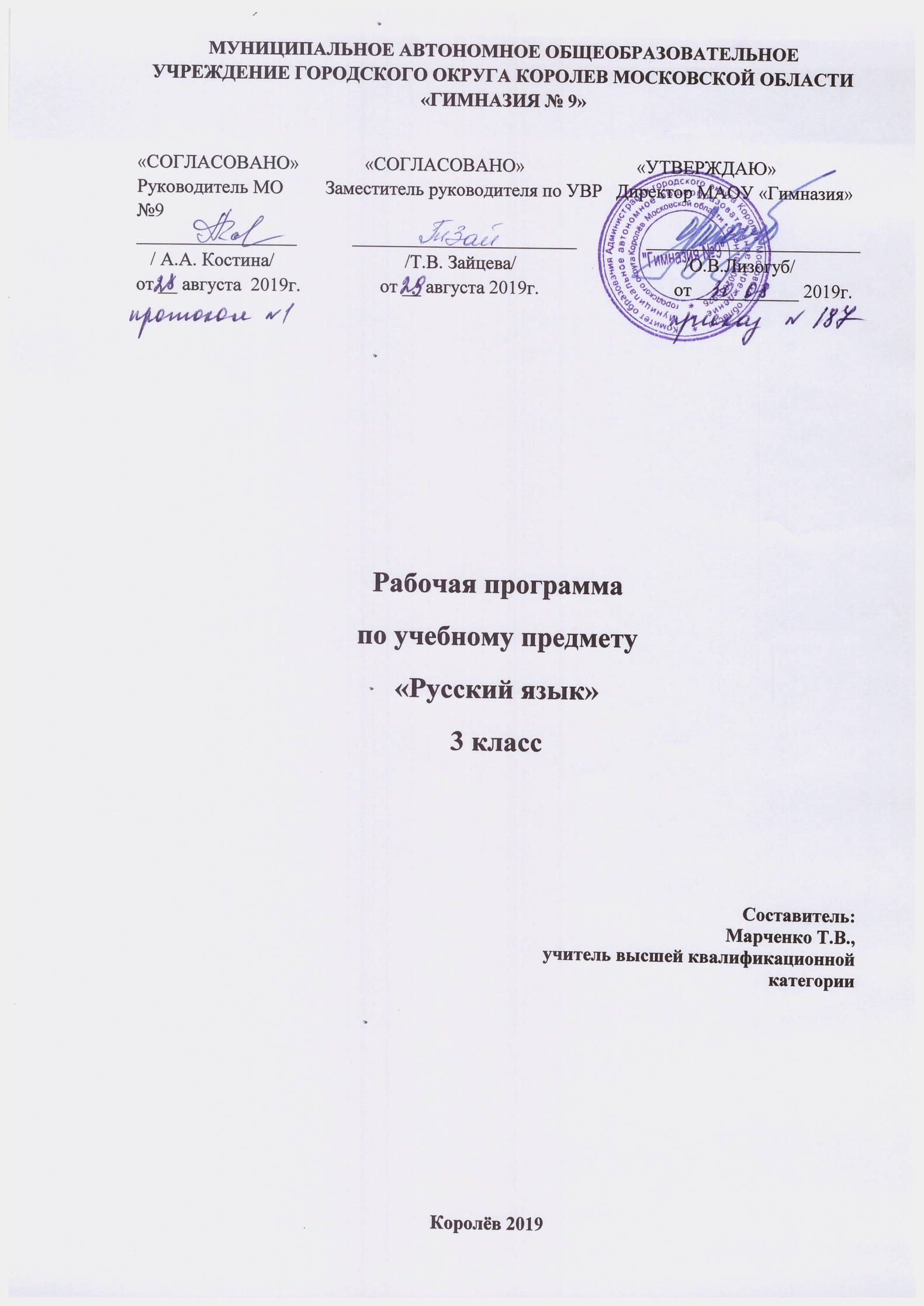 Пояснительная записка Программа разработана на основе Федерального государственного образовательного стандарта начального общего образования, Концепции духовно-нравственного развития и воспитания личности гражданина России, планируемых результатов начального общего образования, с учётом Примерной программы по учебному предмету «Русский язык» (одобренной решением федерального учебно-методического объединения по общему образованию, является частью Основной образовательной программы начального общего образования МАОУ «Гимназия №9».	Для формирования основ лингвистического мышления, речевой и языковой культуры, языковой рефлексии и в целях увеличения интереса к изучению русского языка, из  части, формируемой участниками образовательных отношений, в каждую параллель передается по одному часу на изучение русского языка, как родного языка.	Основные задачи реализации содержания предметной области «Родной (русский) язык»: формирование первоначальных представлений о единстве и многообразии языкового и культурного пространства России, о языке как основе национального самосознания. Развитие диалогической и монологической устной и письменной речи на родном языке, коммуникативных умений, нравственных и эстетических чувств, способностей к творческой деятельности на родном языке.Данный курс русского языка разработан на основе концепции Л.В. Занкова. Развивающие возможности системы развивающего обучения Л.В. Занкова связаны с реализацией дидактических принципов, богатым содержанием учебного материала, особой организацией деятельности учащихся, включением эмоциональной сферы, индивидуализацией обучения. Соответственно дидактические принципы системы Л.В. Занкова включают:обучение на высоком уровне трудности с соблюдением меры трудности; ведущую роль теоретических знаний в обучении;быстрый темп в изучении материала, обеспечивающий высокую познавательную активность учащихся; осознание школьниками процесса обучения;систематическую работу над развитием каждого ребенка, включая самого слабого. Эти принципы обусловливают расширение в курсе объема инвариантного содержания предмета и особый подход к его структурированию, определяющий последовательность изучения учебного материала. В системе предметов начальной общеобразовательной школы «Русский язык» реализует цель: ознакомление с основными положениями науки о языке и формирование на этой основе знаково-символического восприятия и логического мышления учащихся; формирование коммуникативной компетенции учащихся: развитие устной и письменной речи, монологической и диалогической речи, а также навыков грамотного, безошибочного письма как показателя общей культуры человека. Для достижения поставленных целей необходимо решать следующие практические задачи: • развивать речь, мышление, воображение школьников, умение выбирать средства языка в соответствии с целями, задачами и условиями общения; • обеспечивать освоение учащимися первоначальных знаний о лексике, фонетике, грамматике русского языка; • обеспечивать овладение обучающимися умениями правильно писать и читать, участвовать в диалоге, составлять несложные монологические высказывания (в том числе рассуждения) и письменные тексты-описания и тексты-повествования небольшого объёма; • воспитывать у учеников позитивное эмоционально-ценностное отношение к русскому языку, пробуждать познавательный интерес к языку, стремление совершенствовать свою речь.     Приоритетные формы и методы работы с обучающимися: групповая работа, работа в парах, дидактические игры, тестовые задания, задания на развитие логического мышления, урок - игра, урок-путешествие, урок - открытие,  коммуникативный метод, игровой метод обучения. деятельностный методФормы организации обучения:индивидуально-опосредованная—соответствует опосредованному общению (индивидуальная работа обучающегося с учебным материалом, посредством которого он находится в ситуации общения с другим человеком);парная — соответствует взаимодействию в обособленной паре (результаты его не используются в других парах);групповая — соответствует общению в группе, когда каждый говорящий направляет сообщение одновременно всем. Осуществляется такое взаимодействие в рамках всего коллектива или в рамках небольшой группы.Технологии обучения:     Традиционная, личностно-ориентированная, парацентрическая, игровая, здоровьесберегающая, ИКТ, , проблемное и дифференцированное обучения, метод проектов.Виды контроля:-предварительный, текущий, тематический (периодический), итоговый;-внешний, взаимный, самоконтроль. Формы контроля:-устный контроль - индивидуальный и фронтальный опрос. Правильность ответов определяется учителем, комментируется. По итогам контроля выставляются оценки;-письменный контроль - выполняется с помощью контрольных и самостоятельных работ, письменных зачетов, перфокарт;-тестовый контроль -  в основе которого лежат тесты;-самоконтроль предполагает формирование умения самостоятельно находить допущенные ошибки, неточности, намечать способы устранения обнаруживаемых пробелов.  -В процессе изучения курса используются следующие формы промежуточного контроля: тестовый контроль, проверочные работы, математические диктанты.	Усвоение учебного материала реализуется с применением основных групп методов обучения и их сочетания:Методами организации и осуществления учебно-познавательной деятельности: словесных (рассказ, учебная лекция, беседа), наглядных (иллюстрационных и демонстрационных), практических,  проблемно-поисковых под руководством преподавателя и самостоятельной работой учащихся. Методами стимулирования и мотивации учебной деятельности: познавательных игр, деловых игр.Методами контроля и самоконтроля за эффективностью учебной деятельности: индивидуального опроса, фронтального опроса, выборочного контроля, письменных работ     4. Уроки усвоения новой учебной информации; уроки формирования практических умений и навыков учащихся; уроки совершенствования и знаний, умений и навыков; уроки обобщения и систематизации знаний, умений и навыков; уроки проверки и оценки знаний, умений и навыков учащихся.	 Используются следующие средства обучения:  учебно-наглядные пособия, организационно-педагогические средства (карточки, перфокарты, раздаточный материал). 	Виды деятельности учащихся: устные сообщения; обсуждения; мини – сочинения; работа с источниками; защита презентаций; зефлексияСогласно локального акта проводится входной контроль знаний, промежуточный контроль знаний по полугодиям и итоговый промежуточный контроль в виде диктанта в 3 классе.  Формы и виды организации деятельности учащихся на уроке: групповая работа, творческие задания, самопроверка, взаимопроверка      Срок реализации программы: 1 год (170 часов за год), 5 часа в неделю (34 учебные недели)ПЛАНИРУЕМЫЕ РЕЗУЛЬТАТЫ ОСВОЕНИЯ УЧЕБНОГО ПРЕДМЕТАПРЕДМЕТНЫЕ РЕЗУЛЬТАТЫРазвитие речиОбучающийся научится:•участвовать в устном общении на уроке (слушать собеседников, говорить на обсуждаемую тему, соблюдать основные правила речевого поведения); выражать собственное мнение, обосновывать его с учётом ситуации общения;•осознавать ситуацию общения: с какой целью, с кем и где происходит общение; выбирать адекватные языковые и неязыковые средства в соответствии с конкретной ситуацией общения;•применять речевой этикет в ситуациях учебного и речевого общения, в том числе при обращении с помощью средств ИКТ; соблюдать правила вежливости при общении с людьми, плохо владеющими русским языком;•анализировать свою и чужую речь при слушании себя и речи товарищей (при ответах на поставленный учителем вопрос, при устном или письменном высказывании) с точки зрения правильности, точности, ясности содержания;•строить предложения для решения определённой речевой задачи, для завершения текста, для передачи основной мысли текста, для выражения своего отношения к чему-либо.Обучающийся получит возможность научиться:•определять последовательность частей текста, составлять план текста, составлять  собственные тексты по предложенным и самостоятельно составленным планам;•пользоваться самостоятельно памяткой для подготовки и написания письменного изложения учеником;•письменно (после коллективной подготовки) подробно или выборочно передавать содержание повествовательного текста, предъявленного на основе зрительного восприятия; сохранять основные особенности текста-образца; грамотно записыватьтекст; соблюдать требование каллиграфии при письме;•составлять под руководством учителя небольшие повествовательный и описательный тексты на близкую жизненному опыту детей тему, по рисунку, репродукциям картин художников (в «Картинной галерее» учебника) и опорным словам, на тему выбранной учениками пословицы или поговорки;•использовать в монологическом высказывании разные типы речи: описание,  рассуждение, повествование.Фонетика, орфоэпия, графикаОбучающийся научится:• характеризовать звуки русского языка: гласный — согласный, гласный ударный — безударный, согласный твёрдый — мягкий, парный — непарный, согласный глухой — звонкий, парный — непарный (в объёме изученного);• определять функцию разделительного твёрдого знака (ъ) в словах;• устанавливать соотношение звукового и буквенного состава в словах типа мороз, ключ, коньки, в словах с йотированными гласными е, ё, ю, я (ёлка, поют), в словах с разделительными ь, ъ (вьюга, съел), в словах с непроизносимыми согласнымиОбучающийся получит возможность научиться:• осуществлять звуко-буквенный разбор слова самостоятельно по предложенному в учебнике алгоритму;• оценивать правильность проведения звуко-буквенного анализа слова;• соблюдать нормы русского языка в собственной речи и оценивать соблюдение этих норм в речи собеседников (в объёме орфоэпического словаря учебника);• пользоваться орфоэпическим словарём при определении правильного произношения слова (или обращаться за помощью к другим орфоэпическим словарям русского языка или к учителю, родителям и др.).ЛексикаОбучающийся научится:• находить в предложении и тексте незнакомое слово, определять его значение по тексту или толковому словарю; спрашивать о значении слова учителя;• наблюдать за употреблением синонимов и антонимов в речи, подбирать синонимы и антонимы к словам разных частей речи, уточнять их значение;• иметь представление об омонимах; приобретать опыт различения в предложениях и текстах омонимов;•иметь представление о фразеологизмах (устойчивых сочетаниях слов); приобретать опыт различения в предложениях и текстах фразеологизмов;•наблюдать за использованием фразеологизмов в упражнениях учебника, осознавать их значение в тексте и разговорной речи;•распознавать слова, употреблённые в прямом и переносном значении (простые случаи).распознавать  с фонетические, лексические и грамматические особенности русского языка как родного , соблюдать нормы русского литературного языка. Обучающийся получит возможность научиться:•осознавать, что понимание значения слова — одно из условий умелого его  использования в устной и письменной речи;•замечать в художественном тексте слова, употреблённые в переносном значении, а также эмоционально-оценочные слова, сравнения, олицетворения (без терминологии);•оценивать уместность использования слов в тексте;•подбирать синонимы для устранения повторов в тексте;•выбирать слова из ряда предложенных для успешного решения коммуникативных задач;•размышлять над этимологией некоторых слов-названий;•приобретать опыт редактирования употреблённых в предложении (тексте) слов. создавать небольшие письменные тексты, отражающих тематику национальных, и этнокультурных особенностей. МорфологияОбучающийся научится:  •распознавать части речи на основе усвоенных признаков(в объёме программы);•распознавать имена существительные; находить начальную форму имени существительного; определять грамматическиепризнаки (род, число, падеж); изменять имена существительные по числам и падежам;•распознавать имена прилагательные; определять зависимость имени прилагательного от формы имени существительного; находить начальную форму имени прилагательного; определять грамматические признаки (род, число, падеж); изменять имена прилагательные по числам, родам (в единственном числе), падежам (первое представление);•распознавать глаголы; определять начальную (неопределённую) форму глаголов (первое представление), различать глаголы, отвечающие на вопросы «что делать?» и «что сделать?»; определять грамматические признаки глагола — форму времени, число, род (в прошедшем времени);•распознавать личные местоимения (в начальной форме),определять грамматические признаки: лицо, число, род(у местоимений 3-го лица); использовать личные местоимения для устранения неоправданных повторов;•узнавать имена числительные (общее представление); распознавать количественные и порядковые имена числительные;•устанавливать отличие предлогов от приставок, значение частицы не;•узнавать союзы и, а, но и понимать их роль в предложении;•подбирать примеры слов и форм разных частей речи; наблюдать их употребление в тексте и устной речи, правильно употреблять в речи части речи и их формы.Обучающийся получит возможность научиться:•производить морфологический разбор изучаемых самостоятельных частей речи (в объёме программы), пользуясь алгоритмом разбора в учебнике;•наблюдать за словообразованием частей речи;•замечать в устной и письменной речи речевые ошибки и недочёты в употреблении изучаемых форм частей речи.знакомиться с грамматическими особенностями языка жителей региона. СинтаксисОбучающийся научится:•различать предложение, словосочетание и слово;•выделять предложения из потока устной и письменной речи, оформлять их границы;•определять вид предложений по цели высказывания (повествовательные, вопросительные, побудительные) и по интонации (восклицательные и невосклицательные), правильно интонировать эти предложения; составлять такие предложения;•различать понятия «члены предложения» и «части речи»;•находить главные (подлежащее и сказуемое) и второстепенные члены предложения (без деления на виды);•устанавливать при помощи вопросов связь между словами в предложении; отражать её в схеме;•соотносить предложения со схемами, выбирать предложение, соответствующее схеме;•различать распространённые и нераспространённые предложения, составлять такие предложения;•отличать основу предложения от словосочетания; выделять в предложении словосочетания;•разбирать предложение по членам предложения: находить грамматическую основу (подлежащее и сказуемое), ставить вопросы к второстепенным членам предложения, определять, какие из них поясняют подлежащее или сказуемое, или другие второстепенные члены, выделять из предложения словосочетания.Обучающийся получит возможность научиться:•устанавливать в словосочетании связь главного слова с зависимым при помощи вопросов;•выделять в предложении основу и словосочетания;•находить в предложении обращение (в начале, в середине, в конце);•опознавать простое и сложное предложениесоздавать небольшие письменные тексты, отражающих тематику национальных особенностей русского языка как родного МЕТАПРЕДМЕТНЫЕ РЕЗУЛЬТАТЫОбучающийся научится:принимать и сохранять цели и задачи учебной деятельности, поиска средств её осуществления.планировать, контролировать и оценивать учебные действия в соответствии с поставленной задачей и условиями её реализации, определять наиболее эффективные способы достижения результата.использовать знаково-символических средства представления информации навыкам смыслового чтения текстов различных стилей и жанров в соответствии с целями и задачами: осознанно строить речевое высказывание в соответствии с задачами коммуникации и составлять тексты в устной и письменной формах.работать в материальной и информационной среде начального общего образования (в том числе с учебными моделями) в соответствии с содержанием учебного предмета «Русский язык».Обучающийся получит возможность научиться:использовать речевые средства и средства для решения коммуникативных и познавательных задач.использовать различные способы поиска (в справочных источниках), сбора, обработки, анализа, организации, передачи и интерпретации информации.логическим действиям сравнения, анализа, синтеза, обобщения, классификации по родовидовым признакам, установления аналогий и причинно-следственных связей, построения рассуждений, отнесения к известным понятиям.слушать собеседника и вести диалог, признавать возможность существования различных точек зрения и права каждого иметь свою, излагать своё мнение и аргументировать свою точку зрения и оценки событий.ЛИЧНОСТНЫЕ РЕЗУЛЬТАТЫУ обучающегося будет сформирован(а):внутренняя позиция школьника на уровне положительного отношения к школе;положительное отношение к урокам русского языка;уважительное отношение к русскому языку как родному языку русского народа и языкам, на которых говорят другие народы;интерес к языковой и речевой деятельности;Обучающийся получат возможность сформировать:представление о многообразии окружающего мира, некоторых духовных традициях русского народа;представление об этических чувствах (доброжелательности, сочувствии, сопереживании, отзывчивости, любви ко всему живому на Земле и др.);первоначальные навыки сотрудничества со взрослыми и сверстниками в процессе выполнения совместной учебной деятельности на уроке и в проектной деятельности;мотивы к творческой проектной деятельности. СОДЕРЖАНИЕ ПРОГРАММЫКалендарно-тематическое планированиеРУССКИЙ ЯЗЫК 3 класс (170ч)№ п.п.Наименование разделов и темКоличество часов на разделКонтрольные работыПроектные работы (по новым ФГОС)Развитие речи1Предложение52Главные и второстепенные члены предложения 91дикт1 соч3Корень 511 изл4Корень и суффикс81 изл5Приставка66Приставка и предлог41 сп1 соч7Окончание51 дикт8Основа61 изл9Слова с двойными согласными410Сложные слова41 дикт11Парные согласные звуки в середине слова121 дикт1 соч\1 изл12Слова с непроизносимыми согласными71 дикт1 соч13Словоизменение и словообразование5114Изменение имен существительных по падежам51 изл15Три склонения имен существительных81 дикт1 соч16Первое склонение имен существительных151 сп1 изл1соч17 Множественное число имен существительных 1-го склонения418Второе склонение имен существительных101дикт1 соч19Второе склонение имен существительных мужского рода на -й41 изл20Правописание О и Е в окончаниях существительных после букв, обозначающих шипящие звуки и звук [ц]4121Второстепенный член предложения - дополнение222Склонение имен существительных мужского рода во множественном числе41 изл23 Второе склонение. Склонение имен существительных среднего рода41 соч24 Второстепенный член предложения - определение51дикт1 изл25Однородные члены предложения 3126Соединительные союзы И, ДА. Запятая при однородных членах предложения (2ч)31 соч27Третье склонение имен существительных Множественное число имен существительных 3-го склонения31 контр. изл28Множественное число имен существительных 3-го склонения429Мягкий знак на конце существительных 3-го склонения4130Имя числительное41 сп/1дикт31Текст41 излИтого1709д./3сп./1изл.59 соч/10 изл№п/пНазвание раздела,тема урокаКол-вочасовДата проведенияДата проведенияПланируемые УУДПланируемые УУДПланируемые УУДВид, форма контроля№п/пНазвание раздела,тема урокаКол-вочасовпланфактличностныеметапредметныепредметныеI четверть 42чI четверть 42чI четверть 42чI четверть 42чПредложение. Члены предложения.14У обучающегося будут сформированы:– ориентация на принятие образца «хорошего ученика»;– интерес к познанию русского языка;– ориентация на анализ соответствия результатов требованиям конкретной учебной задачи;– предпосылки для готовности самостоятельно оценить успешность своей деятельности на основе предложенных критериев;– понимание нравственного содержания собственных поступков, поступков окружающих людей;– ориентация в поведении на принятые моральные нормы;– понимание чувств одноклассников, учителей;– внутренней позиции обучающегося на уровне положительного отношения к образовательному учреждению, понимания необходимости учения, выраженных учебно-познавательных мотивов;– выраженной устойчивой учебно-познавательной мотивации учения;– учебно-познавательного интереса к нахождению разных способов решения учебной задачи;– способности к самооценке на основе критериев успешности учебной деятельности;– сопереживания другим людям;У обучающегося будут сформированы:- представление о своей этнической принадлежности.Обучающийся получит возможность для формирования:- интереса к познанию русского языка;- чувства сопричастности и гордости за свою Родину и народ.Регулятивные:– следовать установленным правилам в планировании и контроле способа решения;– контролировать и оценивать свои действия в работе с учебным материалом при сотрудничестве с учителем, одноклассниками;– самостоятельно адекватно оценивать правильность выполнения действия и вносить необходимые коррективы в исполнение в конце действия с учебным материалом;Познавательные:– осуществлять поиск нужного иллюстративного и текстового материала в дополнительных изданиях, рекомендуемых учителем;– осуществлять запись (фиксацию) указанной учителем информации о русском языке;– строить небольшие сообщения в устной и письменной форме;– находить в содружестве с одноклассниками разные способы решения учебной задачи;– строить сообщения в устной и письменной форме;– находить самостоятельно разные способы решения учебной задачи;– строить логическое рассуждение, как связь простых суждений об объекте (явлении).Коммуникативные:– строить сообщение в соответствии с учебной задачей;– ориентироваться на позицию партнера в общении и взаимодействии;– учитывать другое мнение и позицию.Обучающийся научится:- принимать и сохранять учебную задачу;- осуществлять пошаговый контроль по результату под руководством учителя;- различать способ и результат действия.Обучающийся получит возможность научиться:- контролировать и оценивать свои действия при сотрудничестве с учителем, одноклассниками;- преобразовывать практическую задачу в познавательную.Обучающийся научится:- допускать возможность существования у людей различных точек зрения;- формулировать собственное мнение и позицию;- строить понятные для партнера высказывания.Обучающийся получит возможность научиться:- учитывать разные мнения и интересы и обосновывать собственную позицию;- строить монологическое высказывание.Обучающийся получит возможность научиться:осознавать взаимосвязь между целью, содержанием и формой высказывания в новых речевых ситуациях; выбирать адекватные средства: слова, интонации темп речи, тембр и силу голоса, жесты. Мимику в соответствии с конкретной ситуацией общения.текущий1Предложения
по цели высказывания.Знакомство с лексическими особенностями языка жителей региона11.09У обучающегося будут сформированы:– ориентация на принятие образца «хорошего ученика»;– интерес к познанию русского языка;– ориентация на анализ соответствия результатов требованиям конкретной учебной задачи;– предпосылки для готовности самостоятельно оценить успешность своей деятельности на основе предложенных критериев;– понимание нравственного содержания собственных поступков, поступков окружающих людей;– ориентация в поведении на принятые моральные нормы;– понимание чувств одноклассников, учителей;– внутренней позиции обучающегося на уровне положительного отношения к образовательному учреждению, понимания необходимости учения, выраженных учебно-познавательных мотивов;– выраженной устойчивой учебно-познавательной мотивации учения;– учебно-познавательного интереса к нахождению разных способов решения учебной задачи;– способности к самооценке на основе критериев успешности учебной деятельности;– сопереживания другим людям;У обучающегося будут сформированы:- представление о своей этнической принадлежности.Обучающийся получит возможность для формирования:- интереса к познанию русского языка;- чувства сопричастности и гордости за свою Родину и народ.Регулятивные:– следовать установленным правилам в планировании и контроле способа решения;– контролировать и оценивать свои действия в работе с учебным материалом при сотрудничестве с учителем, одноклассниками;– самостоятельно адекватно оценивать правильность выполнения действия и вносить необходимые коррективы в исполнение в конце действия с учебным материалом;Познавательные:– осуществлять поиск нужного иллюстративного и текстового материала в дополнительных изданиях, рекомендуемых учителем;– осуществлять запись (фиксацию) указанной учителем информации о русском языке;– строить небольшие сообщения в устной и письменной форме;– находить в содружестве с одноклассниками разные способы решения учебной задачи;– строить сообщения в устной и письменной форме;– находить самостоятельно разные способы решения учебной задачи;– строить логическое рассуждение, как связь простых суждений об объекте (явлении).Коммуникативные:– строить сообщение в соответствии с учебной задачей;– ориентироваться на позицию партнера в общении и взаимодействии;– учитывать другое мнение и позицию.Обучающийся научится:- принимать и сохранять учебную задачу;- осуществлять пошаговый контроль по результату под руководством учителя;- различать способ и результат действия.Обучающийся получит возможность научиться:- контролировать и оценивать свои действия при сотрудничестве с учителем, одноклассниками;- преобразовывать практическую задачу в познавательную.Обучающийся научится:- допускать возможность существования у людей различных точек зрения;- формулировать собственное мнение и позицию;- строить понятные для партнера высказывания.Обучающийся получит возможность научиться:- учитывать разные мнения и интересы и обосновывать собственную позицию;- строить монологическое высказывание.Обучающийся получит возможность научиться:осознавать взаимосвязь между целью, содержанием и формой высказывания в новых речевых ситуациях; выбирать адекватные средства: слова, интонации темп речи, тембр и силу голоса, жесты. Мимику в соответствии с конкретной ситуацией общения.текущий2Предложения восклицательные и побудительные.
Знакомство с лексическими особенностями языка жителей региона12.09У обучающегося будут сформированы:– ориентация на принятие образца «хорошего ученика»;– интерес к познанию русского языка;– ориентация на анализ соответствия результатов требованиям конкретной учебной задачи;– предпосылки для готовности самостоятельно оценить успешность своей деятельности на основе предложенных критериев;– понимание нравственного содержания собственных поступков, поступков окружающих людей;– ориентация в поведении на принятые моральные нормы;– понимание чувств одноклассников, учителей;– внутренней позиции обучающегося на уровне положительного отношения к образовательному учреждению, понимания необходимости учения, выраженных учебно-познавательных мотивов;– выраженной устойчивой учебно-познавательной мотивации учения;– учебно-познавательного интереса к нахождению разных способов решения учебной задачи;– способности к самооценке на основе критериев успешности учебной деятельности;– сопереживания другим людям;У обучающегося будут сформированы:- представление о своей этнической принадлежности.Обучающийся получит возможность для формирования:- интереса к познанию русского языка;- чувства сопричастности и гордости за свою Родину и народ.Регулятивные:– следовать установленным правилам в планировании и контроле способа решения;– контролировать и оценивать свои действия в работе с учебным материалом при сотрудничестве с учителем, одноклассниками;– самостоятельно адекватно оценивать правильность выполнения действия и вносить необходимые коррективы в исполнение в конце действия с учебным материалом;Познавательные:– осуществлять поиск нужного иллюстративного и текстового материала в дополнительных изданиях, рекомендуемых учителем;– осуществлять запись (фиксацию) указанной учителем информации о русском языке;– строить небольшие сообщения в устной и письменной форме;– находить в содружестве с одноклассниками разные способы решения учебной задачи;– строить сообщения в устной и письменной форме;– находить самостоятельно разные способы решения учебной задачи;– строить логическое рассуждение, как связь простых суждений об объекте (явлении).Коммуникативные:– строить сообщение в соответствии с учебной задачей;– ориентироваться на позицию партнера в общении и взаимодействии;– учитывать другое мнение и позицию.Обучающийся научится:- принимать и сохранять учебную задачу;- осуществлять пошаговый контроль по результату под руководством учителя;- различать способ и результат действия.Обучающийся получит возможность научиться:- контролировать и оценивать свои действия при сотрудничестве с учителем, одноклассниками;- преобразовывать практическую задачу в познавательную.Обучающийся научится:- допускать возможность существования у людей различных точек зрения;- формулировать собственное мнение и позицию;- строить понятные для партнера высказывания.Обучающийся получит возможность научиться:- учитывать разные мнения и интересы и обосновывать собственную позицию;- строить монологическое высказывание.Обучающийся получит возможность научиться:владеть начальными умениями ведения разговора (начать, подержать, закончить разговор, привлечь внимание)текущий3Предложения по цели высказывания.15.09У обучающегося будут сформированы:– ориентация на принятие образца «хорошего ученика»;– интерес к познанию русского языка;– ориентация на анализ соответствия результатов требованиям конкретной учебной задачи;– предпосылки для готовности самостоятельно оценить успешность своей деятельности на основе предложенных критериев;– понимание нравственного содержания собственных поступков, поступков окружающих людей;– ориентация в поведении на принятые моральные нормы;– понимание чувств одноклассников, учителей;– внутренней позиции обучающегося на уровне положительного отношения к образовательному учреждению, понимания необходимости учения, выраженных учебно-познавательных мотивов;– выраженной устойчивой учебно-познавательной мотивации учения;– учебно-познавательного интереса к нахождению разных способов решения учебной задачи;– способности к самооценке на основе критериев успешности учебной деятельности;– сопереживания другим людям;У обучающегося будут сформированы:- представление о своей этнической принадлежности.Обучающийся получит возможность для формирования:- интереса к познанию русского языка;- чувства сопричастности и гордости за свою Родину и народ.Регулятивные:– следовать установленным правилам в планировании и контроле способа решения;– контролировать и оценивать свои действия в работе с учебным материалом при сотрудничестве с учителем, одноклассниками;– самостоятельно адекватно оценивать правильность выполнения действия и вносить необходимые коррективы в исполнение в конце действия с учебным материалом;Познавательные:– осуществлять поиск нужного иллюстративного и текстового материала в дополнительных изданиях, рекомендуемых учителем;– осуществлять запись (фиксацию) указанной учителем информации о русском языке;– строить небольшие сообщения в устной и письменной форме;– находить в содружестве с одноклассниками разные способы решения учебной задачи;– строить сообщения в устной и письменной форме;– находить самостоятельно разные способы решения учебной задачи;– строить логическое рассуждение, как связь простых суждений об объекте (явлении).Коммуникативные:– строить сообщение в соответствии с учебной задачей;– ориентироваться на позицию партнера в общении и взаимодействии;– учитывать другое мнение и позицию.Обучающийся научится:- принимать и сохранять учебную задачу;- осуществлять пошаговый контроль по результату под руководством учителя;- различать способ и результат действия.Обучающийся получит возможность научиться:- контролировать и оценивать свои действия при сотрудничестве с учителем, одноклассниками;- преобразовывать практическую задачу в познавательную.Обучающийся научится:- допускать возможность существования у людей различных точек зрения;- формулировать собственное мнение и позицию;- строить понятные для партнера высказывания.Обучающийся получит возможность научиться:- учитывать разные мнения и интересы и обосновывать собственную позицию;- строить монологическое высказывание.Обучающийся получит возможность научиться:устанавливать при помощи смысловых вопросов связь между словами  в   словосочетании.текущий4Подлежащее и сказуемое.
16.09У обучающегося будут сформированы:– ориентация на принятие образца «хорошего ученика»;– интерес к познанию русского языка;– ориентация на анализ соответствия результатов требованиям конкретной учебной задачи;– предпосылки для готовности самостоятельно оценить успешность своей деятельности на основе предложенных критериев;– понимание нравственного содержания собственных поступков, поступков окружающих людей;– ориентация в поведении на принятые моральные нормы;– понимание чувств одноклассников, учителей;– внутренней позиции обучающегося на уровне положительного отношения к образовательному учреждению, понимания необходимости учения, выраженных учебно-познавательных мотивов;– выраженной устойчивой учебно-познавательной мотивации учения;– учебно-познавательного интереса к нахождению разных способов решения учебной задачи;– способности к самооценке на основе критериев успешности учебной деятельности;– сопереживания другим людям;У обучающегося будут сформированы:- представление о своей этнической принадлежности.Обучающийся получит возможность для формирования:- интереса к познанию русского языка;- чувства сопричастности и гордости за свою Родину и народ.Регулятивные:– следовать установленным правилам в планировании и контроле способа решения;– контролировать и оценивать свои действия в работе с учебным материалом при сотрудничестве с учителем, одноклассниками;– самостоятельно адекватно оценивать правильность выполнения действия и вносить необходимые коррективы в исполнение в конце действия с учебным материалом;Познавательные:– осуществлять поиск нужного иллюстративного и текстового материала в дополнительных изданиях, рекомендуемых учителем;– осуществлять запись (фиксацию) указанной учителем информации о русском языке;– строить небольшие сообщения в устной и письменной форме;– находить в содружестве с одноклассниками разные способы решения учебной задачи;– строить сообщения в устной и письменной форме;– находить самостоятельно разные способы решения учебной задачи;– строить логическое рассуждение, как связь простых суждений об объекте (явлении).Коммуникативные:– строить сообщение в соответствии с учебной задачей;– ориентироваться на позицию партнера в общении и взаимодействии;– учитывать другое мнение и позицию.Обучающийся научится:- принимать и сохранять учебную задачу;- осуществлять пошаговый контроль по результату под руководством учителя;- различать способ и результат действия.Обучающийся получит возможность научиться:- контролировать и оценивать свои действия при сотрудничестве с учителем, одноклассниками;- преобразовывать практическую задачу в познавательную.Обучающийся научится:- допускать возможность существования у людей различных точек зрения;- формулировать собственное мнение и позицию;- строить понятные для партнера высказывания.Обучающийся получит возможность научиться:- учитывать разные мнения и интересы и обосновывать собственную позицию;- строить монологическое высказывание.Обучающийся научится:устанавливать при помощи смысловых вопросов связь между словами  в   словосочетании.текущий5Главные члены предложения. 17.09У обучающегося будут сформированы:– ориентация на принятие образца «хорошего ученика»;– интерес к познанию русского языка;– ориентация на анализ соответствия результатов требованиям конкретной учебной задачи;– предпосылки для готовности самостоятельно оценить успешность своей деятельности на основе предложенных критериев;– понимание нравственного содержания собственных поступков, поступков окружающих людей;– ориентация в поведении на принятые моральные нормы;– понимание чувств одноклассников, учителей;– внутренней позиции обучающегося на уровне положительного отношения к образовательному учреждению, понимания необходимости учения, выраженных учебно-познавательных мотивов;– выраженной устойчивой учебно-познавательной мотивации учения;– учебно-познавательного интереса к нахождению разных способов решения учебной задачи;– способности к самооценке на основе критериев успешности учебной деятельности;– сопереживания другим людям;У обучающегося будут сформированы:- представление о своей этнической принадлежности.Обучающийся получит возможность для формирования:- интереса к познанию русского языка;- чувства сопричастности и гордости за свою Родину и народ.Регулятивные:– следовать установленным правилам в планировании и контроле способа решения;– контролировать и оценивать свои действия в работе с учебным материалом при сотрудничестве с учителем, одноклассниками;– самостоятельно адекватно оценивать правильность выполнения действия и вносить необходимые коррективы в исполнение в конце действия с учебным материалом;Познавательные:– осуществлять поиск нужного иллюстративного и текстового материала в дополнительных изданиях, рекомендуемых учителем;– осуществлять запись (фиксацию) указанной учителем информации о русском языке;– строить небольшие сообщения в устной и письменной форме;– находить в содружестве с одноклассниками разные способы решения учебной задачи;– строить сообщения в устной и письменной форме;– находить самостоятельно разные способы решения учебной задачи;– строить логическое рассуждение, как связь простых суждений об объекте (явлении).Коммуникативные:– строить сообщение в соответствии с учебной задачей;– ориентироваться на позицию партнера в общении и взаимодействии;– учитывать другое мнение и позицию.Обучающийся научится:- принимать и сохранять учебную задачу;- осуществлять пошаговый контроль по результату под руководством учителя;- различать способ и результат действия.Обучающийся получит возможность научиться:- контролировать и оценивать свои действия при сотрудничестве с учителем, одноклассниками;- преобразовывать практическую задачу в познавательную.Обучающийся научится:- допускать возможность существования у людей различных точек зрения;- формулировать собственное мнение и позицию;- строить понятные для партнера высказывания.Обучающийся получит возможность научиться:- учитывать разные мнения и интересы и обосновывать собственную позицию;- строить монологическое высказывание.Обучающийся научится:устанавливать при помощи смысловых вопросов связь между словами  в   словосочетании.текущий6Главные члены предложения. 18.09У обучающегося будут сформированы:– ориентация на принятие образца «хорошего ученика»;– интерес к познанию русского языка;– ориентация на анализ соответствия результатов требованиям конкретной учебной задачи;– предпосылки для готовности самостоятельно оценить успешность своей деятельности на основе предложенных критериев;– понимание нравственного содержания собственных поступков, поступков окружающих людей;– ориентация в поведении на принятые моральные нормы;– понимание чувств одноклассников, учителей;– внутренней позиции обучающегося на уровне положительного отношения к образовательному учреждению, понимания необходимости учения, выраженных учебно-познавательных мотивов;– выраженной устойчивой учебно-познавательной мотивации учения;– учебно-познавательного интереса к нахождению разных способов решения учебной задачи;– способности к самооценке на основе критериев успешности учебной деятельности;– сопереживания другим людям;У обучающегося будут сформированы:- представление о своей этнической принадлежности.Обучающийся получит возможность для формирования:- интереса к познанию русского языка;- чувства сопричастности и гордости за свою Родину и народ.Регулятивные:– следовать установленным правилам в планировании и контроле способа решения;– контролировать и оценивать свои действия в работе с учебным материалом при сотрудничестве с учителем, одноклассниками;– самостоятельно адекватно оценивать правильность выполнения действия и вносить необходимые коррективы в исполнение в конце действия с учебным материалом;Познавательные:– осуществлять поиск нужного иллюстративного и текстового материала в дополнительных изданиях, рекомендуемых учителем;– осуществлять запись (фиксацию) указанной учителем информации о русском языке;– строить небольшие сообщения в устной и письменной форме;– находить в содружестве с одноклассниками разные способы решения учебной задачи;– строить сообщения в устной и письменной форме;– находить самостоятельно разные способы решения учебной задачи;– строить логическое рассуждение, как связь простых суждений об объекте (явлении).Коммуникативные:– строить сообщение в соответствии с учебной задачей;– ориентироваться на позицию партнера в общении и взаимодействии;– учитывать другое мнение и позицию.Обучающийся научится:- принимать и сохранять учебную задачу;- осуществлять пошаговый контроль по результату под руководством учителя;- различать способ и результат действия.Обучающийся получит возможность научиться:- контролировать и оценивать свои действия при сотрудничестве с учителем, одноклассниками;- преобразовывать практическую задачу в познавательную.Обучающийся научится:- допускать возможность существования у людей различных точек зрения;- формулировать собственное мнение и позицию;- строить понятные для партнера высказывания.Обучающийся получит возможность научиться:- учитывать разные мнения и интересы и обосновывать собственную позицию;- строить монологическое высказывание.Обучающийся научится:устанавливать при помощи смысловых вопросов связь между словами  в   словосочетании.Т7Личные местоимения. 19.09У обучающегося будут сформированы:– ориентация на принятие образца «хорошего ученика»;– интерес к познанию русского языка;– ориентация на анализ соответствия результатов требованиям конкретной учебной задачи;– предпосылки для готовности самостоятельно оценить успешность своей деятельности на основе предложенных критериев;– понимание нравственного содержания собственных поступков, поступков окружающих людей;– ориентация в поведении на принятые моральные нормы;– понимание чувств одноклассников, учителей;– внутренней позиции обучающегося на уровне положительного отношения к образовательному учреждению, понимания необходимости учения, выраженных учебно-познавательных мотивов;– выраженной устойчивой учебно-познавательной мотивации учения;– учебно-познавательного интереса к нахождению разных способов решения учебной задачи;– способности к самооценке на основе критериев успешности учебной деятельности;– сопереживания другим людям;У обучающегося будут сформированы:- представление о своей этнической принадлежности.Обучающийся получит возможность для формирования:- интереса к познанию русского языка;- чувства сопричастности и гордости за свою Родину и народ.Регулятивные:– следовать установленным правилам в планировании и контроле способа решения;– контролировать и оценивать свои действия в работе с учебным материалом при сотрудничестве с учителем, одноклассниками;– самостоятельно адекватно оценивать правильность выполнения действия и вносить необходимые коррективы в исполнение в конце действия с учебным материалом;Познавательные:– осуществлять поиск нужного иллюстративного и текстового материала в дополнительных изданиях, рекомендуемых учителем;– осуществлять запись (фиксацию) указанной учителем информации о русском языке;– строить небольшие сообщения в устной и письменной форме;– находить в содружестве с одноклассниками разные способы решения учебной задачи;– строить сообщения в устной и письменной форме;– находить самостоятельно разные способы решения учебной задачи;– строить логическое рассуждение, как связь простых суждений об объекте (явлении).Коммуникативные:– строить сообщение в соответствии с учебной задачей;– ориентироваться на позицию партнера в общении и взаимодействии;– учитывать другое мнение и позицию.Обучающийся научится:- принимать и сохранять учебную задачу;- осуществлять пошаговый контроль по результату под руководством учителя;- различать способ и результат действия.Обучающийся получит возможность научиться:- контролировать и оценивать свои действия при сотрудничестве с учителем, одноклассниками;- преобразовывать практическую задачу в познавательную.Обучающийся научится:- допускать возможность существования у людей различных точек зрения;- формулировать собственное мнение и позицию;- строить понятные для партнера высказывания.Обучающийся получит возможность научиться:- учитывать разные мнения и интересы и обосновывать собственную позицию;- строить монологическое высказывание.Обучающийся научится:устанавливать при помощи смысловых вопросов связь между словами  в   словосочетании.Ст.8Обучающее сочинение№1  Тема: «Как я провёл летние каникулы».112.09У обучающегося будут сформированы:– ориентация на принятие образца «хорошего ученика»;– интерес к познанию русского языка;– ориентация на анализ соответствия результатов требованиям конкретной учебной задачи;– предпосылки для готовности самостоятельно оценить успешность своей деятельности на основе предложенных критериев;– понимание нравственного содержания собственных поступков, поступков окружающих людей;– ориентация в поведении на принятые моральные нормы;– понимание чувств одноклассников, учителей;– внутренней позиции обучающегося на уровне положительного отношения к образовательному учреждению, понимания необходимости учения, выраженных учебно-познавательных мотивов;– выраженной устойчивой учебно-познавательной мотивации учения;– учебно-познавательного интереса к нахождению разных способов решения учебной задачи;– способности к самооценке на основе критериев успешности учебной деятельности;– сопереживания другим людям;У обучающегося будут сформированы:- представление о своей этнической принадлежности.Обучающийся получит возможность для формирования:- интереса к познанию русского языка;- чувства сопричастности и гордости за свою Родину и народ.Регулятивные:– следовать установленным правилам в планировании и контроле способа решения;– контролировать и оценивать свои действия в работе с учебным материалом при сотрудничестве с учителем, одноклассниками;– самостоятельно адекватно оценивать правильность выполнения действия и вносить необходимые коррективы в исполнение в конце действия с учебным материалом;Познавательные:– осуществлять поиск нужного иллюстративного и текстового материала в дополнительных изданиях, рекомендуемых учителем;– осуществлять запись (фиксацию) указанной учителем информации о русском языке;– строить небольшие сообщения в устной и письменной форме;– находить в содружестве с одноклассниками разные способы решения учебной задачи;– строить сообщения в устной и письменной форме;– находить самостоятельно разные способы решения учебной задачи;– строить логическое рассуждение, как связь простых суждений об объекте (явлении).Коммуникативные:– строить сообщение в соответствии с учебной задачей;– ориентироваться на позицию партнера в общении и взаимодействии;– учитывать другое мнение и позицию.Обучающийся научится:- принимать и сохранять учебную задачу;- осуществлять пошаговый контроль по результату под руководством учителя;- различать способ и результат действия.Обучающийся получит возможность научиться:- контролировать и оценивать свои действия при сотрудничестве с учителем, одноклассниками;- преобразовывать практическую задачу в познавательную.Обучающийся научится:- допускать возможность существования у людей различных точек зрения;- формулировать собственное мнение и позицию;- строить понятные для партнера высказывания.Обучающийся получит возможность научиться:- учитывать разные мнения и интересы и обосновывать собственную позицию;- строить монологическое высказывание.Обучающийся научится:-различать главные и второстепенные члены предложения; составлять предложения из слов, данных в начальной форме, с добавлением любых других слов.текущий9Второстепенные члены предложения.113.09У обучающегося будут сформированы:– ориентация на принятие образца «хорошего ученика»;– интерес к познанию русского языка;– ориентация на анализ соответствия результатов требованиям конкретной учебной задачи;– предпосылки для готовности самостоятельно оценить успешность своей деятельности на основе предложенных критериев;– понимание нравственного содержания собственных поступков, поступков окружающих людей;– ориентация в поведении на принятые моральные нормы;– понимание чувств одноклассников, учителей;– внутренней позиции обучающегося на уровне положительного отношения к образовательному учреждению, понимания необходимости учения, выраженных учебно-познавательных мотивов;– выраженной устойчивой учебно-познавательной мотивации учения;– учебно-познавательного интереса к нахождению разных способов решения учебной задачи;– способности к самооценке на основе критериев успешности учебной деятельности;– сопереживания другим людям;У обучающегося будут сформированы:- представление о своей этнической принадлежности.Обучающийся получит возможность для формирования:- интереса к познанию русского языка;- чувства сопричастности и гордости за свою Родину и народ.Регулятивные:– следовать установленным правилам в планировании и контроле способа решения;– контролировать и оценивать свои действия в работе с учебным материалом при сотрудничестве с учителем, одноклассниками;– самостоятельно адекватно оценивать правильность выполнения действия и вносить необходимые коррективы в исполнение в конце действия с учебным материалом;Познавательные:– осуществлять поиск нужного иллюстративного и текстового материала в дополнительных изданиях, рекомендуемых учителем;– осуществлять запись (фиксацию) указанной учителем информации о русском языке;– строить небольшие сообщения в устной и письменной форме;– находить в содружестве с одноклассниками разные способы решения учебной задачи;– строить сообщения в устной и письменной форме;– находить самостоятельно разные способы решения учебной задачи;– строить логическое рассуждение, как связь простых суждений об объекте (явлении).Коммуникативные:– строить сообщение в соответствии с учебной задачей;– ориентироваться на позицию партнера в общении и взаимодействии;– учитывать другое мнение и позицию.Обучающийся научится:- принимать и сохранять учебную задачу;- осуществлять пошаговый контроль по результату под руководством учителя;- различать способ и результат действия.Обучающийся получит возможность научиться:- контролировать и оценивать свои действия при сотрудничестве с учителем, одноклассниками;- преобразовывать практическую задачу в познавательную.Обучающийся научится:- допускать возможность существования у людей различных точек зрения;- формулировать собственное мнение и позицию;- строить понятные для партнера высказывания.Обучающийся получит возможность научиться:- учитывать разные мнения и интересы и обосновывать собственную позицию;- строить монологическое высказывание.Обучающийся научится:-различать главные и второстепенные члены предложения; составлять предложения из слов, данных в начальной форме, с добавлением любых других слов10Второстепенные члены предложения.114.09У обучающегося будут сформированы:– ориентация на принятие образца «хорошего ученика»;– интерес к познанию русского языка;– ориентация на анализ соответствия результатов требованиям конкретной учебной задачи;– предпосылки для готовности самостоятельно оценить успешность своей деятельности на основе предложенных критериев;– понимание нравственного содержания собственных поступков, поступков окружающих людей;– ориентация в поведении на принятые моральные нормы;– понимание чувств одноклассников, учителей;– внутренней позиции обучающегося на уровне положительного отношения к образовательному учреждению, понимания необходимости учения, выраженных учебно-познавательных мотивов;– выраженной устойчивой учебно-познавательной мотивации учения;– учебно-познавательного интереса к нахождению разных способов решения учебной задачи;– способности к самооценке на основе критериев успешности учебной деятельности;– сопереживания другим людям;У обучающегося будут сформированы:- представление о своей этнической принадлежности.Обучающийся получит возможность для формирования:- интереса к познанию русского языка;- чувства сопричастности и гордости за свою Родину и народ.Регулятивные:– следовать установленным правилам в планировании и контроле способа решения;– контролировать и оценивать свои действия в работе с учебным материалом при сотрудничестве с учителем, одноклассниками;– самостоятельно адекватно оценивать правильность выполнения действия и вносить необходимые коррективы в исполнение в конце действия с учебным материалом;Познавательные:– осуществлять поиск нужного иллюстративного и текстового материала в дополнительных изданиях, рекомендуемых учителем;– осуществлять запись (фиксацию) указанной учителем информации о русском языке;– строить небольшие сообщения в устной и письменной форме;– находить в содружестве с одноклассниками разные способы решения учебной задачи;– строить сообщения в устной и письменной форме;– находить самостоятельно разные способы решения учебной задачи;– строить логическое рассуждение, как связь простых суждений об объекте (явлении).Коммуникативные:– строить сообщение в соответствии с учебной задачей;– ориентироваться на позицию партнера в общении и взаимодействии;– учитывать другое мнение и позицию.Обучающийся научится:- принимать и сохранять учебную задачу;- осуществлять пошаговый контроль по результату под руководством учителя;- различать способ и результат действия.Обучающийся получит возможность научиться:- контролировать и оценивать свои действия при сотрудничестве с учителем, одноклассниками;- преобразовывать практическую задачу в познавательную.Обучающийся научится:- допускать возможность существования у людей различных точек зрения;- формулировать собственное мнение и позицию;- строить понятные для партнера высказывания.Обучающийся получит возможность научиться:- учитывать разные мнения и интересы и обосновывать собственную позицию;- строить монологическое высказывание.Обучающийся получит возможность научиться:сочинять небольшие тексты.Соч11Входной  контрольный диктант с грамматическим заданием №1 по теме: «Предложение ».115.09У обучающегося будут сформированы:– ориентация на принятие образца «хорошего ученика»;– интерес к познанию русского языка;– ориентация на анализ соответствия результатов требованиям конкретной учебной задачи;– предпосылки для готовности самостоятельно оценить успешность своей деятельности на основе предложенных критериев;– понимание нравственного содержания собственных поступков, поступков окружающих людей;– ориентация в поведении на принятые моральные нормы;– понимание чувств одноклассников, учителей;– внутренней позиции обучающегося на уровне положительного отношения к образовательному учреждению, понимания необходимости учения, выраженных учебно-познавательных мотивов;– выраженной устойчивой учебно-познавательной мотивации учения;– учебно-познавательного интереса к нахождению разных способов решения учебной задачи;– способности к самооценке на основе критериев успешности учебной деятельности;– сопереживания другим людям;У обучающегося будут сформированы:- представление о своей этнической принадлежности.Обучающийся получит возможность для формирования:- интереса к познанию русского языка;- чувства сопричастности и гордости за свою Родину и народ.Регулятивные:– следовать установленным правилам в планировании и контроле способа решения;– контролировать и оценивать свои действия в работе с учебным материалом при сотрудничестве с учителем, одноклассниками;– самостоятельно адекватно оценивать правильность выполнения действия и вносить необходимые коррективы в исполнение в конце действия с учебным материалом;Познавательные:– осуществлять поиск нужного иллюстративного и текстового материала в дополнительных изданиях, рекомендуемых учителем;– осуществлять запись (фиксацию) указанной учителем информации о русском языке;– строить небольшие сообщения в устной и письменной форме;– находить в содружестве с одноклассниками разные способы решения учебной задачи;– строить сообщения в устной и письменной форме;– находить самостоятельно разные способы решения учебной задачи;– строить логическое рассуждение, как связь простых суждений об объекте (явлении).Коммуникативные:– строить сообщение в соответствии с учебной задачей;– ориентироваться на позицию партнера в общении и взаимодействии;– учитывать другое мнение и позицию.Обучающийся научится:- принимать и сохранять учебную задачу;- осуществлять пошаговый контроль по результату под руководством учителя;- различать способ и результат действия.Обучающийся получит возможность научиться:- контролировать и оценивать свои действия при сотрудничестве с учителем, одноклассниками;- преобразовывать практическую задачу в познавательную.Обучающийся научится:- допускать возможность существования у людей различных точек зрения;- формулировать собственное мнение и позицию;- строить понятные для партнера высказывания.Обучающийся получит возможность научиться:- учитывать разные мнения и интересы и обосновывать собственную позицию;- строить монологическое высказывание.Обучающийся получит возможность научиться:выполнять разбор предложения, определять части речи слов, давать характеристику предложения по интонации и цели высказывания.индивид12Работа над ошибками.Синтаксический разбор
предложения.
116.09У обучающегося будут сформированы:– ориентация на принятие образца «хорошего ученика»;– интерес к познанию русского языка;– ориентация на анализ соответствия результатов требованиям конкретной учебной задачи;– предпосылки для готовности самостоятельно оценить успешность своей деятельности на основе предложенных критериев;– понимание нравственного содержания собственных поступков, поступков окружающих людей;– ориентация в поведении на принятые моральные нормы;– понимание чувств одноклассников, учителей;– внутренней позиции обучающегося на уровне положительного отношения к образовательному учреждению, понимания необходимости учения, выраженных учебно-познавательных мотивов;– выраженной устойчивой учебно-познавательной мотивации учения;– учебно-познавательного интереса к нахождению разных способов решения учебной задачи;– способности к самооценке на основе критериев успешности учебной деятельности;– сопереживания другим людям;У обучающегося будут сформированы:- представление о своей этнической принадлежности.Обучающийся получит возможность для формирования:- интереса к познанию русского языка;- чувства сопричастности и гордости за свою Родину и народ.Регулятивные:– следовать установленным правилам в планировании и контроле способа решения;– контролировать и оценивать свои действия в работе с учебным материалом при сотрудничестве с учителем, одноклассниками;– самостоятельно адекватно оценивать правильность выполнения действия и вносить необходимые коррективы в исполнение в конце действия с учебным материалом;Познавательные:– осуществлять поиск нужного иллюстративного и текстового материала в дополнительных изданиях, рекомендуемых учителем;– осуществлять запись (фиксацию) указанной учителем информации о русском языке;– строить небольшие сообщения в устной и письменной форме;– находить в содружестве с одноклассниками разные способы решения учебной задачи;– строить сообщения в устной и письменной форме;– находить самостоятельно разные способы решения учебной задачи;– строить логическое рассуждение, как связь простых суждений об объекте (явлении).Коммуникативные:– строить сообщение в соответствии с учебной задачей;– ориентироваться на позицию партнера в общении и взаимодействии;– учитывать другое мнение и позицию.Обучающийся научится:- принимать и сохранять учебную задачу;- осуществлять пошаговый контроль по результату под руководством учителя;- различать способ и результат действия.Обучающийся получит возможность научиться:- контролировать и оценивать свои действия при сотрудничестве с учителем, одноклассниками;- преобразовывать практическую задачу в познавательную.Обучающийся научится:- допускать возможность существования у людей различных точек зрения;- формулировать собственное мнение и позицию;- строить понятные для партнера высказывания.Обучающийся получит возможность научиться:- учитывать разные мнения и интересы и обосновывать собственную позицию;- строить монологическое высказывание.Обучающийся научится:- писать текст под диктовку;- применять правила правописанияКД13Синтаксический разбор
предложения.119.09У обучающегося будут сформированы:– ориентация на принятие образца «хорошего ученика»;– интерес к познанию русского языка;– ориентация на анализ соответствия результатов требованиям конкретной учебной задачи;– предпосылки для готовности самостоятельно оценить успешность своей деятельности на основе предложенных критериев;– понимание нравственного содержания собственных поступков, поступков окружающих людей;– ориентация в поведении на принятые моральные нормы;– понимание чувств одноклассников, учителей;– внутренней позиции обучающегося на уровне положительного отношения к образовательному учреждению, понимания необходимости учения, выраженных учебно-познавательных мотивов;– выраженной устойчивой учебно-познавательной мотивации учения;– учебно-познавательного интереса к нахождению разных способов решения учебной задачи;– способности к самооценке на основе критериев успешности учебной деятельности;– сопереживания другим людям;У обучающегося будут сформированы:- представление о своей этнической принадлежности.Обучающийся получит возможность для формирования:- интереса к познанию русского языка;- чувства сопричастности и гордости за свою Родину и народ.Регулятивные:– следовать установленным правилам в планировании и контроле способа решения;– контролировать и оценивать свои действия в работе с учебным материалом при сотрудничестве с учителем, одноклассниками;– самостоятельно адекватно оценивать правильность выполнения действия и вносить необходимые коррективы в исполнение в конце действия с учебным материалом;Познавательные:– осуществлять поиск нужного иллюстративного и текстового материала в дополнительных изданиях, рекомендуемых учителем;– осуществлять запись (фиксацию) указанной учителем информации о русском языке;– строить небольшие сообщения в устной и письменной форме;– находить в содружестве с одноклассниками разные способы решения учебной задачи;– строить сообщения в устной и письменной форме;– находить самостоятельно разные способы решения учебной задачи;– строить логическое рассуждение, как связь простых суждений об объекте (явлении).Коммуникативные:– строить сообщение в соответствии с учебной задачей;– ориентироваться на позицию партнера в общении и взаимодействии;– учитывать другое мнение и позицию.Обучающийся научится:- принимать и сохранять учебную задачу;- осуществлять пошаговый контроль по результату под руководством учителя;- различать способ и результат действия.Обучающийся получит возможность научиться:- контролировать и оценивать свои действия при сотрудничестве с учителем, одноклассниками;- преобразовывать практическую задачу в познавательную.Обучающийся научится:- допускать возможность существования у людей различных точек зрения;- формулировать собственное мнение и позицию;- строить понятные для партнера высказывания.Обучающийся получит возможность научиться:- учитывать разные мнения и интересы и обосновывать собственную позицию;- строить монологическое высказывание.Обучающийся научится:-различать главные и второстепенные члены предложения; составлять предложения из слов, данных в начальной форме, с добавлением любых других слов.14Синтаксический разбор
предложения.
120.09У обучающегося будут сформированы:– ориентация на принятие образца «хорошего ученика»;– интерес к познанию русского языка;– ориентация на анализ соответствия результатов требованиям конкретной учебной задачи;– предпосылки для готовности самостоятельно оценить успешность своей деятельности на основе предложенных критериев;– понимание нравственного содержания собственных поступков, поступков окружающих людей;– ориентация в поведении на принятые моральные нормы;– понимание чувств одноклассников, учителей;– внутренней позиции обучающегося на уровне положительного отношения к образовательному учреждению, понимания необходимости учения, выраженных учебно-познавательных мотивов;– выраженной устойчивой учебно-познавательной мотивации учения;– учебно-познавательного интереса к нахождению разных способов решения учебной задачи;– способности к самооценке на основе критериев успешности учебной деятельности;– сопереживания другим людям;У обучающегося будут сформированы:- представление о своей этнической принадлежности.Обучающийся получит возможность для формирования:- интереса к познанию русского языка;- чувства сопричастности и гордости за свою Родину и народ.Регулятивные:– следовать установленным правилам в планировании и контроле способа решения;– контролировать и оценивать свои действия в работе с учебным материалом при сотрудничестве с учителем, одноклассниками;– самостоятельно адекватно оценивать правильность выполнения действия и вносить необходимые коррективы в исполнение в конце действия с учебным материалом;Познавательные:– осуществлять поиск нужного иллюстративного и текстового материала в дополнительных изданиях, рекомендуемых учителем;– осуществлять запись (фиксацию) указанной учителем информации о русском языке;– строить небольшие сообщения в устной и письменной форме;– находить в содружестве с одноклассниками разные способы решения учебной задачи;– строить сообщения в устной и письменной форме;– находить самостоятельно разные способы решения учебной задачи;– строить логическое рассуждение, как связь простых суждений об объекте (явлении).Коммуникативные:– строить сообщение в соответствии с учебной задачей;– ориентироваться на позицию партнера в общении и взаимодействии;– учитывать другое мнение и позицию.Обучающийся научится:- принимать и сохранять учебную задачу;- осуществлять пошаговый контроль по результату под руководством учителя;- различать способ и результат действия.Обучающийся получит возможность научиться:- контролировать и оценивать свои действия при сотрудничестве с учителем, одноклассниками;- преобразовывать практическую задачу в познавательную.Обучающийся научится:- допускать возможность существования у людей различных точек зрения;- формулировать собственное мнение и позицию;- строить понятные для партнера высказывания.Обучающийся получит возможность научиться:- учитывать разные мнения и интересы и обосновывать собственную позицию;- строить монологическое высказывание.Обучающийся получит возможность научиться:выполнять разбор предложения, определять части речи слов, давать характеристику предложения по интонации и цели высказывания.Состав слова. Корень.5Личностные УУДУ обучающегося будут сформированы:- эстетические чувства (сочувствия, стыда, вины, совести) на основе анализа поступков одноклассников и собственных поступков;- представление о своей этнической принадлежности.Обучающийся получит возможность для формирования:- интереса к познанию русского языка;- чувства сопричастности и гордости за свою Родину и народ;- ориентация в поведении на принятые моральные нормы.Регулятивные УУДОбучающийся научится:- принимать и сохранять учебную задачу;- осуществлять пошаговый контроль по результату под руководством учителя;- различать способ и результат действия.Обучающийся получит возможность научиться:- преобразовывать практическую задачу в познавательную.Познавательные УУДОбучающийся научится:- строить сообщения в устной форме;- ориентироваться на возможное разнообразие способов решения учебной задачи;Обучающийся получит возможность научиться:- осуществлять запись (фиксацию) указанной учителем информации об изучаемом языковом факте.Коммуникативные УУДОбучающийся научится:- допускать возможность существования у людей различных точек зрения;- строить понятные для партнера высказывания.Обучающийся получит возможность научиться:- учитывать разные мнения и интересы и обосновывать собственную позицию;- строить монологическое высказывание.15Состав слова. Корень.Знакомство  с фонетическими особенностями языка жителей региона121.09Личностные УУДУ обучающегося будут сформированы:- эстетические чувства (сочувствия, стыда, вины, совести) на основе анализа поступков одноклассников и собственных поступков;- представление о своей этнической принадлежности.Обучающийся получит возможность для формирования:- интереса к познанию русского языка;- чувства сопричастности и гордости за свою Родину и народ;- ориентация в поведении на принятые моральные нормы.Регулятивные УУДОбучающийся научится:- принимать и сохранять учебную задачу;- осуществлять пошаговый контроль по результату под руководством учителя;- различать способ и результат действия.Обучающийся получит возможность научиться:- преобразовывать практическую задачу в познавательную.Познавательные УУДОбучающийся научится:- строить сообщения в устной форме;- ориентироваться на возможное разнообразие способов решения учебной задачи;Обучающийся получит возможность научиться:- осуществлять запись (фиксацию) указанной учителем информации об изучаемом языковом факте.Коммуникативные УУДОбучающийся научится:- допускать возможность существования у людей различных точек зрения;- строить понятные для партнера высказывания.Обучающийся получит возможность научиться:- учитывать разные мнения и интересы и обосновывать собственную позицию;- строить монологическое высказывание.Обучающийся получит возможность научиться:- определять причины появления ошибок и способ их предотвращения.индивид16Корень слова. Однокоренные слова.122.09Личностные УУДУ обучающегося будут сформированы:- эстетические чувства (сочувствия, стыда, вины, совести) на основе анализа поступков одноклассников и собственных поступков;- представление о своей этнической принадлежности.Обучающийся получит возможность для формирования:- интереса к познанию русского языка;- чувства сопричастности и гордости за свою Родину и народ;- ориентация в поведении на принятые моральные нормы.Регулятивные УУДОбучающийся научится:- принимать и сохранять учебную задачу;- осуществлять пошаговый контроль по результату под руководством учителя;- различать способ и результат действия.Обучающийся получит возможность научиться:- преобразовывать практическую задачу в познавательную.Познавательные УУДОбучающийся научится:- строить сообщения в устной форме;- ориентироваться на возможное разнообразие способов решения учебной задачи;Обучающийся получит возможность научиться:- осуществлять запись (фиксацию) указанной учителем информации об изучаемом языковом факте.Коммуникативные УУДОбучающийся научится:- допускать возможность существования у людей различных точек зрения;- строить понятные для партнера высказывания.Обучающийся получит возможность научиться:- учитывать разные мнения и интересы и обосновывать собственную позицию;- строить монологическое высказывание.Обучающийся научится:- подбирать родственные (однокоренные) слова и формы слов с целью проверки изученных орфограмм в корне слова;- различать однокоренные слова и синонимыиндивид17Обучающее изложение№1. Тема: «В берлоге».123.09Личностные УУДУ обучающегося будут сформированы:- эстетические чувства (сочувствия, стыда, вины, совести) на основе анализа поступков одноклассников и собственных поступков;- представление о своей этнической принадлежности.Обучающийся получит возможность для формирования:- интереса к познанию русского языка;- чувства сопричастности и гордости за свою Родину и народ;- ориентация в поведении на принятые моральные нормы.Регулятивные УУДОбучающийся научится:- принимать и сохранять учебную задачу;- осуществлять пошаговый контроль по результату под руководством учителя;- различать способ и результат действия.Обучающийся получит возможность научиться:- преобразовывать практическую задачу в познавательную.Познавательные УУДОбучающийся научится:- строить сообщения в устной форме;- ориентироваться на возможное разнообразие способов решения учебной задачи;Обучающийся получит возможность научиться:- осуществлять запись (фиксацию) указанной учителем информации об изучаемом языковом факте.Коммуникативные УУДОбучающийся научится:- допускать возможность существования у людей различных точек зрения;- строить понятные для партнера высказывания.Обучающийся получит возможность научиться:- учитывать разные мнения и интересы и обосновывать собственную позицию;- строить монологическое высказывание.Обучающийся получит возможность научиться:применять ранее изученные правила правописания, находить в словах окончание, корень, приставку, суффикс.Изл.18Корень слова. Однокоренные слова.Знакомство  с фонетическими особенностями языка жителей региона126.09Личностные УУДУ обучающегося будут сформированы:- эстетические чувства (сочувствия, стыда, вины, совести) на основе анализа поступков одноклассников и собственных поступков;- представление о своей этнической принадлежности.Обучающийся получит возможность для формирования:- интереса к познанию русского языка;- чувства сопричастности и гордости за свою Родину и народ;- ориентация в поведении на принятые моральные нормы.Регулятивные УУДОбучающийся научится:- принимать и сохранять учебную задачу;- осуществлять пошаговый контроль по результату под руководством учителя;- различать способ и результат действия.Обучающийся получит возможность научиться:- преобразовывать практическую задачу в познавательную.Познавательные УУДОбучающийся научится:- строить сообщения в устной форме;- ориентироваться на возможное разнообразие способов решения учебной задачи;Обучающийся получит возможность научиться:- осуществлять запись (фиксацию) указанной учителем информации об изучаемом языковом факте.Коммуникативные УУДОбучающийся научится:- допускать возможность существования у людей различных точек зрения;- строить понятные для партнера высказывания.Обучающийся получит возможность научиться:- учитывать разные мнения и интересы и обосновывать собственную позицию;- строить монологическое высказывание.Обучающийся получит возможность научиться:распознавать и подбирать однокоренные слова по двум признакам, графически выделять корень в родственных словах. Осмысление того, что корни в родственных словах пишутся одинаково. 19Корень слова. Однокоренные слова. Проектная работа.127.09Личностные УУДУ обучающегося будут сформированы:- эстетические чувства (сочувствия, стыда, вины, совести) на основе анализа поступков одноклассников и собственных поступков;- представление о своей этнической принадлежности.Обучающийся получит возможность для формирования:- интереса к познанию русского языка;- чувства сопричастности и гордости за свою Родину и народ;- ориентация в поведении на принятые моральные нормы.Регулятивные УУДОбучающийся научится:- принимать и сохранять учебную задачу;- осуществлять пошаговый контроль по результату под руководством учителя;- различать способ и результат действия.Обучающийся получит возможность научиться:- преобразовывать практическую задачу в познавательную.Познавательные УУДОбучающийся научится:- строить сообщения в устной форме;- ориентироваться на возможное разнообразие способов решения учебной задачи;Обучающийся получит возможность научиться:- осуществлять запись (фиксацию) указанной учителем информации об изучаемом языковом факте.Коммуникативные УУДОбучающийся научится:- допускать возможность существования у людей различных точек зрения;- строить понятные для партнера высказывания.Обучающийся получит возможность научиться:- учитывать разные мнения и интересы и обосновывать собственную позицию;- строить монологическое высказывание.Обучающийся получит возможность научиться:распознавать и подбирать однокоренные слова по двум признакам, графически выделять корень в родственных словах. Осмысление того, что корни в родственных словах пишутся одинаково. проектСостав слова. Корень и суффикс.8У обучающегося будут сформированы:- оценка одноклассников на основе заданных критериев успешности учебной деятельности;- понимание нравственного содержания поступков окружающих людей.Обучающийся получит возможность для формирования:- интереса к познанию русского языка;- чувства сопричастности и гордости за свою Родину и народ;- ориентация в поведении на принятые моральные нормы.Регулятивные УУДОбучающийся научится:- принимать и сохранять учебную задачу;- осуществлять пошаговый контроль по результату под руководством учителя;- различать способ и результат действия.Обучающийся получит возможность научиться:- контролировать и оценивать свои действия при сотрудничестве с учителем, одноклассниками;- преобразовывать практическую задачу в познавательную.Познавательные УУДОбучающийся научится:- строить сообщения в устной форме;- ориентироваться на возможное разнообразие способов решения учебной задачи;Обучающийся получит возможность научиться:- осуществлять запись (фиксацию) указанной учителем информации об изучаемом языковом факте.Коммуникативные УУДОбучающийся научится:- допускать возможность существования у людей различных точек зрения;- формулировать собственное мнение и позицию;- строить понятные для партнера высказывания.Обучающийся получит возможность научиться:- учитывать разные мнения и интересы и обосновывать собственную позицию;- строить монологическое высказывание.20Корень и суффикс. 128.09У обучающегося будут сформированы:- оценка одноклассников на основе заданных критериев успешности учебной деятельности;- понимание нравственного содержания поступков окружающих людей.Обучающийся получит возможность для формирования:- интереса к познанию русского языка;- чувства сопричастности и гордости за свою Родину и народ;- ориентация в поведении на принятые моральные нормы.Регулятивные УУДОбучающийся научится:- принимать и сохранять учебную задачу;- осуществлять пошаговый контроль по результату под руководством учителя;- различать способ и результат действия.Обучающийся получит возможность научиться:- контролировать и оценивать свои действия при сотрудничестве с учителем, одноклассниками;- преобразовывать практическую задачу в познавательную.Познавательные УУДОбучающийся научится:- строить сообщения в устной форме;- ориентироваться на возможное разнообразие способов решения учебной задачи;Обучающийся получит возможность научиться:- осуществлять запись (фиксацию) указанной учителем информации об изучаемом языковом факте.Коммуникативные УУДОбучающийся научится:- допускать возможность существования у людей различных точек зрения;- формулировать собственное мнение и позицию;- строить понятные для партнера высказывания.Обучающийся получит возможность научиться:- учитывать разные мнения и интересы и обосновывать собственную позицию;- строить монологическое высказывание.Обучающийся получит возможность:освоить понятия о суффиксе как о части слова, стоящей после корня. Развитие умения графически выделять суффикс в слове.21Чередование в корнях и суффиксах. 129.09У обучающегося будут сформированы:- оценка одноклассников на основе заданных критериев успешности учебной деятельности;- понимание нравственного содержания поступков окружающих людей.Обучающийся получит возможность для формирования:- интереса к познанию русского языка;- чувства сопричастности и гордости за свою Родину и народ;- ориентация в поведении на принятые моральные нормы.Регулятивные УУДОбучающийся научится:- принимать и сохранять учебную задачу;- осуществлять пошаговый контроль по результату под руководством учителя;- различать способ и результат действия.Обучающийся получит возможность научиться:- контролировать и оценивать свои действия при сотрудничестве с учителем, одноклассниками;- преобразовывать практическую задачу в познавательную.Познавательные УУДОбучающийся научится:- строить сообщения в устной форме;- ориентироваться на возможное разнообразие способов решения учебной задачи;Обучающийся получит возможность научиться:- осуществлять запись (фиксацию) указанной учителем информации об изучаемом языковом факте.Коммуникативные УУДОбучающийся научится:- допускать возможность существования у людей различных точек зрения;- формулировать собственное мнение и позицию;- строить понятные для партнера высказывания.Обучающийся получит возможность научиться:- учитывать разные мнения и интересы и обосновывать собственную позицию;- строить монологическое высказывание.Обучающийся получит возможность:освоить понятия о суффиксе как о части слова, стоящей после корня. Развитие умения графически выделять суффикс в слове.22Суффиксы –ик, -ек, -очк, -ечк. 130.09У обучающегося будут сформированы:- оценка одноклассников на основе заданных критериев успешности учебной деятельности;- понимание нравственного содержания поступков окружающих людей.Обучающийся получит возможность для формирования:- интереса к познанию русского языка;- чувства сопричастности и гордости за свою Родину и народ;- ориентация в поведении на принятые моральные нормы.Регулятивные УУДОбучающийся научится:- принимать и сохранять учебную задачу;- осуществлять пошаговый контроль по результату под руководством учителя;- различать способ и результат действия.Обучающийся получит возможность научиться:- контролировать и оценивать свои действия при сотрудничестве с учителем, одноклассниками;- преобразовывать практическую задачу в познавательную.Познавательные УУДОбучающийся научится:- строить сообщения в устной форме;- ориентироваться на возможное разнообразие способов решения учебной задачи;Обучающийся получит возможность научиться:- осуществлять запись (фиксацию) указанной учителем информации об изучаемом языковом факте.Коммуникативные УУДОбучающийся научится:- допускать возможность существования у людей различных точек зрения;- формулировать собственное мнение и позицию;- строить понятные для партнера высказывания.Обучающийся получит возможность научиться:- учитывать разные мнения и интересы и обосновывать собственную позицию;- строить монологическое высказывание.Обучающийся получит возможность научиться:написанию слов с суффиксами  – ек –  и – ик. Развитие умения объяснять и доказывать написание слов на изучаемое правило.23Обучающее изложение№2. Тема: 13.10У обучающегося будут сформированы:- оценка одноклассников на основе заданных критериев успешности учебной деятельности;- понимание нравственного содержания поступков окружающих людей.Обучающийся получит возможность для формирования:- интереса к познанию русского языка;- чувства сопричастности и гордости за свою Родину и народ;- ориентация в поведении на принятые моральные нормы.Регулятивные УУДОбучающийся научится:- принимать и сохранять учебную задачу;- осуществлять пошаговый контроль по результату под руководством учителя;- различать способ и результат действия.Обучающийся получит возможность научиться:- контролировать и оценивать свои действия при сотрудничестве с учителем, одноклассниками;- преобразовывать практическую задачу в познавательную.Познавательные УУДОбучающийся научится:- строить сообщения в устной форме;- ориентироваться на возможное разнообразие способов решения учебной задачи;Обучающийся получит возможность научиться:- осуществлять запись (фиксацию) указанной учителем информации об изучаемом языковом факте.Коммуникативные УУДОбучающийся научится:- допускать возможность существования у людей различных точек зрения;- формулировать собственное мнение и позицию;- строить понятные для партнера высказывания.Обучающийся получит возможность научиться:- учитывать разные мнения и интересы и обосновывать собственную позицию;- строить монологическое высказывание.Обучающийся научится:- подробно или выборочно пересказывать текст.Изл.24Суффиксы –ушк, -юшк. 14.10У обучающегося будут сформированы:- оценка одноклассников на основе заданных критериев успешности учебной деятельности;- понимание нравственного содержания поступков окружающих людей.Обучающийся получит возможность для формирования:- интереса к познанию русского языка;- чувства сопричастности и гордости за свою Родину и народ;- ориентация в поведении на принятые моральные нормы.Регулятивные УУДОбучающийся научится:- принимать и сохранять учебную задачу;- осуществлять пошаговый контроль по результату под руководством учителя;- различать способ и результат действия.Обучающийся получит возможность научиться:- контролировать и оценивать свои действия при сотрудничестве с учителем, одноклассниками;- преобразовывать практическую задачу в познавательную.Познавательные УУДОбучающийся научится:- строить сообщения в устной форме;- ориентироваться на возможное разнообразие способов решения учебной задачи;Обучающийся получит возможность научиться:- осуществлять запись (фиксацию) указанной учителем информации об изучаемом языковом факте.Коммуникативные УУДОбучающийся научится:- допускать возможность существования у людей различных точек зрения;- формулировать собственное мнение и позицию;- строить понятные для партнера высказывания.Обучающийся получит возможность научиться:- учитывать разные мнения и интересы и обосновывать собственную позицию;- строить монологическое высказывание.Обучающийся научится:образовывать новые слова при помощи суффиксов. Развитие умения приводить примеры слов по изучаемой теме.25Суффиксы –оньк, -еньк. 15.10У обучающегося будут сформированы:- оценка одноклассников на основе заданных критериев успешности учебной деятельности;- понимание нравственного содержания поступков окружающих людей.Обучающийся получит возможность для формирования:- интереса к познанию русского языка;- чувства сопричастности и гордости за свою Родину и народ;- ориентация в поведении на принятые моральные нормы.Регулятивные УУДОбучающийся научится:- принимать и сохранять учебную задачу;- осуществлять пошаговый контроль по результату под руководством учителя;- различать способ и результат действия.Обучающийся получит возможность научиться:- контролировать и оценивать свои действия при сотрудничестве с учителем, одноклассниками;- преобразовывать практическую задачу в познавательную.Познавательные УУДОбучающийся научится:- строить сообщения в устной форме;- ориентироваться на возможное разнообразие способов решения учебной задачи;Обучающийся получит возможность научиться:- осуществлять запись (фиксацию) указанной учителем информации об изучаемом языковом факте.Коммуникативные УУДОбучающийся научится:- допускать возможность существования у людей различных точек зрения;- формулировать собственное мнение и позицию;- строить понятные для партнера высказывания.Обучающийся получит возможность научиться:- учитывать разные мнения и интересы и обосновывать собственную позицию;- строить монологическое высказывание.Обучающийся научится:образовывать новые слова при помощи суффиксов. Развитие умения приводить примеры слов по изучаемой теме.индивид26Суффиксы –ник, -ниц.16.10У обучающегося будут сформированы:- оценка одноклассников на основе заданных критериев успешности учебной деятельности;- понимание нравственного содержания поступков окружающих людей.Обучающийся получит возможность для формирования:- интереса к познанию русского языка;- чувства сопричастности и гордости за свою Родину и народ;- ориентация в поведении на принятые моральные нормы.Регулятивные УУДОбучающийся научится:- принимать и сохранять учебную задачу;- осуществлять пошаговый контроль по результату под руководством учителя;- различать способ и результат действия.Обучающийся получит возможность научиться:- контролировать и оценивать свои действия при сотрудничестве с учителем, одноклассниками;- преобразовывать практическую задачу в познавательную.Познавательные УУДОбучающийся научится:- строить сообщения в устной форме;- ориентироваться на возможное разнообразие способов решения учебной задачи;Обучающийся получит возможность научиться:- осуществлять запись (фиксацию) указанной учителем информации об изучаемом языковом факте.Коммуникативные УУДОбучающийся научится:- допускать возможность существования у людей различных точек зрения;- формулировать собственное мнение и позицию;- строить понятные для партнера высказывания.Обучающийся получит возможность научиться:- учитывать разные мнения и интересы и обосновывать собственную позицию;- строить монологическое высказывание.Обучающийся научится:образовывать новые слова при помощи суффиксов. Развитие умения приводить примеры слов по изучаемой теме. Развитие умения читать текст с правильной интонацией. Освоение понятий диалог и монолог. Формирование умения называть отличительные признаки монолога и диалога.27Упражнения в правописании суффиксов.17.10У обучающегося будут сформированы:- оценка одноклассников на основе заданных критериев успешности учебной деятельности;- понимание нравственного содержания поступков окружающих людей.Обучающийся получит возможность для формирования:- интереса к познанию русского языка;- чувства сопричастности и гордости за свою Родину и народ;- ориентация в поведении на принятые моральные нормы.Регулятивные УУДОбучающийся научится:- принимать и сохранять учебную задачу;- осуществлять пошаговый контроль по результату под руководством учителя;- различать способ и результат действия.Обучающийся получит возможность научиться:- контролировать и оценивать свои действия при сотрудничестве с учителем, одноклассниками;- преобразовывать практическую задачу в познавательную.Познавательные УУДОбучающийся научится:- строить сообщения в устной форме;- ориентироваться на возможное разнообразие способов решения учебной задачи;Обучающийся получит возможность научиться:- осуществлять запись (фиксацию) указанной учителем информации об изучаемом языковом факте.Коммуникативные УУДОбучающийся научится:- допускать возможность существования у людей различных точек зрения;- формулировать собственное мнение и позицию;- строить понятные для партнера высказывания.Обучающийся получит возможность научиться:- учитывать разные мнения и интересы и обосновывать собственную позицию;- строить монологическое высказывание.Обучающийся научится:образовывать новые слова при помощи суффиксов. Развитие умения приводить примеры слов по изучаемой теме. Развитие умения читать текст с правильной интонацией. Освоение понятий диалог и монолог. Формирование умения называть отличительные признаки монолога и диалога.Состав слова. Приставка.6Личностные УУДУ обучающегося будут сформированы:- интерес к предметно-исследовательской деятельности, предложений и оценок учителей и товарищей;- понимание нравственного содержания поступков окружающих людей.Обучающийся получит возможность для формирования:- интереса к познанию русского языка;- чувства сопричастности и гордости за свою Родину и народ;- ориентация в поведении на принятые моральные нормы.Регулятивные УУДОбучающийся научится:- принимать и сохранять учебную задачу;- осуществлять пошаговый контроль по результату под руководством учителя;- различать способ и результат действия.Обучающийся получит возможность научиться:- контролировать и оценивать свои действия при сотрудничестве с учителем, одноклассниками;- преобразовывать практическую задачу в познавательную.Познавательные УУДОбучающийся научится:- строить сообщения в устной форме;- ориентироваться на возможное разнообразие способов решения учебной задачи;Обучающийся получит возможность научиться:- осуществлять запись (фиксацию) указанной учителем информации об изучаемом языковом факте.Коммуникативные УУДОбучающийся научится:- допускать возможность существования у людей различных точек зрения;- формулировать собственное мнение и позицию;- строить понятные для партнера высказывания.Обучающийся получит возможность научиться:- учитывать разные мнения и интересы и обосновывать собственную позицию;- строить монологическое высказывание.28Приставка. 110.10Личностные УУДУ обучающегося будут сформированы:- интерес к предметно-исследовательской деятельности, предложений и оценок учителей и товарищей;- понимание нравственного содержания поступков окружающих людей.Обучающийся получит возможность для формирования:- интереса к познанию русского языка;- чувства сопричастности и гордости за свою Родину и народ;- ориентация в поведении на принятые моральные нормы.Регулятивные УУДОбучающийся научится:- принимать и сохранять учебную задачу;- осуществлять пошаговый контроль по результату под руководством учителя;- различать способ и результат действия.Обучающийся получит возможность научиться:- контролировать и оценивать свои действия при сотрудничестве с учителем, одноклассниками;- преобразовывать практическую задачу в познавательную.Познавательные УУДОбучающийся научится:- строить сообщения в устной форме;- ориентироваться на возможное разнообразие способов решения учебной задачи;Обучающийся получит возможность научиться:- осуществлять запись (фиксацию) указанной учителем информации об изучаемом языковом факте.Коммуникативные УУДОбучающийся научится:- допускать возможность существования у людей различных точек зрения;- формулировать собственное мнение и позицию;- строить понятные для партнера высказывания.Обучающийся получит возможность научиться:- учитывать разные мнения и интересы и обосновывать собственную позицию;- строить монологическое высказывание.Обучающийся:освоенит понятие приставка. Формирование умения графически выделять приставку, правильно писать слова с приставками. Развитие умения группировать слова по типу орфограммы, приводить примеры на изучаемое правило. Развитие орфографической зоркости, творческого мышления.29Приставки по-, про-, под-. 111.10Личностные УУДУ обучающегося будут сформированы:- интерес к предметно-исследовательской деятельности, предложений и оценок учителей и товарищей;- понимание нравственного содержания поступков окружающих людей.Обучающийся получит возможность для формирования:- интереса к познанию русского языка;- чувства сопричастности и гордости за свою Родину и народ;- ориентация в поведении на принятые моральные нормы.Регулятивные УУДОбучающийся научится:- принимать и сохранять учебную задачу;- осуществлять пошаговый контроль по результату под руководством учителя;- различать способ и результат действия.Обучающийся получит возможность научиться:- контролировать и оценивать свои действия при сотрудничестве с учителем, одноклассниками;- преобразовывать практическую задачу в познавательную.Познавательные УУДОбучающийся научится:- строить сообщения в устной форме;- ориентироваться на возможное разнообразие способов решения учебной задачи;Обучающийся получит возможность научиться:- осуществлять запись (фиксацию) указанной учителем информации об изучаемом языковом факте.Коммуникативные УУДОбучающийся научится:- допускать возможность существования у людей различных точек зрения;- формулировать собственное мнение и позицию;- строить понятные для партнера высказывания.Обучающийся получит возможность научиться:- учитывать разные мнения и интересы и обосновывать собственную позицию;- строить монологическое высказывание.Обучающийся:освоенит понятие приставка. Формирование умения графически выделять приставку, правильно писать слова с приставками. Развитие умения группировать слова по типу орфограммы, приводить примеры на изучаемое правило. Развитие орфографической зоркости, творческого мышления.30Приставки за-, на-, над-.112.10Личностные УУДУ обучающегося будут сформированы:- интерес к предметно-исследовательской деятельности, предложений и оценок учителей и товарищей;- понимание нравственного содержания поступков окружающих людей.Обучающийся получит возможность для формирования:- интереса к познанию русского языка;- чувства сопричастности и гордости за свою Родину и народ;- ориентация в поведении на принятые моральные нормы.Регулятивные УУДОбучающийся научится:- принимать и сохранять учебную задачу;- осуществлять пошаговый контроль по результату под руководством учителя;- различать способ и результат действия.Обучающийся получит возможность научиться:- контролировать и оценивать свои действия при сотрудничестве с учителем, одноклассниками;- преобразовывать практическую задачу в познавательную.Познавательные УУДОбучающийся научится:- строить сообщения в устной форме;- ориентироваться на возможное разнообразие способов решения учебной задачи;Обучающийся получит возможность научиться:- осуществлять запись (фиксацию) указанной учителем информации об изучаемом языковом факте.Коммуникативные УУДОбучающийся научится:- допускать возможность существования у людей различных точек зрения;- формулировать собственное мнение и позицию;- строить понятные для партнера высказывания.Обучающийся получит возможность научиться:- учитывать разные мнения и интересы и обосновывать собственную позицию;- строить монологическое высказывание.Обучающийся:освоенит понятие приставка. Формирование умения графически выделять приставку, правильно писать слова с приставками. Развитие умения группировать слова по типу орфограммы, приводить примеры на изучаемое правило. Развитие орфографической зоркости, творческого мышления.индивид31Правописание приставок. 113.10Личностные УУДУ обучающегося будут сформированы:- интерес к предметно-исследовательской деятельности, предложений и оценок учителей и товарищей;- понимание нравственного содержания поступков окружающих людей.Обучающийся получит возможность для формирования:- интереса к познанию русского языка;- чувства сопричастности и гордости за свою Родину и народ;- ориентация в поведении на принятые моральные нормы.Регулятивные УУДОбучающийся научится:- принимать и сохранять учебную задачу;- осуществлять пошаговый контроль по результату под руководством учителя;- различать способ и результат действия.Обучающийся получит возможность научиться:- контролировать и оценивать свои действия при сотрудничестве с учителем, одноклассниками;- преобразовывать практическую задачу в познавательную.Познавательные УУДОбучающийся научится:- строить сообщения в устной форме;- ориентироваться на возможное разнообразие способов решения учебной задачи;Обучающийся получит возможность научиться:- осуществлять запись (фиксацию) указанной учителем информации об изучаемом языковом факте.Коммуникативные УУДОбучающийся научится:- допускать возможность существования у людей различных точек зрения;- формулировать собственное мнение и позицию;- строить понятные для партнера высказывания.Обучающийся получит возможность научиться:- учитывать разные мнения и интересы и обосновывать собственную позицию;- строить монологическое высказывание.Обучающийся получит возможност научитьсяь:разбирать слова по составу, используя строгий алгоритм. Развитие умения составлять «семью» слов.32Правописание приставок. 114.10Личностные УУДУ обучающегося будут сформированы:- интерес к предметно-исследовательской деятельности, предложений и оценок учителей и товарищей;- понимание нравственного содержания поступков окружающих людей.Обучающийся получит возможность для формирования:- интереса к познанию русского языка;- чувства сопричастности и гордости за свою Родину и народ;- ориентация в поведении на принятые моральные нормы.Регулятивные УУДОбучающийся научится:- принимать и сохранять учебную задачу;- осуществлять пошаговый контроль по результату под руководством учителя;- различать способ и результат действия.Обучающийся получит возможность научиться:- контролировать и оценивать свои действия при сотрудничестве с учителем, одноклассниками;- преобразовывать практическую задачу в познавательную.Познавательные УУДОбучающийся научится:- строить сообщения в устной форме;- ориентироваться на возможное разнообразие способов решения учебной задачи;Обучающийся получит возможность научиться:- осуществлять запись (фиксацию) указанной учителем информации об изучаемом языковом факте.Коммуникативные УУДОбучающийся научится:- допускать возможность существования у людей различных точек зрения;- формулировать собственное мнение и позицию;- строить понятные для партнера высказывания.Обучающийся получит возможность научиться:- учитывать разные мнения и интересы и обосновывать собственную позицию;- строить монологическое высказывание.Обучающийся получит возможност научитьсяь:разбирать слова по составу, используя строгий алгоритм. Развитие умения составлять «семью» слов.33Правописание приставок с безударными гласными117.10Личностные УУДУ обучающегося будут сформированы:- интерес к предметно-исследовательской деятельности, предложений и оценок учителей и товарищей;- понимание нравственного содержания поступков окружающих людей.Обучающийся получит возможность для формирования:- интереса к познанию русского языка;- чувства сопричастности и гордости за свою Родину и народ;- ориентация в поведении на принятые моральные нормы.Регулятивные УУДОбучающийся научится:- принимать и сохранять учебную задачу;- осуществлять пошаговый контроль по результату под руководством учителя;- различать способ и результат действия.Обучающийся получит возможность научиться:- контролировать и оценивать свои действия при сотрудничестве с учителем, одноклассниками;- преобразовывать практическую задачу в познавательную.Познавательные УУДОбучающийся научится:- строить сообщения в устной форме;- ориентироваться на возможное разнообразие способов решения учебной задачи;Обучающийся получит возможность научиться:- осуществлять запись (фиксацию) указанной учителем информации об изучаемом языковом факте.Коммуникативные УУДОбучающийся научится:- допускать возможность существования у людей различных точек зрения;- формулировать собственное мнение и позицию;- строить понятные для партнера высказывания.Обучающийся получит возможность научиться:- учитывать разные мнения и интересы и обосновывать собственную позицию;- строить монологическое высказывание.Обучающийся получит возможност научитьсяь:разбирать слова по составу, используя строгий алгоритм. Развитие умения составлять «семью» слов.индивидСостав слова. Приставка и предлог.4Личностные УУДУ обучающегося будут сформированы:- интерес к предметно-исследовательской деятельности, предложений и оценок учителей и товарищей;- понимание нравственного содержания поступков окружающих людей.Обучающийся получит возможность для формирования:- интереса к познанию русского языка;- чувства сопричастности и гордости за свою Родину и народ;- ориентация в поведении на принятые моральные нормы.Регулятивные УУДОбучающийся научится:- принимать и сохранять учебную задачу;- осуществлять пошаговый контроль по результату под руководством учителя;- различать способ и результат действия.Обучающийся получит возможность научиться:- контролировать и оценивать свои действия при сотрудничестве с учителем, одноклассниками;- преобразовывать практическую задачу в познавательную.Познавательные УУДОбучающийся научится:- строить сообщения в устной форме;- ориентироваться на возможное разнообразие способов решения учебной задачи;Обучающийся получит возможность научиться:- осуществлять запись (фиксацию) указанной учителем информации об изучаемом языковом факте.Коммуникативные УУДОбучающийся научится:- допускать возможность существования у людей различных точек зрения;- формулировать собственное мнение и позицию.Обучающийся получит возможность научиться:- учитывать разные мнения и интересы и обосновывать собственную позицию.34Контрольное списывание№1по теме: «Правописание приставок и предлогов» 118.10Личностные УУДУ обучающегося будут сформированы:- интерес к предметно-исследовательской деятельности, предложений и оценок учителей и товарищей;- понимание нравственного содержания поступков окружающих людей.Обучающийся получит возможность для формирования:- интереса к познанию русского языка;- чувства сопричастности и гордости за свою Родину и народ;- ориентация в поведении на принятые моральные нормы.Регулятивные УУДОбучающийся научится:- принимать и сохранять учебную задачу;- осуществлять пошаговый контроль по результату под руководством учителя;- различать способ и результат действия.Обучающийся получит возможность научиться:- контролировать и оценивать свои действия при сотрудничестве с учителем, одноклассниками;- преобразовывать практическую задачу в познавательную.Познавательные УУДОбучающийся научится:- строить сообщения в устной форме;- ориентироваться на возможное разнообразие способов решения учебной задачи;Обучающийся получит возможность научиться:- осуществлять запись (фиксацию) указанной учителем информации об изучаемом языковом факте.Коммуникативные УУДОбучающийся научится:- допускать возможность существования у людей различных точек зрения;- формулировать собственное мнение и позицию.Обучающийся получит возможность научиться:- учитывать разные мнения и интересы и обосновывать собственную позицию.Обучающийся научится:- различать приставку и предлог;- применять правила правописания предлогов со словами.Обучающийся получит возможность научиться:- определять на практическом уровне роль форм слов и служебных слов для связи слов в предложении.35 Приставка и предлог. 119.10Личностные УУДУ обучающегося будут сформированы:- интерес к предметно-исследовательской деятельности, предложений и оценок учителей и товарищей;- понимание нравственного содержания поступков окружающих людей.Обучающийся получит возможность для формирования:- интереса к познанию русского языка;- чувства сопричастности и гордости за свою Родину и народ;- ориентация в поведении на принятые моральные нормы.Регулятивные УУДОбучающийся научится:- принимать и сохранять учебную задачу;- осуществлять пошаговый контроль по результату под руководством учителя;- различать способ и результат действия.Обучающийся получит возможность научиться:- контролировать и оценивать свои действия при сотрудничестве с учителем, одноклассниками;- преобразовывать практическую задачу в познавательную.Познавательные УУДОбучающийся научится:- строить сообщения в устной форме;- ориентироваться на возможное разнообразие способов решения учебной задачи;Обучающийся получит возможность научиться:- осуществлять запись (фиксацию) указанной учителем информации об изучаемом языковом факте.Коммуникативные УУДОбучающийся научится:- допускать возможность существования у людей различных точек зрения;- формулировать собственное мнение и позицию.Обучающийся получит возможность научиться:- учитывать разные мнения и интересы и обосновывать собственную позицию.Обучающийся получит возможность научиться:- составлять письменно рассказ на определенную тему с использованием описания.Соч.36Отличие предлога от приставки. Слитное и раздельное написание приставок и предлогов.120.10Личностные УУДУ обучающегося будут сформированы:- интерес к предметно-исследовательской деятельности, предложений и оценок учителей и товарищей;- понимание нравственного содержания поступков окружающих людей.Обучающийся получит возможность для формирования:- интереса к познанию русского языка;- чувства сопричастности и гордости за свою Родину и народ;- ориентация в поведении на принятые моральные нормы.Регулятивные УУДОбучающийся научится:- принимать и сохранять учебную задачу;- осуществлять пошаговый контроль по результату под руководством учителя;- различать способ и результат действия.Обучающийся получит возможность научиться:- контролировать и оценивать свои действия при сотрудничестве с учителем, одноклассниками;- преобразовывать практическую задачу в познавательную.Познавательные УУДОбучающийся научится:- строить сообщения в устной форме;- ориентироваться на возможное разнообразие способов решения учебной задачи;Обучающийся получит возможность научиться:- осуществлять запись (фиксацию) указанной учителем информации об изучаемом языковом факте.Коммуникативные УУДОбучающийся научится:- допускать возможность существования у людей различных точек зрения;- формулировать собственное мнение и позицию.Обучающийся получит возможность научиться:- учитывать разные мнения и интересы и обосновывать собственную позицию.Обучающийся получит возможность научиться:обсуждать алгоритм действий для решения орфографических задач и использовать алгоритм в практической деятельности. Формирование умения объяснять и доказывать правильность написания слов с изученными орфограммами.37Обучающее  сочинение№2 (по картине). Тема: «Три богатыря».121.10Личностные УУДУ обучающегося будут сформированы:- интерес к предметно-исследовательской деятельности, предложений и оценок учителей и товарищей;- понимание нравственного содержания поступков окружающих людей.Обучающийся получит возможность для формирования:- интереса к познанию русского языка;- чувства сопричастности и гордости за свою Родину и народ;- ориентация в поведении на принятые моральные нормы.Регулятивные УУДОбучающийся научится:- принимать и сохранять учебную задачу;- осуществлять пошаговый контроль по результату под руководством учителя;- различать способ и результат действия.Обучающийся получит возможность научиться:- контролировать и оценивать свои действия при сотрудничестве с учителем, одноклассниками;- преобразовывать практическую задачу в познавательную.Познавательные УУДОбучающийся научится:- строить сообщения в устной форме;- ориентироваться на возможное разнообразие способов решения учебной задачи;Обучающийся получит возможность научиться:- осуществлять запись (фиксацию) указанной учителем информации об изучаемом языковом факте.Коммуникативные УУДОбучающийся научится:- допускать возможность существования у людей различных точек зрения;- формулировать собственное мнение и позицию.Обучающийся получит возможность научиться:- учитывать разные мнения и интересы и обосновывать собственную позицию.Обучающийся получит возможность научиться:обсуждать алгоритм действий для решения орфографических задач и использовать алгоритм в практической деятельности. Формирование умения объяснять и доказывать правильность написания слов с изученными орфограммами.КСпСостав слова. Окончание.5Личностные УУДУ обучающегося будут сформированы:- эстетические чувства (сочувствия, стыда, вины, совести) на основе анализа поступков одноклассников и собственных поступков;- представление о своей этнической принадлежности.Обучающийся получит возможность для формирования:- интереса к познанию русского языка;- чувства сопричастности и гордости за свою Родину и народ;- ориентация в поведении на принятые моральные нормы.Регулятивные УУДОбучающийся научится:- принимать и сохранять учебную задачу;- осуществлять пошаговый контроль по результату под руководством учителя;- различать способ и результат действия.Обучающийся получит возможность научиться:- контролировать и оценивать свои действия при сотрудничестве с учителем, одноклассниками;- преобразовывать практическую задачу в познавательную.Познавательные УУДОбучающийся научится:- строить сообщения в устной форме;- ориентироваться на возможное разнообразие способов решения учебной задачи;Обучающийся получит возможность научиться:- осуществлять запись (фиксацию) указанной учителем информации об изучаемом языковом факте.Коммуникативные УУДОбучающийся научится:- допускать возможность существования у людей различных точек зрения;- формулировать собственное мнение и позицию;- строить понятные для партнера высказывания.Обучающийся получит возможность научиться:- учитывать разные мнения и интересы и обосновывать собственную позицию;- строить монологическое высказывание.38Состав слова. Окончание. 124.10Личностные УУДУ обучающегося будут сформированы:- эстетические чувства (сочувствия, стыда, вины, совести) на основе анализа поступков одноклассников и собственных поступков;- представление о своей этнической принадлежности.Обучающийся получит возможность для формирования:- интереса к познанию русского языка;- чувства сопричастности и гордости за свою Родину и народ;- ориентация в поведении на принятые моральные нормы.Регулятивные УУДОбучающийся научится:- принимать и сохранять учебную задачу;- осуществлять пошаговый контроль по результату под руководством учителя;- различать способ и результат действия.Обучающийся получит возможность научиться:- контролировать и оценивать свои действия при сотрудничестве с учителем, одноклассниками;- преобразовывать практическую задачу в познавательную.Познавательные УУДОбучающийся научится:- строить сообщения в устной форме;- ориентироваться на возможное разнообразие способов решения учебной задачи;Обучающийся получит возможность научиться:- осуществлять запись (фиксацию) указанной учителем информации об изучаемом языковом факте.Коммуникативные УУДОбучающийся научится:- допускать возможность существования у людей различных точек зрения;- формулировать собственное мнение и позицию;- строить понятные для партнера высказывания.Обучающийся получит возможность научиться:- учитывать разные мнения и интересы и обосновывать собственную позицию;- строить монологическое высказывание.Обучающийся получит возможность научиться:графически выделять окончание в слове. Освоит  понятия: окончание - часть слова, которая изменяется и служит для связи слов в предложении.39Контрольный диктант с грамматическим заданием №2 по теме: «Состав слова ».125.10Личностные УУДУ обучающегося будут сформированы:- эстетические чувства (сочувствия, стыда, вины, совести) на основе анализа поступков одноклассников и собственных поступков;- представление о своей этнической принадлежности.Обучающийся получит возможность для формирования:- интереса к познанию русского языка;- чувства сопричастности и гордости за свою Родину и народ;- ориентация в поведении на принятые моральные нормы.Регулятивные УУДОбучающийся научится:- принимать и сохранять учебную задачу;- осуществлять пошаговый контроль по результату под руководством учителя;- различать способ и результат действия.Обучающийся получит возможность научиться:- контролировать и оценивать свои действия при сотрудничестве с учителем, одноклассниками;- преобразовывать практическую задачу в познавательную.Познавательные УУДОбучающийся научится:- строить сообщения в устной форме;- ориентироваться на возможное разнообразие способов решения учебной задачи;Обучающийся получит возможность научиться:- осуществлять запись (фиксацию) указанной учителем информации об изучаемом языковом факте.Коммуникативные УУДОбучающийся научится:- допускать возможность существования у людей различных точек зрения;- формулировать собственное мнение и позицию;- строить понятные для партнера высказывания.Обучающийся получит возможность научиться:- учитывать разные мнения и интересы и обосновывать собственную позицию;- строить монологическое высказывание.Обучающийся:освоит  понятия начальная форма имени существительного. Развитие умения находить в тексте существительные в начальной форме.40Работа над ошибками. Состав слова. Окончание. 126.10Личностные УУДУ обучающегося будут сформированы:- эстетические чувства (сочувствия, стыда, вины, совести) на основе анализа поступков одноклассников и собственных поступков;- представление о своей этнической принадлежности.Обучающийся получит возможность для формирования:- интереса к познанию русского языка;- чувства сопричастности и гордости за свою Родину и народ;- ориентация в поведении на принятые моральные нормы.Регулятивные УУДОбучающийся научится:- принимать и сохранять учебную задачу;- осуществлять пошаговый контроль по результату под руководством учителя;- различать способ и результат действия.Обучающийся получит возможность научиться:- контролировать и оценивать свои действия при сотрудничестве с учителем, одноклассниками;- преобразовывать практическую задачу в познавательную.Познавательные УУДОбучающийся научится:- строить сообщения в устной форме;- ориентироваться на возможное разнообразие способов решения учебной задачи;Обучающийся получит возможность научиться:- осуществлять запись (фиксацию) указанной учителем информации об изучаемом языковом факте.Коммуникативные УУДОбучающийся научится:- допускать возможность существования у людей различных точек зрения;- формулировать собственное мнение и позицию;- строить понятные для партнера высказывания.Обучающийся получит возможность научиться:- учитывать разные мнения и интересы и обосновывать собственную позицию;- строить монологическое высказывание.Обучающийся научится:- безошибочно списывать текст  индивид41Окончание существительного.127.10Личностные УУДУ обучающегося будут сформированы:- эстетические чувства (сочувствия, стыда, вины, совести) на основе анализа поступков одноклассников и собственных поступков;- представление о своей этнической принадлежности.Обучающийся получит возможность для формирования:- интереса к познанию русского языка;- чувства сопричастности и гордости за свою Родину и народ;- ориентация в поведении на принятые моральные нормы.Регулятивные УУДОбучающийся научится:- принимать и сохранять учебную задачу;- осуществлять пошаговый контроль по результату под руководством учителя;- различать способ и результат действия.Обучающийся получит возможность научиться:- контролировать и оценивать свои действия при сотрудничестве с учителем, одноклассниками;- преобразовывать практическую задачу в познавательную.Познавательные УУДОбучающийся научится:- строить сообщения в устной форме;- ориентироваться на возможное разнообразие способов решения учебной задачи;Обучающийся получит возможность научиться:- осуществлять запись (фиксацию) указанной учителем информации об изучаемом языковом факте.Коммуникативные УУДОбучающийся научится:- допускать возможность существования у людей различных точек зрения;- формулировать собственное мнение и позицию;- строить понятные для партнера высказывания.Обучающийся получит возможность научиться:- учитывать разные мнения и интересы и обосновывать собственную позицию;- строить монологическое высказывание.Обучающийся научится:последовательности действий в разборе слова по составу. Формирование умения составлять графические схемы по теме урока.42Состав слова. Окончание.Знакомство с грамматическими особенностями русского языка как родного128.10Личностные УУДУ обучающегося будут сформированы:- эстетические чувства (сочувствия, стыда, вины, совести) на основе анализа поступков одноклассников и собственных поступков;- представление о своей этнической принадлежности.Обучающийся получит возможность для формирования:- интереса к познанию русского языка;- чувства сопричастности и гордости за свою Родину и народ;- ориентация в поведении на принятые моральные нормы.Регулятивные УУДОбучающийся научится:- принимать и сохранять учебную задачу;- осуществлять пошаговый контроль по результату под руководством учителя;- различать способ и результат действия.Обучающийся получит возможность научиться:- контролировать и оценивать свои действия при сотрудничестве с учителем, одноклассниками;- преобразовывать практическую задачу в познавательную.Познавательные УУДОбучающийся научится:- строить сообщения в устной форме;- ориентироваться на возможное разнообразие способов решения учебной задачи;Обучающийся получит возможность научиться:- осуществлять запись (фиксацию) указанной учителем информации об изучаемом языковом факте.Коммуникативные УУДОбучающийся научится:- допускать возможность существования у людей различных точек зрения;- формулировать собственное мнение и позицию;- строить понятные для партнера высказывания.Обучающийся получит возможность научиться:- учитывать разные мнения и интересы и обосновывать собственную позицию;- строить монологическое высказывание.Обучающийся научится:- применять изученные правила правописания;- писать под диктовку тексты. Развитие умения оценивать свои достижения при написании диктанта. Формирование навыков самостоятельной работы.КДII четверть 35чСостав слова. Основа.6У обучающегося будут сформированы:- эстетические чувства (сочувствия, стыда, вины, совести) на основе анализа поступков одноклассников и собственных поступков;- представление о своей этнической принадлежности.Обучающийся получит возможность для формирования:- интереса к познанию русского языка;- чувства сопричастности и гордости за свою Родину и народ;- ориентация в поведении на принятые моральные нормы.Регулятивные УУДОбучающийся научится:- принимать и сохранять учебную задачу;- осуществлять пошаговый контроль по результату под руководством учителя;- различать способ и результат действия.Обучающийся получит возможность научиться:- контролировать и оценивать свои действия при сотрудничестве с учителем, одноклассниками;- преобразовывать практическую задачу в познавательную.Познавательные УУДОбучающийся научится:- строить сообщения в устной форме;- ориентироваться на возможное разнообразие способов решения учебной задачи;Обучающийся получит возможность научиться:- осуществлять запись (фиксацию) указанной учителем информации об изучаемом языковом факте.Коммуникативные УУДОбучающийся научится:- допускать возможность существования у людей различных точек зрения;- формулировать собственное мнение и позицию;- строить понятные для партнера высказывания.Обучающийся получит возможность научиться:- учитывать разные мнения и интересы и обосновывать собственную позицию;- строить монологическое высказывание.1Состав слова. Основа.17.11У обучающегося будут сформированы:- эстетические чувства (сочувствия, стыда, вины, совести) на основе анализа поступков одноклассников и собственных поступков;- представление о своей этнической принадлежности.Обучающийся получит возможность для формирования:- интереса к познанию русского языка;- чувства сопричастности и гордости за свою Родину и народ;- ориентация в поведении на принятые моральные нормы.Регулятивные УУДОбучающийся научится:- принимать и сохранять учебную задачу;- осуществлять пошаговый контроль по результату под руководством учителя;- различать способ и результат действия.Обучающийся получит возможность научиться:- контролировать и оценивать свои действия при сотрудничестве с учителем, одноклассниками;- преобразовывать практическую задачу в познавательную.Познавательные УУДОбучающийся научится:- строить сообщения в устной форме;- ориентироваться на возможное разнообразие способов решения учебной задачи;Обучающийся получит возможность научиться:- осуществлять запись (фиксацию) указанной учителем информации об изучаемом языковом факте.Коммуникативные УУДОбучающийся научится:- допускать возможность существования у людей различных точек зрения;- формулировать собственное мнение и позицию;- строить понятные для партнера высказывания.Обучающийся получит возможность научиться:- учитывать разные мнения и интересы и обосновывать собственную позицию;- строить монологическое высказывание.Обучающийся научится:усвоит понятие основа слова, сформирует  умение графически выделять основу слова и находить основу по алгоритму. 2Основа слова.Знакомство с грамматическими особенностями русского языка как родного18.11У обучающегося будут сформированы:- эстетические чувства (сочувствия, стыда, вины, совести) на основе анализа поступков одноклассников и собственных поступков;- представление о своей этнической принадлежности.Обучающийся получит возможность для формирования:- интереса к познанию русского языка;- чувства сопричастности и гордости за свою Родину и народ;- ориентация в поведении на принятые моральные нормы.Регулятивные УУДОбучающийся научится:- принимать и сохранять учебную задачу;- осуществлять пошаговый контроль по результату под руководством учителя;- различать способ и результат действия.Обучающийся получит возможность научиться:- контролировать и оценивать свои действия при сотрудничестве с учителем, одноклассниками;- преобразовывать практическую задачу в познавательную.Познавательные УУДОбучающийся научится:- строить сообщения в устной форме;- ориентироваться на возможное разнообразие способов решения учебной задачи;Обучающийся получит возможность научиться:- осуществлять запись (фиксацию) указанной учителем информации об изучаемом языковом факте.Коммуникативные УУДОбучающийся научится:- допускать возможность существования у людей различных точек зрения;- формулировать собственное мнение и позицию;- строить понятные для партнера высказывания.Обучающийся получит возможность научиться:- учитывать разные мнения и интересы и обосновывать собственную позицию;- строить монологическое высказывание.Обучающийся научится:усвоит понятие основа слова, сформирует  умение графически выделять основу слова и находить основу по алгоритму. 3Разбор слова по составу. 19.11У обучающегося будут сформированы:- эстетические чувства (сочувствия, стыда, вины, совести) на основе анализа поступков одноклассников и собственных поступков;- представление о своей этнической принадлежности.Обучающийся получит возможность для формирования:- интереса к познанию русского языка;- чувства сопричастности и гордости за свою Родину и народ;- ориентация в поведении на принятые моральные нормы.Регулятивные УУДОбучающийся научится:- принимать и сохранять учебную задачу;- осуществлять пошаговый контроль по результату под руководством учителя;- различать способ и результат действия.Обучающийся получит возможность научиться:- контролировать и оценивать свои действия при сотрудничестве с учителем, одноклассниками;- преобразовывать практическую задачу в познавательную.Познавательные УУДОбучающийся научится:- строить сообщения в устной форме;- ориентироваться на возможное разнообразие способов решения учебной задачи;Обучающийся получит возможность научиться:- осуществлять запись (фиксацию) указанной учителем информации об изучаемом языковом факте.Коммуникативные УУДОбучающийся научится:- допускать возможность существования у людей различных точек зрения;- формулировать собственное мнение и позицию;- строить понятные для партнера высказывания.Обучающийся получит возможность научиться:- учитывать разные мнения и интересы и обосновывать собственную позицию;- строить монологическое высказывание.Обучающийся научится:разбирать слова по составу, используя алгоритм разбора. Комментировать учебные действия, доказывать свой выбор.4Состав слова. 110.11У обучающегося будут сформированы:- эстетические чувства (сочувствия, стыда, вины, совести) на основе анализа поступков одноклассников и собственных поступков;- представление о своей этнической принадлежности.Обучающийся получит возможность для формирования:- интереса к познанию русского языка;- чувства сопричастности и гордости за свою Родину и народ;- ориентация в поведении на принятые моральные нормы.Регулятивные УУДОбучающийся научится:- принимать и сохранять учебную задачу;- осуществлять пошаговый контроль по результату под руководством учителя;- различать способ и результат действия.Обучающийся получит возможность научиться:- контролировать и оценивать свои действия при сотрудничестве с учителем, одноклассниками;- преобразовывать практическую задачу в познавательную.Познавательные УУДОбучающийся научится:- строить сообщения в устной форме;- ориентироваться на возможное разнообразие способов решения учебной задачи;Обучающийся получит возможность научиться:- осуществлять запись (фиксацию) указанной учителем информации об изучаемом языковом факте.Коммуникативные УУДОбучающийся научится:- допускать возможность существования у людей различных точек зрения;- формулировать собственное мнение и позицию;- строить понятные для партнера высказывания.Обучающийся получит возможность научиться:- учитывать разные мнения и интересы и обосновывать собственную позицию;- строить монологическое высказывание.Обучающийся получит возможность научиться:разбирать слова по составу, используя алгоритм разбора. Формирование умения комментировать учебные действия, доказывать свой выбор.индивид5Безударные гласные в корне слова. Состав слова. Знакомство  с фонетическими особенностями русского языка как родного111.11У обучающегося будут сформированы:- эстетические чувства (сочувствия, стыда, вины, совести) на основе анализа поступков одноклассников и собственных поступков;- представление о своей этнической принадлежности.Обучающийся получит возможность для формирования:- интереса к познанию русского языка;- чувства сопричастности и гордости за свою Родину и народ;- ориентация в поведении на принятые моральные нормы.Регулятивные УУДОбучающийся научится:- принимать и сохранять учебную задачу;- осуществлять пошаговый контроль по результату под руководством учителя;- различать способ и результат действия.Обучающийся получит возможность научиться:- контролировать и оценивать свои действия при сотрудничестве с учителем, одноклассниками;- преобразовывать практическую задачу в познавательную.Познавательные УУДОбучающийся научится:- строить сообщения в устной форме;- ориентироваться на возможное разнообразие способов решения учебной задачи;Обучающийся получит возможность научиться:- осуществлять запись (фиксацию) указанной учителем информации об изучаемом языковом факте.Коммуникативные УУДОбучающийся научится:- допускать возможность существования у людей различных точек зрения;- формулировать собственное мнение и позицию;- строить понятные для партнера высказывания.Обучающийся получит возможность научиться:- учитывать разные мнения и интересы и обосновывать собственную позицию;- строить монологическое высказывание.Обучающийся получит возможность научиться:подбирать проверочные  слова к словам с безударной гласной в корне. Формирование умения сравнивать основы разных форм одного и того же слова, устанавливать общее и различное в их составе. Развитие творческих и коммуникативных способностей.6Обучающее изложение№3. Тема: «Кораблик».Написание изложения на основе текстов, отражающих тематику национальных, региональных и этнокультурных особенностей.114.11У обучающегося будут сформированы:- эстетические чувства (сочувствия, стыда, вины, совести) на основе анализа поступков одноклассников и собственных поступков;- представление о своей этнической принадлежности.Обучающийся получит возможность для формирования:- интереса к познанию русского языка;- чувства сопричастности и гордости за свою Родину и народ;- ориентация в поведении на принятые моральные нормы.Регулятивные УУДОбучающийся научится:- принимать и сохранять учебную задачу;- осуществлять пошаговый контроль по результату под руководством учителя;- различать способ и результат действия.Обучающийся получит возможность научиться:- контролировать и оценивать свои действия при сотрудничестве с учителем, одноклассниками;- преобразовывать практическую задачу в познавательную.Познавательные УУДОбучающийся научится:- строить сообщения в устной форме;- ориентироваться на возможное разнообразие способов решения учебной задачи;Обучающийся получит возможность научиться:- осуществлять запись (фиксацию) указанной учителем информации об изучаемом языковом факте.Коммуникативные УУДОбучающийся научится:- допускать возможность существования у людей различных точек зрения;- формулировать собственное мнение и позицию;- строить понятные для партнера высказывания.Обучающийся получит возможность научиться:- учитывать разные мнения и интересы и обосновывать собственную позицию;- строить монологическое высказывание.Обучающийся научится:- подробно или выборочно пересказывать текст.Изл.Слова с двойными согласными.4Личностные УУДУ обучающегося будут сформированы:- эстетические чувства (сочувствия, стыда, вины, совести) на основе анализа поступков одноклассников и собственных поступков;- представление о своей этнической принадлежности.Обучающийся получит возможность для формирования:- интереса к познанию русского языка;- чувства сопричастности и гордости за свою Родину и народ;- ориентация в поведении на принятые моральные нормы.Регулятивные УУДОбучающийся научится:- принимать и сохранять учебную задачу;- осуществлять пошаговый контроль по результату под руководством учителя;- различать способ и результат действия.Обучающийся получит возможность научиться:- контролировать и оценивать свои действия при сотрудничестве с учителем, одноклассниками;- преобразовывать практическую задачу в познавательную.Познавательные УУДОбучающийся научится:- строить сообщения в устной форме;- ориентироваться на возможное разнообразие способов решения учебной задачи;Обучающийся получит возможность научиться:- осуществлять запись (фиксацию) указанной учителем информации об изучаемом языковом факте.Коммуникативные УУДОбучающийся научится:- допускать возможность существования у людей различных точек зрения;- формулировать собственное мнение и позицию;- строить понятные для партнера высказывания.Обучающийся получит возможность научиться:- учитывать разные мнения и интересы и обосновывать собственную позицию;- строить монологическое высказывание.7Слова с двойными согласными. 115.11Личностные УУДУ обучающегося будут сформированы:- эстетические чувства (сочувствия, стыда, вины, совести) на основе анализа поступков одноклассников и собственных поступков;- представление о своей этнической принадлежности.Обучающийся получит возможность для формирования:- интереса к познанию русского языка;- чувства сопричастности и гордости за свою Родину и народ;- ориентация в поведении на принятые моральные нормы.Регулятивные УУДОбучающийся научится:- принимать и сохранять учебную задачу;- осуществлять пошаговый контроль по результату под руководством учителя;- различать способ и результат действия.Обучающийся получит возможность научиться:- контролировать и оценивать свои действия при сотрудничестве с учителем, одноклассниками;- преобразовывать практическую задачу в познавательную.Познавательные УУДОбучающийся научится:- строить сообщения в устной форме;- ориентироваться на возможное разнообразие способов решения учебной задачи;Обучающийся получит возможность научиться:- осуществлять запись (фиксацию) указанной учителем информации об изучаемом языковом факте.Коммуникативные УУДОбучающийся научится:- допускать возможность существования у людей различных точек зрения;- формулировать собственное мнение и позицию;- строить понятные для партнера высказывания.Обучающийся получит возможность научиться:- учитывать разные мнения и интересы и обосновывать собственную позицию;- строить монологическое высказывание.Обучающийся получит возможность научиться:видеть различия в произношении слов, где в одних словах двойной согласный звук долгий, а в других слышится одиночный звук, правильно обозначать двойной согласный на письме, формулировать вывод по результатам сравнения. Формирование умения переносить слова с двойными согласными.8Перенос слов с двойными согласными.116.11Личностные УУДУ обучающегося будут сформированы:- эстетические чувства (сочувствия, стыда, вины, совести) на основе анализа поступков одноклассников и собственных поступков;- представление о своей этнической принадлежности.Обучающийся получит возможность для формирования:- интереса к познанию русского языка;- чувства сопричастности и гордости за свою Родину и народ;- ориентация в поведении на принятые моральные нормы.Регулятивные УУДОбучающийся научится:- принимать и сохранять учебную задачу;- осуществлять пошаговый контроль по результату под руководством учителя;- различать способ и результат действия.Обучающийся получит возможность научиться:- контролировать и оценивать свои действия при сотрудничестве с учителем, одноклассниками;- преобразовывать практическую задачу в познавательную.Познавательные УУДОбучающийся научится:- строить сообщения в устной форме;- ориентироваться на возможное разнообразие способов решения учебной задачи;Обучающийся получит возможность научиться:- осуществлять запись (фиксацию) указанной учителем информации об изучаемом языковом факте.Коммуникативные УУДОбучающийся научится:- допускать возможность существования у людей различных точек зрения;- формулировать собственное мнение и позицию;- строить понятные для партнера высказывания.Обучающийся получит возможность научиться:- учитывать разные мнения и интересы и обосновывать собственную позицию;- строить монологическое высказывание.Обучающийся получит возможность научиться:видеть различия в произношении слов, где в одних словах двойной согласный звук долгий, а в других слышится одиночный звук, правильно обозначать двойной согласный на письме, формулировать вывод по результатам сравнения. Формирование умения переносить слова с двойными согласными.9Правописание слов с двойными согласными. Знакомство  с фонетическими особенностями русского языка как родного117.11Личностные УУДУ обучающегося будут сформированы:- эстетические чувства (сочувствия, стыда, вины, совести) на основе анализа поступков одноклассников и собственных поступков;- представление о своей этнической принадлежности.Обучающийся получит возможность для формирования:- интереса к познанию русского языка;- чувства сопричастности и гордости за свою Родину и народ;- ориентация в поведении на принятые моральные нормы.Регулятивные УУДОбучающийся научится:- принимать и сохранять учебную задачу;- осуществлять пошаговый контроль по результату под руководством учителя;- различать способ и результат действия.Обучающийся получит возможность научиться:- контролировать и оценивать свои действия при сотрудничестве с учителем, одноклассниками;- преобразовывать практическую задачу в познавательную.Познавательные УУДОбучающийся научится:- строить сообщения в устной форме;- ориентироваться на возможное разнообразие способов решения учебной задачи;Обучающийся получит возможность научиться:- осуществлять запись (фиксацию) указанной учителем информации об изучаемом языковом факте.Коммуникативные УУДОбучающийся научится:- допускать возможность существования у людей различных точек зрения;- формулировать собственное мнение и позицию;- строить понятные для партнера высказывания.Обучающийся получит возможность научиться:- учитывать разные мнения и интересы и обосновывать собственную позицию;- строить монологическое высказывание.Обучающийся получит возможность научиться:орфографической зоркости. Развитие навыка аргументировать и доказывать своё мнение.10Правописание слов с двойными согласными.118.11Личностные УУДУ обучающегося будут сформированы:- эстетические чувства (сочувствия, стыда, вины, совести) на основе анализа поступков одноклассников и собственных поступков;- представление о своей этнической принадлежности.Обучающийся получит возможность для формирования:- интереса к познанию русского языка;- чувства сопричастности и гордости за свою Родину и народ;- ориентация в поведении на принятые моральные нормы.Регулятивные УУДОбучающийся научится:- принимать и сохранять учебную задачу;- осуществлять пошаговый контроль по результату под руководством учителя;- различать способ и результат действия.Обучающийся получит возможность научиться:- контролировать и оценивать свои действия при сотрудничестве с учителем, одноклассниками;- преобразовывать практическую задачу в познавательную.Познавательные УУДОбучающийся научится:- строить сообщения в устной форме;- ориентироваться на возможное разнообразие способов решения учебной задачи;Обучающийся получит возможность научиться:- осуществлять запись (фиксацию) указанной учителем информации об изучаемом языковом факте.Коммуникативные УУДОбучающийся научится:- допускать возможность существования у людей различных точек зрения;- формулировать собственное мнение и позицию;- строить понятные для партнера высказывания.Обучающийся получит возможность научиться:- учитывать разные мнения и интересы и обосновывать собственную позицию;- строить монологическое высказывание.Обучающийся получит возможность научиться:орфографической зоркости. Развитие навыка аргументировать и доказывать своё мнение.индивидСложные слова.4Личностные УУДУ обучающегося будут сформированы:- эстетические чувства (сочувствия, стыда, вины, совести) на основе анализа поступков одноклассников и собственных поступков;- представление о своей этнической принадлежности.Обучающийся получит возможность для формирования:- интереса к познанию русского языка;- чувства сопричастности и гордости за свою Родину и народ;- ориентация в поведении на принятые моральные нормы.Регулятивные УУДОбучающийся научится:- принимать и сохранять учебную задачу;- осуществлять пошаговый контроль по результату под руководством учителя;- различать способ и результат действия.Обучающийся получит возможность научиться:- контролировать и оценивать свои действия при сотрудничестве с учителем, одноклассниками;- преобразовывать практическую задачу в познавательную.Познавательные УУДОбучающийся научится:- строить сообщения в устной форме;- ориентироваться на возможное разнообразие способов решения учебной задачи;Обучающийся получит возможность научиться:- осуществлять запись (фиксацию) указанной учителем информации об изучаемом языковом факте.Коммуникативные УУДОбучающийся научится:- допускать возможность существования у людей различных точек зрения;- формулировать собственное мнение и позицию;- строить понятные для партнера высказывания.Обучающийся получит возможность научиться:- учитывать разные мнения и интересы и обосновывать собственную позицию;- строить монологическое высказывание.11Как образуются сложные слова? 121.11Личностные УУДУ обучающегося будут сформированы:- эстетические чувства (сочувствия, стыда, вины, совести) на основе анализа поступков одноклассников и собственных поступков;- представление о своей этнической принадлежности.Обучающийся получит возможность для формирования:- интереса к познанию русского языка;- чувства сопричастности и гордости за свою Родину и народ;- ориентация в поведении на принятые моральные нормы.Регулятивные УУДОбучающийся научится:- принимать и сохранять учебную задачу;- осуществлять пошаговый контроль по результату под руководством учителя;- различать способ и результат действия.Обучающийся получит возможность научиться:- контролировать и оценивать свои действия при сотрудничестве с учителем, одноклассниками;- преобразовывать практическую задачу в познавательную.Познавательные УУДОбучающийся научится:- строить сообщения в устной форме;- ориентироваться на возможное разнообразие способов решения учебной задачи;Обучающийся получит возможность научиться:- осуществлять запись (фиксацию) указанной учителем информации об изучаемом языковом факте.Коммуникативные УУДОбучающийся научится:- допускать возможность существования у людей различных точек зрения;- формулировать собственное мнение и позицию;- строить понятные для партнера высказывания.Обучающийся получит возможность научиться:- учитывать разные мнения и интересы и обосновывать собственную позицию;- строить монологическое высказывание.Обучающийся научится:наблюдать за сложными словами, анализировать их состав. Разбирать сложные слова по составу, самостоятельно образовывать сложные слова по предложенной схеме. Развитие умения формулировать вывод на основе наблюдений. Формирование умения на практике использовать правило написания сложных слов.12Сложные слова. Знакомство с грамматическими особенностями русского языка как родного122.11Личностные УУДУ обучающегося будут сформированы:- эстетические чувства (сочувствия, стыда, вины, совести) на основе анализа поступков одноклассников и собственных поступков;- представление о своей этнической принадлежности.Обучающийся получит возможность для формирования:- интереса к познанию русского языка;- чувства сопричастности и гордости за свою Родину и народ;- ориентация в поведении на принятые моральные нормы.Регулятивные УУДОбучающийся научится:- принимать и сохранять учебную задачу;- осуществлять пошаговый контроль по результату под руководством учителя;- различать способ и результат действия.Обучающийся получит возможность научиться:- контролировать и оценивать свои действия при сотрудничестве с учителем, одноклассниками;- преобразовывать практическую задачу в познавательную.Познавательные УУДОбучающийся научится:- строить сообщения в устной форме;- ориентироваться на возможное разнообразие способов решения учебной задачи;Обучающийся получит возможность научиться:- осуществлять запись (фиксацию) указанной учителем информации об изучаемом языковом факте.Коммуникативные УУДОбучающийся научится:- допускать возможность существования у людей различных точек зрения;- формулировать собственное мнение и позицию;- строить понятные для партнера высказывания.Обучающийся получит возможность научиться:- учитывать разные мнения и интересы и обосновывать собственную позицию;- строить монологическое высказывание.Обучающийся научится:наблюдать за сложными словами, анализировать их состав. Разбирать сложные слова по составу, самостоятельно образовывать сложные слова по предложенной схеме. Развитие умения формулировать вывод на основе наблюдений. Формирование умения на практике использовать правило написания сложных слов.индивид13Правописание  сложных слов. 123.11Личностные УУДУ обучающегося будут сформированы:- эстетические чувства (сочувствия, стыда, вины, совести) на основе анализа поступков одноклассников и собственных поступков;- представление о своей этнической принадлежности.Обучающийся получит возможность для формирования:- интереса к познанию русского языка;- чувства сопричастности и гордости за свою Родину и народ;- ориентация в поведении на принятые моральные нормы.Регулятивные УУДОбучающийся научится:- принимать и сохранять учебную задачу;- осуществлять пошаговый контроль по результату под руководством учителя;- различать способ и результат действия.Обучающийся получит возможность научиться:- контролировать и оценивать свои действия при сотрудничестве с учителем, одноклассниками;- преобразовывать практическую задачу в познавательную.Познавательные УУДОбучающийся научится:- строить сообщения в устной форме;- ориентироваться на возможное разнообразие способов решения учебной задачи;Обучающийся получит возможность научиться:- осуществлять запись (фиксацию) указанной учителем информации об изучаемом языковом факте.Коммуникативные УУДОбучающийся научится:- допускать возможность существования у людей различных точек зрения;- формулировать собственное мнение и позицию;- строить понятные для партнера высказывания.Обучающийся получит возможность научиться:- учитывать разные мнения и интересы и обосновывать собственную позицию;- строить монологическое высказывание.Обучающийся научится:- применять изученные правила правописания;- писать под диктовку тексты.Развитие умения оценивать свои достижения при написании диктанта. Формирование навыков самостоятельной работы.КД14Контрольный диктант с грамматическим заданием №3 по теме: «Слова с двойными согласными».124.11Личностные УУДУ обучающегося будут сформированы:- эстетические чувства (сочувствия, стыда, вины, совести) на основе анализа поступков одноклассников и собственных поступков;- представление о своей этнической принадлежности.Обучающийся получит возможность для формирования:- интереса к познанию русского языка;- чувства сопричастности и гордости за свою Родину и народ;- ориентация в поведении на принятые моральные нормы.Регулятивные УУДОбучающийся научится:- принимать и сохранять учебную задачу;- осуществлять пошаговый контроль по результату под руководством учителя;- различать способ и результат действия.Обучающийся получит возможность научиться:- контролировать и оценивать свои действия при сотрудничестве с учителем, одноклассниками;- преобразовывать практическую задачу в познавательную.Познавательные УУДОбучающийся научится:- строить сообщения в устной форме;- ориентироваться на возможное разнообразие способов решения учебной задачи;Обучающийся получит возможность научиться:- осуществлять запись (фиксацию) указанной учителем информации об изучаемом языковом факте.Коммуникативные УУДОбучающийся научится:- допускать возможность существования у людей различных точек зрения;- формулировать собственное мнение и позицию;- строить понятные для партнера высказывания.Обучающийся получит возможность научиться:- учитывать разные мнения и интересы и обосновывать собственную позицию;- строить монологическое высказывание.Обучающийся научится:наблюдать за сложными словами, анализировать их состав. Разбирать сложные слова по составу, самостоятельно образовывать сложные слова по предложенной схеме. Развитие умения формулировать вывод на основе наблюдений. Формирование умения на практике использовать правило написания сложных слов.индивидПарные согласные звуки в середине слова.12Личностные УУДУ обучающегося будут сформированы:- оценка одноклассников на основе заданных критериев успешности учебной деятельности;- понимание нравственного содержания поступков окружающих людей.Обучающийся получит возможность для формирования:- интереса к познанию русского языка;- чувства сопричастности и гордости за свою Родину и народ;- ориентация в поведении на принятые моральные нормы.Регулятивные УУДОбучающийся научится:- принимать и сохранять учебную задачу;- осуществлять пошаговый контроль по результату под руководством учителя;- различать способ и результат действия.Обучающийся получит возможность научиться:- контролировать и оценивать свои действия при сотрудничестве с учителем, одноклассниками;- преобразовывать практическую задачу в познавательную.Познавательные УУДОбучающийся научится:- строить сообщения в устной форме;- ориентироваться на возможное разнообразие способов решения учебной задачи;Обучающийся получит возможность научиться:- осуществлять запись (фиксацию) указанной учителем информации об изучаемом языковом факте.Коммуникативные УУДОбучающийся научится:- допускать возможность существования у людей различных точек зрения;- формулировать собственное мнение и позицию;- строить понятные для партнера высказывания.Обучающийся получит возможность научиться:- учитывать разные мнения и интересы и обосновывать собственную позицию;- строить монологическое высказывание.15Работа над ошибками. Парные согласные в середине слова. 125.11Личностные УУДУ обучающегося будут сформированы:- оценка одноклассников на основе заданных критериев успешности учебной деятельности;- понимание нравственного содержания поступков окружающих людей.Обучающийся получит возможность для формирования:- интереса к познанию русского языка;- чувства сопричастности и гордости за свою Родину и народ;- ориентация в поведении на принятые моральные нормы.Регулятивные УУДОбучающийся научится:- принимать и сохранять учебную задачу;- осуществлять пошаговый контроль по результату под руководством учителя;- различать способ и результат действия.Обучающийся получит возможность научиться:- контролировать и оценивать свои действия при сотрудничестве с учителем, одноклассниками;- преобразовывать практическую задачу в познавательную.Познавательные УУДОбучающийся научится:- строить сообщения в устной форме;- ориентироваться на возможное разнообразие способов решения учебной задачи;Обучающийся получит возможность научиться:- осуществлять запись (фиксацию) указанной учителем информации об изучаемом языковом факте.Коммуникативные УУДОбучающийся научится:- допускать возможность существования у людей различных точек зрения;- формулировать собственное мнение и позицию;- строить понятные для партнера высказывания.Обучающийся получит возможность научиться:- учитывать разные мнения и интересы и обосновывать собственную позицию;- строить монологическое высказывание.Обучающийся научится:проверять написание парных согласных в середине слова. Правильно обозначать их на письме, применять на практике правило проверки парной согласной. Формирование умения анализировать и доказывать правописание парных согласных в середине слова.16Правописание парных согласных в середине слова.128.11Личностные УУДУ обучающегося будут сформированы:- оценка одноклассников на основе заданных критериев успешности учебной деятельности;- понимание нравственного содержания поступков окружающих людей.Обучающийся получит возможность для формирования:- интереса к познанию русского языка;- чувства сопричастности и гордости за свою Родину и народ;- ориентация в поведении на принятые моральные нормы.Регулятивные УУДОбучающийся научится:- принимать и сохранять учебную задачу;- осуществлять пошаговый контроль по результату под руководством учителя;- различать способ и результат действия.Обучающийся получит возможность научиться:- контролировать и оценивать свои действия при сотрудничестве с учителем, одноклассниками;- преобразовывать практическую задачу в познавательную.Познавательные УУДОбучающийся научится:- строить сообщения в устной форме;- ориентироваться на возможное разнообразие способов решения учебной задачи;Обучающийся получит возможность научиться:- осуществлять запись (фиксацию) указанной учителем информации об изучаемом языковом факте.Коммуникативные УУДОбучающийся научится:- допускать возможность существования у людей различных точек зрения;- формулировать собственное мнение и позицию;- строить понятные для партнера высказывания.Обучающийся получит возможность научиться:- учитывать разные мнения и интересы и обосновывать собственную позицию;- строить монологическое высказывание.Обучающийся получит возможность научиться:- составлять письменно рассказ на определенную тему с использованием описания.Соч.17Обучающее сочинение№3. Тема: «Портрет моей мамы».Корректировка текстов, в которых допущены нарушения культуры речи, связанные с особенностями русского языка как родного;129.11Личностные УУДУ обучающегося будут сформированы:- оценка одноклассников на основе заданных критериев успешности учебной деятельности;- понимание нравственного содержания поступков окружающих людей.Обучающийся получит возможность для формирования:- интереса к познанию русского языка;- чувства сопричастности и гордости за свою Родину и народ;- ориентация в поведении на принятые моральные нормы.Регулятивные УУДОбучающийся научится:- принимать и сохранять учебную задачу;- осуществлять пошаговый контроль по результату под руководством учителя;- различать способ и результат действия.Обучающийся получит возможность научиться:- контролировать и оценивать свои действия при сотрудничестве с учителем, одноклассниками;- преобразовывать практическую задачу в познавательную.Познавательные УУДОбучающийся научится:- строить сообщения в устной форме;- ориентироваться на возможное разнообразие способов решения учебной задачи;Обучающийся получит возможность научиться:- осуществлять запись (фиксацию) указанной учителем информации об изучаемом языковом факте.Коммуникативные УУДОбучающийся научится:- допускать возможность существования у людей различных точек зрения;- формулировать собственное мнение и позицию;- строить понятные для партнера высказывания.Обучающийся получит возможность научиться:- учитывать разные мнения и интересы и обосновывать собственную позицию;- строить монологическое высказывание.Обучающийся научится:- определять качественную характеристику звука: гласный-согласный, согласный парный-непарный, согласный звонкий-глухой;- применять знания фонетического материала при использовании правил правописания (различать гласный-согласный, согласный парный-непарный, согласный звонкий-глухой);- применять правила правописания: парные звонкие и глухие согласные в середине  слова.индивид18Упражнение в написании парных согласных в середине слова. 130.11Личностные УУДУ обучающегося будут сформированы:- оценка одноклассников на основе заданных критериев успешности учебной деятельности;- понимание нравственного содержания поступков окружающих людей.Обучающийся получит возможность для формирования:- интереса к познанию русского языка;- чувства сопричастности и гордости за свою Родину и народ;- ориентация в поведении на принятые моральные нормы.Регулятивные УУДОбучающийся научится:- принимать и сохранять учебную задачу;- осуществлять пошаговый контроль по результату под руководством учителя;- различать способ и результат действия.Обучающийся получит возможность научиться:- контролировать и оценивать свои действия при сотрудничестве с учителем, одноклассниками;- преобразовывать практическую задачу в познавательную.Познавательные УУДОбучающийся научится:- строить сообщения в устной форме;- ориентироваться на возможное разнообразие способов решения учебной задачи;Обучающийся получит возможность научиться:- осуществлять запись (фиксацию) указанной учителем информации об изучаемом языковом факте.Коммуникативные УУДОбучающийся научится:- допускать возможность существования у людей различных точек зрения;- формулировать собственное мнение и позицию;- строить понятные для партнера высказывания.Обучающийся получит возможность научиться:- учитывать разные мнения и интересы и обосновывать собственную позицию;- строить монологическое высказывание.Обучающийся научится:проверять написание парных согласных в конце слова, правильно обозначать их на письме, применять на практике правило проверки парной согласной. Освоение алгоритма проверки правописания парной согласной.19Правописание парных согласных в середине слова. 11.12Личностные УУДУ обучающегося будут сформированы:- оценка одноклассников на основе заданных критериев успешности учебной деятельности;- понимание нравственного содержания поступков окружающих людей.Обучающийся получит возможность для формирования:- интереса к познанию русского языка;- чувства сопричастности и гордости за свою Родину и народ;- ориентация в поведении на принятые моральные нормы.Регулятивные УУДОбучающийся научится:- принимать и сохранять учебную задачу;- осуществлять пошаговый контроль по результату под руководством учителя;- различать способ и результат действия.Обучающийся получит возможность научиться:- контролировать и оценивать свои действия при сотрудничестве с учителем, одноклассниками;- преобразовывать практическую задачу в познавательную.Познавательные УУДОбучающийся научится:- строить сообщения в устной форме;- ориентироваться на возможное разнообразие способов решения учебной задачи;Обучающийся получит возможность научиться:- осуществлять запись (фиксацию) указанной учителем информации об изучаемом языковом факте.Коммуникативные УУДОбучающийся научится:- допускать возможность существования у людей различных точек зрения;- формулировать собственное мнение и позицию;- строить понятные для партнера высказывания.Обучающийся получит возможность научиться:- учитывать разные мнения и интересы и обосновывать собственную позицию;- строить монологическое высказывание.Обучающийся научится:проверять написание парных согласных в конце слова, правильно обозначать их на письме, применять на практике правило проверки парной согласной. Освоение алгоритма проверки правописания парной согласной.индивид20Правописание парных согласных в середине слова. 12.12Личностные УУДУ обучающегося будут сформированы:- оценка одноклассников на основе заданных критериев успешности учебной деятельности;- понимание нравственного содержания поступков окружающих людей.Обучающийся получит возможность для формирования:- интереса к познанию русского языка;- чувства сопричастности и гордости за свою Родину и народ;- ориентация в поведении на принятые моральные нормы.Регулятивные УУДОбучающийся научится:- принимать и сохранять учебную задачу;- осуществлять пошаговый контроль по результату под руководством учителя;- различать способ и результат действия.Обучающийся получит возможность научиться:- контролировать и оценивать свои действия при сотрудничестве с учителем, одноклассниками;- преобразовывать практическую задачу в познавательную.Познавательные УУДОбучающийся научится:- строить сообщения в устной форме;- ориентироваться на возможное разнообразие способов решения учебной задачи;Обучающийся получит возможность научиться:- осуществлять запись (фиксацию) указанной учителем информации об изучаемом языковом факте.Коммуникативные УУДОбучающийся научится:- допускать возможность существования у людей различных точек зрения;- формулировать собственное мнение и позицию;- строить понятные для партнера высказывания.Обучающийся получит возможность научиться:- учитывать разные мнения и интересы и обосновывать собственную позицию;- строить монологическое высказывание.Обучающийся научится:применять различные способы проверки написания парных согласных и обозначать графически орфограмму на письме.21Обучающее изложение№4. Тема: «Сластена».Написание изложения на основе текстов, отражающих тематику национальных, региональных и этнокультурных особенностей.15.12Личностные УУДУ обучающегося будут сформированы:- оценка одноклассников на основе заданных критериев успешности учебной деятельности;- понимание нравственного содержания поступков окружающих людей.Обучающийся получит возможность для формирования:- интереса к познанию русского языка;- чувства сопричастности и гордости за свою Родину и народ;- ориентация в поведении на принятые моральные нормы.Регулятивные УУДОбучающийся научится:- принимать и сохранять учебную задачу;- осуществлять пошаговый контроль по результату под руководством учителя;- различать способ и результат действия.Обучающийся получит возможность научиться:- контролировать и оценивать свои действия при сотрудничестве с учителем, одноклассниками;- преобразовывать практическую задачу в познавательную.Познавательные УУДОбучающийся научится:- строить сообщения в устной форме;- ориентироваться на возможное разнообразие способов решения учебной задачи;Обучающийся получит возможность научиться:- осуществлять запись (фиксацию) указанной учителем информации об изучаемом языковом факте.Коммуникативные УУДОбучающийся научится:- допускать возможность существования у людей различных точек зрения;- формулировать собственное мнение и позицию;- строить понятные для партнера высказывания.Обучающийся получит возможность научиться:- учитывать разные мнения и интересы и обосновывать собственную позицию;- строить монологическое высказывание.Обучающийся научится:- подробно или выборочно пересказывать текст.Изл.22Правописание парных согласных в середине слова. 16.12Личностные УУДУ обучающегося будут сформированы:- оценка одноклассников на основе заданных критериев успешности учебной деятельности;- понимание нравственного содержания поступков окружающих людей.Обучающийся получит возможность для формирования:- интереса к познанию русского языка;- чувства сопричастности и гордости за свою Родину и народ;- ориентация в поведении на принятые моральные нормы.Регулятивные УУДОбучающийся научится:- принимать и сохранять учебную задачу;- осуществлять пошаговый контроль по результату под руководством учителя;- различать способ и результат действия.Обучающийся получит возможность научиться:- контролировать и оценивать свои действия при сотрудничестве с учителем, одноклассниками;- преобразовывать практическую задачу в познавательную.Познавательные УУДОбучающийся научится:- строить сообщения в устной форме;- ориентироваться на возможное разнообразие способов решения учебной задачи;Обучающийся получит возможность научиться:- осуществлять запись (фиксацию) указанной учителем информации об изучаемом языковом факте.Коммуникативные УУДОбучающийся научится:- допускать возможность существования у людей различных точек зрения;- формулировать собственное мнение и позицию;- строить понятные для партнера высказывания.Обучающийся получит возможность научиться:- учитывать разные мнения и интересы и обосновывать собственную позицию;- строить монологическое высказывание.Обучающийся научится:- применять изученные правила правописания.23Контрольный диктант №4 по теме: «Парные согласные в середине слова»17.12Личностные УУДУ обучающегося будут сформированы:- оценка одноклассников на основе заданных критериев успешности учебной деятельности;- понимание нравственного содержания поступков окружающих людей.Обучающийся получит возможность для формирования:- интереса к познанию русского языка;- чувства сопричастности и гордости за свою Родину и народ;- ориентация в поведении на принятые моральные нормы.Регулятивные УУДОбучающийся научится:- принимать и сохранять учебную задачу;- осуществлять пошаговый контроль по результату под руководством учителя;- различать способ и результат действия.Обучающийся получит возможность научиться:- контролировать и оценивать свои действия при сотрудничестве с учителем, одноклассниками;- преобразовывать практическую задачу в познавательную.Познавательные УУДОбучающийся научится:- строить сообщения в устной форме;- ориентироваться на возможное разнообразие способов решения учебной задачи;Обучающийся получит возможность научиться:- осуществлять запись (фиксацию) указанной учителем информации об изучаемом языковом факте.Коммуникативные УУДОбучающийся научится:- допускать возможность существования у людей различных точек зрения;- формулировать собственное мнение и позицию;- строить понятные для партнера высказывания.Обучающийся получит возможность научиться:- учитывать разные мнения и интересы и обосновывать собственную позицию;- строить монологическое высказывание.Обучающийся научится:- применять изученные правила правописания;- писать под диктовку тексты, умения оценивать свои достижения при написании диктанта. КД24Работа над ошибками. Правописание парных согласных в середине слова. 18.128.12Личностные УУДУ обучающегося будут сформированы:- оценка одноклассников на основе заданных критериев успешности учебной деятельности;- понимание нравственного содержания поступков окружающих людей.Обучающийся получит возможность для формирования:- интереса к познанию русского языка;- чувства сопричастности и гордости за свою Родину и народ;- ориентация в поведении на принятые моральные нормы.Регулятивные УУДОбучающийся научится:- принимать и сохранять учебную задачу;- осуществлять пошаговый контроль по результату под руководством учителя;- различать способ и результат действия.Обучающийся получит возможность научиться:- контролировать и оценивать свои действия при сотрудничестве с учителем, одноклассниками;- преобразовывать практическую задачу в познавательную.Познавательные УУДОбучающийся научится:- строить сообщения в устной форме;- ориентироваться на возможное разнообразие способов решения учебной задачи;Обучающийся получит возможность научиться:- осуществлять запись (фиксацию) указанной учителем информации об изучаемом языковом факте.Коммуникативные УУДОбучающийся научится:- допускать возможность существования у людей различных точек зрения;- формулировать собственное мнение и позицию;- строить понятные для партнера высказывания.Обучающийся получит возможность научиться:- учитывать разные мнения и интересы и обосновывать собственную позицию;- строить монологическое высказывание.Обучающийся получит возможность научиться:- определять причины появления ошибок и способ их предотвращения.индивид25Правописание парных согласных в середине слова.19.129.12Обучающийся:будет развивать  орфографическую зоркость, навык правописания парных согласных в конце и в середине слова.26Правописание парных согласных в середине слова.112.1212.12Обучающийся:будет развивать  орфографическую зоркость, навык правописания парных согласных в конце и в середине слова.Слова с непроизносимыми согласными.7Личностные УУДУ обучающегося будут сформированы:- оценка одноклассников на основе заданных критериев успешности учебной деятельности;- понимание нравственного содержания поступков окружающих людей.Обучающийся получит возможность для формирования:- интереса к познанию русского языка;- чувства сопричастности и гордости за свою Родину и народ;- ориентация в поведении на принятые моральные нормы.Регулятивные УУДОбучающийся научится:- принимать и сохранять учебную задачу;- осуществлять пошаговый контроль по результату под руководством учителя;- различать способ и результат действия.Обучающийся получит возможность научиться:- контролировать и оценивать свои действия при сотрудничестве с учителем, одноклассниками;- преобразовывать практическую задачу в познавательную.Познавательные УУДОбучающийся научится:- строить сообщения в устной форме;- ориентироваться на возможное разнообразие способов решения учебной задачи;Обучающийся получит возможность научиться:- осуществлять запись (фиксацию) указанной учителем информации об изучаемом языковом факте.Коммуникативные УУДОбучающийся научится:- допускать возможность существования у людей различных точек зрения;- формулировать собственное мнение и позицию;- строить понятные для партнера высказывания.Обучающийся получит возможность научиться:- учитывать разные мнения и интересы и обосновывать собственную позицию;- строить монологическое высказывание.27Работа над ошибками. Слова с непроизносимыми согласными.113.1214.12Личностные УУДУ обучающегося будут сформированы:- оценка одноклассников на основе заданных критериев успешности учебной деятельности;- понимание нравственного содержания поступков окружающих людей.Обучающийся получит возможность для формирования:- интереса к познанию русского языка;- чувства сопричастности и гордости за свою Родину и народ;- ориентация в поведении на принятые моральные нормы.Регулятивные УУДОбучающийся научится:- принимать и сохранять учебную задачу;- осуществлять пошаговый контроль по результату под руководством учителя;- различать способ и результат действия.Обучающийся получит возможность научиться:- контролировать и оценивать свои действия при сотрудничестве с учителем, одноклассниками;- преобразовывать практическую задачу в познавательную.Познавательные УУДОбучающийся научится:- строить сообщения в устной форме;- ориентироваться на возможное разнообразие способов решения учебной задачи;Обучающийся получит возможность научиться:- осуществлять запись (фиксацию) указанной учителем информации об изучаемом языковом факте.Коммуникативные УУДОбучающийся научится:- допускать возможность существования у людей различных точек зрения;- формулировать собственное мнение и позицию;- строить понятные для партнера высказывания.Обучающийся получит возможность научиться:- учитывать разные мнения и интересы и обосновывать собственную позицию;- строить монологическое высказывание.Обучающийся научится:сравнивать произношение и написание слов с непроизносимыми согласными. Освоение алгоритма обнаружения непроизносимых согласных в корне слова. Развитие умения подбирать проверочные слова на изучаемое правило.28Правописание слов с непроизносимыми согласными.114.1215.12Личностные УУДУ обучающегося будут сформированы:- оценка одноклассников на основе заданных критериев успешности учебной деятельности;- понимание нравственного содержания поступков окружающих людей.Обучающийся получит возможность для формирования:- интереса к познанию русского языка;- чувства сопричастности и гордости за свою Родину и народ;- ориентация в поведении на принятые моральные нормы.Регулятивные УУДОбучающийся научится:- принимать и сохранять учебную задачу;- осуществлять пошаговый контроль по результату под руководством учителя;- различать способ и результат действия.Обучающийся получит возможность научиться:- контролировать и оценивать свои действия при сотрудничестве с учителем, одноклассниками;- преобразовывать практическую задачу в познавательную.Познавательные УУДОбучающийся научится:- строить сообщения в устной форме;- ориентироваться на возможное разнообразие способов решения учебной задачи;Обучающийся получит возможность научиться:- осуществлять запись (фиксацию) указанной учителем информации об изучаемом языковом факте.Коммуникативные УУДОбучающийся научится:- допускать возможность существования у людей различных точек зрения;- формулировать собственное мнение и позицию;- строить понятные для партнера высказывания.Обучающийся получит возможность научиться:- учитывать разные мнения и интересы и обосновывать собственную позицию;- строить монологическое высказывание.Обучающийся научится:сравнивать произношение и написание слов с непроизносимыми согласными. Освоение алгоритма обнаружения непроизносимых согласных в корне слова. Развитие умения подбирать проверочные слова на изучаемое правило.индивид29Правописание слов с непроизносимыми согласными.115.12Личностные УУДУ обучающегося будут сформированы:- оценка одноклассников на основе заданных критериев успешности учебной деятельности;- понимание нравственного содержания поступков окружающих людей.Обучающийся получит возможность для формирования:- интереса к познанию русского языка;- чувства сопричастности и гордости за свою Родину и народ;- ориентация в поведении на принятые моральные нормы.Регулятивные УУДОбучающийся научится:- принимать и сохранять учебную задачу;- осуществлять пошаговый контроль по результату под руководством учителя;- различать способ и результат действия.Обучающийся получит возможность научиться:- контролировать и оценивать свои действия при сотрудничестве с учителем, одноклассниками;- преобразовывать практическую задачу в познавательную.Познавательные УУДОбучающийся научится:- строить сообщения в устной форме;- ориентироваться на возможное разнообразие способов решения учебной задачи;Обучающийся получит возможность научиться:- осуществлять запись (фиксацию) указанной учителем информации об изучаемом языковом факте.Коммуникативные УУДОбучающийся научится:- допускать возможность существования у людей различных точек зрения;- формулировать собственное мнение и позицию;- строить понятные для партнера высказывания.Обучающийся получит возможность научиться:- учитывать разные мнения и интересы и обосновывать собственную позицию;- строить монологическое высказывание.Обучающийся научится:комментировать правописание слов с непроизносимыми согласными, применять правило проверки в различных видах работы.30Обучающее сочинение№4. Тема: «Белый снег пушистый в воздухе кружится»Корректировка текстов, в которых допущены нарушения культуры речи, связанные с особенностями русского языка как родного;116.12Личностные УУДУ обучающегося будут сформированы:- оценка одноклассников на основе заданных критериев успешности учебной деятельности;- понимание нравственного содержания поступков окружающих людей.Обучающийся получит возможность для формирования:- интереса к познанию русского языка;- чувства сопричастности и гордости за свою Родину и народ;- ориентация в поведении на принятые моральные нормы.Регулятивные УУДОбучающийся научится:- принимать и сохранять учебную задачу;- осуществлять пошаговый контроль по результату под руководством учителя;- различать способ и результат действия.Обучающийся получит возможность научиться:- контролировать и оценивать свои действия при сотрудничестве с учителем, одноклассниками;- преобразовывать практическую задачу в познавательную.Познавательные УУДОбучающийся научится:- строить сообщения в устной форме;- ориентироваться на возможное разнообразие способов решения учебной задачи;Обучающийся получит возможность научиться:- осуществлять запись (фиксацию) указанной учителем информации об изучаемом языковом факте.Коммуникативные УУДОбучающийся научится:- допускать возможность существования у людей различных точек зрения;- формулировать собственное мнение и позицию;- строить понятные для партнера высказывания.Обучающийся получит возможность научиться:- учитывать разные мнения и интересы и обосновывать собственную позицию;- строить монологическое высказывание.Обучающийся научится:- подробно или выборочно пересказывать текст.Соч.31Правописание слов с непроизносимыми согласными.119.12Личностные УУДУ обучающегося будут сформированы:- оценка одноклассников на основе заданных критериев успешности учебной деятельности;- понимание нравственного содержания поступков окружающих людей.Обучающийся получит возможность для формирования:- интереса к познанию русского языка;- чувства сопричастности и гордости за свою Родину и народ;- ориентация в поведении на принятые моральные нормы.Регулятивные УУДОбучающийся научится:- принимать и сохранять учебную задачу;- осуществлять пошаговый контроль по результату под руководством учителя;- различать способ и результат действия.Обучающийся получит возможность научиться:- контролировать и оценивать свои действия при сотрудничестве с учителем, одноклассниками;- преобразовывать практическую задачу в познавательную.Познавательные УУДОбучающийся научится:- строить сообщения в устной форме;- ориентироваться на возможное разнообразие способов решения учебной задачи;Обучающийся получит возможность научиться:- осуществлять запись (фиксацию) указанной учителем информации об изучаемом языковом факте.Коммуникативные УУДОбучающийся научится:- допускать возможность существования у людей различных точек зрения;- формулировать собственное мнение и позицию;- строить понятные для партнера высказывания.Обучающийся получит возможность научиться:- учитывать разные мнения и интересы и обосновывать собственную позицию;- строить монологическое высказывание.Обучающийся научится:работать над ошибками, развитие орфографической зоркости. Развитие навыка правописания непроизносимых согласных.32Правописание слов с непроизносимыми согласными. 120.12Личностные УУДУ обучающегося будут сформированы:- оценка одноклассников на основе заданных критериев успешности учебной деятельности;- понимание нравственного содержания поступков окружающих людей.Обучающийся получит возможность для формирования:- интереса к познанию русского языка;- чувства сопричастности и гордости за свою Родину и народ;- ориентация в поведении на принятые моральные нормы.Регулятивные УУДОбучающийся научится:- принимать и сохранять учебную задачу;- осуществлять пошаговый контроль по результату под руководством учителя;- различать способ и результат действия.Обучающийся получит возможность научиться:- контролировать и оценивать свои действия при сотрудничестве с учителем, одноклассниками;- преобразовывать практическую задачу в познавательную.Познавательные УУДОбучающийся научится:- строить сообщения в устной форме;- ориентироваться на возможное разнообразие способов решения учебной задачи;Обучающийся получит возможность научиться:- осуществлять запись (фиксацию) указанной учителем информации об изучаемом языковом факте.Коммуникативные УУДОбучающийся научится:- допускать возможность существования у людей различных точек зрения;- формулировать собственное мнение и позицию;- строить понятные для партнера высказывания.Обучающийся получит возможность научиться:- учитывать разные мнения и интересы и обосновывать собственную позицию;- строить монологическое высказывание.Обучающийся научится:подбирать проверочные слова на изучаемое правило. Развитие умения комментировать правописание слов с непроизносимыми согласными, применять правило проверки в различных видах работы.33Контрольный диктант №5 за 1 полугодие.121.1213.12Личностные УУДУ обучающегося будут сформированы:- оценка одноклассников на основе заданных критериев успешности учебной деятельности;- понимание нравственного содержания поступков окружающих людей.Обучающийся получит возможность для формирования:- интереса к познанию русского языка;- чувства сопричастности и гордости за свою Родину и народ;- ориентация в поведении на принятые моральные нормы.Регулятивные УУДОбучающийся научится:- принимать и сохранять учебную задачу;- осуществлять пошаговый контроль по результату под руководством учителя;- различать способ и результат действия.Обучающийся получит возможность научиться:- контролировать и оценивать свои действия при сотрудничестве с учителем, одноклассниками;- преобразовывать практическую задачу в познавательную.Познавательные УУДОбучающийся научится:- строить сообщения в устной форме;- ориентироваться на возможное разнообразие способов решения учебной задачи;Обучающийся получит возможность научиться:- осуществлять запись (фиксацию) указанной учителем информации об изучаемом языковом факте.Коммуникативные УУДОбучающийся научится:- допускать возможность существования у людей различных точек зрения;- формулировать собственное мнение и позицию;- строить понятные для партнера высказывания.Обучающийся получит возможность научиться:- учитывать разные мнения и интересы и обосновывать собственную позицию;- строить монологическое высказывание.Обучающийся научится:оценивать свои достижения при написании контрольной работы. Формирование навыков самостоятельной работы.КДСловоизменение и словообразование.5Личностные УУДУ обучающегося будут сформированы:- оценка одноклассников на основе заданных критериев успешности учебной деятельности;- понимание нравственного содержания поступков окружающих людей.Обучающийся получит возможность для формирования:- интереса к познанию русского языка;- чувства сопричастности и гордости за свою Родину и народ;- ориентация в поведении на принятые моральные нормы.Регулятивные УУДОбучающийся научится:- принимать и сохранять учебную задачу;- осуществлять пошаговый контроль по результату под руководством учителя;- различать способ и результат действия.Обучающийся получит возможность научиться:- контролировать и оценивать свои действия при сотрудничестве с учителем, одноклассниками;- преобразовывать практическую задачу в познавательную.Познавательные УУДОбучающийся научится:- строить сообщения в устной форме;- ориентироваться на возможное разнообразие способов решения учебной задачи;Обучающийся получит возможность научиться:- осуществлять запись (фиксацию) указанной учителем информации об изучаемом языковом факте.Коммуникативные УУДОбучающийся научится:- допускать возможность существования у людей различных точек зрения;- формулировать собственное мнение и позицию;- строить понятные для партнера высказывания.Обучающийся получит возможность научиться:- учитывать разные мнения и интересы и обосновывать собственную позицию;- строить монологическое высказывание.34Словоизменение. 122.12Личностные УУДУ обучающегося будут сформированы:- оценка одноклассников на основе заданных критериев успешности учебной деятельности;- понимание нравственного содержания поступков окружающих людей.Обучающийся получит возможность для формирования:- интереса к познанию русского языка;- чувства сопричастности и гордости за свою Родину и народ;- ориентация в поведении на принятые моральные нормы.Регулятивные УУДОбучающийся научится:- принимать и сохранять учебную задачу;- осуществлять пошаговый контроль по результату под руководством учителя;- различать способ и результат действия.Обучающийся получит возможность научиться:- контролировать и оценивать свои действия при сотрудничестве с учителем, одноклассниками;- преобразовывать практическую задачу в познавательную.Познавательные УУДОбучающийся научится:- строить сообщения в устной форме;- ориентироваться на возможное разнообразие способов решения учебной задачи;Обучающийся получит возможность научиться:- осуществлять запись (фиксацию) указанной учителем информации об изучаемом языковом факте.Коммуникативные УУДОбучающийся научится:- допускать возможность существования у людей различных точек зрения;- формулировать собственное мнение и позицию;- строить понятные для партнера высказывания.Обучающийся получит возможность научиться:- учитывать разные мнения и интересы и обосновывать собственную позицию;- строить монологическое высказывание.Обучающийся получит возможность научиться:- определять причины появления ошибок и способ их предотвращения.35Словоизменение. 123.12Личностные УУДУ обучающегося будут сформированы:- оценка одноклассников на основе заданных критериев успешности учебной деятельности;- понимание нравственного содержания поступков окружающих людей.Обучающийся получит возможность для формирования:- интереса к познанию русского языка;- чувства сопричастности и гордости за свою Родину и народ;- ориентация в поведении на принятые моральные нормы.Регулятивные УУДОбучающийся научится:- принимать и сохранять учебную задачу;- осуществлять пошаговый контроль по результату под руководством учителя;- различать способ и результат действия.Обучающийся получит возможность научиться:- контролировать и оценивать свои действия при сотрудничестве с учителем, одноклассниками;- преобразовывать практическую задачу в познавательную.Познавательные УУДОбучающийся научится:- строить сообщения в устной форме;- ориентироваться на возможное разнообразие способов решения учебной задачи;Обучающийся получит возможность научиться:- осуществлять запись (фиксацию) указанной учителем информации об изучаемом языковом факте.Коммуникативные УУДОбучающийся научится:- допускать возможность существования у людей различных точек зрения;- формулировать собственное мнение и позицию;- строить понятные для партнера высказывания.Обучающийся получит возможность научиться:- учитывать разные мнения и интересы и обосновывать собственную позицию;- строить монологическое высказывание.Обучающийся научится:образовать сл/сочетаний, объяснять написания безударной гласной в корне слов.III четверть 53чЛичностные УУДУ обучающегося будут сформированы:- оценка одноклассников на основе заданных критериев успешности учебной деятельности;- понимание нравственного содержания поступков окружающих людей.Обучающийся получит возможность для формирования:- интереса к познанию русского языка;- чувства сопричастности и гордости за свою Родину и народ;- ориентация в поведении на принятые моральные нормы.Регулятивные УУДОбучающийся научится:- принимать и сохранять учебную задачу;- осуществлять пошаговый контроль по результату под руководством учителя;- различать способ и результат действия.Обучающийся получит возможность научиться:- контролировать и оценивать свои действия при сотрудничестве с учителем, одноклассниками;- преобразовывать практическую задачу в познавательную.Познавательные УУДОбучающийся научится:- строить сообщения в устной форме;- ориентироваться на возможное разнообразие способов решения учебной задачи;Обучающийся получит возможность научиться:- осуществлять запись (фиксацию) указанной учителем информации об изучаемом языковом факте.Коммуникативные УУДОбучающийся научится:- допускать возможность существования у людей различных точек зрения;- формулировать собственное мнение и позицию;- строить понятные для партнера высказывания.Обучающийся получит возможность научиться:- учитывать разные мнения и интересы и обосновывать собственную позицию;- строить монологическое высказывание.1Понятие о словообразовании. 19.01Личностные УУДУ обучающегося будут сформированы:- оценка одноклассников на основе заданных критериев успешности учебной деятельности;- понимание нравственного содержания поступков окружающих людей.Обучающийся получит возможность для формирования:- интереса к познанию русского языка;- чувства сопричастности и гордости за свою Родину и народ;- ориентация в поведении на принятые моральные нормы.Регулятивные УУДОбучающийся научится:- принимать и сохранять учебную задачу;- осуществлять пошаговый контроль по результату под руководством учителя;- различать способ и результат действия.Обучающийся получит возможность научиться:- контролировать и оценивать свои действия при сотрудничестве с учителем, одноклассниками;- преобразовывать практическую задачу в познавательную.Познавательные УУДОбучающийся научится:- строить сообщения в устной форме;- ориентироваться на возможное разнообразие способов решения учебной задачи;Обучающийся получит возможность научиться:- осуществлять запись (фиксацию) указанной учителем информации об изучаемом языковом факте.Коммуникативные УУДОбучающийся научится:- допускать возможность существования у людей различных точек зрения;- формулировать собственное мнение и позицию;- строить понятные для партнера высказывания.Обучающийся получит возможность научиться:- учитывать разные мнения и интересы и обосновывать собственную позицию;- строить монологическое высказывание.Обучающийся научится:образовать однокоренные  слова  и глаголов с помощью приставок и суффиксов. Повторение изученных орфограмм.2Словообразование. 110.01Личностные УУДУ обучающегося будут сформированы:- оценка одноклассников на основе заданных критериев успешности учебной деятельности;- понимание нравственного содержания поступков окружающих людей.Обучающийся получит возможность для формирования:- интереса к познанию русского языка;- чувства сопричастности и гордости за свою Родину и народ;- ориентация в поведении на принятые моральные нормы.Регулятивные УУДОбучающийся научится:- принимать и сохранять учебную задачу;- осуществлять пошаговый контроль по результату под руководством учителя;- различать способ и результат действия.Обучающийся получит возможность научиться:- контролировать и оценивать свои действия при сотрудничестве с учителем, одноклассниками;- преобразовывать практическую задачу в познавательную.Познавательные УУДОбучающийся научится:- строить сообщения в устной форме;- ориентироваться на возможное разнообразие способов решения учебной задачи;Обучающийся получит возможность научиться:- осуществлять запись (фиксацию) указанной учителем информации об изучаемом языковом факте.Коммуникативные УУДОбучающийся научится:- допускать возможность существования у людей различных точек зрения;- формулировать собственное мнение и позицию;- строить понятные для партнера высказывания.Обучающийся получит возможность научиться:- учитывать разные мнения и интересы и обосновывать собственную позицию;- строить монологическое высказывание.Обучающийся научится:образовать однокоренные  слова  и глаголов с помощью приставок и суффиксов. Повторение изученных орфограмм.3Словообразование. Проектная работа.Знакомство с лексическими особенностями языка жителей региона111.01Личностные УУДУ обучающегося будут сформированы:- оценка одноклассников на основе заданных критериев успешности учебной деятельности;- понимание нравственного содержания поступков окружающих людей.Обучающийся получит возможность для формирования:- интереса к познанию русского языка;- чувства сопричастности и гордости за свою Родину и народ;- ориентация в поведении на принятые моральные нормы.Регулятивные УУДОбучающийся научится:- принимать и сохранять учебную задачу;- осуществлять пошаговый контроль по результату под руководством учителя;- различать способ и результат действия.Обучающийся получит возможность научиться:- контролировать и оценивать свои действия при сотрудничестве с учителем, одноклассниками;- преобразовывать практическую задачу в познавательную.Познавательные УУДОбучающийся научится:- строить сообщения в устной форме;- ориентироваться на возможное разнообразие способов решения учебной задачи;Обучающийся получит возможность научиться:- осуществлять запись (фиксацию) указанной учителем информации об изучаемом языковом факте.Коммуникативные УУДОбучающийся научится:- допускать возможность существования у людей различных точек зрения;- формулировать собственное мнение и позицию;- строить понятные для партнера высказывания.Обучающийся получит возможность научиться:- учитывать разные мнения и интересы и обосновывать собственную позицию;- строить монологическое высказывание.Обучающийся научится:образовать однокоренные  слова  и глаголов с помощью приставок и суффиксов. Повторение изученных орфограмм.проектИзменение имён существительных по падежам.5Личностные УУДУ обучающегося будут сформированы:– внутренней позиции обучающегося на уровне положительного отношения к образовательному учреждению, понимания необходимости учения, выраженных учебно-познавательных мотивов;– выраженной устойчивой учебно-познавательной мотивации учения;– учебно-познавательного интереса к нахождению разных способов решения учебной задачи;– способности к самооценке на основе критериев успешности учебной деятельности;– сопереживания другим людям;– осознания своей гражданской идентичности в форме осознания «Я» как гражданина России;– чувства прекрасного и эстетических чувств на основе знакомства с материалом курса по русскому языку.Регулятивные УУДОбучающийся научится:– следовать установленным правилам в планировании и контроле способа решения;– контролировать и оценивать свои действия в работе с учебным материалом при сотрудничестве с учителем, одноклассниками;– отбирать адекватные средства достижения цели деятельности;– вносить необходимые коррективы в действия на основе его оценки и учета характера сделанных ошибок;– действовать в учебном сотрудничестве в соответствии с принятойролью.Познавательные УУДОбучающийся научится:- осуществлять поиск нужного иллюстративногои текстового материалав дополнительных изданиях, рекомендуемых учителем; – осуществлять запись (фиксацию)указанной учителем информации о русском языке;самостоятельно выделенным снованиям (критериям) при указании и без указания количества групп;– понимать структуру построения рассуждения как связь простых суждений об объекте (явлении);Коммуникативные УУДОбучающийся научится:- строить сообщение в соответствии с учебной задачей;– ориентироваться на позицию партнера в общении и взаимодействии;– контролировать действия партнера;– адекватно использовать средства устной речи для решения различных коммуникативных задач.4Изменение имён существительных по падежам.112.01Личностные УУДУ обучающегося будут сформированы:– внутренней позиции обучающегося на уровне положительного отношения к образовательному учреждению, понимания необходимости учения, выраженных учебно-познавательных мотивов;– выраженной устойчивой учебно-познавательной мотивации учения;– учебно-познавательного интереса к нахождению разных способов решения учебной задачи;– способности к самооценке на основе критериев успешности учебной деятельности;– сопереживания другим людям;– осознания своей гражданской идентичности в форме осознания «Я» как гражданина России;– чувства прекрасного и эстетических чувств на основе знакомства с материалом курса по русскому языку.Регулятивные УУДОбучающийся научится:– следовать установленным правилам в планировании и контроле способа решения;– контролировать и оценивать свои действия в работе с учебным материалом при сотрудничестве с учителем, одноклассниками;– отбирать адекватные средства достижения цели деятельности;– вносить необходимые коррективы в действия на основе его оценки и учета характера сделанных ошибок;– действовать в учебном сотрудничестве в соответствии с принятойролью.Познавательные УУДОбучающийся научится:- осуществлять поиск нужного иллюстративногои текстового материалав дополнительных изданиях, рекомендуемых учителем; – осуществлять запись (фиксацию)указанной учителем информации о русском языке;самостоятельно выделенным снованиям (критериям) при указании и без указания количества групп;– понимать структуру построения рассуждения как связь простых суждений об объекте (явлении);Коммуникативные УУДОбучающийся научится:- строить сообщение в соответствии с учебной задачей;– ориентироваться на позицию партнера в общении и взаимодействии;– контролировать действия партнера;– адекватно использовать средства устной речи для решения различных коммуникативных задач.У обучающегося будут сформированы:понятия о склонении имён существительных, как об изменении их по падежам. Развитие логических способностей.индивид5Косвенные падежи.113.01Личностные УУДУ обучающегося будут сформированы:– внутренней позиции обучающегося на уровне положительного отношения к образовательному учреждению, понимания необходимости учения, выраженных учебно-познавательных мотивов;– выраженной устойчивой учебно-познавательной мотивации учения;– учебно-познавательного интереса к нахождению разных способов решения учебной задачи;– способности к самооценке на основе критериев успешности учебной деятельности;– сопереживания другим людям;– осознания своей гражданской идентичности в форме осознания «Я» как гражданина России;– чувства прекрасного и эстетических чувств на основе знакомства с материалом курса по русскому языку.Регулятивные УУДОбучающийся научится:– следовать установленным правилам в планировании и контроле способа решения;– контролировать и оценивать свои действия в работе с учебным материалом при сотрудничестве с учителем, одноклассниками;– отбирать адекватные средства достижения цели деятельности;– вносить необходимые коррективы в действия на основе его оценки и учета характера сделанных ошибок;– действовать в учебном сотрудничестве в соответствии с принятойролью.Познавательные УУДОбучающийся научится:- осуществлять поиск нужного иллюстративногои текстового материалав дополнительных изданиях, рекомендуемых учителем; – осуществлять запись (фиксацию)указанной учителем информации о русском языке;самостоятельно выделенным снованиям (критериям) при указании и без указания количества групп;– понимать структуру построения рассуждения как связь простых суждений об объекте (явлении);Коммуникативные УУДОбучающийся научится:- строить сообщение в соответствии с учебной задачей;– ориентироваться на позицию партнера в общении и взаимодействии;– контролировать действия партнера;– адекватно использовать средства устной речи для решения различных коммуникативных задач.У обучающегося будут сформированы:понятия: «начальная форма имени существительного» и «косвенные падежи имени существительного»; умения склонять существительные по падежам.индивид6Падежи имён существительных.116.01Личностные УУДУ обучающегося будут сформированы:– внутренней позиции обучающегося на уровне положительного отношения к образовательному учреждению, понимания необходимости учения, выраженных учебно-познавательных мотивов;– выраженной устойчивой учебно-познавательной мотивации учения;– учебно-познавательного интереса к нахождению разных способов решения учебной задачи;– способности к самооценке на основе критериев успешности учебной деятельности;– сопереживания другим людям;– осознания своей гражданской идентичности в форме осознания «Я» как гражданина России;– чувства прекрасного и эстетических чувств на основе знакомства с материалом курса по русскому языку.Регулятивные УУДОбучающийся научится:– следовать установленным правилам в планировании и контроле способа решения;– контролировать и оценивать свои действия в работе с учебным материалом при сотрудничестве с учителем, одноклассниками;– отбирать адекватные средства достижения цели деятельности;– вносить необходимые коррективы в действия на основе его оценки и учета характера сделанных ошибок;– действовать в учебном сотрудничестве в соответствии с принятойролью.Познавательные УУДОбучающийся научится:- осуществлять поиск нужного иллюстративногои текстового материалав дополнительных изданиях, рекомендуемых учителем; – осуществлять запись (фиксацию)указанной учителем информации о русском языке;самостоятельно выделенным снованиям (критериям) при указании и без указания количества групп;– понимать структуру построения рассуждения как связь простых суждений об объекте (явлении);Коммуникативные УУДОбучающийся научится:- строить сообщение в соответствии с учебной задачей;– ориентироваться на позицию партнера в общении и взаимодействии;– контролировать действия партнера;– адекватно использовать средства устной речи для решения различных коммуникативных задач.У обучающегося будут сформированы:умения задавать вопросы к существительным в косвенных падежах, определять по вопросу падеж.7Изменение имен существительных по падежам. 117.01Личностные УУДУ обучающегося будут сформированы:– внутренней позиции обучающегося на уровне положительного отношения к образовательному учреждению, понимания необходимости учения, выраженных учебно-познавательных мотивов;– выраженной устойчивой учебно-познавательной мотивации учения;– учебно-познавательного интереса к нахождению разных способов решения учебной задачи;– способности к самооценке на основе критериев успешности учебной деятельности;– сопереживания другим людям;– осознания своей гражданской идентичности в форме осознания «Я» как гражданина России;– чувства прекрасного и эстетических чувств на основе знакомства с материалом курса по русскому языку.Регулятивные УУДОбучающийся научится:– следовать установленным правилам в планировании и контроле способа решения;– контролировать и оценивать свои действия в работе с учебным материалом при сотрудничестве с учителем, одноклассниками;– отбирать адекватные средства достижения цели деятельности;– вносить необходимые коррективы в действия на основе его оценки и учета характера сделанных ошибок;– действовать в учебном сотрудничестве в соответствии с принятойролью.Познавательные УУДОбучающийся научится:- осуществлять поиск нужного иллюстративногои текстового материалав дополнительных изданиях, рекомендуемых учителем; – осуществлять запись (фиксацию)указанной учителем информации о русском языке;самостоятельно выделенным снованиям (критериям) при указании и без указания количества групп;– понимать структуру построения рассуждения как связь простых суждений об объекте (явлении);Коммуникативные УУДОбучающийся научится:- строить сообщение в соответствии с учебной задачей;– ориентироваться на позицию партнера в общении и взаимодействии;– контролировать действия партнера;– адекватно использовать средства устной речи для решения различных коммуникативных задач.У обучающегося будут сформированы:умения задавать вопросы к существительным в косвенных падежах, определять по вопросу падеж.индивид8Обучающее изложение№5. Тема: «Чужая пятёрка»Написание изложения на основе текстов, отражающих тематику национальных, региональных и этнокультурных особенностей.118.01Личностные УУДУ обучающегося будут сформированы:– внутренней позиции обучающегося на уровне положительного отношения к образовательному учреждению, понимания необходимости учения, выраженных учебно-познавательных мотивов;– выраженной устойчивой учебно-познавательной мотивации учения;– учебно-познавательного интереса к нахождению разных способов решения учебной задачи;– способности к самооценке на основе критериев успешности учебной деятельности;– сопереживания другим людям;– осознания своей гражданской идентичности в форме осознания «Я» как гражданина России;– чувства прекрасного и эстетических чувств на основе знакомства с материалом курса по русскому языку.Регулятивные УУДОбучающийся научится:– следовать установленным правилам в планировании и контроле способа решения;– контролировать и оценивать свои действия в работе с учебным материалом при сотрудничестве с учителем, одноклассниками;– отбирать адекватные средства достижения цели деятельности;– вносить необходимые коррективы в действия на основе его оценки и учета характера сделанных ошибок;– действовать в учебном сотрудничестве в соответствии с принятойролью.Познавательные УУДОбучающийся научится:- осуществлять поиск нужного иллюстративногои текстового материалав дополнительных изданиях, рекомендуемых учителем; – осуществлять запись (фиксацию)указанной учителем информации о русском языке;самостоятельно выделенным снованиям (критериям) при указании и без указания количества групп;– понимать структуру построения рассуждения как связь простых суждений об объекте (явлении);Коммуникативные УУДОбучающийся научится:- строить сообщение в соответствии с учебной задачей;– ориентироваться на позицию партнера в общении и взаимодействии;– контролировать действия партнера;– адекватно использовать средства устной речи для решения различных коммуникативных задач.Обучающийся научится:- подробно или выборочно пересказывать текст.Изл.Три склонения имён существительных.8Личностные УУДУ обучающегося будут сформированы:– внутренней позиции обучающегося на уровне положительного отношения к образовательному учреждению, понимания необходимости учения, выраженных учебно-познавательных мотивов;– выраженной устойчивой учебно-познавательной мотивации учения;– учебно-познавательного интереса к нахождению разных способов решения учебной задачи;– способности к самооценке на основе критериев успешности учебной деятельности;– следования в поведении моральным нормам и этическим требованиям;– чувства прекрасного и эстетических чувств на основе знакомства с материалом курса по русскому языку.Регулятивные УУДОбучающийся научится:– следовать установленным правилам в планировании и контроле способа решения;– контролировать и оценивать свои действия в работе с учебным материалом при сотрудничестве с учителем, одноклассниками;– действовать в учебном сотрудничестве в соответствии с принятойролью.Познавательные УУДОбучающийся получит возможность научиться:– строить сообщения в устной и письменной форме;– находить самостоятельно разныеспособы решения учебной задачи;– осуществлять сравнение, сериациюи классификацию изученных объектов по самостоятельно выделенным основаниям (критериям);Коммуникативные УУДОбучающийся получит возможность научиться:- строить монологическое высказывание (при возможности сопровождая его аудиовизуальной поддержкой), владеть диалогической формой коммуникации, – использовать речь для регуляции своего действия;– оказывать в сотрудничестве необходимую помощь.9Склонения имен существительных.119.01Личностные УУДУ обучающегося будут сформированы:– внутренней позиции обучающегося на уровне положительного отношения к образовательному учреждению, понимания необходимости учения, выраженных учебно-познавательных мотивов;– выраженной устойчивой учебно-познавательной мотивации учения;– учебно-познавательного интереса к нахождению разных способов решения учебной задачи;– способности к самооценке на основе критериев успешности учебной деятельности;– следования в поведении моральным нормам и этическим требованиям;– чувства прекрасного и эстетических чувств на основе знакомства с материалом курса по русскому языку.Регулятивные УУДОбучающийся научится:– следовать установленным правилам в планировании и контроле способа решения;– контролировать и оценивать свои действия в работе с учебным материалом при сотрудничестве с учителем, одноклассниками;– действовать в учебном сотрудничестве в соответствии с принятойролью.Познавательные УУДОбучающийся получит возможность научиться:– строить сообщения в устной и письменной форме;– находить самостоятельно разныеспособы решения учебной задачи;– осуществлять сравнение, сериациюи классификацию изученных объектов по самостоятельно выделенным основаниям (критериям);Коммуникативные УУДОбучающийся получит возможность научиться:- строить монологическое высказывание (при возможности сопровождая его аудиовизуальной поддержкой), владеть диалогической формой коммуникации, – использовать речь для регуляции своего действия;– оказывать в сотрудничестве необходимую помощь.У обучающегося будут сформированы:умения определять типы склонения имён существительных в зависимости от рода и окончания в начальной форме, находить в текстах существительные определённого склонения. Формирование умения перерабатывать информацию в схему, устанавливать причинно – следственные связи. Освоение умения высказывать и обосновывать свою точку зрения.индивид10Обучающее сочинение№5. Тема: «Птицы зимой».Корректировка текстов, в которых допущены нарушения культуры речи, связанные с особенностями русского языка как родного;120.01Личностные УУДУ обучающегося будут сформированы:– внутренней позиции обучающегося на уровне положительного отношения к образовательному учреждению, понимания необходимости учения, выраженных учебно-познавательных мотивов;– выраженной устойчивой учебно-познавательной мотивации учения;– учебно-познавательного интереса к нахождению разных способов решения учебной задачи;– способности к самооценке на основе критериев успешности учебной деятельности;– следования в поведении моральным нормам и этическим требованиям;– чувства прекрасного и эстетических чувств на основе знакомства с материалом курса по русскому языку.Регулятивные УУДОбучающийся научится:– следовать установленным правилам в планировании и контроле способа решения;– контролировать и оценивать свои действия в работе с учебным материалом при сотрудничестве с учителем, одноклассниками;– действовать в учебном сотрудничестве в соответствии с принятойролью.Познавательные УУДОбучающийся получит возможность научиться:– строить сообщения в устной и письменной форме;– находить самостоятельно разныеспособы решения учебной задачи;– осуществлять сравнение, сериациюи классификацию изученных объектов по самостоятельно выделенным основаниям (критериям);Коммуникативные УУДОбучающийся получит возможность научиться:- строить монологическое высказывание (при возможности сопровождая его аудиовизуальной поддержкой), владеть диалогической формой коммуникации, – использовать речь для регуляции своего действия;– оказывать в сотрудничестве необходимую помощь.У обучающегося будут сформированы:умения определять типы склонения имён существительных в зависимости от рода и окончания в начальной форме, находить в текстах существительные определённого склонения. Формирование умения перерабатывать информацию в схему, устанавливать причинно – следственные связи. Освоение умения высказывать и обосновывать свою точку зрения.111 склонение имен существительных.123.01Личностные УУДУ обучающегося будут сформированы:– внутренней позиции обучающегося на уровне положительного отношения к образовательному учреждению, понимания необходимости учения, выраженных учебно-познавательных мотивов;– выраженной устойчивой учебно-познавательной мотивации учения;– учебно-познавательного интереса к нахождению разных способов решения учебной задачи;– способности к самооценке на основе критериев успешности учебной деятельности;– следования в поведении моральным нормам и этическим требованиям;– чувства прекрасного и эстетических чувств на основе знакомства с материалом курса по русскому языку.Регулятивные УУДОбучающийся научится:– следовать установленным правилам в планировании и контроле способа решения;– контролировать и оценивать свои действия в работе с учебным материалом при сотрудничестве с учителем, одноклассниками;– действовать в учебном сотрудничестве в соответствии с принятойролью.Познавательные УУДОбучающийся получит возможность научиться:– строить сообщения в устной и письменной форме;– находить самостоятельно разныеспособы решения учебной задачи;– осуществлять сравнение, сериациюи классификацию изученных объектов по самостоятельно выделенным основаниям (критериям);Коммуникативные УУДОбучающийся получит возможность научиться:- строить монологическое высказывание (при возможности сопровождая его аудиовизуальной поддержкой), владеть диалогической формой коммуникации, – использовать речь для регуляции своего действия;– оказывать в сотрудничестве необходимую помощь.У обучающегося будут сформированы:умения определять типы склонения имён существительных в зависимости от рода и окончания в начальной форме, находить в текстах существительные определённого склонения. Формирование умения перерабатывать информацию в схему, устанавливать причинно – следственные связи. Освоение умения высказывать и обосновывать свою точку зрения.122 склонение имен существительных.124.01Личностные УУДУ обучающегося будут сформированы:– внутренней позиции обучающегося на уровне положительного отношения к образовательному учреждению, понимания необходимости учения, выраженных учебно-познавательных мотивов;– выраженной устойчивой учебно-познавательной мотивации учения;– учебно-познавательного интереса к нахождению разных способов решения учебной задачи;– способности к самооценке на основе критериев успешности учебной деятельности;– следования в поведении моральным нормам и этическим требованиям;– чувства прекрасного и эстетических чувств на основе знакомства с материалом курса по русскому языку.Регулятивные УУДОбучающийся научится:– следовать установленным правилам в планировании и контроле способа решения;– контролировать и оценивать свои действия в работе с учебным материалом при сотрудничестве с учителем, одноклассниками;– действовать в учебном сотрудничестве в соответствии с принятойролью.Познавательные УУДОбучающийся получит возможность научиться:– строить сообщения в устной и письменной форме;– находить самостоятельно разныеспособы решения учебной задачи;– осуществлять сравнение, сериациюи классификацию изученных объектов по самостоятельно выделенным основаниям (критериям);Коммуникативные УУДОбучающийся получит возможность научиться:- строить монологическое высказывание (при возможности сопровождая его аудиовизуальной поддержкой), владеть диалогической формой коммуникации, – использовать речь для регуляции своего действия;– оказывать в сотрудничестве необходимую помощь.У обучающегося будут сформированы:умения определять типы склонения имён существительных в зависимости от рода и окончания в начальной форме, находить в текстах существительные определённого склонения. Формирование умения перерабатывать информацию в схему, устанавливать причинно – следственные связи. Освоение умения высказывать и обосновывать свою точку зрения.индивид133 склонение имен существительных.125.01Личностные УУДУ обучающегося будут сформированы:– внутренней позиции обучающегося на уровне положительного отношения к образовательному учреждению, понимания необходимости учения, выраженных учебно-познавательных мотивов;– выраженной устойчивой учебно-познавательной мотивации учения;– учебно-познавательного интереса к нахождению разных способов решения учебной задачи;– способности к самооценке на основе критериев успешности учебной деятельности;– следования в поведении моральным нормам и этическим требованиям;– чувства прекрасного и эстетических чувств на основе знакомства с материалом курса по русскому языку.Регулятивные УУДОбучающийся научится:– следовать установленным правилам в планировании и контроле способа решения;– контролировать и оценивать свои действия в работе с учебным материалом при сотрудничестве с учителем, одноклассниками;– действовать в учебном сотрудничестве в соответствии с принятойролью.Познавательные УУДОбучающийся получит возможность научиться:– строить сообщения в устной и письменной форме;– находить самостоятельно разныеспособы решения учебной задачи;– осуществлять сравнение, сериациюи классификацию изученных объектов по самостоятельно выделенным основаниям (критериям);Коммуникативные УУДОбучающийся получит возможность научиться:- строить монологическое высказывание (при возможности сопровождая его аудиовизуальной поддержкой), владеть диалогической формой коммуникации, – использовать речь для регуляции своего действия;– оказывать в сотрудничестве необходимую помощь.Обучающийся получит возможность научиться:- составлять письменно рассказ на определенную тему с использованием описания.Соч.14Контрольный диктант №6 по теме: «Имя существительное»126.01Личностные УУДУ обучающегося будут сформированы:– внутренней позиции обучающегося на уровне положительного отношения к образовательному учреждению, понимания необходимости учения, выраженных учебно-познавательных мотивов;– выраженной устойчивой учебно-познавательной мотивации учения;– учебно-познавательного интереса к нахождению разных способов решения учебной задачи;– способности к самооценке на основе критериев успешности учебной деятельности;– следования в поведении моральным нормам и этическим требованиям;– чувства прекрасного и эстетических чувств на основе знакомства с материалом курса по русскому языку.Регулятивные УУДОбучающийся научится:– следовать установленным правилам в планировании и контроле способа решения;– контролировать и оценивать свои действия в работе с учебным материалом при сотрудничестве с учителем, одноклассниками;– действовать в учебном сотрудничестве в соответствии с принятойролью.Познавательные УУДОбучающийся получит возможность научиться:– строить сообщения в устной и письменной форме;– находить самостоятельно разныеспособы решения учебной задачи;– осуществлять сравнение, сериациюи классификацию изученных объектов по самостоятельно выделенным основаниям (критериям);Коммуникативные УУДОбучающийся получит возможность научиться:- строить монологическое высказывание (при возможности сопровождая его аудиовизуальной поддержкой), владеть диалогической формой коммуникации, – использовать речь для регуляции своего действия;– оказывать в сотрудничестве необходимую помощь.У обучающегося будут сформированы:умения группировать имена существительные в зависимости от типа склонения и падежа.15Работа над ошибками. Склонение имен существительных.127.01Личностные УУДУ обучающегося будут сформированы:– внутренней позиции обучающегося на уровне положительного отношения к образовательному учреждению, понимания необходимости учения, выраженных учебно-познавательных мотивов;– выраженной устойчивой учебно-познавательной мотивации учения;– учебно-познавательного интереса к нахождению разных способов решения учебной задачи;– способности к самооценке на основе критериев успешности учебной деятельности;– следования в поведении моральным нормам и этическим требованиям;– чувства прекрасного и эстетических чувств на основе знакомства с материалом курса по русскому языку.Регулятивные УУДОбучающийся научится:– следовать установленным правилам в планировании и контроле способа решения;– контролировать и оценивать свои действия в работе с учебным материалом при сотрудничестве с учителем, одноклассниками;– действовать в учебном сотрудничестве в соответствии с принятойролью.Познавательные УУДОбучающийся получит возможность научиться:– строить сообщения в устной и письменной форме;– находить самостоятельно разныеспособы решения учебной задачи;– осуществлять сравнение, сериациюи классификацию изученных объектов по самостоятельно выделенным основаниям (критериям);Коммуникативные УУДОбучающийся получит возможность научиться:- строить монологическое высказывание (при возможности сопровождая его аудиовизуальной поддержкой), владеть диалогической формой коммуникации, – использовать речь для регуляции своего действия;– оказывать в сотрудничестве необходимую помощь.У обучающегося будут сформированы:умения группировать имена существительные в зависимости от типа склонения и падежа.16Склонение имен существительных.130.01Личностные УУДУ обучающегося будут сформированы:– внутренней позиции обучающегося на уровне положительного отношения к образовательному учреждению, понимания необходимости учения, выраженных учебно-познавательных мотивов;– выраженной устойчивой учебно-познавательной мотивации учения;– учебно-познавательного интереса к нахождению разных способов решения учебной задачи;– способности к самооценке на основе критериев успешности учебной деятельности;– следования в поведении моральным нормам и этическим требованиям;– чувства прекрасного и эстетических чувств на основе знакомства с материалом курса по русскому языку.Регулятивные УУДОбучающийся научится:– следовать установленным правилам в планировании и контроле способа решения;– контролировать и оценивать свои действия в работе с учебным материалом при сотрудничестве с учителем, одноклассниками;– действовать в учебном сотрудничестве в соответствии с принятойролью.Познавательные УУДОбучающийся получит возможность научиться:– строить сообщения в устной и письменной форме;– находить самостоятельно разныеспособы решения учебной задачи;– осуществлять сравнение, сериациюи классификацию изученных объектов по самостоятельно выделенным основаниям (критериям);Коммуникативные УУДОбучающийся получит возможность научиться:- строить монологическое высказывание (при возможности сопровождая его аудиовизуальной поддержкой), владеть диалогической формой коммуникации, – использовать речь для регуляции своего действия;– оказывать в сотрудничестве необходимую помощь.У обучающегося будут сформированы:умения оценивать свои достижения при написании контрольной работы. Формирование навыков самостоятельной работы.КДПервое склонение имён существительных.15Личностные УУДУ обучающегося будут сформированы:– внутренней позиции обучающегося на уровне положительного отношения к образовательному учреждению, понимания необходимости учения, выраженных учебно-познавательных мотивов;– выраженной устойчивой учебно-познавательной мотивации учения;– учебно-познавательного интереса к нахождению разных способов решения учебной задачи;– способности к самооценке на основе критериев успешности учебной деятельности;– следования в поведении моральным нормам и этическим требованиям;– чувства прекрасного и эстетических чувств на основе знакомства с материалом курса по русскому языку.Регулятивные УУДОбучающийся научится:– следовать установленным правилам в планировании и контроле способа решения;– контролировать и оценивать свои действия в работе с учебным материалом при сотрудничестве с учителем,        одноклассниками;– отбирать адекватные средства достижения цели деятельности;– вносить необходимые коррективы в действия на основе его оценки и учета характера сделанных ошибок;– действовать в учебном сотрудничестве в соответствии с принятойролью.Обучающийся получит возможность для формирования:– самостоятельно находить несколько вариантов решения учебной задачи, представленной на наглядно- образном, словесно-образном и словесно-логическом уровнях;– самостоятельно адекватно оценивать правильность выполнения действия и вносить необходимые коррективы в исполнение в конце действия с учебным материалом;– на основе результатов решения речевых задач делать выводы о свойствах изучаемых языковых явленийПознавательные УУДОбучающийся научится:- осуществлять поиск нужного иллюстративногои текстового материалав дополнительных изданиях, рекомендуемых учителем; – осуществлять запись (фиксацию)указанной учителем информации о русском языке;– пользоваться знаками, символами, таблицами, диаграммами, схемами, приведенными в учебной литературе;– строить небольшие сообщения в устной и письменной форме;– находить в содружестве с одноклассниками разные способы решения учебной задачи;– воспринимать смысл познавательных текстов, выделять информацию из сообщений разных видов (в т.ч. текстов) в соответствии с учебной задачей;– анализировать изучаемые объекты с выделением существенных и несущественных признаков;– осуществлять синтез как составление целого из частей;– проводить сравнение, сериацию и классификацию изученных объектов по самостоятельно выделенным снованиям (критериям) при указании и без указания количества групп;– устанавливать причинно-следственные связи в изучаемом круге явлений;– понимать структуру построения рассуждения как связь простых суждений об объекте (явлении);– обобщать (самостоятельно выделять ряд или класс объектов);– подводить анализируемые объекты (явления) под понятия разного уровня обобщения (например: предложение, главные члены предложения, второстепенные члены; подлежащее, сказуемое);– проводить аналогии между изучаемым материалом и собственным опытом.Коммуникативные УУДОбучающийся получит возможность научиться:– допускать возможность существования различных точек зрения, в том числе не совпадающих с собственной, и ориентироваться на позициюпартнера в общении и взаимодействии;– стремиться к координации различных позиций в сотрудничестве;– оказывать в сотрудничестве необходимую помощь;– использовать речь для планирования своей деятельности.17Именительный и винительный падежи имен существительных 1 склонения. 131.01Личностные УУДУ обучающегося будут сформированы:– внутренней позиции обучающегося на уровне положительного отношения к образовательному учреждению, понимания необходимости учения, выраженных учебно-познавательных мотивов;– выраженной устойчивой учебно-познавательной мотивации учения;– учебно-познавательного интереса к нахождению разных способов решения учебной задачи;– способности к самооценке на основе критериев успешности учебной деятельности;– следования в поведении моральным нормам и этическим требованиям;– чувства прекрасного и эстетических чувств на основе знакомства с материалом курса по русскому языку.Регулятивные УУДОбучающийся научится:– следовать установленным правилам в планировании и контроле способа решения;– контролировать и оценивать свои действия в работе с учебным материалом при сотрудничестве с учителем,        одноклассниками;– отбирать адекватные средства достижения цели деятельности;– вносить необходимые коррективы в действия на основе его оценки и учета характера сделанных ошибок;– действовать в учебном сотрудничестве в соответствии с принятойролью.Обучающийся получит возможность для формирования:– самостоятельно находить несколько вариантов решения учебной задачи, представленной на наглядно- образном, словесно-образном и словесно-логическом уровнях;– самостоятельно адекватно оценивать правильность выполнения действия и вносить необходимые коррективы в исполнение в конце действия с учебным материалом;– на основе результатов решения речевых задач делать выводы о свойствах изучаемых языковых явленийПознавательные УУДОбучающийся научится:- осуществлять поиск нужного иллюстративногои текстового материалав дополнительных изданиях, рекомендуемых учителем; – осуществлять запись (фиксацию)указанной учителем информации о русском языке;– пользоваться знаками, символами, таблицами, диаграммами, схемами, приведенными в учебной литературе;– строить небольшие сообщения в устной и письменной форме;– находить в содружестве с одноклассниками разные способы решения учебной задачи;– воспринимать смысл познавательных текстов, выделять информацию из сообщений разных видов (в т.ч. текстов) в соответствии с учебной задачей;– анализировать изучаемые объекты с выделением существенных и несущественных признаков;– осуществлять синтез как составление целого из частей;– проводить сравнение, сериацию и классификацию изученных объектов по самостоятельно выделенным снованиям (критериям) при указании и без указания количества групп;– устанавливать причинно-следственные связи в изучаемом круге явлений;– понимать структуру построения рассуждения как связь простых суждений об объекте (явлении);– обобщать (самостоятельно выделять ряд или класс объектов);– подводить анализируемые объекты (явления) под понятия разного уровня обобщения (например: предложение, главные члены предложения, второстепенные члены; подлежащее, сказуемое);– проводить аналогии между изучаемым материалом и собственным опытом.Коммуникативные УУДОбучающийся получит возможность научиться:– допускать возможность существования различных точек зрения, в том числе не совпадающих с собственной, и ориентироваться на позициюпартнера в общении и взаимодействии;– стремиться к координации различных позиций в сотрудничестве;– оказывать в сотрудничестве необходимую помощь;– использовать речь для планирования своей деятельности.Обучающийся научится:по окончаниям и предлогам определять именительный и винительный падежи. индивид18Именительный и винительный падежи имен существительных 1 склонения. 11.02Личностные УУДУ обучающегося будут сформированы:– внутренней позиции обучающегося на уровне положительного отношения к образовательному учреждению, понимания необходимости учения, выраженных учебно-познавательных мотивов;– выраженной устойчивой учебно-познавательной мотивации учения;– учебно-познавательного интереса к нахождению разных способов решения учебной задачи;– способности к самооценке на основе критериев успешности учебной деятельности;– следования в поведении моральным нормам и этическим требованиям;– чувства прекрасного и эстетических чувств на основе знакомства с материалом курса по русскому языку.Регулятивные УУДОбучающийся научится:– следовать установленным правилам в планировании и контроле способа решения;– контролировать и оценивать свои действия в работе с учебным материалом при сотрудничестве с учителем,        одноклассниками;– отбирать адекватные средства достижения цели деятельности;– вносить необходимые коррективы в действия на основе его оценки и учета характера сделанных ошибок;– действовать в учебном сотрудничестве в соответствии с принятойролью.Обучающийся получит возможность для формирования:– самостоятельно находить несколько вариантов решения учебной задачи, представленной на наглядно- образном, словесно-образном и словесно-логическом уровнях;– самостоятельно адекватно оценивать правильность выполнения действия и вносить необходимые коррективы в исполнение в конце действия с учебным материалом;– на основе результатов решения речевых задач делать выводы о свойствах изучаемых языковых явленийПознавательные УУДОбучающийся научится:- осуществлять поиск нужного иллюстративногои текстового материалав дополнительных изданиях, рекомендуемых учителем; – осуществлять запись (фиксацию)указанной учителем информации о русском языке;– пользоваться знаками, символами, таблицами, диаграммами, схемами, приведенными в учебной литературе;– строить небольшие сообщения в устной и письменной форме;– находить в содружестве с одноклассниками разные способы решения учебной задачи;– воспринимать смысл познавательных текстов, выделять информацию из сообщений разных видов (в т.ч. текстов) в соответствии с учебной задачей;– анализировать изучаемые объекты с выделением существенных и несущественных признаков;– осуществлять синтез как составление целого из частей;– проводить сравнение, сериацию и классификацию изученных объектов по самостоятельно выделенным снованиям (критериям) при указании и без указания количества групп;– устанавливать причинно-следственные связи в изучаемом круге явлений;– понимать структуру построения рассуждения как связь простых суждений об объекте (явлении);– обобщать (самостоятельно выделять ряд или класс объектов);– подводить анализируемые объекты (явления) под понятия разного уровня обобщения (например: предложение, главные члены предложения, второстепенные члены; подлежащее, сказуемое);– проводить аналогии между изучаемым материалом и собственным опытом.Коммуникативные УУДОбучающийся получит возможность научиться:– допускать возможность существования различных точек зрения, в том числе не совпадающих с собственной, и ориентироваться на позициюпартнера в общении и взаимодействии;– стремиться к координации различных позиций в сотрудничестве;– оказывать в сотрудничестве необходимую помощь;– использовать речь для планирования своей деятельности.Обучающийся научится:находить основание для классификации слов по склонениям, соотносить слово и набор его грамматических характеристик.19Именительный и винительный падежи 1 склонения.12.02Личностные УУДУ обучающегося будут сформированы:– внутренней позиции обучающегося на уровне положительного отношения к образовательному учреждению, понимания необходимости учения, выраженных учебно-познавательных мотивов;– выраженной устойчивой учебно-познавательной мотивации учения;– учебно-познавательного интереса к нахождению разных способов решения учебной задачи;– способности к самооценке на основе критериев успешности учебной деятельности;– следования в поведении моральным нормам и этическим требованиям;– чувства прекрасного и эстетических чувств на основе знакомства с материалом курса по русскому языку.Регулятивные УУДОбучающийся научится:– следовать установленным правилам в планировании и контроле способа решения;– контролировать и оценивать свои действия в работе с учебным материалом при сотрудничестве с учителем,        одноклассниками;– отбирать адекватные средства достижения цели деятельности;– вносить необходимые коррективы в действия на основе его оценки и учета характера сделанных ошибок;– действовать в учебном сотрудничестве в соответствии с принятойролью.Обучающийся получит возможность для формирования:– самостоятельно находить несколько вариантов решения учебной задачи, представленной на наглядно- образном, словесно-образном и словесно-логическом уровнях;– самостоятельно адекватно оценивать правильность выполнения действия и вносить необходимые коррективы в исполнение в конце действия с учебным материалом;– на основе результатов решения речевых задач делать выводы о свойствах изучаемых языковых явленийПознавательные УУДОбучающийся научится:- осуществлять поиск нужного иллюстративногои текстового материалав дополнительных изданиях, рекомендуемых учителем; – осуществлять запись (фиксацию)указанной учителем информации о русском языке;– пользоваться знаками, символами, таблицами, диаграммами, схемами, приведенными в учебной литературе;– строить небольшие сообщения в устной и письменной форме;– находить в содружестве с одноклассниками разные способы решения учебной задачи;– воспринимать смысл познавательных текстов, выделять информацию из сообщений разных видов (в т.ч. текстов) в соответствии с учебной задачей;– анализировать изучаемые объекты с выделением существенных и несущественных признаков;– осуществлять синтез как составление целого из частей;– проводить сравнение, сериацию и классификацию изученных объектов по самостоятельно выделенным снованиям (критериям) при указании и без указания количества групп;– устанавливать причинно-следственные связи в изучаемом круге явлений;– понимать структуру построения рассуждения как связь простых суждений об объекте (явлении);– обобщать (самостоятельно выделять ряд или класс объектов);– подводить анализируемые объекты (явления) под понятия разного уровня обобщения (например: предложение, главные члены предложения, второстепенные члены; подлежащее, сказуемое);– проводить аналогии между изучаемым материалом и собственным опытом.Коммуникативные УУДОбучающийся получит возможность научиться:– допускать возможность существования различных точек зрения, в том числе не совпадающих с собственной, и ориентироваться на позициюпартнера в общении и взаимодействии;– стремиться к координации различных позиций в сотрудничестве;– оказывать в сотрудничестве необходимую помощь;– использовать речь для планирования своей деятельности.Обучающийся научится:находить основание для классификации слов по склонениям, соотносить слово и набор его грамматических характеристик.индивид20Родительный падеж имен существительных 1 склонения. 13.02Личностные УУДУ обучающегося будут сформированы:– внутренней позиции обучающегося на уровне положительного отношения к образовательному учреждению, понимания необходимости учения, выраженных учебно-познавательных мотивов;– выраженной устойчивой учебно-познавательной мотивации учения;– учебно-познавательного интереса к нахождению разных способов решения учебной задачи;– способности к самооценке на основе критериев успешности учебной деятельности;– следования в поведении моральным нормам и этическим требованиям;– чувства прекрасного и эстетических чувств на основе знакомства с материалом курса по русскому языку.Регулятивные УУДОбучающийся научится:– следовать установленным правилам в планировании и контроле способа решения;– контролировать и оценивать свои действия в работе с учебным материалом при сотрудничестве с учителем,        одноклассниками;– отбирать адекватные средства достижения цели деятельности;– вносить необходимые коррективы в действия на основе его оценки и учета характера сделанных ошибок;– действовать в учебном сотрудничестве в соответствии с принятойролью.Обучающийся получит возможность для формирования:– самостоятельно находить несколько вариантов решения учебной задачи, представленной на наглядно- образном, словесно-образном и словесно-логическом уровнях;– самостоятельно адекватно оценивать правильность выполнения действия и вносить необходимые коррективы в исполнение в конце действия с учебным материалом;– на основе результатов решения речевых задач делать выводы о свойствах изучаемых языковых явленийПознавательные УУДОбучающийся научится:- осуществлять поиск нужного иллюстративногои текстового материалав дополнительных изданиях, рекомендуемых учителем; – осуществлять запись (фиксацию)указанной учителем информации о русском языке;– пользоваться знаками, символами, таблицами, диаграммами, схемами, приведенными в учебной литературе;– строить небольшие сообщения в устной и письменной форме;– находить в содружестве с одноклассниками разные способы решения учебной задачи;– воспринимать смысл познавательных текстов, выделять информацию из сообщений разных видов (в т.ч. текстов) в соответствии с учебной задачей;– анализировать изучаемые объекты с выделением существенных и несущественных признаков;– осуществлять синтез как составление целого из частей;– проводить сравнение, сериацию и классификацию изученных объектов по самостоятельно выделенным снованиям (критериям) при указании и без указания количества групп;– устанавливать причинно-следственные связи в изучаемом круге явлений;– понимать структуру построения рассуждения как связь простых суждений об объекте (явлении);– обобщать (самостоятельно выделять ряд или класс объектов);– подводить анализируемые объекты (явления) под понятия разного уровня обобщения (например: предложение, главные члены предложения, второстепенные члены; подлежащее, сказуемое);– проводить аналогии между изучаемым материалом и собственным опытом.Коммуникативные УУДОбучающийся получит возможность научиться:– допускать возможность существования различных точек зрения, в том числе не совпадающих с собственной, и ориентироваться на позициюпартнера в общении и взаимодействии;– стремиться к координации различных позиций в сотрудничестве;– оказывать в сотрудничестве необходимую помощь;– использовать речь для планирования своей деятельности.Обучающийся научится:при работе над ошибками определять способы действий, помогающие предотвратить их в последующих письменных работах. 21Родительный падеж имен существительных 1 склонения.16.02Личностные УУДУ обучающегося будут сформированы:– внутренней позиции обучающегося на уровне положительного отношения к образовательному учреждению, понимания необходимости учения, выраженных учебно-познавательных мотивов;– выраженной устойчивой учебно-познавательной мотивации учения;– учебно-познавательного интереса к нахождению разных способов решения учебной задачи;– способности к самооценке на основе критериев успешности учебной деятельности;– следования в поведении моральным нормам и этическим требованиям;– чувства прекрасного и эстетических чувств на основе знакомства с материалом курса по русскому языку.Регулятивные УУДОбучающийся научится:– следовать установленным правилам в планировании и контроле способа решения;– контролировать и оценивать свои действия в работе с учебным материалом при сотрудничестве с учителем,        одноклассниками;– отбирать адекватные средства достижения цели деятельности;– вносить необходимые коррективы в действия на основе его оценки и учета характера сделанных ошибок;– действовать в учебном сотрудничестве в соответствии с принятойролью.Обучающийся получит возможность для формирования:– самостоятельно находить несколько вариантов решения учебной задачи, представленной на наглядно- образном, словесно-образном и словесно-логическом уровнях;– самостоятельно адекватно оценивать правильность выполнения действия и вносить необходимые коррективы в исполнение в конце действия с учебным материалом;– на основе результатов решения речевых задач делать выводы о свойствах изучаемых языковых явленийПознавательные УУДОбучающийся научится:- осуществлять поиск нужного иллюстративногои текстового материалав дополнительных изданиях, рекомендуемых учителем; – осуществлять запись (фиксацию)указанной учителем информации о русском языке;– пользоваться знаками, символами, таблицами, диаграммами, схемами, приведенными в учебной литературе;– строить небольшие сообщения в устной и письменной форме;– находить в содружестве с одноклассниками разные способы решения учебной задачи;– воспринимать смысл познавательных текстов, выделять информацию из сообщений разных видов (в т.ч. текстов) в соответствии с учебной задачей;– анализировать изучаемые объекты с выделением существенных и несущественных признаков;– осуществлять синтез как составление целого из частей;– проводить сравнение, сериацию и классификацию изученных объектов по самостоятельно выделенным снованиям (критериям) при указании и без указания количества групп;– устанавливать причинно-следственные связи в изучаемом круге явлений;– понимать структуру построения рассуждения как связь простых суждений об объекте (явлении);– обобщать (самостоятельно выделять ряд или класс объектов);– подводить анализируемые объекты (явления) под понятия разного уровня обобщения (например: предложение, главные члены предложения, второстепенные члены; подлежащее, сказуемое);– проводить аналогии между изучаемым материалом и собственным опытом.Коммуникативные УУДОбучающийся получит возможность научиться:– допускать возможность существования различных точек зрения, в том числе не совпадающих с собственной, и ориентироваться на позициюпартнера в общении и взаимодействии;– стремиться к координации различных позиций в сотрудничестве;– оказывать в сотрудничестве необходимую помощь;– использовать речь для планирования своей деятельности.Обучающийся научится:сравнивать и анализировать орфограммы, адекватно использовать речевые средства для решения различных коммуникативных задач. индивид22Родительный падеж имен существительных 1 склонения.17.02Личностные УУДУ обучающегося будут сформированы:– внутренней позиции обучающегося на уровне положительного отношения к образовательному учреждению, понимания необходимости учения, выраженных учебно-познавательных мотивов;– выраженной устойчивой учебно-познавательной мотивации учения;– учебно-познавательного интереса к нахождению разных способов решения учебной задачи;– способности к самооценке на основе критериев успешности учебной деятельности;– следования в поведении моральным нормам и этическим требованиям;– чувства прекрасного и эстетических чувств на основе знакомства с материалом курса по русскому языку.Регулятивные УУДОбучающийся научится:– следовать установленным правилам в планировании и контроле способа решения;– контролировать и оценивать свои действия в работе с учебным материалом при сотрудничестве с учителем,        одноклассниками;– отбирать адекватные средства достижения цели деятельности;– вносить необходимые коррективы в действия на основе его оценки и учета характера сделанных ошибок;– действовать в учебном сотрудничестве в соответствии с принятойролью.Обучающийся получит возможность для формирования:– самостоятельно находить несколько вариантов решения учебной задачи, представленной на наглядно- образном, словесно-образном и словесно-логическом уровнях;– самостоятельно адекватно оценивать правильность выполнения действия и вносить необходимые коррективы в исполнение в конце действия с учебным материалом;– на основе результатов решения речевых задач делать выводы о свойствах изучаемых языковых явленийПознавательные УУДОбучающийся научится:- осуществлять поиск нужного иллюстративногои текстового материалав дополнительных изданиях, рекомендуемых учителем; – осуществлять запись (фиксацию)указанной учителем информации о русском языке;– пользоваться знаками, символами, таблицами, диаграммами, схемами, приведенными в учебной литературе;– строить небольшие сообщения в устной и письменной форме;– находить в содружестве с одноклассниками разные способы решения учебной задачи;– воспринимать смысл познавательных текстов, выделять информацию из сообщений разных видов (в т.ч. текстов) в соответствии с учебной задачей;– анализировать изучаемые объекты с выделением существенных и несущественных признаков;– осуществлять синтез как составление целого из частей;– проводить сравнение, сериацию и классификацию изученных объектов по самостоятельно выделенным снованиям (критериям) при указании и без указания количества групп;– устанавливать причинно-следственные связи в изучаемом круге явлений;– понимать структуру построения рассуждения как связь простых суждений об объекте (явлении);– обобщать (самостоятельно выделять ряд или класс объектов);– подводить анализируемые объекты (явления) под понятия разного уровня обобщения (например: предложение, главные члены предложения, второстепенные члены; подлежащее, сказуемое);– проводить аналогии между изучаемым материалом и собственным опытом.Коммуникативные УУДОбучающийся получит возможность научиться:– допускать возможность существования различных точек зрения, в том числе не совпадающих с собственной, и ориентироваться на позициюпартнера в общении и взаимодействии;– стремиться к координации различных позиций в сотрудничестве;– оказывать в сотрудничестве необходимую помощь;– использовать речь для планирования своей деятельности.Обучающийся научится:правильно писать окончания существительных первого склонения в родительном падеже.23Обучающее изложение№6. Тема: «Снег идёт».Написание изложения на основе текстов, отражающих тематику национальных, региональных и этнокультурных особенностей.18.02Личностные УУДУ обучающегося будут сформированы:– внутренней позиции обучающегося на уровне положительного отношения к образовательному учреждению, понимания необходимости учения, выраженных учебно-познавательных мотивов;– выраженной устойчивой учебно-познавательной мотивации учения;– учебно-познавательного интереса к нахождению разных способов решения учебной задачи;– способности к самооценке на основе критериев успешности учебной деятельности;– следования в поведении моральным нормам и этическим требованиям;– чувства прекрасного и эстетических чувств на основе знакомства с материалом курса по русскому языку.Регулятивные УУДОбучающийся научится:– следовать установленным правилам в планировании и контроле способа решения;– контролировать и оценивать свои действия в работе с учебным материалом при сотрудничестве с учителем,        одноклассниками;– отбирать адекватные средства достижения цели деятельности;– вносить необходимые коррективы в действия на основе его оценки и учета характера сделанных ошибок;– действовать в учебном сотрудничестве в соответствии с принятойролью.Обучающийся получит возможность для формирования:– самостоятельно находить несколько вариантов решения учебной задачи, представленной на наглядно- образном, словесно-образном и словесно-логическом уровнях;– самостоятельно адекватно оценивать правильность выполнения действия и вносить необходимые коррективы в исполнение в конце действия с учебным материалом;– на основе результатов решения речевых задач делать выводы о свойствах изучаемых языковых явленийПознавательные УУДОбучающийся научится:- осуществлять поиск нужного иллюстративногои текстового материалав дополнительных изданиях, рекомендуемых учителем; – осуществлять запись (фиксацию)указанной учителем информации о русском языке;– пользоваться знаками, символами, таблицами, диаграммами, схемами, приведенными в учебной литературе;– строить небольшие сообщения в устной и письменной форме;– находить в содружестве с одноклассниками разные способы решения учебной задачи;– воспринимать смысл познавательных текстов, выделять информацию из сообщений разных видов (в т.ч. текстов) в соответствии с учебной задачей;– анализировать изучаемые объекты с выделением существенных и несущественных признаков;– осуществлять синтез как составление целого из частей;– проводить сравнение, сериацию и классификацию изученных объектов по самостоятельно выделенным снованиям (критериям) при указании и без указания количества групп;– устанавливать причинно-следственные связи в изучаемом круге явлений;– понимать структуру построения рассуждения как связь простых суждений об объекте (явлении);– обобщать (самостоятельно выделять ряд или класс объектов);– подводить анализируемые объекты (явления) под понятия разного уровня обобщения (например: предложение, главные члены предложения, второстепенные члены; подлежащее, сказуемое);– проводить аналогии между изучаемым материалом и собственным опытом.Коммуникативные УУДОбучающийся получит возможность научиться:– допускать возможность существования различных точек зрения, в том числе не совпадающих с собственной, и ориентироваться на позициюпартнера в общении и взаимодействии;– стремиться к координации различных позиций в сотрудничестве;– оказывать в сотрудничестве необходимую помощь;– использовать речь для планирования своей деятельности.Обучающийся научится:- подробно или выборочно пересказывать текст.Формирование умения передавать содержание текста. .Изл.24Контрольное списывание№219.02Личностные УУДУ обучающегося будут сформированы:– внутренней позиции обучающегося на уровне положительного отношения к образовательному учреждению, понимания необходимости учения, выраженных учебно-познавательных мотивов;– выраженной устойчивой учебно-познавательной мотивации учения;– учебно-познавательного интереса к нахождению разных способов решения учебной задачи;– способности к самооценке на основе критериев успешности учебной деятельности;– следования в поведении моральным нормам и этическим требованиям;– чувства прекрасного и эстетических чувств на основе знакомства с материалом курса по русскому языку.Регулятивные УУДОбучающийся научится:– следовать установленным правилам в планировании и контроле способа решения;– контролировать и оценивать свои действия в работе с учебным материалом при сотрудничестве с учителем,        одноклассниками;– отбирать адекватные средства достижения цели деятельности;– вносить необходимые коррективы в действия на основе его оценки и учета характера сделанных ошибок;– действовать в учебном сотрудничестве в соответствии с принятойролью.Обучающийся получит возможность для формирования:– самостоятельно находить несколько вариантов решения учебной задачи, представленной на наглядно- образном, словесно-образном и словесно-логическом уровнях;– самостоятельно адекватно оценивать правильность выполнения действия и вносить необходимые коррективы в исполнение в конце действия с учебным материалом;– на основе результатов решения речевых задач делать выводы о свойствах изучаемых языковых явленийПознавательные УУДОбучающийся научится:- осуществлять поиск нужного иллюстративногои текстового материалав дополнительных изданиях, рекомендуемых учителем; – осуществлять запись (фиксацию)указанной учителем информации о русском языке;– пользоваться знаками, символами, таблицами, диаграммами, схемами, приведенными в учебной литературе;– строить небольшие сообщения в устной и письменной форме;– находить в содружестве с одноклассниками разные способы решения учебной задачи;– воспринимать смысл познавательных текстов, выделять информацию из сообщений разных видов (в т.ч. текстов) в соответствии с учебной задачей;– анализировать изучаемые объекты с выделением существенных и несущественных признаков;– осуществлять синтез как составление целого из частей;– проводить сравнение, сериацию и классификацию изученных объектов по самостоятельно выделенным снованиям (критериям) при указании и без указания количества групп;– устанавливать причинно-следственные связи в изучаемом круге явлений;– понимать структуру построения рассуждения как связь простых суждений об объекте (явлении);– обобщать (самостоятельно выделять ряд или класс объектов);– подводить анализируемые объекты (явления) под понятия разного уровня обобщения (например: предложение, главные члены предложения, второстепенные члены; подлежащее, сказуемое);– проводить аналогии между изучаемым материалом и собственным опытом.Коммуникативные УУДОбучающийся получит возможность научиться:– допускать возможность существования различных точек зрения, в том числе не совпадающих с собственной, и ориентироваться на позициюпартнера в общении и взаимодействии;– стремиться к координации различных позиций в сотрудничестве;– оказывать в сотрудничестве необходимую помощь;– использовать речь для планирования своей деятельности.Обучающийся научится:правильно писать окончания существительных первого склонения в дательном и предложном падежах.25Дательный и предложный падежи имен существительных.110.02Личностные УУДУ обучающегося будут сформированы:– внутренней позиции обучающегося на уровне положительного отношения к образовательному учреждению, понимания необходимости учения, выраженных учебно-познавательных мотивов;– выраженной устойчивой учебно-познавательной мотивации учения;– учебно-познавательного интереса к нахождению разных способов решения учебной задачи;– способности к самооценке на основе критериев успешности учебной деятельности;– следования в поведении моральным нормам и этическим требованиям;– чувства прекрасного и эстетических чувств на основе знакомства с материалом курса по русскому языку.Регулятивные УУДОбучающийся научится:– следовать установленным правилам в планировании и контроле способа решения;– контролировать и оценивать свои действия в работе с учебным материалом при сотрудничестве с учителем,        одноклассниками;– отбирать адекватные средства достижения цели деятельности;– вносить необходимые коррективы в действия на основе его оценки и учета характера сделанных ошибок;– действовать в учебном сотрудничестве в соответствии с принятойролью.Обучающийся получит возможность для формирования:– самостоятельно находить несколько вариантов решения учебной задачи, представленной на наглядно- образном, словесно-образном и словесно-логическом уровнях;– самостоятельно адекватно оценивать правильность выполнения действия и вносить необходимые коррективы в исполнение в конце действия с учебным материалом;– на основе результатов решения речевых задач делать выводы о свойствах изучаемых языковых явленийПознавательные УУДОбучающийся научится:- осуществлять поиск нужного иллюстративногои текстового материалав дополнительных изданиях, рекомендуемых учителем; – осуществлять запись (фиксацию)указанной учителем информации о русском языке;– пользоваться знаками, символами, таблицами, диаграммами, схемами, приведенными в учебной литературе;– строить небольшие сообщения в устной и письменной форме;– находить в содружестве с одноклассниками разные способы решения учебной задачи;– воспринимать смысл познавательных текстов, выделять информацию из сообщений разных видов (в т.ч. текстов) в соответствии с учебной задачей;– анализировать изучаемые объекты с выделением существенных и несущественных признаков;– осуществлять синтез как составление целого из частей;– проводить сравнение, сериацию и классификацию изученных объектов по самостоятельно выделенным снованиям (критериям) при указании и без указания количества групп;– устанавливать причинно-следственные связи в изучаемом круге явлений;– понимать структуру построения рассуждения как связь простых суждений об объекте (явлении);– обобщать (самостоятельно выделять ряд или класс объектов);– подводить анализируемые объекты (явления) под понятия разного уровня обобщения (например: предложение, главные члены предложения, второстепенные члены; подлежащее, сказуемое);– проводить аналогии между изучаемым материалом и собственным опытом.Коммуникативные УУДОбучающийся получит возможность научиться:– допускать возможность существования различных точек зрения, в том числе не совпадающих с собственной, и ориентироваться на позициюпартнера в общении и взаимодействии;– стремиться к координации различных позиций в сотрудничестве;– оказывать в сотрудничестве необходимую помощь;– использовать речь для планирования своей деятельности.Обучающийся научится:- безошибочно списывать текст  КСп26Дательный и предложный падежи имен существительных 1 склонения. 113.02Личностные УУДУ обучающегося будут сформированы:– внутренней позиции обучающегося на уровне положительного отношения к образовательному учреждению, понимания необходимости учения, выраженных учебно-познавательных мотивов;– выраженной устойчивой учебно-познавательной мотивации учения;– учебно-познавательного интереса к нахождению разных способов решения учебной задачи;– способности к самооценке на основе критериев успешности учебной деятельности;– следования в поведении моральным нормам и этическим требованиям;– чувства прекрасного и эстетических чувств на основе знакомства с материалом курса по русскому языку.Регулятивные УУДОбучающийся научится:– следовать установленным правилам в планировании и контроле способа решения;– контролировать и оценивать свои действия в работе с учебным материалом при сотрудничестве с учителем,        одноклассниками;– отбирать адекватные средства достижения цели деятельности;– вносить необходимые коррективы в действия на основе его оценки и учета характера сделанных ошибок;– действовать в учебном сотрудничестве в соответствии с принятойролью.Обучающийся получит возможность для формирования:– самостоятельно находить несколько вариантов решения учебной задачи, представленной на наглядно- образном, словесно-образном и словесно-логическом уровнях;– самостоятельно адекватно оценивать правильность выполнения действия и вносить необходимые коррективы в исполнение в конце действия с учебным материалом;– на основе результатов решения речевых задач делать выводы о свойствах изучаемых языковых явленийПознавательные УУДОбучающийся научится:- осуществлять поиск нужного иллюстративногои текстового материалав дополнительных изданиях, рекомендуемых учителем; – осуществлять запись (фиксацию)указанной учителем информации о русском языке;– пользоваться знаками, символами, таблицами, диаграммами, схемами, приведенными в учебной литературе;– строить небольшие сообщения в устной и письменной форме;– находить в содружестве с одноклассниками разные способы решения учебной задачи;– воспринимать смысл познавательных текстов, выделять информацию из сообщений разных видов (в т.ч. текстов) в соответствии с учебной задачей;– анализировать изучаемые объекты с выделением существенных и несущественных признаков;– осуществлять синтез как составление целого из частей;– проводить сравнение, сериацию и классификацию изученных объектов по самостоятельно выделенным снованиям (критериям) при указании и без указания количества групп;– устанавливать причинно-следственные связи в изучаемом круге явлений;– понимать структуру построения рассуждения как связь простых суждений об объекте (явлении);– обобщать (самостоятельно выделять ряд или класс объектов);– подводить анализируемые объекты (явления) под понятия разного уровня обобщения (например: предложение, главные члены предложения, второстепенные члены; подлежащее, сказуемое);– проводить аналогии между изучаемым материалом и собственным опытом.Коммуникативные УУДОбучающийся получит возможность научиться:– допускать возможность существования различных точек зрения, в том числе не совпадающих с собственной, и ориентироваться на позициюпартнера в общении и взаимодействии;– стремиться к координации различных позиций в сотрудничестве;– оказывать в сотрудничестве необходимую помощь;– использовать речь для планирования своей деятельности.Обучающийся научится:определять падеж существительных, доказывать свою точку зрения опираясь на схему и таблицу.27Дательный и предложный падежи имен существительных 1 склонения. 114.02Личностные УУДУ обучающегося будут сформированы:– внутренней позиции обучающегося на уровне положительного отношения к образовательному учреждению, понимания необходимости учения, выраженных учебно-познавательных мотивов;– выраженной устойчивой учебно-познавательной мотивации учения;– учебно-познавательного интереса к нахождению разных способов решения учебной задачи;– способности к самооценке на основе критериев успешности учебной деятельности;– следования в поведении моральным нормам и этическим требованиям;– чувства прекрасного и эстетических чувств на основе знакомства с материалом курса по русскому языку.Регулятивные УУДОбучающийся научится:– следовать установленным правилам в планировании и контроле способа решения;– контролировать и оценивать свои действия в работе с учебным материалом при сотрудничестве с учителем,        одноклассниками;– отбирать адекватные средства достижения цели деятельности;– вносить необходимые коррективы в действия на основе его оценки и учета характера сделанных ошибок;– действовать в учебном сотрудничестве в соответствии с принятойролью.Обучающийся получит возможность для формирования:– самостоятельно находить несколько вариантов решения учебной задачи, представленной на наглядно- образном, словесно-образном и словесно-логическом уровнях;– самостоятельно адекватно оценивать правильность выполнения действия и вносить необходимые коррективы в исполнение в конце действия с учебным материалом;– на основе результатов решения речевых задач делать выводы о свойствах изучаемых языковых явленийПознавательные УУДОбучающийся научится:- осуществлять поиск нужного иллюстративногои текстового материалав дополнительных изданиях, рекомендуемых учителем; – осуществлять запись (фиксацию)указанной учителем информации о русском языке;– пользоваться знаками, символами, таблицами, диаграммами, схемами, приведенными в учебной литературе;– строить небольшие сообщения в устной и письменной форме;– находить в содружестве с одноклассниками разные способы решения учебной задачи;– воспринимать смысл познавательных текстов, выделять информацию из сообщений разных видов (в т.ч. текстов) в соответствии с учебной задачей;– анализировать изучаемые объекты с выделением существенных и несущественных признаков;– осуществлять синтез как составление целого из частей;– проводить сравнение, сериацию и классификацию изученных объектов по самостоятельно выделенным снованиям (критериям) при указании и без указания количества групп;– устанавливать причинно-следственные связи в изучаемом круге явлений;– понимать структуру построения рассуждения как связь простых суждений об объекте (явлении);– обобщать (самостоятельно выделять ряд или класс объектов);– подводить анализируемые объекты (явления) под понятия разного уровня обобщения (например: предложение, главные члены предложения, второстепенные члены; подлежащее, сказуемое);– проводить аналогии между изучаемым материалом и собственным опытом.Коммуникативные УУДОбучающийся получит возможность научиться:– допускать возможность существования различных точек зрения, в том числе не совпадающих с собственной, и ориентироваться на позициюпартнера в общении и взаимодействии;– стремиться к координации различных позиций в сотрудничестве;– оказывать в сотрудничестве необходимую помощь;– использовать речь для планирования своей деятельности.Обучающийся научится:определять падеж существительных, доказывать свою точку зрения опираясь на схему и таблицу.28Обучающее сочинение№6 тема: «Забота о птицах».Корректировка текстов, в которых допущены нарушения культуры речи, связанные с особенностями русского языка как родного;115.02Личностные УУДУ обучающегося будут сформированы:– внутренней позиции обучающегося на уровне положительного отношения к образовательному учреждению, понимания необходимости учения, выраженных учебно-познавательных мотивов;– выраженной устойчивой учебно-познавательной мотивации учения;– учебно-познавательного интереса к нахождению разных способов решения учебной задачи;– способности к самооценке на основе критериев успешности учебной деятельности;– следования в поведении моральным нормам и этическим требованиям;– чувства прекрасного и эстетических чувств на основе знакомства с материалом курса по русскому языку.Регулятивные УУДОбучающийся научится:– следовать установленным правилам в планировании и контроле способа решения;– контролировать и оценивать свои действия в работе с учебным материалом при сотрудничестве с учителем,        одноклассниками;– отбирать адекватные средства достижения цели деятельности;– вносить необходимые коррективы в действия на основе его оценки и учета характера сделанных ошибок;– действовать в учебном сотрудничестве в соответствии с принятойролью.Обучающийся получит возможность для формирования:– самостоятельно находить несколько вариантов решения учебной задачи, представленной на наглядно- образном, словесно-образном и словесно-логическом уровнях;– самостоятельно адекватно оценивать правильность выполнения действия и вносить необходимые коррективы в исполнение в конце действия с учебным материалом;– на основе результатов решения речевых задач делать выводы о свойствах изучаемых языковых явленийПознавательные УУДОбучающийся научится:- осуществлять поиск нужного иллюстративногои текстового материалав дополнительных изданиях, рекомендуемых учителем; – осуществлять запись (фиксацию)указанной учителем информации о русском языке;– пользоваться знаками, символами, таблицами, диаграммами, схемами, приведенными в учебной литературе;– строить небольшие сообщения в устной и письменной форме;– находить в содружестве с одноклассниками разные способы решения учебной задачи;– воспринимать смысл познавательных текстов, выделять информацию из сообщений разных видов (в т.ч. текстов) в соответствии с учебной задачей;– анализировать изучаемые объекты с выделением существенных и несущественных признаков;– осуществлять синтез как составление целого из частей;– проводить сравнение, сериацию и классификацию изученных объектов по самостоятельно выделенным снованиям (критериям) при указании и без указания количества групп;– устанавливать причинно-следственные связи в изучаемом круге явлений;– понимать структуру построения рассуждения как связь простых суждений об объекте (явлении);– обобщать (самостоятельно выделять ряд или класс объектов);– подводить анализируемые объекты (явления) под понятия разного уровня обобщения (например: предложение, главные члены предложения, второстепенные члены; подлежащее, сказуемое);– проводить аналогии между изучаемым материалом и собственным опытом.Коммуникативные УУДОбучающийся получит возможность научиться:– допускать возможность существования различных точек зрения, в том числе не совпадающих с собственной, и ориентироваться на позициюпартнера в общении и взаимодействии;– стремиться к координации различных позиций в сотрудничестве;– оказывать в сотрудничестве необходимую помощь;– использовать речь для планирования своей деятельности.Обучающийся получит возможность научиться:- составлять письменно рассказ на определенную тему с использованием описания.Соч.29Творительный падеж имен существительных 1 склонения. 116.02Личностные УУДУ обучающегося будут сформированы:– внутренней позиции обучающегося на уровне положительного отношения к образовательному учреждению, понимания необходимости учения, выраженных учебно-познавательных мотивов;– выраженной устойчивой учебно-познавательной мотивации учения;– учебно-познавательного интереса к нахождению разных способов решения учебной задачи;– способности к самооценке на основе критериев успешности учебной деятельности;– следования в поведении моральным нормам и этическим требованиям;– чувства прекрасного и эстетических чувств на основе знакомства с материалом курса по русскому языку.Регулятивные УУДОбучающийся научится:– следовать установленным правилам в планировании и контроле способа решения;– контролировать и оценивать свои действия в работе с учебным материалом при сотрудничестве с учителем,        одноклассниками;– отбирать адекватные средства достижения цели деятельности;– вносить необходимые коррективы в действия на основе его оценки и учета характера сделанных ошибок;– действовать в учебном сотрудничестве в соответствии с принятойролью.Обучающийся получит возможность для формирования:– самостоятельно находить несколько вариантов решения учебной задачи, представленной на наглядно- образном, словесно-образном и словесно-логическом уровнях;– самостоятельно адекватно оценивать правильность выполнения действия и вносить необходимые коррективы в исполнение в конце действия с учебным материалом;– на основе результатов решения речевых задач делать выводы о свойствах изучаемых языковых явленийПознавательные УУДОбучающийся научится:- осуществлять поиск нужного иллюстративногои текстового материалав дополнительных изданиях, рекомендуемых учителем; – осуществлять запись (фиксацию)указанной учителем информации о русском языке;– пользоваться знаками, символами, таблицами, диаграммами, схемами, приведенными в учебной литературе;– строить небольшие сообщения в устной и письменной форме;– находить в содружестве с одноклассниками разные способы решения учебной задачи;– воспринимать смысл познавательных текстов, выделять информацию из сообщений разных видов (в т.ч. текстов) в соответствии с учебной задачей;– анализировать изучаемые объекты с выделением существенных и несущественных признаков;– осуществлять синтез как составление целого из частей;– проводить сравнение, сериацию и классификацию изученных объектов по самостоятельно выделенным снованиям (критериям) при указании и без указания количества групп;– устанавливать причинно-следственные связи в изучаемом круге явлений;– понимать структуру построения рассуждения как связь простых суждений об объекте (явлении);– обобщать (самостоятельно выделять ряд или класс объектов);– подводить анализируемые объекты (явления) под понятия разного уровня обобщения (например: предложение, главные члены предложения, второстепенные члены; подлежащее, сказуемое);– проводить аналогии между изучаемым материалом и собственным опытом.Коммуникативные УУДОбучающийся получит возможность научиться:– допускать возможность существования различных точек зрения, в том числе не совпадающих с собственной, и ориентироваться на позициюпартнера в общении и взаимодействии;– стремиться к координации различных позиций в сотрудничестве;– оказывать в сотрудничестве необходимую помощь;– использовать речь для планирования своей деятельности.Обучающийся научится:определять вопросы и окончания имён существительных первого склонения в творительном падеже; работать с русскими пословицами, применять полученные знания в новой ситуации.индивид30Творительный падеж имен существительных 1 склонения. 117.02Личностные УУДУ обучающегося будут сформированы:– внутренней позиции обучающегося на уровне положительного отношения к образовательному учреждению, понимания необходимости учения, выраженных учебно-познавательных мотивов;– выраженной устойчивой учебно-познавательной мотивации учения;– учебно-познавательного интереса к нахождению разных способов решения учебной задачи;– способности к самооценке на основе критериев успешности учебной деятельности;– следования в поведении моральным нормам и этическим требованиям;– чувства прекрасного и эстетических чувств на основе знакомства с материалом курса по русскому языку.Регулятивные УУДОбучающийся научится:– следовать установленным правилам в планировании и контроле способа решения;– контролировать и оценивать свои действия в работе с учебным материалом при сотрудничестве с учителем,        одноклассниками;– отбирать адекватные средства достижения цели деятельности;– вносить необходимые коррективы в действия на основе его оценки и учета характера сделанных ошибок;– действовать в учебном сотрудничестве в соответствии с принятойролью.Обучающийся получит возможность для формирования:– самостоятельно находить несколько вариантов решения учебной задачи, представленной на наглядно- образном, словесно-образном и словесно-логическом уровнях;– самостоятельно адекватно оценивать правильность выполнения действия и вносить необходимые коррективы в исполнение в конце действия с учебным материалом;– на основе результатов решения речевых задач делать выводы о свойствах изучаемых языковых явленийПознавательные УУДОбучающийся научится:- осуществлять поиск нужного иллюстративногои текстового материалав дополнительных изданиях, рекомендуемых учителем; – осуществлять запись (фиксацию)указанной учителем информации о русском языке;– пользоваться знаками, символами, таблицами, диаграммами, схемами, приведенными в учебной литературе;– строить небольшие сообщения в устной и письменной форме;– находить в содружестве с одноклассниками разные способы решения учебной задачи;– воспринимать смысл познавательных текстов, выделять информацию из сообщений разных видов (в т.ч. текстов) в соответствии с учебной задачей;– анализировать изучаемые объекты с выделением существенных и несущественных признаков;– осуществлять синтез как составление целого из частей;– проводить сравнение, сериацию и классификацию изученных объектов по самостоятельно выделенным снованиям (критериям) при указании и без указания количества групп;– устанавливать причинно-следственные связи в изучаемом круге явлений;– понимать структуру построения рассуждения как связь простых суждений об объекте (явлении);– обобщать (самостоятельно выделять ряд или класс объектов);– подводить анализируемые объекты (явления) под понятия разного уровня обобщения (например: предложение, главные члены предложения, второстепенные члены; подлежащее, сказуемое);– проводить аналогии между изучаемым материалом и собственным опытом.Коммуникативные УУДОбучающийся получит возможность научиться:– допускать возможность существования различных точек зрения, в том числе не совпадающих с собственной, и ориентироваться на позициюпартнера в общении и взаимодействии;– стремиться к координации различных позиций в сотрудничестве;– оказывать в сотрудничестве необходимую помощь;– использовать речь для планирования своей деятельности.Обучающийся научится:определять вопросы и окончания имён существительных первого склонения в творительном падеже; работать с русскими пословицами, применять полученные знания в новой ситуации.31Правописание падежных окончаний имен существительных 1 склонения. 120.02Личностные УУДУ обучающегося будут сформированы:– внутренней позиции обучающегося на уровне положительного отношения к образовательному учреждению, понимания необходимости учения, выраженных учебно-познавательных мотивов;– выраженной устойчивой учебно-познавательной мотивации учения;– учебно-познавательного интереса к нахождению разных способов решения учебной задачи;– способности к самооценке на основе критериев успешности учебной деятельности;– следования в поведении моральным нормам и этическим требованиям;– чувства прекрасного и эстетических чувств на основе знакомства с материалом курса по русскому языку.Регулятивные УУДОбучающийся научится:– следовать установленным правилам в планировании и контроле способа решения;– контролировать и оценивать свои действия в работе с учебным материалом при сотрудничестве с учителем,        одноклассниками;– отбирать адекватные средства достижения цели деятельности;– вносить необходимые коррективы в действия на основе его оценки и учета характера сделанных ошибок;– действовать в учебном сотрудничестве в соответствии с принятойролью.Обучающийся получит возможность для формирования:– самостоятельно находить несколько вариантов решения учебной задачи, представленной на наглядно- образном, словесно-образном и словесно-логическом уровнях;– самостоятельно адекватно оценивать правильность выполнения действия и вносить необходимые коррективы в исполнение в конце действия с учебным материалом;– на основе результатов решения речевых задач делать выводы о свойствах изучаемых языковых явленийПознавательные УУДОбучающийся научится:- осуществлять поиск нужного иллюстративногои текстового материалав дополнительных изданиях, рекомендуемых учителем; – осуществлять запись (фиксацию)указанной учителем информации о русском языке;– пользоваться знаками, символами, таблицами, диаграммами, схемами, приведенными в учебной литературе;– строить небольшие сообщения в устной и письменной форме;– находить в содружестве с одноклассниками разные способы решения учебной задачи;– воспринимать смысл познавательных текстов, выделять информацию из сообщений разных видов (в т.ч. текстов) в соответствии с учебной задачей;– анализировать изучаемые объекты с выделением существенных и несущественных признаков;– осуществлять синтез как составление целого из частей;– проводить сравнение, сериацию и классификацию изученных объектов по самостоятельно выделенным снованиям (критериям) при указании и без указания количества групп;– устанавливать причинно-следственные связи в изучаемом круге явлений;– понимать структуру построения рассуждения как связь простых суждений об объекте (явлении);– обобщать (самостоятельно выделять ряд или класс объектов);– подводить анализируемые объекты (явления) под понятия разного уровня обобщения (например: предложение, главные члены предложения, второстепенные члены; подлежащее, сказуемое);– проводить аналогии между изучаемым материалом и собственным опытом.Коммуникативные УУДОбучающийся получит возможность научиться:– допускать возможность существования различных точек зрения, в том числе не совпадающих с собственной, и ориентироваться на позициюпартнера в общении и взаимодействии;– стремиться к координации различных позиций в сотрудничестве;– оказывать в сотрудничестве необходимую помощь;– использовать речь для планирования своей деятельности.Обучающийся научится:правильно писать окончания имён существительных первого склонения, разбирать предложения по членам и частям речи. индивидМножественное число имен существительных  первого склонения.4Личностные УУДУ обучающегося будут сформированы:– внутренней позиции обучающегося на уровне положительного отношения к образовательному учреждению, понимания необходимости учения, выраженных учебно-познавательных мотивов;– выраженной устойчивой учебно-познавательной мотивации учения;– учебно-познавательного интереса к нахождению разных способов решения учебной задачи;– способности к самооценке на основе критериев успешности учебной деятельности;– следования в поведении моральным нормам и этическим требованиям;– чувства прекрасного и эстетических чувств на основе знакомства с материалом курса по русскому языку.Регулятивные УУДОбучающийся научится:– следовать установленным правилам в планировании и контроле способа решения;– контролировать и оценивать свои действия в работе с учебным материалом при сотрудничестве с учителем,        одноклассниками;– отбирать адекватные средства достижения цели деятельности;– вносить необходимые коррективы в действия на основе его оценки и учета характера сделанных ошибок;– действовать в учебном сотрудничестве в соответствии с принятойролью.Обучающийся получит возможность для формирования:– самостоятельно находить несколько вариантов решения учебной задачи, представленной на наглядно- образном, словесно-образном и словесно-логическом уровнях;– самостоятельно адекватно оценивать правильность выполнения действия и вносить необходимые коррективы в исполнение в конце действия с учебным материалом;– на основе результатов решения речевых задач делать выводы о свойствах изучаемых языковых явленийПознавательные УУДОбучающийся научится:- осуществлять поиск нужного иллюстративногои текстового материалав дополнительных изданиях, рекомендуемых учителем; – осуществлять запись (фиксацию)указанной учителем информации о русском языке;– пользоваться знаками, символами, таблицами, диаграммами, схемами, приведенными в учебной литературе;– строить небольшие сообщения в устной и письменной форме;– находить в содружестве с одноклассниками разные способы решения учебной задачи;– воспринимать смысл познавательных текстов, выделять информацию из сообщений разных видов (в т.ч. текстов) в соответствии с учебной задачей;– анализировать изучаемые объекты с выделением существенных и несущественных признаков;– осуществлять синтез как составление целого из частей;– проводить сравнение, сериацию и классификацию изученных объектов по самостоятельно выделенным снованиям (критериям) при указании и без указания количества групп;– устанавливать причинно-следственные связи в изучаемом круге явлений;– понимать структуру построения рассуждения как связь простых суждений об объекте (явлении);– обобщать (самостоятельно выделять ряд или класс объектов);– подводить анализируемые объекты (явления) под понятия разного уровня обобщения (например: предложение, главные члены предложения, второстепенные члены; подлежащее, сказуемое);– проводить аналогии между изучаемым материалом и собственным опытом.Коммуникативные УУДОбучающийся получит возможность научиться:– допускать возможность существования различных точек зрения, в том числе не совпадающих с собственной, и ориентироваться на позициюпартнера в общении и взаимодействии;– стремиться к координации различных позиций в сотрудничестве;– оказывать в сотрудничестве необходимую помощь;– использовать речь для планирования своей деятельности.индивид32Множественное число имен существительных 1 склонения. 121.02Личностные УУДУ обучающегося будут сформированы:– внутренней позиции обучающегося на уровне положительного отношения к образовательному учреждению, понимания необходимости учения, выраженных учебно-познавательных мотивов;– выраженной устойчивой учебно-познавательной мотивации учения;– учебно-познавательного интереса к нахождению разных способов решения учебной задачи;– способности к самооценке на основе критериев успешности учебной деятельности;– следования в поведении моральным нормам и этическим требованиям;– чувства прекрасного и эстетических чувств на основе знакомства с материалом курса по русскому языку.Регулятивные УУДОбучающийся научится:– следовать установленным правилам в планировании и контроле способа решения;– контролировать и оценивать свои действия в работе с учебным материалом при сотрудничестве с учителем,        одноклассниками;– отбирать адекватные средства достижения цели деятельности;– вносить необходимые коррективы в действия на основе его оценки и учета характера сделанных ошибок;– действовать в учебном сотрудничестве в соответствии с принятойролью.Обучающийся получит возможность для формирования:– самостоятельно находить несколько вариантов решения учебной задачи, представленной на наглядно- образном, словесно-образном и словесно-логическом уровнях;– самостоятельно адекватно оценивать правильность выполнения действия и вносить необходимые коррективы в исполнение в конце действия с учебным материалом;– на основе результатов решения речевых задач делать выводы о свойствах изучаемых языковых явленийПознавательные УУДОбучающийся научится:- осуществлять поиск нужного иллюстративногои текстового материалав дополнительных изданиях, рекомендуемых учителем; – осуществлять запись (фиксацию)указанной учителем информации о русском языке;– пользоваться знаками, символами, таблицами, диаграммами, схемами, приведенными в учебной литературе;– строить небольшие сообщения в устной и письменной форме;– находить в содружестве с одноклассниками разные способы решения учебной задачи;– воспринимать смысл познавательных текстов, выделять информацию из сообщений разных видов (в т.ч. текстов) в соответствии с учебной задачей;– анализировать изучаемые объекты с выделением существенных и несущественных признаков;– осуществлять синтез как составление целого из частей;– проводить сравнение, сериацию и классификацию изученных объектов по самостоятельно выделенным снованиям (критериям) при указании и без указания количества групп;– устанавливать причинно-следственные связи в изучаемом круге явлений;– понимать структуру построения рассуждения как связь простых суждений об объекте (явлении);– обобщать (самостоятельно выделять ряд или класс объектов);– подводить анализируемые объекты (явления) под понятия разного уровня обобщения (например: предложение, главные члены предложения, второстепенные члены; подлежащее, сказуемое);– проводить аналогии между изучаемым материалом и собственным опытом.Коммуникативные УУДОбучающийся получит возможность научиться:– допускать возможность существования различных точек зрения, в том числе не совпадающих с собственной, и ориентироваться на позициюпартнера в общении и взаимодействии;– стремиться к координации различных позиций в сотрудничестве;– оказывать в сотрудничестве необходимую помощь;– использовать речь для планирования своей деятельности.Обучающийся научится:определять окончания имён существительных первого склонения во множественном числе. 33Множественное число имен существительных 1 склонения.122.02Личностные УУДУ обучающегося будут сформированы:– внутренней позиции обучающегося на уровне положительного отношения к образовательному учреждению, понимания необходимости учения, выраженных учебно-познавательных мотивов;– выраженной устойчивой учебно-познавательной мотивации учения;– учебно-познавательного интереса к нахождению разных способов решения учебной задачи;– способности к самооценке на основе критериев успешности учебной деятельности;– следования в поведении моральным нормам и этическим требованиям;– чувства прекрасного и эстетических чувств на основе знакомства с материалом курса по русскому языку.Регулятивные УУДОбучающийся научится:– следовать установленным правилам в планировании и контроле способа решения;– контролировать и оценивать свои действия в работе с учебным материалом при сотрудничестве с учителем,        одноклассниками;– отбирать адекватные средства достижения цели деятельности;– вносить необходимые коррективы в действия на основе его оценки и учета характера сделанных ошибок;– действовать в учебном сотрудничестве в соответствии с принятойролью.Обучающийся получит возможность для формирования:– самостоятельно находить несколько вариантов решения учебной задачи, представленной на наглядно- образном, словесно-образном и словесно-логическом уровнях;– самостоятельно адекватно оценивать правильность выполнения действия и вносить необходимые коррективы в исполнение в конце действия с учебным материалом;– на основе результатов решения речевых задач делать выводы о свойствах изучаемых языковых явленийПознавательные УУДОбучающийся научится:- осуществлять поиск нужного иллюстративногои текстового материалав дополнительных изданиях, рекомендуемых учителем; – осуществлять запись (фиксацию)указанной учителем информации о русском языке;– пользоваться знаками, символами, таблицами, диаграммами, схемами, приведенными в учебной литературе;– строить небольшие сообщения в устной и письменной форме;– находить в содружестве с одноклассниками разные способы решения учебной задачи;– воспринимать смысл познавательных текстов, выделять информацию из сообщений разных видов (в т.ч. текстов) в соответствии с учебной задачей;– анализировать изучаемые объекты с выделением существенных и несущественных признаков;– осуществлять синтез как составление целого из частей;– проводить сравнение, сериацию и классификацию изученных объектов по самостоятельно выделенным снованиям (критериям) при указании и без указания количества групп;– устанавливать причинно-следственные связи в изучаемом круге явлений;– понимать структуру построения рассуждения как связь простых суждений об объекте (явлении);– обобщать (самостоятельно выделять ряд или класс объектов);– подводить анализируемые объекты (явления) под понятия разного уровня обобщения (например: предложение, главные члены предложения, второстепенные члены; подлежащее, сказуемое);– проводить аналогии между изучаемым материалом и собственным опытом.Коммуникативные УУДОбучающийся получит возможность научиться:– допускать возможность существования различных точек зрения, в том числе не совпадающих с собственной, и ориентироваться на позициюпартнера в общении и взаимодействии;– стремиться к координации различных позиций в сотрудничестве;– оказывать в сотрудничестве необходимую помощь;– использовать речь для планирования своей деятельности.Обучающийся научится:определять окончания имён существительных первого склонения во множественном числе. Изл.34Множественное число имен существительных 1 склонения. 124.0225.02Личностные УУДУ обучающегося будут сформированы:– внутренней позиции обучающегося на уровне положительного отношения к образовательному учреждению, понимания необходимости учения, выраженных учебно-познавательных мотивов;– выраженной устойчивой учебно-познавательной мотивации учения;– учебно-познавательного интереса к нахождению разных способов решения учебной задачи;– способности к самооценке на основе критериев успешности учебной деятельности;– следования в поведении моральным нормам и этическим требованиям;– чувства прекрасного и эстетических чувств на основе знакомства с материалом курса по русскому языку.Регулятивные УУДОбучающийся научится:– следовать установленным правилам в планировании и контроле способа решения;– контролировать и оценивать свои действия в работе с учебным материалом при сотрудничестве с учителем,        одноклассниками;– отбирать адекватные средства достижения цели деятельности;– вносить необходимые коррективы в действия на основе его оценки и учета характера сделанных ошибок;– действовать в учебном сотрудничестве в соответствии с принятойролью.Обучающийся получит возможность для формирования:– самостоятельно находить несколько вариантов решения учебной задачи, представленной на наглядно- образном, словесно-образном и словесно-логическом уровнях;– самостоятельно адекватно оценивать правильность выполнения действия и вносить необходимые коррективы в исполнение в конце действия с учебным материалом;– на основе результатов решения речевых задач делать выводы о свойствах изучаемых языковых явленийПознавательные УУДОбучающийся научится:- осуществлять поиск нужного иллюстративногои текстового материалав дополнительных изданиях, рекомендуемых учителем; – осуществлять запись (фиксацию)указанной учителем информации о русском языке;– пользоваться знаками, символами, таблицами, диаграммами, схемами, приведенными в учебной литературе;– строить небольшие сообщения в устной и письменной форме;– находить в содружестве с одноклассниками разные способы решения учебной задачи;– воспринимать смысл познавательных текстов, выделять информацию из сообщений разных видов (в т.ч. текстов) в соответствии с учебной задачей;– анализировать изучаемые объекты с выделением существенных и несущественных признаков;– осуществлять синтез как составление целого из частей;– проводить сравнение, сериацию и классификацию изученных объектов по самостоятельно выделенным снованиям (критериям) при указании и без указания количества групп;– устанавливать причинно-следственные связи в изучаемом круге явлений;– понимать структуру построения рассуждения как связь простых суждений об объекте (явлении);– обобщать (самостоятельно выделять ряд или класс объектов);– подводить анализируемые объекты (явления) под понятия разного уровня обобщения (например: предложение, главные члены предложения, второстепенные члены; подлежащее, сказуемое);– проводить аналогии между изучаемым материалом и собственным опытом.Коммуникативные УУДОбучающийся получит возможность научиться:– допускать возможность существования различных точек зрения, в том числе не совпадающих с собственной, и ориентироваться на позициюпартнера в общении и взаимодействии;– стремиться к координации различных позиций в сотрудничестве;– оказывать в сотрудничестве необходимую помощь;– использовать речь для планирования своей деятельности.Обучающийся научится:склонять существительные во множественном числе, определять окончания имён существительных первого склонения во множественном числе. 35Множественное число имен существительных 1 склонения. 127.02Личностные УУДУ обучающегося будут сформированы:– внутренней позиции обучающегося на уровне положительного отношения к образовательному учреждению, понимания необходимости учения, выраженных учебно-познавательных мотивов;– выраженной устойчивой учебно-познавательной мотивации учения;– учебно-познавательного интереса к нахождению разных способов решения учебной задачи;– способности к самооценке на основе критериев успешности учебной деятельности;– следования в поведении моральным нормам и этическим требованиям;– чувства прекрасного и эстетических чувств на основе знакомства с материалом курса по русскому языку.Регулятивные УУДОбучающийся научится:– следовать установленным правилам в планировании и контроле способа решения;– контролировать и оценивать свои действия в работе с учебным материалом при сотрудничестве с учителем,        одноклассниками;– отбирать адекватные средства достижения цели деятельности;– вносить необходимые коррективы в действия на основе его оценки и учета характера сделанных ошибок;– действовать в учебном сотрудничестве в соответствии с принятойролью.Обучающийся получит возможность для формирования:– самостоятельно находить несколько вариантов решения учебной задачи, представленной на наглядно- образном, словесно-образном и словесно-логическом уровнях;– самостоятельно адекватно оценивать правильность выполнения действия и вносить необходимые коррективы в исполнение в конце действия с учебным материалом;– на основе результатов решения речевых задач делать выводы о свойствах изучаемых языковых явленийПознавательные УУДОбучающийся научится:- осуществлять поиск нужного иллюстративногои текстового материалав дополнительных изданиях, рекомендуемых учителем; – осуществлять запись (фиксацию)указанной учителем информации о русском языке;– пользоваться знаками, символами, таблицами, диаграммами, схемами, приведенными в учебной литературе;– строить небольшие сообщения в устной и письменной форме;– находить в содружестве с одноклассниками разные способы решения учебной задачи;– воспринимать смысл познавательных текстов, выделять информацию из сообщений разных видов (в т.ч. текстов) в соответствии с учебной задачей;– анализировать изучаемые объекты с выделением существенных и несущественных признаков;– осуществлять синтез как составление целого из частей;– проводить сравнение, сериацию и классификацию изученных объектов по самостоятельно выделенным снованиям (критериям) при указании и без указания количества групп;– устанавливать причинно-следственные связи в изучаемом круге явлений;– понимать структуру построения рассуждения как связь простых суждений об объекте (явлении);– обобщать (самостоятельно выделять ряд или класс объектов);– подводить анализируемые объекты (явления) под понятия разного уровня обобщения (например: предложение, главные члены предложения, второстепенные члены; подлежащее, сказуемое);– проводить аналогии между изучаемым материалом и собственным опытом.Коммуникативные УУДОбучающийся получит возможность научиться:– допускать возможность существования различных точек зрения, в том числе не совпадающих с собственной, и ориентироваться на позициюпартнера в общении и взаимодействии;– стремиться к координации различных позиций в сотрудничестве;– оказывать в сотрудничестве необходимую помощь;– использовать речь для планирования своей деятельности.Обучающийся научится:склонять существительные во множественном числе, определять окончания имён существительных первого склонения во множественном числе. Второе склонение имен существительных.10Регулятивные УУДОбучающийся научится:– следовать установленным правилам в планировании и контроле способа решения;– контролировать и оценивать свои действия в работе с учебным материалом при сотрудничестве с учителем,        одноклассниками;– отбирать адекватные средства достижения цели деятельности;– вносить необходимые коррективы в действия на основе его оценки и учета характера сделанных ошибок;– действовать в учебном сотрудничестве в соответствии с принятойролью.Обучающийся получит возможность для формирования:– самостоятельно находить несколько вариантов решения учебной задачи, представленной на наглядно- образном, словесно-образном и словесно-логическом уровнях;– самостоятельно адекватно оценивать правильность выполнения действия и вносить необходимые коррективы в исполнение в конце действия с учебным материалом;– на основе результатов решения речевых задач делать выводы о свойствах изучаемых языковых явленийПознавательные УУДОбучающийся научится:- осуществлять поиск нужного иллюстративногои текстового материалав дополнительных изданиях, рекомендуемых учителем; – осуществлять запись (фиксацию)указанной учителем информации о русском языке;– пользоваться знаками, символами, таблицами, диаграммами, схемами, приведенными в учебной литературе;– строить небольшие сообщения в устной и письменной форме;– находить в содружестве с одноклассниками разные способы решения учебной задачи;– воспринимать смысл познавательных текстов, выделять информацию из сообщений разных видов (в т.ч. текстов) в соответствии с учебной задачей;– анализировать изучаемые объекты с выделением существенных и несущественных признаков;– осуществлять синтез как составление целого из частей;– проводить сравнение, сериацию и классификацию изученных объектов по самостоятельно выделенным снованиям (критериям) при указании и без указания количества групп;– устанавливать причинно-следственные связи в изучаемом круге явлений;– понимать структуру построения рассуждения как связь простых суждений об объекте (явлении);– обобщать (самостоятельно выделять ряд или класс объектов);– подводить анализируемые объекты (явления) под понятия разного уровня обобщения (например: предложение, главные члены предложения, второстепенные члены; подлежащее, сказуемое);– проводить аналогии между изучаемым материалом и собственным опытом.Коммуникативные УУДОбучающийся получит возможность научиться:– допускать возможность существования различных точек зрения, в том числе не совпадающих с собственной, и ориентироваться на позициюпартнера в общении и взаимодействии;– стремиться к координации различных позиций в сотрудничестве;– оказывать в сотрудничестве необходимую помощь;– использовать речь для планирования своей деятельности.362 склонение имен существительных.128.02Регулятивные УУДОбучающийся научится:– следовать установленным правилам в планировании и контроле способа решения;– контролировать и оценивать свои действия в работе с учебным материалом при сотрудничестве с учителем,        одноклассниками;– отбирать адекватные средства достижения цели деятельности;– вносить необходимые коррективы в действия на основе его оценки и учета характера сделанных ошибок;– действовать в учебном сотрудничестве в соответствии с принятойролью.Обучающийся получит возможность для формирования:– самостоятельно находить несколько вариантов решения учебной задачи, представленной на наглядно- образном, словесно-образном и словесно-логическом уровнях;– самостоятельно адекватно оценивать правильность выполнения действия и вносить необходимые коррективы в исполнение в конце действия с учебным материалом;– на основе результатов решения речевых задач делать выводы о свойствах изучаемых языковых явленийПознавательные УУДОбучающийся научится:- осуществлять поиск нужного иллюстративногои текстового материалав дополнительных изданиях, рекомендуемых учителем; – осуществлять запись (фиксацию)указанной учителем информации о русском языке;– пользоваться знаками, символами, таблицами, диаграммами, схемами, приведенными в учебной литературе;– строить небольшие сообщения в устной и письменной форме;– находить в содружестве с одноклассниками разные способы решения учебной задачи;– воспринимать смысл познавательных текстов, выделять информацию из сообщений разных видов (в т.ч. текстов) в соответствии с учебной задачей;– анализировать изучаемые объекты с выделением существенных и несущественных признаков;– осуществлять синтез как составление целого из частей;– проводить сравнение, сериацию и классификацию изученных объектов по самостоятельно выделенным снованиям (критериям) при указании и без указания количества групп;– устанавливать причинно-следственные связи в изучаемом круге явлений;– понимать структуру построения рассуждения как связь простых суждений об объекте (явлении);– обобщать (самостоятельно выделять ряд или класс объектов);– подводить анализируемые объекты (явления) под понятия разного уровня обобщения (например: предложение, главные члены предложения, второстепенные члены; подлежащее, сказуемое);– проводить аналогии между изучаемым материалом и собственным опытом.Коммуникативные УУДОбучающийся получит возможность научиться:– допускать возможность существования различных точек зрения, в том числе не совпадающих с собственной, и ориентироваться на позициюпартнера в общении и взаимодействии;– стремиться к координации различных позиций в сотрудничестве;– оказывать в сотрудничестве необходимую помощь;– использовать речь для планирования своей деятельности.Обучающийся научится:склонять имёна существительные мужского рода с нулевым окончанием. Освоение знаний о твёрдом и мягком вариантах склонения существительных мужского рода второго склонения. индивид37Обучающее сочинение №7. Тема: «Грачи прилетели».Написание изложения на основе текстов, отражающих тематику национальных, региональных и этнокультурных особенностей.11.03Регулятивные УУДОбучающийся научится:– следовать установленным правилам в планировании и контроле способа решения;– контролировать и оценивать свои действия в работе с учебным материалом при сотрудничестве с учителем,        одноклассниками;– отбирать адекватные средства достижения цели деятельности;– вносить необходимые коррективы в действия на основе его оценки и учета характера сделанных ошибок;– действовать в учебном сотрудничестве в соответствии с принятойролью.Обучающийся получит возможность для формирования:– самостоятельно находить несколько вариантов решения учебной задачи, представленной на наглядно- образном, словесно-образном и словесно-логическом уровнях;– самостоятельно адекватно оценивать правильность выполнения действия и вносить необходимые коррективы в исполнение в конце действия с учебным материалом;– на основе результатов решения речевых задач делать выводы о свойствах изучаемых языковых явленийПознавательные УУДОбучающийся научится:- осуществлять поиск нужного иллюстративногои текстового материалав дополнительных изданиях, рекомендуемых учителем; – осуществлять запись (фиксацию)указанной учителем информации о русском языке;– пользоваться знаками, символами, таблицами, диаграммами, схемами, приведенными в учебной литературе;– строить небольшие сообщения в устной и письменной форме;– находить в содружестве с одноклассниками разные способы решения учебной задачи;– воспринимать смысл познавательных текстов, выделять информацию из сообщений разных видов (в т.ч. текстов) в соответствии с учебной задачей;– анализировать изучаемые объекты с выделением существенных и несущественных признаков;– осуществлять синтез как составление целого из частей;– проводить сравнение, сериацию и классификацию изученных объектов по самостоятельно выделенным снованиям (критериям) при указании и без указания количества групп;– устанавливать причинно-следственные связи в изучаемом круге явлений;– понимать структуру построения рассуждения как связь простых суждений об объекте (явлении);– обобщать (самостоятельно выделять ряд или класс объектов);– подводить анализируемые объекты (явления) под понятия разного уровня обобщения (например: предложение, главные члены предложения, второстепенные члены; подлежащее, сказуемое);– проводить аналогии между изучаемым материалом и собственным опытом.Коммуникативные УУДОбучающийся получит возможность научиться:– допускать возможность существования различных точек зрения, в том числе не совпадающих с собственной, и ориентироваться на позициюпартнера в общении и взаимодействии;– стремиться к координации различных позиций в сотрудничестве;– оказывать в сотрудничестве необходимую помощь;– использовать речь для планирования своей деятельности.Обучающийся получит возможность научиться:- составлять письменно рассказ на определенную тему с использованием описания.Соч.38Именительный, родительный и винительный падежи имен существительных 2 склонения. 12.03Регулятивные УУДОбучающийся научится:– следовать установленным правилам в планировании и контроле способа решения;– контролировать и оценивать свои действия в работе с учебным материалом при сотрудничестве с учителем,        одноклассниками;– отбирать адекватные средства достижения цели деятельности;– вносить необходимые коррективы в действия на основе его оценки и учета характера сделанных ошибок;– действовать в учебном сотрудничестве в соответствии с принятойролью.Обучающийся получит возможность для формирования:– самостоятельно находить несколько вариантов решения учебной задачи, представленной на наглядно- образном, словесно-образном и словесно-логическом уровнях;– самостоятельно адекватно оценивать правильность выполнения действия и вносить необходимые коррективы в исполнение в конце действия с учебным материалом;– на основе результатов решения речевых задач делать выводы о свойствах изучаемых языковых явленийПознавательные УУДОбучающийся научится:- осуществлять поиск нужного иллюстративногои текстового материалав дополнительных изданиях, рекомендуемых учителем; – осуществлять запись (фиксацию)указанной учителем информации о русском языке;– пользоваться знаками, символами, таблицами, диаграммами, схемами, приведенными в учебной литературе;– строить небольшие сообщения в устной и письменной форме;– находить в содружестве с одноклассниками разные способы решения учебной задачи;– воспринимать смысл познавательных текстов, выделять информацию из сообщений разных видов (в т.ч. текстов) в соответствии с учебной задачей;– анализировать изучаемые объекты с выделением существенных и несущественных признаков;– осуществлять синтез как составление целого из частей;– проводить сравнение, сериацию и классификацию изученных объектов по самостоятельно выделенным снованиям (критериям) при указании и без указания количества групп;– устанавливать причинно-следственные связи в изучаемом круге явлений;– понимать структуру построения рассуждения как связь простых суждений об объекте (явлении);– обобщать (самостоятельно выделять ряд или класс объектов);– подводить анализируемые объекты (явления) под понятия разного уровня обобщения (например: предложение, главные члены предложения, второстепенные члены; подлежащее, сказуемое);– проводить аналогии между изучаемым материалом и собственным опытом.Коммуникативные УУДОбучающийся получит возможность научиться:– допускать возможность существования различных точек зрения, в том числе не совпадающих с собственной, и ориентироваться на позициюпартнера в общении и взаимодействии;– стремиться к координации различных позиций в сотрудничестве;– оказывать в сотрудничестве необходимую помощь;– использовать речь для планирования своей деятельности.Обучающийся научится:склонять существительные второго склонения, определять окончания, определять падеж, находить в тексте слова с определённой орфограммой. Формирование умения обосновывать написание слов с изученными орфограммами.Развитие умения составлять схему или таблицу по изучаемой теме, используя информацию, полученную на уроке.39Именительный, родительный и винительный падежи имен существительных 2 склонения. 13.03Регулятивные УУДОбучающийся научится:– следовать установленным правилам в планировании и контроле способа решения;– контролировать и оценивать свои действия в работе с учебным материалом при сотрудничестве с учителем,        одноклассниками;– отбирать адекватные средства достижения цели деятельности;– вносить необходимые коррективы в действия на основе его оценки и учета характера сделанных ошибок;– действовать в учебном сотрудничестве в соответствии с принятойролью.Обучающийся получит возможность для формирования:– самостоятельно находить несколько вариантов решения учебной задачи, представленной на наглядно- образном, словесно-образном и словесно-логическом уровнях;– самостоятельно адекватно оценивать правильность выполнения действия и вносить необходимые коррективы в исполнение в конце действия с учебным материалом;– на основе результатов решения речевых задач делать выводы о свойствах изучаемых языковых явленийПознавательные УУДОбучающийся научится:- осуществлять поиск нужного иллюстративногои текстового материалав дополнительных изданиях, рекомендуемых учителем; – осуществлять запись (фиксацию)указанной учителем информации о русском языке;– пользоваться знаками, символами, таблицами, диаграммами, схемами, приведенными в учебной литературе;– строить небольшие сообщения в устной и письменной форме;– находить в содружестве с одноклассниками разные способы решения учебной задачи;– воспринимать смысл познавательных текстов, выделять информацию из сообщений разных видов (в т.ч. текстов) в соответствии с учебной задачей;– анализировать изучаемые объекты с выделением существенных и несущественных признаков;– осуществлять синтез как составление целого из частей;– проводить сравнение, сериацию и классификацию изученных объектов по самостоятельно выделенным снованиям (критериям) при указании и без указания количества групп;– устанавливать причинно-следственные связи в изучаемом круге явлений;– понимать структуру построения рассуждения как связь простых суждений об объекте (явлении);– обобщать (самостоятельно выделять ряд или класс объектов);– подводить анализируемые объекты (явления) под понятия разного уровня обобщения (например: предложение, главные члены предложения, второстепенные члены; подлежащее, сказуемое);– проводить аналогии между изучаемым материалом и собственным опытом.Коммуникативные УУДОбучающийся получит возможность научиться:– допускать возможность существования различных точек зрения, в том числе не совпадающих с собственной, и ориентироваться на позициюпартнера в общении и взаимодействии;– стремиться к координации различных позиций в сотрудничестве;– оказывать в сотрудничестве необходимую помощь;– использовать речь для планирования своей деятельности.Обучающийся научится:склонять существительные второго склонения, определять окончания, определять падеж, находить в тексте слова с определённой орфограммой. Формирование умения обосновывать написание слов с изученными орфограммами.Развитие умения составлять схему или таблицу по изучаемой теме, используя информацию, полученную на уроке.40Именительный, родительный и винительный падежи имен существительных 2 склонения. 16.03Регулятивные УУДОбучающийся научится:– следовать установленным правилам в планировании и контроле способа решения;– контролировать и оценивать свои действия в работе с учебным материалом при сотрудничестве с учителем,        одноклассниками;– отбирать адекватные средства достижения цели деятельности;– вносить необходимые коррективы в действия на основе его оценки и учета характера сделанных ошибок;– действовать в учебном сотрудничестве в соответствии с принятойролью.Обучающийся получит возможность для формирования:– самостоятельно находить несколько вариантов решения учебной задачи, представленной на наглядно- образном, словесно-образном и словесно-логическом уровнях;– самостоятельно адекватно оценивать правильность выполнения действия и вносить необходимые коррективы в исполнение в конце действия с учебным материалом;– на основе результатов решения речевых задач делать выводы о свойствах изучаемых языковых явленийПознавательные УУДОбучающийся научится:- осуществлять поиск нужного иллюстративногои текстового материалав дополнительных изданиях, рекомендуемых учителем; – осуществлять запись (фиксацию)указанной учителем информации о русском языке;– пользоваться знаками, символами, таблицами, диаграммами, схемами, приведенными в учебной литературе;– строить небольшие сообщения в устной и письменной форме;– находить в содружестве с одноклассниками разные способы решения учебной задачи;– воспринимать смысл познавательных текстов, выделять информацию из сообщений разных видов (в т.ч. текстов) в соответствии с учебной задачей;– анализировать изучаемые объекты с выделением существенных и несущественных признаков;– осуществлять синтез как составление целого из частей;– проводить сравнение, сериацию и классификацию изученных объектов по самостоятельно выделенным снованиям (критериям) при указании и без указания количества групп;– устанавливать причинно-следственные связи в изучаемом круге явлений;– понимать структуру построения рассуждения как связь простых суждений об объекте (явлении);– обобщать (самостоятельно выделять ряд или класс объектов);– подводить анализируемые объекты (явления) под понятия разного уровня обобщения (например: предложение, главные члены предложения, второстепенные члены; подлежащее, сказуемое);– проводить аналогии между изучаемым материалом и собственным опытом.Коммуникативные УУДОбучающийся получит возможность научиться:– допускать возможность существования различных точек зрения, в том числе не совпадающих с собственной, и ориентироваться на позициюпартнера в общении и взаимодействии;– стремиться к координации различных позиций в сотрудничестве;– оказывать в сотрудничестве необходимую помощь;– использовать речь для планирования своей деятельности.Обучающийся научится:склонять существительные второго склонения, определять окончания, определять падеж, находить в тексте слова с определённой орфограммой. Формирование умения обосновывать написание слов с изученными орфограммами.Развитие умения составлять схему или таблицу по изучаемой теме, используя информацию, полученную на уроке.индивид41Творительный и предложный падежи имен существительных 2 склонения. 17.03Регулятивные УУДОбучающийся научится:– следовать установленным правилам в планировании и контроле способа решения;– контролировать и оценивать свои действия в работе с учебным материалом при сотрудничестве с учителем,        одноклассниками;– отбирать адекватные средства достижения цели деятельности;– вносить необходимые коррективы в действия на основе его оценки и учета характера сделанных ошибок;– действовать в учебном сотрудничестве в соответствии с принятойролью.Обучающийся получит возможность для формирования:– самостоятельно находить несколько вариантов решения учебной задачи, представленной на наглядно- образном, словесно-образном и словесно-логическом уровнях;– самостоятельно адекватно оценивать правильность выполнения действия и вносить необходимые коррективы в исполнение в конце действия с учебным материалом;– на основе результатов решения речевых задач делать выводы о свойствах изучаемых языковых явленийПознавательные УУДОбучающийся научится:- осуществлять поиск нужного иллюстративногои текстового материалав дополнительных изданиях, рекомендуемых учителем; – осуществлять запись (фиксацию)указанной учителем информации о русском языке;– пользоваться знаками, символами, таблицами, диаграммами, схемами, приведенными в учебной литературе;– строить небольшие сообщения в устной и письменной форме;– находить в содружестве с одноклассниками разные способы решения учебной задачи;– воспринимать смысл познавательных текстов, выделять информацию из сообщений разных видов (в т.ч. текстов) в соответствии с учебной задачей;– анализировать изучаемые объекты с выделением существенных и несущественных признаков;– осуществлять синтез как составление целого из частей;– проводить сравнение, сериацию и классификацию изученных объектов по самостоятельно выделенным снованиям (критериям) при указании и без указания количества групп;– устанавливать причинно-следственные связи в изучаемом круге явлений;– понимать структуру построения рассуждения как связь простых суждений об объекте (явлении);– обобщать (самостоятельно выделять ряд или класс объектов);– подводить анализируемые объекты (явления) под понятия разного уровня обобщения (например: предложение, главные члены предложения, второстепенные члены; подлежащее, сказуемое);– проводить аналогии между изучаемым материалом и собственным опытом.Коммуникативные УУДОбучающийся получит возможность научиться:– допускать возможность существования различных точек зрения, в том числе не совпадающих с собственной, и ориентироваться на позициюпартнера в общении и взаимодействии;– стремиться к координации различных позиций в сотрудничестве;– оказывать в сотрудничестве необходимую помощь;– использовать речь для планирования своей деятельности.Обучающийся научится:склонять существительные второго склонения, определять окончания, определять падеж, находить в тексте слова с определённой орфограммой. Формирование умения обосновывать написание слов с изученными орфограммами.Развитие умения составлять схему или таблицу по изучаемой теме, используя информацию, полученную на уроке.текущий42Творительный и предложный падежи имен существительных 2 склонения. 19.03Регулятивные УУДОбучающийся научится:– следовать установленным правилам в планировании и контроле способа решения;– контролировать и оценивать свои действия в работе с учебным материалом при сотрудничестве с учителем,        одноклассниками;– отбирать адекватные средства достижения цели деятельности;– вносить необходимые коррективы в действия на основе его оценки и учета характера сделанных ошибок;– действовать в учебном сотрудничестве в соответствии с принятойролью.Обучающийся получит возможность для формирования:– самостоятельно находить несколько вариантов решения учебной задачи, представленной на наглядно- образном, словесно-образном и словесно-логическом уровнях;– самостоятельно адекватно оценивать правильность выполнения действия и вносить необходимые коррективы в исполнение в конце действия с учебным материалом;– на основе результатов решения речевых задач делать выводы о свойствах изучаемых языковых явленийПознавательные УУДОбучающийся научится:- осуществлять поиск нужного иллюстративногои текстового материалав дополнительных изданиях, рекомендуемых учителем; – осуществлять запись (фиксацию)указанной учителем информации о русском языке;– пользоваться знаками, символами, таблицами, диаграммами, схемами, приведенными в учебной литературе;– строить небольшие сообщения в устной и письменной форме;– находить в содружестве с одноклассниками разные способы решения учебной задачи;– воспринимать смысл познавательных текстов, выделять информацию из сообщений разных видов (в т.ч. текстов) в соответствии с учебной задачей;– анализировать изучаемые объекты с выделением существенных и несущественных признаков;– осуществлять синтез как составление целого из частей;– проводить сравнение, сериацию и классификацию изученных объектов по самостоятельно выделенным снованиям (критериям) при указании и без указания количества групп;– устанавливать причинно-следственные связи в изучаемом круге явлений;– понимать структуру построения рассуждения как связь простых суждений об объекте (явлении);– обобщать (самостоятельно выделять ряд или класс объектов);– подводить анализируемые объекты (явления) под понятия разного уровня обобщения (например: предложение, главные члены предложения, второстепенные члены; подлежащее, сказуемое);– проводить аналогии между изучаемым материалом и собственным опытом.Коммуникативные УУДОбучающийся получит возможность научиться:– допускать возможность существования различных точек зрения, в том числе не совпадающих с собственной, и ориентироваться на позициюпартнера в общении и взаимодействии;– стремиться к координации различных позиций в сотрудничестве;– оказывать в сотрудничестве необходимую помощь;– использовать речь для планирования своей деятельности.Обучающийся научится:при работе над ошибками определять способы действий, помогающие предотвратить их в последующих письменных работах. Формирование умения правильно писать окончания существительных второго склонения.43Творительный и предложный падежи имен существительных 2 склонения. 110.03Регулятивные УУДОбучающийся научится:– следовать установленным правилам в планировании и контроле способа решения;– контролировать и оценивать свои действия в работе с учебным материалом при сотрудничестве с учителем,        одноклассниками;– отбирать адекватные средства достижения цели деятельности;– вносить необходимые коррективы в действия на основе его оценки и учета характера сделанных ошибок;– действовать в учебном сотрудничестве в соответствии с принятойролью.Обучающийся получит возможность для формирования:– самостоятельно находить несколько вариантов решения учебной задачи, представленной на наглядно- образном, словесно-образном и словесно-логическом уровнях;– самостоятельно адекватно оценивать правильность выполнения действия и вносить необходимые коррективы в исполнение в конце действия с учебным материалом;– на основе результатов решения речевых задач делать выводы о свойствах изучаемых языковых явленийПознавательные УУДОбучающийся научится:- осуществлять поиск нужного иллюстративногои текстового материалав дополнительных изданиях, рекомендуемых учителем; – осуществлять запись (фиксацию)указанной учителем информации о русском языке;– пользоваться знаками, символами, таблицами, диаграммами, схемами, приведенными в учебной литературе;– строить небольшие сообщения в устной и письменной форме;– находить в содружестве с одноклассниками разные способы решения учебной задачи;– воспринимать смысл познавательных текстов, выделять информацию из сообщений разных видов (в т.ч. текстов) в соответствии с учебной задачей;– анализировать изучаемые объекты с выделением существенных и несущественных признаков;– осуществлять синтез как составление целого из частей;– проводить сравнение, сериацию и классификацию изученных объектов по самостоятельно выделенным снованиям (критериям) при указании и без указания количества групп;– устанавливать причинно-следственные связи в изучаемом круге явлений;– понимать структуру построения рассуждения как связь простых суждений об объекте (явлении);– обобщать (самостоятельно выделять ряд или класс объектов);– подводить анализируемые объекты (явления) под понятия разного уровня обобщения (например: предложение, главные члены предложения, второстепенные члены; подлежащее, сказуемое);– проводить аналогии между изучаемым материалом и собственным опытом.Коммуникативные УУДОбучающийся получит возможность научиться:– допускать возможность существования различных точек зрения, в том числе не совпадающих с собственной, и ориентироваться на позициюпартнера в общении и взаимодействии;– стремиться к координации различных позиций в сотрудничестве;– оказывать в сотрудничестве необходимую помощь;– использовать речь для планирования своей деятельности.Обучающийся научится:при работе над ошибками определять способы действий, помогающие предотвратить их в последующих письменных работах. Формирование умения правильно писать окончания существительных второго склонения.текущий44Творительный и предложный падежи имен существительных 2 склонения. 113.03Регулятивные УУДОбучающийся научится:– следовать установленным правилам в планировании и контроле способа решения;– контролировать и оценивать свои действия в работе с учебным материалом при сотрудничестве с учителем,        одноклассниками;– отбирать адекватные средства достижения цели деятельности;– вносить необходимые коррективы в действия на основе его оценки и учета характера сделанных ошибок;– действовать в учебном сотрудничестве в соответствии с принятойролью.Обучающийся получит возможность для формирования:– самостоятельно находить несколько вариантов решения учебной задачи, представленной на наглядно- образном, словесно-образном и словесно-логическом уровнях;– самостоятельно адекватно оценивать правильность выполнения действия и вносить необходимые коррективы в исполнение в конце действия с учебным материалом;– на основе результатов решения речевых задач делать выводы о свойствах изучаемых языковых явленийПознавательные УУДОбучающийся научится:- осуществлять поиск нужного иллюстративногои текстового материалав дополнительных изданиях, рекомендуемых учителем; – осуществлять запись (фиксацию)указанной учителем информации о русском языке;– пользоваться знаками, символами, таблицами, диаграммами, схемами, приведенными в учебной литературе;– строить небольшие сообщения в устной и письменной форме;– находить в содружестве с одноклассниками разные способы решения учебной задачи;– воспринимать смысл познавательных текстов, выделять информацию из сообщений разных видов (в т.ч. текстов) в соответствии с учебной задачей;– анализировать изучаемые объекты с выделением существенных и несущественных признаков;– осуществлять синтез как составление целого из частей;– проводить сравнение, сериацию и классификацию изученных объектов по самостоятельно выделенным снованиям (критериям) при указании и без указания количества групп;– устанавливать причинно-следственные связи в изучаемом круге явлений;– понимать структуру построения рассуждения как связь простых суждений об объекте (явлении);– обобщать (самостоятельно выделять ряд или класс объектов);– подводить анализируемые объекты (явления) под понятия разного уровня обобщения (например: предложение, главные члены предложения, второстепенные члены; подлежащее, сказуемое);– проводить аналогии между изучаемым материалом и собственным опытом.Коммуникативные УУДОбучающийся получит возможность научиться:– допускать возможность существования различных точек зрения, в том числе не совпадающих с собственной, и ориентироваться на позициюпартнера в общении и взаимодействии;– стремиться к координации различных позиций в сотрудничестве;– оказывать в сотрудничестве необходимую помощь;– использовать речь для планирования своей деятельности.Обучающийся научится:правильно писать окончания существительных второго склонения.45Контрольный диктант №7по теме: «Склонение имен существительных».114.03Регулятивные УУДОбучающийся научится:– следовать установленным правилам в планировании и контроле способа решения;– контролировать и оценивать свои действия в работе с учебным материалом при сотрудничестве с учителем,        одноклассниками;– отбирать адекватные средства достижения цели деятельности;– вносить необходимые коррективы в действия на основе его оценки и учета характера сделанных ошибок;– действовать в учебном сотрудничестве в соответствии с принятойролью.Обучающийся получит возможность для формирования:– самостоятельно находить несколько вариантов решения учебной задачи, представленной на наглядно- образном, словесно-образном и словесно-логическом уровнях;– самостоятельно адекватно оценивать правильность выполнения действия и вносить необходимые коррективы в исполнение в конце действия с учебным материалом;– на основе результатов решения речевых задач делать выводы о свойствах изучаемых языковых явленийПознавательные УУДОбучающийся научится:- осуществлять поиск нужного иллюстративногои текстового материалав дополнительных изданиях, рекомендуемых учителем; – осуществлять запись (фиксацию)указанной учителем информации о русском языке;– пользоваться знаками, символами, таблицами, диаграммами, схемами, приведенными в учебной литературе;– строить небольшие сообщения в устной и письменной форме;– находить в содружестве с одноклассниками разные способы решения учебной задачи;– воспринимать смысл познавательных текстов, выделять информацию из сообщений разных видов (в т.ч. текстов) в соответствии с учебной задачей;– анализировать изучаемые объекты с выделением существенных и несущественных признаков;– осуществлять синтез как составление целого из частей;– проводить сравнение, сериацию и классификацию изученных объектов по самостоятельно выделенным снованиям (критериям) при указании и без указания количества групп;– устанавливать причинно-следственные связи в изучаемом круге явлений;– понимать структуру построения рассуждения как связь простых суждений об объекте (явлении);– обобщать (самостоятельно выделять ряд или класс объектов);– подводить анализируемые объекты (явления) под понятия разного уровня обобщения (например: предложение, главные члены предложения, второстепенные члены; подлежащее, сказуемое);– проводить аналогии между изучаемым материалом и собственным опытом.Коммуникативные УУДОбучающийся получит возможность научиться:– допускать возможность существования различных точек зрения, в том числе не совпадающих с собственной, и ориентироваться на позициюпартнера в общении и взаимодействии;– стремиться к координации различных позиций в сотрудничестве;– оказывать в сотрудничестве необходимую помощь;– использовать речь для планирования своей деятельности.Обучающийся научится:оценивать свои достижения при написании контрольной работы. Формирование навыков самостоятельной работы.КДВторое склонение имен существительных мужского рода на  –й.4Регулятивные УУДОбучающийся научится:– следовать установленным правилам в планировании и контроле способа решения;– контролировать и оценивать свои действия в работе с учебным материалом при сотрудничестве с учителем,        одноклассниками;– отбирать адекватные средства достижения цели деятельности;– вносить необходимые коррективы в действия на основе его оценки и учета характера сделанных ошибок;– действовать в учебном сотрудничестве в соответствии с принятойролью.Обучающийся получит возможность для формирования:– самостоятельно находить несколько вариантов решения учебной задачи, представленной на наглядно- образном, словесно-образном и словесно-логическом уровнях;– самостоятельно адекватно оценивать правильность выполнения действия и вносить необходимые коррективы в исполнение в конце действия с учебным материалом;– на основе результатов решения речевых задач делать выводы о свойствах изучаемых языковых явленийПознавательные УУДОбучающийся научится:- осуществлять поиск нужного иллюстративногои текстового материалав дополнительных изданиях, рекомендуемых учителем; – осуществлять запись (фиксацию)указанной учителем информации о русском языке;– пользоваться знаками, символами, таблицами, диаграммами, схемами, приведенными в учебной литературе;– строить небольшие сообщения в устной и письменной форме;– находить в содружестве с одноклассниками разные способы решения учебной задачи;– воспринимать смысл познавательных текстов, выделять информацию из сообщений разных видов (в т.ч. текстов) в соответствии с учебной задачей;– анализировать изучаемые объекты с выделением существенных и несущественных признаков;– осуществлять синтез как составление целого из частей;– проводить сравнение, сериацию и классификацию изученных объектов по самостоятельно выделенным снованиям (критериям) при указании и без указания количества групп;– устанавливать причинно-следственные связи в изучаемом круге явлений;– понимать структуру построения рассуждения как связь простых суждений об объекте (явлении);– обобщать (самостоятельно выделять ряд или класс объектов);– подводить анализируемые объекты (явления) под понятия разного уровня обобщения (например: предложение, главные члены предложения, второстепенные члены; подлежащее, сказуемое);– проводить аналогии между изучаемым материалом и собственным опытом.Коммуникативные УУДОбучающийся получит возможность научиться:– допускать возможность существования различных точек зрения, в том числе не совпадающих с собственной, и ориентироваться на позициюпартнера в общении и взаимодействии;– стремиться к координации различных позиций в сотрудничестве;– оказывать в сотрудничестве необходимую помощь;– использовать речь для планирования своей деятельности.462 склонение имен существительных  мужского  рода  на –й.115.03Регулятивные УУДОбучающийся научится:– следовать установленным правилам в планировании и контроле способа решения;– контролировать и оценивать свои действия в работе с учебным материалом при сотрудничестве с учителем,        одноклассниками;– отбирать адекватные средства достижения цели деятельности;– вносить необходимые коррективы в действия на основе его оценки и учета характера сделанных ошибок;– действовать в учебном сотрудничестве в соответствии с принятойролью.Обучающийся получит возможность для формирования:– самостоятельно находить несколько вариантов решения учебной задачи, представленной на наглядно- образном, словесно-образном и словесно-логическом уровнях;– самостоятельно адекватно оценивать правильность выполнения действия и вносить необходимые коррективы в исполнение в конце действия с учебным материалом;– на основе результатов решения речевых задач делать выводы о свойствах изучаемых языковых явленийПознавательные УУДОбучающийся научится:- осуществлять поиск нужного иллюстративногои текстового материалав дополнительных изданиях, рекомендуемых учителем; – осуществлять запись (фиксацию)указанной учителем информации о русском языке;– пользоваться знаками, символами, таблицами, диаграммами, схемами, приведенными в учебной литературе;– строить небольшие сообщения в устной и письменной форме;– находить в содружестве с одноклассниками разные способы решения учебной задачи;– воспринимать смысл познавательных текстов, выделять информацию из сообщений разных видов (в т.ч. текстов) в соответствии с учебной задачей;– анализировать изучаемые объекты с выделением существенных и несущественных признаков;– осуществлять синтез как составление целого из частей;– проводить сравнение, сериацию и классификацию изученных объектов по самостоятельно выделенным снованиям (критериям) при указании и без указания количества групп;– устанавливать причинно-следственные связи в изучаемом круге явлений;– понимать структуру построения рассуждения как связь простых суждений об объекте (явлении);– обобщать (самостоятельно выделять ряд или класс объектов);– подводить анализируемые объекты (явления) под понятия разного уровня обобщения (например: предложение, главные члены предложения, второстепенные члены; подлежащее, сказуемое);– проводить аналогии между изучаемым материалом и собственным опытом.Коммуникативные УУДОбучающийся получит возможность научиться:– допускать возможность существования различных точек зрения, в том числе не совпадающих с собственной, и ориентироваться на позициюпартнера в общении и взаимодействии;– стремиться к координации различных позиций в сотрудничестве;– оказывать в сотрудничестве необходимую помощь;– использовать речь для планирования своей деятельности.Обучающийся получит возможность научиться:склонять имена существительные мужского рода на –й .индивид472 склонение имен существительных  мужского рода на –й.116.03Обучающийся получит возможность научиться:склонять имена существительные мужского рода на –й .текущий482 склонение имен существительных  мужского рода на –й.117.0349Обучающее изложение№7. Написание изложения на основе текстов, отражающих тематику национальных, региональных и этнокультурных особенностей.120.03Обучающийся научится:- подробно или выборочно пересказывать текст; передавать содержание текста. Развитие речи, творческих способностей, орфографической зоркости.Изл.Правописание о и е в окончаниях существительных после букв, обозначающих шипящие звуки и звук ц.4индивид50Правописание о и е в окончаниях имен существительных  после шипящих и ц.121.03Обучающийся получит возможность научиться:правилам написания о, и, е в окончаниях существительных после букв, обозначающих шипящие звуки и звук ц; составлять схемы к орфограмме.текущий51Правописание о и е в окончаниях имен существительных  после шипящих и ц.122.03Обучающийся получит возможность научиться:правилам написания о, и, е в окончаниях существительных после букв, обозначающих шипящие звуки и звук ц; составлять схемы к орфограмме.52Склонение имен существительных 1 и 2 склонений в ед. и мн. числе.123.03Обучающийся получит возможность научиться:обосновывать написание слов с изученными орфограммами.53Склонение имен существительных 1 и 2 склонений в ед. и мн. числе.124.03Обучающийся получит возможность научиться:обосновывать написание слов с изученными орфограммами.IV четверть 40чВторостепенный член предложения – дополнение.2Личностные УУДУ обучающегося будут сформированы:– внутренней позиции обучающегося на уровне положительного отношения к образовательному учреждению, понимания необходимости учения, выраженных учебно-познавательных мотивов;– выраженной устойчивой учебно-познавательной мотивации учения;– учебно-познавательного интереса к нахождению разных способов решения учебной задачи;– способности к самооценке на основе критериев успешности учебной деятельности;– следования в поведении моральным нормам и этическим требованиям;– чувства прекрасного и эстетических чувств на основе знакомства с материалом курса по русскому языку.Регулятивные УУДОбучающийся научится:– следовать установленным правилам в планировании и контроле способа решения;– контролировать и оценивать свои действия в работе с учебным материалом при сотрудничестве с учителем, одноклассниками;– отбирать адекватные средства достижения цели деятельности;– вносить необходимые коррективы в действия на основе его оценки и учета характера сделанных ошибок;– действовать в учебном сотрудничестве в соответствии с принятойролью.Обучающийся получит возможность для формирования:– самостоятельно находить несколько вариантов решения учебной задачи, представленной на наглядно- образном, словесно-образном и словесно-логическом уровнях;– самостоятельно адекватно оценивать правильность выполнения действия и вносить необходимые коррективы в исполнение в конце действия с учебным материалом;– на основе результатов решения речевых задач делать выводы о свойствах изучаемых языковых явлений.Познавательные УУДОбучающийся научится:- осуществлять поиск нужного иллюстративногои текстового материалав дополнительных изданиях, рекомендуемых учителем; – осуществлять запись (фиксацию)указанной учителем информации о русском языке;– пользоваться знаками, символами, таблицами, диаграммами, схемами, приведенными в учебной литературе;– строить небольшие сообщения в устной и письменной форме;– находить в содружестве с одноклассниками разные способы решения учебной задачи;– воспринимать смысл познавательных текстов, выделять информацию из сообщений разных видов (в т.ч. текстов) в соответствии с учебной задачей;– анализировать изучаемые объекты с выделением существенных и несущественных признаков;– осуществлять синтез как составление целого из частей;– проводить сравнение, сериацию и классификацию изученных объектов по самостоятельно выделенным снованиям (критериям) при указании и без указания количества групп;– устанавливать причинно-следственные связи в изучаемом круге явлений;– понимать структуру построения рассуждения как связь простых суждений об объекте (явлении);– обобщать (самостоятельно выделять ряд или класс объектов);– подводить анализируемые объекты (явления) под понятия разного уровня обобщения (например: предложение, главные члены предложения, второстепенные члены; подлежащее, сказуемое);– проводить аналогии между изучаемым материалом и собственным опытом.Обучающийся получит возможность научиться:- осуществлять расширенный поискинформации в соответствии с заданиями учителя с использованием ресурсов библиотек, поисковых систем, медиаресурсов;– записывать, фиксировать информацию о русском языке с помощьюинструментов ИКТ;– создавать и преобразовывать модели и схемы по заданиям учителя;– строить сообщения в устной и письменной форме;– находить самостоятельно разныеспособы решения учебной задачи;– осуществлять сравнение, сериациюи классификацию изученных объектов по самостоятельно выделенным основаниям (критериям);– строить логическое рассуждениекак связь простых суждений об объекте (явлении).Коммуникативные УУДОбучающийся научится:- строить сообщение в соответствии с учебной задачей;– ориентироваться на позицию партнера в общении и взаимодействии;– учитывать другое мнение и позицию;– договариваться, приходить к общему решению (при работе в паре, в группе);– контролировать действия партнера;– адекватно использовать средства устной речи для решения различных коммуникативных задач.Обучающийся получит возможность научиться:- строить монологическое высказывание (при возможности сопровождая его аудиовизуальной поддержкой), владеть диалогической формой коммуникации, используя в том числепри возможности средства и инструменты ИКТ и дистанционного общения;– допускать возможность существования различных точек зрения, в том числе не совпадающих с собственной, и ориентироваться на позициюпартнера в общении и взаимодействии;– стремиться к координации различных позиций в сотрудничестве;– строить понятные для партнера высказывания, учитывающие, чтопартнер знает и видит, а что нет;– использовать речь для регуляции своего действия;– оказывать в сотрудничестве необходимую помощь;– использовать речь для планирования своей деятельности.– стремиться к координации различных позиций в сотрудничестве;– строить понятные для партнера высказывания, учитывающие, чтопартнер знает и видит, а что нет;– использовать речь для регуляции своего действия;– понимать ситуацию возникновенияконфликта, содействовать его разрешению;– оказывать в сотрудничестве необходимую помощь;– использовать речь для планирования своей деятельности.1Второстепенный член предложения – дополнение.15.04Личностные УУДУ обучающегося будут сформированы:– внутренней позиции обучающегося на уровне положительного отношения к образовательному учреждению, понимания необходимости учения, выраженных учебно-познавательных мотивов;– выраженной устойчивой учебно-познавательной мотивации учения;– учебно-познавательного интереса к нахождению разных способов решения учебной задачи;– способности к самооценке на основе критериев успешности учебной деятельности;– следования в поведении моральным нормам и этическим требованиям;– чувства прекрасного и эстетических чувств на основе знакомства с материалом курса по русскому языку.Регулятивные УУДОбучающийся научится:– следовать установленным правилам в планировании и контроле способа решения;– контролировать и оценивать свои действия в работе с учебным материалом при сотрудничестве с учителем, одноклассниками;– отбирать адекватные средства достижения цели деятельности;– вносить необходимые коррективы в действия на основе его оценки и учета характера сделанных ошибок;– действовать в учебном сотрудничестве в соответствии с принятойролью.Обучающийся получит возможность для формирования:– самостоятельно находить несколько вариантов решения учебной задачи, представленной на наглядно- образном, словесно-образном и словесно-логическом уровнях;– самостоятельно адекватно оценивать правильность выполнения действия и вносить необходимые коррективы в исполнение в конце действия с учебным материалом;– на основе результатов решения речевых задач делать выводы о свойствах изучаемых языковых явлений.Познавательные УУДОбучающийся научится:- осуществлять поиск нужного иллюстративногои текстового материалав дополнительных изданиях, рекомендуемых учителем; – осуществлять запись (фиксацию)указанной учителем информации о русском языке;– пользоваться знаками, символами, таблицами, диаграммами, схемами, приведенными в учебной литературе;– строить небольшие сообщения в устной и письменной форме;– находить в содружестве с одноклассниками разные способы решения учебной задачи;– воспринимать смысл познавательных текстов, выделять информацию из сообщений разных видов (в т.ч. текстов) в соответствии с учебной задачей;– анализировать изучаемые объекты с выделением существенных и несущественных признаков;– осуществлять синтез как составление целого из частей;– проводить сравнение, сериацию и классификацию изученных объектов по самостоятельно выделенным снованиям (критериям) при указании и без указания количества групп;– устанавливать причинно-следственные связи в изучаемом круге явлений;– понимать структуру построения рассуждения как связь простых суждений об объекте (явлении);– обобщать (самостоятельно выделять ряд или класс объектов);– подводить анализируемые объекты (явления) под понятия разного уровня обобщения (например: предложение, главные члены предложения, второстепенные члены; подлежащее, сказуемое);– проводить аналогии между изучаемым материалом и собственным опытом.Обучающийся получит возможность научиться:- осуществлять расширенный поискинформации в соответствии с заданиями учителя с использованием ресурсов библиотек, поисковых систем, медиаресурсов;– записывать, фиксировать информацию о русском языке с помощьюинструментов ИКТ;– создавать и преобразовывать модели и схемы по заданиям учителя;– строить сообщения в устной и письменной форме;– находить самостоятельно разныеспособы решения учебной задачи;– осуществлять сравнение, сериациюи классификацию изученных объектов по самостоятельно выделенным основаниям (критериям);– строить логическое рассуждениекак связь простых суждений об объекте (явлении).Коммуникативные УУДОбучающийся научится:- строить сообщение в соответствии с учебной задачей;– ориентироваться на позицию партнера в общении и взаимодействии;– учитывать другое мнение и позицию;– договариваться, приходить к общему решению (при работе в паре, в группе);– контролировать действия партнера;– адекватно использовать средства устной речи для решения различных коммуникативных задач.Обучающийся получит возможность научиться:- строить монологическое высказывание (при возможности сопровождая его аудиовизуальной поддержкой), владеть диалогической формой коммуникации, используя в том числепри возможности средства и инструменты ИКТ и дистанционного общения;– допускать возможность существования различных точек зрения, в том числе не совпадающих с собственной, и ориентироваться на позициюпартнера в общении и взаимодействии;– стремиться к координации различных позиций в сотрудничестве;– строить понятные для партнера высказывания, учитывающие, чтопартнер знает и видит, а что нет;– использовать речь для регуляции своего действия;– оказывать в сотрудничестве необходимую помощь;– использовать речь для планирования своей деятельности.– стремиться к координации различных позиций в сотрудничестве;– строить понятные для партнера высказывания, учитывающие, чтопартнер знает и видит, а что нет;– использовать речь для регуляции своего действия;– понимать ситуацию возникновенияконфликта, содействовать его разрешению;– оказывать в сотрудничестве необходимую помощь;– использовать речь для планирования своей деятельности.Обучающийся получит возможность научиться:задавать вопросы от главных членов предложения к второстепенным;  находить в предложении дополнение и графически его обозначать, задавать вопросы от главных членов предложения к второстепенным. фронтальный2Второстепенный член предложения – дополнение. 16.04Личностные УУДУ обучающегося будут сформированы:– внутренней позиции обучающегося на уровне положительного отношения к образовательному учреждению, понимания необходимости учения, выраженных учебно-познавательных мотивов;– выраженной устойчивой учебно-познавательной мотивации учения;– учебно-познавательного интереса к нахождению разных способов решения учебной задачи;– способности к самооценке на основе критериев успешности учебной деятельности;– следования в поведении моральным нормам и этическим требованиям;– чувства прекрасного и эстетических чувств на основе знакомства с материалом курса по русскому языку.Регулятивные УУДОбучающийся научится:– следовать установленным правилам в планировании и контроле способа решения;– контролировать и оценивать свои действия в работе с учебным материалом при сотрудничестве с учителем, одноклассниками;– отбирать адекватные средства достижения цели деятельности;– вносить необходимые коррективы в действия на основе его оценки и учета характера сделанных ошибок;– действовать в учебном сотрудничестве в соответствии с принятойролью.Обучающийся получит возможность для формирования:– самостоятельно находить несколько вариантов решения учебной задачи, представленной на наглядно- образном, словесно-образном и словесно-логическом уровнях;– самостоятельно адекватно оценивать правильность выполнения действия и вносить необходимые коррективы в исполнение в конце действия с учебным материалом;– на основе результатов решения речевых задач делать выводы о свойствах изучаемых языковых явлений.Познавательные УУДОбучающийся научится:- осуществлять поиск нужного иллюстративногои текстового материалав дополнительных изданиях, рекомендуемых учителем; – осуществлять запись (фиксацию)указанной учителем информации о русском языке;– пользоваться знаками, символами, таблицами, диаграммами, схемами, приведенными в учебной литературе;– строить небольшие сообщения в устной и письменной форме;– находить в содружестве с одноклассниками разные способы решения учебной задачи;– воспринимать смысл познавательных текстов, выделять информацию из сообщений разных видов (в т.ч. текстов) в соответствии с учебной задачей;– анализировать изучаемые объекты с выделением существенных и несущественных признаков;– осуществлять синтез как составление целого из частей;– проводить сравнение, сериацию и классификацию изученных объектов по самостоятельно выделенным снованиям (критериям) при указании и без указания количества групп;– устанавливать причинно-следственные связи в изучаемом круге явлений;– понимать структуру построения рассуждения как связь простых суждений об объекте (явлении);– обобщать (самостоятельно выделять ряд или класс объектов);– подводить анализируемые объекты (явления) под понятия разного уровня обобщения (например: предложение, главные члены предложения, второстепенные члены; подлежащее, сказуемое);– проводить аналогии между изучаемым материалом и собственным опытом.Обучающийся получит возможность научиться:- осуществлять расширенный поискинформации в соответствии с заданиями учителя с использованием ресурсов библиотек, поисковых систем, медиаресурсов;– записывать, фиксировать информацию о русском языке с помощьюинструментов ИКТ;– создавать и преобразовывать модели и схемы по заданиям учителя;– строить сообщения в устной и письменной форме;– находить самостоятельно разныеспособы решения учебной задачи;– осуществлять сравнение, сериациюи классификацию изученных объектов по самостоятельно выделенным основаниям (критериям);– строить логическое рассуждениекак связь простых суждений об объекте (явлении).Коммуникативные УУДОбучающийся научится:- строить сообщение в соответствии с учебной задачей;– ориентироваться на позицию партнера в общении и взаимодействии;– учитывать другое мнение и позицию;– договариваться, приходить к общему решению (при работе в паре, в группе);– контролировать действия партнера;– адекватно использовать средства устной речи для решения различных коммуникативных задач.Обучающийся получит возможность научиться:- строить монологическое высказывание (при возможности сопровождая его аудиовизуальной поддержкой), владеть диалогической формой коммуникации, используя в том числепри возможности средства и инструменты ИКТ и дистанционного общения;– допускать возможность существования различных точек зрения, в том числе не совпадающих с собственной, и ориентироваться на позициюпартнера в общении и взаимодействии;– стремиться к координации различных позиций в сотрудничестве;– строить понятные для партнера высказывания, учитывающие, чтопартнер знает и видит, а что нет;– использовать речь для регуляции своего действия;– оказывать в сотрудничестве необходимую помощь;– использовать речь для планирования своей деятельности.– стремиться к координации различных позиций в сотрудничестве;– строить понятные для партнера высказывания, учитывающие, чтопартнер знает и видит, а что нет;– использовать речь для регуляции своего действия;– понимать ситуацию возникновенияконфликта, содействовать его разрешению;– оказывать в сотрудничестве необходимую помощь;– использовать речь для планирования своей деятельности.Обучающийся получит возможность научиться:задавать вопросы от главных членов предложения к второстепенным;  находить в предложении дополнение и графически его обозначать, задавать вопросы от главных членов предложения к второстепенным. Склонение имен существительных  мужского рода во множественном числе.4Личностные УУДУ обучающегося будут сформированы:– внутренней позиции обучающегося на уровне положительного отношения к образовательному учреждению, понимания необходимости учения, выраженных учебно-познавательных мотивов;– выраженной устойчивой учебно-познавательной мотивации учения;– учебно-познавательного интереса к нахождению разных способов решения учебной задачи;– способности к самооценке на основе критериев успешности учебной деятельности;– следования в поведении моральным нормам и этическим требованиям;– чувства прекрасного и эстетических чувств на основе знакомства с материалом курса по русскому языку.Регулятивные УУДОбучающийся научится:– следовать установленным правилам в планировании и контроле способа решения;– контролировать и оценивать свои действия в работе с учебным материалом при сотрудничестве с учителем, одноклассниками;– отбирать адекватные средства достижения цели деятельности;– вносить необходимые коррективы в действия на основе его оценки и учета характера сделанных ошибок;– действовать в учебном сотрудничестве в соответствии с принятойролью.Обучающийся получит возможность для формирования:– самостоятельно находить несколько вариантов решения учебной задачи, представленной на наглядно- образном, словесно-образном и словесно-логическом уровнях;– самостоятельно адекватно оценивать правильность выполнения действия и вносить необходимые коррективы в исполнение в конце действия с учебным материалом;– на основе результатов решения речевых задач делать выводы о свойствах изучаемых языковых явлений.Познавательные УУДОбучающийся научится:- осуществлять поиск нужного иллюстративногои текстового материалав дополнительных изданиях, рекомендуемых учителем; – осуществлять запись (фиксацию)указанной учителем информации о русском языке;– пользоваться знаками, символами, таблицами, диаграммами, схемами, приведенными в учебной литературе;– строить небольшие сообщения в устной и письменной форме;– находить в содружестве с одноклассниками разные способы решения учебной задачи;– воспринимать смысл познавательных текстов, выделять информацию из сообщений разных видов (в т.ч. текстов) в соответствии с учебной задачей;– анализировать изучаемые объекты с выделением существенных и несущественных признаков;– осуществлять синтез как составление целого из частей;– проводить сравнение, сериацию и классификацию изученных объектов по самостоятельно выделенным снованиям (критериям) при указании и без указания количества групп;– устанавливать причинно-следственные связи в изучаемом круге явлений;– понимать структуру построения рассуждения как связь простых суждений об объекте (явлении);– обобщать (самостоятельно выделять ряд или класс объектов);– подводить анализируемые объекты (явления) под понятия разного уровня обобщения (например: предложение, главные члены предложения, второстепенные члены; подлежащее, сказуемое);– проводить аналогии между изучаемым материалом и собственным опытом.Обучающийся получит возможность научиться:- осуществлять расширенный поискинформации в соответствии с заданиями учителя с использованием ресурсов библиотек, поисковых систем, медиаресурсов;– записывать, фиксировать информацию о русском языке с помощьюинструментов ИКТ;– создавать и преобразовывать модели и схемы по заданиям учителя;– строить сообщения в устной и письменной форме;– находить самостоятельно разныеспособы решения учебной задачи;– осуществлять сравнение, сериациюи классификацию изученных объектов по самостоятельно выделенным основаниям (критериям);– строить логическое рассуждениекак связь простых суждений об объекте (явлении).Коммуникативные УУДОбучающийся научится:- строить сообщение в соответствии с учебной задачей;– ориентироваться на позицию партнера в общении и взаимодействии;– учитывать другое мнение и позицию;– договариваться, приходить к общему решению (при работе в паре, в группе);– контролировать действия партнера;– адекватно использовать средства устной речи для решения различных коммуникативных задач.Обучающийся получит возможность научиться:- строить монологическое высказывание (при возможности сопровождая его аудиовизуальной поддержкой), владеть диалогической формой коммуникации, используя в том числепри возможности средства и инструменты ИКТ и дистанционного общения;– допускать возможность существования различных точек зрения, в том числе не совпадающих с собственной, и ориентироваться на позициюпартнера в общении и взаимодействии;– стремиться к координации различных позиций в сотрудничестве;– строить понятные для партнера высказывания, учитывающие, чтопартнер знает и видит, а что нет;– использовать речь для регуляции своего действия;– оказывать в сотрудничестве необходимую помощь;– использовать речь для планирования своей деятельности.– стремиться к координации различных позиций в сотрудничестве;– строить понятные для партнера высказывания, учитывающие, чтопартнер знает и видит, а что нет;– использовать речь для регуляции своего действия;– понимать ситуацию возникновенияконфликта, содействовать его разрешению;– оказывать в сотрудничестве необходимую помощь;– использовать речь для планирования своей деятельности.3Склонение имен существительных  мужского рода во мн.числе. 17.04Личностные УУДУ обучающегося будут сформированы:– внутренней позиции обучающегося на уровне положительного отношения к образовательному учреждению, понимания необходимости учения, выраженных учебно-познавательных мотивов;– выраженной устойчивой учебно-познавательной мотивации учения;– учебно-познавательного интереса к нахождению разных способов решения учебной задачи;– способности к самооценке на основе критериев успешности учебной деятельности;– следования в поведении моральным нормам и этическим требованиям;– чувства прекрасного и эстетических чувств на основе знакомства с материалом курса по русскому языку.Регулятивные УУДОбучающийся научится:– следовать установленным правилам в планировании и контроле способа решения;– контролировать и оценивать свои действия в работе с учебным материалом при сотрудничестве с учителем, одноклассниками;– отбирать адекватные средства достижения цели деятельности;– вносить необходимые коррективы в действия на основе его оценки и учета характера сделанных ошибок;– действовать в учебном сотрудничестве в соответствии с принятойролью.Обучающийся получит возможность для формирования:– самостоятельно находить несколько вариантов решения учебной задачи, представленной на наглядно- образном, словесно-образном и словесно-логическом уровнях;– самостоятельно адекватно оценивать правильность выполнения действия и вносить необходимые коррективы в исполнение в конце действия с учебным материалом;– на основе результатов решения речевых задач делать выводы о свойствах изучаемых языковых явлений.Познавательные УУДОбучающийся научится:- осуществлять поиск нужного иллюстративногои текстового материалав дополнительных изданиях, рекомендуемых учителем; – осуществлять запись (фиксацию)указанной учителем информации о русском языке;– пользоваться знаками, символами, таблицами, диаграммами, схемами, приведенными в учебной литературе;– строить небольшие сообщения в устной и письменной форме;– находить в содружестве с одноклассниками разные способы решения учебной задачи;– воспринимать смысл познавательных текстов, выделять информацию из сообщений разных видов (в т.ч. текстов) в соответствии с учебной задачей;– анализировать изучаемые объекты с выделением существенных и несущественных признаков;– осуществлять синтез как составление целого из частей;– проводить сравнение, сериацию и классификацию изученных объектов по самостоятельно выделенным снованиям (критериям) при указании и без указания количества групп;– устанавливать причинно-следственные связи в изучаемом круге явлений;– понимать структуру построения рассуждения как связь простых суждений об объекте (явлении);– обобщать (самостоятельно выделять ряд или класс объектов);– подводить анализируемые объекты (явления) под понятия разного уровня обобщения (например: предложение, главные члены предложения, второстепенные члены; подлежащее, сказуемое);– проводить аналогии между изучаемым материалом и собственным опытом.Обучающийся получит возможность научиться:- осуществлять расширенный поискинформации в соответствии с заданиями учителя с использованием ресурсов библиотек, поисковых систем, медиаресурсов;– записывать, фиксировать информацию о русском языке с помощьюинструментов ИКТ;– создавать и преобразовывать модели и схемы по заданиям учителя;– строить сообщения в устной и письменной форме;– находить самостоятельно разныеспособы решения учебной задачи;– осуществлять сравнение, сериациюи классификацию изученных объектов по самостоятельно выделенным основаниям (критериям);– строить логическое рассуждениекак связь простых суждений об объекте (явлении).Коммуникативные УУДОбучающийся научится:- строить сообщение в соответствии с учебной задачей;– ориентироваться на позицию партнера в общении и взаимодействии;– учитывать другое мнение и позицию;– договариваться, приходить к общему решению (при работе в паре, в группе);– контролировать действия партнера;– адекватно использовать средства устной речи для решения различных коммуникативных задач.Обучающийся получит возможность научиться:- строить монологическое высказывание (при возможности сопровождая его аудиовизуальной поддержкой), владеть диалогической формой коммуникации, используя в том числепри возможности средства и инструменты ИКТ и дистанционного общения;– допускать возможность существования различных точек зрения, в том числе не совпадающих с собственной, и ориентироваться на позициюпартнера в общении и взаимодействии;– стремиться к координации различных позиций в сотрудничестве;– строить понятные для партнера высказывания, учитывающие, чтопартнер знает и видит, а что нет;– использовать речь для регуляции своего действия;– оказывать в сотрудничестве необходимую помощь;– использовать речь для планирования своей деятельности.– стремиться к координации различных позиций в сотрудничестве;– строить понятные для партнера высказывания, учитывающие, чтопартнер знает и видит, а что нет;– использовать речь для регуляции своего действия;– понимать ситуацию возникновенияконфликта, содействовать его разрешению;– оказывать в сотрудничестве необходимую помощь;– использовать речь для планирования своей деятельности.Обучающийся получит возможность научиться:определять грамматические признаки имен существительных – род, число, падеж, склонение; определять безударные падежные окончания имён существительных мужского рода во множественном числе по алгоритму. индивид4Склонение имен существительных  мужского рода во мн.числе. 110.04Личностные УУДУ обучающегося будут сформированы:– внутренней позиции обучающегося на уровне положительного отношения к образовательному учреждению, понимания необходимости учения, выраженных учебно-познавательных мотивов;– выраженной устойчивой учебно-познавательной мотивации учения;– учебно-познавательного интереса к нахождению разных способов решения учебной задачи;– способности к самооценке на основе критериев успешности учебной деятельности;– следования в поведении моральным нормам и этическим требованиям;– чувства прекрасного и эстетических чувств на основе знакомства с материалом курса по русскому языку.Регулятивные УУДОбучающийся научится:– следовать установленным правилам в планировании и контроле способа решения;– контролировать и оценивать свои действия в работе с учебным материалом при сотрудничестве с учителем, одноклассниками;– отбирать адекватные средства достижения цели деятельности;– вносить необходимые коррективы в действия на основе его оценки и учета характера сделанных ошибок;– действовать в учебном сотрудничестве в соответствии с принятойролью.Обучающийся получит возможность для формирования:– самостоятельно находить несколько вариантов решения учебной задачи, представленной на наглядно- образном, словесно-образном и словесно-логическом уровнях;– самостоятельно адекватно оценивать правильность выполнения действия и вносить необходимые коррективы в исполнение в конце действия с учебным материалом;– на основе результатов решения речевых задач делать выводы о свойствах изучаемых языковых явлений.Познавательные УУДОбучающийся научится:- осуществлять поиск нужного иллюстративногои текстового материалав дополнительных изданиях, рекомендуемых учителем; – осуществлять запись (фиксацию)указанной учителем информации о русском языке;– пользоваться знаками, символами, таблицами, диаграммами, схемами, приведенными в учебной литературе;– строить небольшие сообщения в устной и письменной форме;– находить в содружестве с одноклассниками разные способы решения учебной задачи;– воспринимать смысл познавательных текстов, выделять информацию из сообщений разных видов (в т.ч. текстов) в соответствии с учебной задачей;– анализировать изучаемые объекты с выделением существенных и несущественных признаков;– осуществлять синтез как составление целого из частей;– проводить сравнение, сериацию и классификацию изученных объектов по самостоятельно выделенным снованиям (критериям) при указании и без указания количества групп;– устанавливать причинно-следственные связи в изучаемом круге явлений;– понимать структуру построения рассуждения как связь простых суждений об объекте (явлении);– обобщать (самостоятельно выделять ряд или класс объектов);– подводить анализируемые объекты (явления) под понятия разного уровня обобщения (например: предложение, главные члены предложения, второстепенные члены; подлежащее, сказуемое);– проводить аналогии между изучаемым материалом и собственным опытом.Обучающийся получит возможность научиться:- осуществлять расширенный поискинформации в соответствии с заданиями учителя с использованием ресурсов библиотек, поисковых систем, медиаресурсов;– записывать, фиксировать информацию о русском языке с помощьюинструментов ИКТ;– создавать и преобразовывать модели и схемы по заданиям учителя;– строить сообщения в устной и письменной форме;– находить самостоятельно разныеспособы решения учебной задачи;– осуществлять сравнение, сериациюи классификацию изученных объектов по самостоятельно выделенным основаниям (критериям);– строить логическое рассуждениекак связь простых суждений об объекте (явлении).Коммуникативные УУДОбучающийся научится:- строить сообщение в соответствии с учебной задачей;– ориентироваться на позицию партнера в общении и взаимодействии;– учитывать другое мнение и позицию;– договариваться, приходить к общему решению (при работе в паре, в группе);– контролировать действия партнера;– адекватно использовать средства устной речи для решения различных коммуникативных задач.Обучающийся получит возможность научиться:- строить монологическое высказывание (при возможности сопровождая его аудиовизуальной поддержкой), владеть диалогической формой коммуникации, используя в том числепри возможности средства и инструменты ИКТ и дистанционного общения;– допускать возможность существования различных точек зрения, в том числе не совпадающих с собственной, и ориентироваться на позициюпартнера в общении и взаимодействии;– стремиться к координации различных позиций в сотрудничестве;– строить понятные для партнера высказывания, учитывающие, чтопартнер знает и видит, а что нет;– использовать речь для регуляции своего действия;– оказывать в сотрудничестве необходимую помощь;– использовать речь для планирования своей деятельности.– стремиться к координации различных позиций в сотрудничестве;– строить понятные для партнера высказывания, учитывающие, чтопартнер знает и видит, а что нет;– использовать речь для регуляции своего действия;– понимать ситуацию возникновенияконфликта, содействовать его разрешению;– оказывать в сотрудничестве необходимую помощь;– использовать речь для планирования своей деятельности.Обучающийся получит возможность научиться:определять грамматические признаки имен существительных – род, число, падеж, склонение; определять безударные падежные окончания имён существительных мужского рода во множественном числе по алгоритму. 5Обучающее изложение№8. Тема: «Кот».Написание изложения на основе текстов, отражающих тематику национальных, региональных и этнокультурных особенностей.111.04Личностные УУДУ обучающегося будут сформированы:– внутренней позиции обучающегося на уровне положительного отношения к образовательному учреждению, понимания необходимости учения, выраженных учебно-познавательных мотивов;– выраженной устойчивой учебно-познавательной мотивации учения;– учебно-познавательного интереса к нахождению разных способов решения учебной задачи;– способности к самооценке на основе критериев успешности учебной деятельности;– следования в поведении моральным нормам и этическим требованиям;– чувства прекрасного и эстетических чувств на основе знакомства с материалом курса по русскому языку.Регулятивные УУДОбучающийся научится:– следовать установленным правилам в планировании и контроле способа решения;– контролировать и оценивать свои действия в работе с учебным материалом при сотрудничестве с учителем, одноклассниками;– отбирать адекватные средства достижения цели деятельности;– вносить необходимые коррективы в действия на основе его оценки и учета характера сделанных ошибок;– действовать в учебном сотрудничестве в соответствии с принятойролью.Обучающийся получит возможность для формирования:– самостоятельно находить несколько вариантов решения учебной задачи, представленной на наглядно- образном, словесно-образном и словесно-логическом уровнях;– самостоятельно адекватно оценивать правильность выполнения действия и вносить необходимые коррективы в исполнение в конце действия с учебным материалом;– на основе результатов решения речевых задач делать выводы о свойствах изучаемых языковых явлений.Познавательные УУДОбучающийся научится:- осуществлять поиск нужного иллюстративногои текстового материалав дополнительных изданиях, рекомендуемых учителем; – осуществлять запись (фиксацию)указанной учителем информации о русском языке;– пользоваться знаками, символами, таблицами, диаграммами, схемами, приведенными в учебной литературе;– строить небольшие сообщения в устной и письменной форме;– находить в содружестве с одноклассниками разные способы решения учебной задачи;– воспринимать смысл познавательных текстов, выделять информацию из сообщений разных видов (в т.ч. текстов) в соответствии с учебной задачей;– анализировать изучаемые объекты с выделением существенных и несущественных признаков;– осуществлять синтез как составление целого из частей;– проводить сравнение, сериацию и классификацию изученных объектов по самостоятельно выделенным снованиям (критериям) при указании и без указания количества групп;– устанавливать причинно-следственные связи в изучаемом круге явлений;– понимать структуру построения рассуждения как связь простых суждений об объекте (явлении);– обобщать (самостоятельно выделять ряд или класс объектов);– подводить анализируемые объекты (явления) под понятия разного уровня обобщения (например: предложение, главные члены предложения, второстепенные члены; подлежащее, сказуемое);– проводить аналогии между изучаемым материалом и собственным опытом.Обучающийся получит возможность научиться:- осуществлять расширенный поискинформации в соответствии с заданиями учителя с использованием ресурсов библиотек, поисковых систем, медиаресурсов;– записывать, фиксировать информацию о русском языке с помощьюинструментов ИКТ;– создавать и преобразовывать модели и схемы по заданиям учителя;– строить сообщения в устной и письменной форме;– находить самостоятельно разныеспособы решения учебной задачи;– осуществлять сравнение, сериациюи классификацию изученных объектов по самостоятельно выделенным основаниям (критериям);– строить логическое рассуждениекак связь простых суждений об объекте (явлении).Коммуникативные УУДОбучающийся научится:- строить сообщение в соответствии с учебной задачей;– ориентироваться на позицию партнера в общении и взаимодействии;– учитывать другое мнение и позицию;– договариваться, приходить к общему решению (при работе в паре, в группе);– контролировать действия партнера;– адекватно использовать средства устной речи для решения различных коммуникативных задач.Обучающийся получит возможность научиться:- строить монологическое высказывание (при возможности сопровождая его аудиовизуальной поддержкой), владеть диалогической формой коммуникации, используя в том числепри возможности средства и инструменты ИКТ и дистанционного общения;– допускать возможность существования различных точек зрения, в том числе не совпадающих с собственной, и ориентироваться на позициюпартнера в общении и взаимодействии;– стремиться к координации различных позиций в сотрудничестве;– строить понятные для партнера высказывания, учитывающие, чтопартнер знает и видит, а что нет;– использовать речь для регуляции своего действия;– оказывать в сотрудничестве необходимую помощь;– использовать речь для планирования своей деятельности.– стремиться к координации различных позиций в сотрудничестве;– строить понятные для партнера высказывания, учитывающие, чтопартнер знает и видит, а что нет;– использовать речь для регуляции своего действия;– понимать ситуацию возникновенияконфликта, содействовать его разрешению;– оказывать в сотрудничестве необходимую помощь;– использовать речь для планирования своей деятельности.Обучающийся научится:- подробно или выборочно пересказывать текст; передавать содержание текста. Развитие речи, творческих способностей, орфографической зоркости.Изл.6Склонение имен существительных  мужского рода во мн. числе. 112.04Личностные УУДУ обучающегося будут сформированы:– внутренней позиции обучающегося на уровне положительного отношения к образовательному учреждению, понимания необходимости учения, выраженных учебно-познавательных мотивов;– выраженной устойчивой учебно-познавательной мотивации учения;– учебно-познавательного интереса к нахождению разных способов решения учебной задачи;– способности к самооценке на основе критериев успешности учебной деятельности;– следования в поведении моральным нормам и этическим требованиям;– чувства прекрасного и эстетических чувств на основе знакомства с материалом курса по русскому языку.Регулятивные УУДОбучающийся научится:– следовать установленным правилам в планировании и контроле способа решения;– контролировать и оценивать свои действия в работе с учебным материалом при сотрудничестве с учителем, одноклассниками;– отбирать адекватные средства достижения цели деятельности;– вносить необходимые коррективы в действия на основе его оценки и учета характера сделанных ошибок;– действовать в учебном сотрудничестве в соответствии с принятойролью.Обучающийся получит возможность для формирования:– самостоятельно находить несколько вариантов решения учебной задачи, представленной на наглядно- образном, словесно-образном и словесно-логическом уровнях;– самостоятельно адекватно оценивать правильность выполнения действия и вносить необходимые коррективы в исполнение в конце действия с учебным материалом;– на основе результатов решения речевых задач делать выводы о свойствах изучаемых языковых явлений.Познавательные УУДОбучающийся научится:- осуществлять поиск нужного иллюстративногои текстового материалав дополнительных изданиях, рекомендуемых учителем; – осуществлять запись (фиксацию)указанной учителем информации о русском языке;– пользоваться знаками, символами, таблицами, диаграммами, схемами, приведенными в учебной литературе;– строить небольшие сообщения в устной и письменной форме;– находить в содружестве с одноклассниками разные способы решения учебной задачи;– воспринимать смысл познавательных текстов, выделять информацию из сообщений разных видов (в т.ч. текстов) в соответствии с учебной задачей;– анализировать изучаемые объекты с выделением существенных и несущественных признаков;– осуществлять синтез как составление целого из частей;– проводить сравнение, сериацию и классификацию изученных объектов по самостоятельно выделенным снованиям (критериям) при указании и без указания количества групп;– устанавливать причинно-следственные связи в изучаемом круге явлений;– понимать структуру построения рассуждения как связь простых суждений об объекте (явлении);– обобщать (самостоятельно выделять ряд или класс объектов);– подводить анализируемые объекты (явления) под понятия разного уровня обобщения (например: предложение, главные члены предложения, второстепенные члены; подлежащее, сказуемое);– проводить аналогии между изучаемым материалом и собственным опытом.Обучающийся получит возможность научиться:- осуществлять расширенный поискинформации в соответствии с заданиями учителя с использованием ресурсов библиотек, поисковых систем, медиаресурсов;– записывать, фиксировать информацию о русском языке с помощьюинструментов ИКТ;– создавать и преобразовывать модели и схемы по заданиям учителя;– строить сообщения в устной и письменной форме;– находить самостоятельно разныеспособы решения учебной задачи;– осуществлять сравнение, сериациюи классификацию изученных объектов по самостоятельно выделенным основаниям (критериям);– строить логическое рассуждениекак связь простых суждений об объекте (явлении).Коммуникативные УУДОбучающийся научится:- строить сообщение в соответствии с учебной задачей;– ориентироваться на позицию партнера в общении и взаимодействии;– учитывать другое мнение и позицию;– договариваться, приходить к общему решению (при работе в паре, в группе);– контролировать действия партнера;– адекватно использовать средства устной речи для решения различных коммуникативных задач.Обучающийся получит возможность научиться:- строить монологическое высказывание (при возможности сопровождая его аудиовизуальной поддержкой), владеть диалогической формой коммуникации, используя в том числепри возможности средства и инструменты ИКТ и дистанционного общения;– допускать возможность существования различных точек зрения, в том числе не совпадающих с собственной, и ориентироваться на позициюпартнера в общении и взаимодействии;– стремиться к координации различных позиций в сотрудничестве;– строить понятные для партнера высказывания, учитывающие, чтопартнер знает и видит, а что нет;– использовать речь для регуляции своего действия;– оказывать в сотрудничестве необходимую помощь;– использовать речь для планирования своей деятельности.– стремиться к координации различных позиций в сотрудничестве;– строить понятные для партнера высказывания, учитывающие, чтопартнер знает и видит, а что нет;– использовать речь для регуляции своего действия;– понимать ситуацию возникновенияконфликта, содействовать его разрешению;– оказывать в сотрудничестве необходимую помощь;– использовать речь для планирования своей деятельности.Обучающийся научится:обосновывать написание слов с изученными орфограммами.индивидВторое склонение имен существительных  среднего рода.4Личностные УУДУ обучающегося будут сформированы:– внутренней позиции обучающегося на уровне положительного отношения к образовательному учреждению, понимания необходимости учения, выраженных учебно-познавательных мотивов;– выраженной устойчивой учебно-познавательной мотивации учения;– учебно-познавательного интереса к нахождению разных способов решения учебной задачи;– способности к самооценке на основе критериев успешности учебной деятельности;– следования в поведении моральным нормам и этическим требованиям;– чувства прекрасного и эстетических чувств на основе знакомства с материалом курса по русскому языку.Регулятивные УУДОбучающийся научится:– следовать установленным правилам в планировании и контроле способа решения;– контролировать и оценивать свои действия в работе с учебным материалом при сотрудничестве с учителем, одноклассниками;– отбирать адекватные средства достижения цели деятельности;– вносить необходимые коррективы в действия на основе его оценки и учета характера сделанных ошибок;– действовать в учебном сотрудничестве в соответствии с принятойролью.Обучающийся получит возможность для формирования:– самостоятельно находить несколько вариантов решения учебной задачи, представленной на наглядно- образном, словесно-образном и словесно-логическом уровнях;– самостоятельно адекватно оценивать правильность выполнения действия и вносить необходимые коррективы в исполнение в конце действия с учебным материалом;– на основе результатов решения речевых задач делать выводы о свойствах изучаемых языковых явлений.Познавательные УУДОбучающийся научится:- осуществлять поиск нужного иллюстративногои текстового материалав дополнительных изданиях, рекомендуемых учителем; – осуществлять запись (фиксацию)указанной учителем информации о русском языке;– пользоваться знаками, символами, таблицами, диаграммами, схемами, приведенными в учебной литературе;– строить небольшие сообщения в устной и письменной форме;– находить в содружестве с одноклассниками разные способы решения учебной задачи;– воспринимать смысл познавательных текстов, выделять информацию из сообщений разных видов (в т.ч. текстов) в соответствии с учебной задачей;– анализировать изучаемые объекты с выделением существенных и несущественных признаков;– осуществлять синтез как составление целого из частей;– проводить сравнение, сериацию и классификацию изученных объектов по самостоятельно выделенным снованиям (критериям) при указании и без указания количества групп;– устанавливать причинно-следственные связи в изучаемом круге явлений;– понимать структуру построения рассуждения как связь простых суждений об объекте (явлении);– обобщать (самостоятельно выделять ряд или класс объектов);– подводить анализируемые объекты (явления) под понятия разного уровня обобщения (например: предложение, главные члены предложения, второстепенные члены; подлежащее, сказуемое);– проводить аналогии между изучаемым материалом и собственным опытом.Обучающийся получит возможность научиться:- осуществлять расширенный поискинформации в соответствии с заданиями учителя с использованием ресурсов библиотек, поисковых систем, медиаресурсов;– записывать, фиксировать информацию о русском языке с помощьюинструментов ИКТ;– создавать и преобразовывать модели и схемы по заданиям учителя;– строить сообщения в устной и письменной форме;– находить самостоятельно разныеспособы решения учебной задачи;– осуществлять сравнение, сериациюи классификацию изученных объектов по самостоятельно выделенным основаниям (критериям);– строить логическое рассуждениекак связь простых суждений об объекте (явлении).Коммуникативные УУДОбучающийся научится:- строить сообщение в соответствии с учебной задачей;– ориентироваться на позицию партнера в общении и взаимодействии;– учитывать другое мнение и позицию;– договариваться, приходить к общему решению (при работе в паре, в группе);– контролировать действия партнера;– адекватно использовать средства устной речи для решения различных коммуникативных задач.Обучающийся получит возможность научиться:- строить монологическое высказывание (при возможности сопровождая его аудиовизуальной поддержкой), владеть диалогической формой коммуникации, используя в том числепри возможности средства и инструменты ИКТ и дистанционного общения;– допускать возможность существования различных точек зрения, в том числе не совпадающих с собственной, и ориентироваться на позициюпартнера в общении и взаимодействии;– стремиться к координации различных позиций в сотрудничестве;– строить понятные для партнера высказывания, учитывающие, чтопартнер знает и видит, а что нет;– использовать речь для регуляции своего действия;– оказывать в сотрудничестве необходимую помощь;– использовать речь для планирования своей деятельности.– стремиться к координации различных позиций в сотрудничестве;– строить понятные для партнера высказывания, учитывающие, чтопартнер знает и видит, а что нет;– использовать речь для регуляции своего действия;– понимать ситуацию возникновенияконфликта, содействовать его разрешению;– оказывать в сотрудничестве необходимую помощь;– использовать речь для планирования своей деятельности.72 склонение имен существительных  среднего рода. 113.04Личностные УУДУ обучающегося будут сформированы:– внутренней позиции обучающегося на уровне положительного отношения к образовательному учреждению, понимания необходимости учения, выраженных учебно-познавательных мотивов;– выраженной устойчивой учебно-познавательной мотивации учения;– учебно-познавательного интереса к нахождению разных способов решения учебной задачи;– способности к самооценке на основе критериев успешности учебной деятельности;– следования в поведении моральным нормам и этическим требованиям;– чувства прекрасного и эстетических чувств на основе знакомства с материалом курса по русскому языку.Регулятивные УУДОбучающийся научится:– следовать установленным правилам в планировании и контроле способа решения;– контролировать и оценивать свои действия в работе с учебным материалом при сотрудничестве с учителем, одноклассниками;– отбирать адекватные средства достижения цели деятельности;– вносить необходимые коррективы в действия на основе его оценки и учета характера сделанных ошибок;– действовать в учебном сотрудничестве в соответствии с принятойролью.Обучающийся получит возможность для формирования:– самостоятельно находить несколько вариантов решения учебной задачи, представленной на наглядно- образном, словесно-образном и словесно-логическом уровнях;– самостоятельно адекватно оценивать правильность выполнения действия и вносить необходимые коррективы в исполнение в конце действия с учебным материалом;– на основе результатов решения речевых задач делать выводы о свойствах изучаемых языковых явлений.Познавательные УУДОбучающийся научится:- осуществлять поиск нужного иллюстративногои текстового материалав дополнительных изданиях, рекомендуемых учителем; – осуществлять запись (фиксацию)указанной учителем информации о русском языке;– пользоваться знаками, символами, таблицами, диаграммами, схемами, приведенными в учебной литературе;– строить небольшие сообщения в устной и письменной форме;– находить в содружестве с одноклассниками разные способы решения учебной задачи;– воспринимать смысл познавательных текстов, выделять информацию из сообщений разных видов (в т.ч. текстов) в соответствии с учебной задачей;– анализировать изучаемые объекты с выделением существенных и несущественных признаков;– осуществлять синтез как составление целого из частей;– проводить сравнение, сериацию и классификацию изученных объектов по самостоятельно выделенным снованиям (критериям) при указании и без указания количества групп;– устанавливать причинно-следственные связи в изучаемом круге явлений;– понимать структуру построения рассуждения как связь простых суждений об объекте (явлении);– обобщать (самостоятельно выделять ряд или класс объектов);– подводить анализируемые объекты (явления) под понятия разного уровня обобщения (например: предложение, главные члены предложения, второстепенные члены; подлежащее, сказуемое);– проводить аналогии между изучаемым материалом и собственным опытом.Обучающийся получит возможность научиться:- осуществлять расширенный поискинформации в соответствии с заданиями учителя с использованием ресурсов библиотек, поисковых систем, медиаресурсов;– записывать, фиксировать информацию о русском языке с помощьюинструментов ИКТ;– создавать и преобразовывать модели и схемы по заданиям учителя;– строить сообщения в устной и письменной форме;– находить самостоятельно разныеспособы решения учебной задачи;– осуществлять сравнение, сериациюи классификацию изученных объектов по самостоятельно выделенным основаниям (критериям);– строить логическое рассуждениекак связь простых суждений об объекте (явлении).Коммуникативные УУДОбучающийся научится:- строить сообщение в соответствии с учебной задачей;– ориентироваться на позицию партнера в общении и взаимодействии;– учитывать другое мнение и позицию;– договариваться, приходить к общему решению (при работе в паре, в группе);– контролировать действия партнера;– адекватно использовать средства устной речи для решения различных коммуникативных задач.Обучающийся получит возможность научиться:- строить монологическое высказывание (при возможности сопровождая его аудиовизуальной поддержкой), владеть диалогической формой коммуникации, используя в том числепри возможности средства и инструменты ИКТ и дистанционного общения;– допускать возможность существования различных точек зрения, в том числе не совпадающих с собственной, и ориентироваться на позициюпартнера в общении и взаимодействии;– стремиться к координации различных позиций в сотрудничестве;– строить понятные для партнера высказывания, учитывающие, чтопартнер знает и видит, а что нет;– использовать речь для регуляции своего действия;– оказывать в сотрудничестве необходимую помощь;– использовать речь для планирования своей деятельности.– стремиться к координации различных позиций в сотрудничестве;– строить понятные для партнера высказывания, учитывающие, чтопартнер знает и видит, а что нет;– использовать речь для регуляции своего действия;– понимать ситуацию возникновенияконфликта, содействовать его разрешению;– оказывать в сотрудничестве необходимую помощь;– использовать речь для планирования своей деятельности.Обучающийся научится:объяснять правописание безударных падежных окончаний имен существительных среднего рода во множественном числе.текущий82 склонение имен существительных  среднего рода. 114.04Личностные УУДУ обучающегося будут сформированы:– внутренней позиции обучающегося на уровне положительного отношения к образовательному учреждению, понимания необходимости учения, выраженных учебно-познавательных мотивов;– выраженной устойчивой учебно-познавательной мотивации учения;– учебно-познавательного интереса к нахождению разных способов решения учебной задачи;– способности к самооценке на основе критериев успешности учебной деятельности;– следования в поведении моральным нормам и этическим требованиям;– чувства прекрасного и эстетических чувств на основе знакомства с материалом курса по русскому языку.Регулятивные УУДОбучающийся научится:– следовать установленным правилам в планировании и контроле способа решения;– контролировать и оценивать свои действия в работе с учебным материалом при сотрудничестве с учителем, одноклассниками;– отбирать адекватные средства достижения цели деятельности;– вносить необходимые коррективы в действия на основе его оценки и учета характера сделанных ошибок;– действовать в учебном сотрудничестве в соответствии с принятойролью.Обучающийся получит возможность для формирования:– самостоятельно находить несколько вариантов решения учебной задачи, представленной на наглядно- образном, словесно-образном и словесно-логическом уровнях;– самостоятельно адекватно оценивать правильность выполнения действия и вносить необходимые коррективы в исполнение в конце действия с учебным материалом;– на основе результатов решения речевых задач делать выводы о свойствах изучаемых языковых явлений.Познавательные УУДОбучающийся научится:- осуществлять поиск нужного иллюстративногои текстового материалав дополнительных изданиях, рекомендуемых учителем; – осуществлять запись (фиксацию)указанной учителем информации о русском языке;– пользоваться знаками, символами, таблицами, диаграммами, схемами, приведенными в учебной литературе;– строить небольшие сообщения в устной и письменной форме;– находить в содружестве с одноклассниками разные способы решения учебной задачи;– воспринимать смысл познавательных текстов, выделять информацию из сообщений разных видов (в т.ч. текстов) в соответствии с учебной задачей;– анализировать изучаемые объекты с выделением существенных и несущественных признаков;– осуществлять синтез как составление целого из частей;– проводить сравнение, сериацию и классификацию изученных объектов по самостоятельно выделенным снованиям (критериям) при указании и без указания количества групп;– устанавливать причинно-следственные связи в изучаемом круге явлений;– понимать структуру построения рассуждения как связь простых суждений об объекте (явлении);– обобщать (самостоятельно выделять ряд или класс объектов);– подводить анализируемые объекты (явления) под понятия разного уровня обобщения (например: предложение, главные члены предложения, второстепенные члены; подлежащее, сказуемое);– проводить аналогии между изучаемым материалом и собственным опытом.Обучающийся получит возможность научиться:- осуществлять расширенный поискинформации в соответствии с заданиями учителя с использованием ресурсов библиотек, поисковых систем, медиаресурсов;– записывать, фиксировать информацию о русском языке с помощьюинструментов ИКТ;– создавать и преобразовывать модели и схемы по заданиям учителя;– строить сообщения в устной и письменной форме;– находить самостоятельно разныеспособы решения учебной задачи;– осуществлять сравнение, сериациюи классификацию изученных объектов по самостоятельно выделенным основаниям (критериям);– строить логическое рассуждениекак связь простых суждений об объекте (явлении).Коммуникативные УУДОбучающийся научится:- строить сообщение в соответствии с учебной задачей;– ориентироваться на позицию партнера в общении и взаимодействии;– учитывать другое мнение и позицию;– договариваться, приходить к общему решению (при работе в паре, в группе);– контролировать действия партнера;– адекватно использовать средства устной речи для решения различных коммуникативных задач.Обучающийся получит возможность научиться:- строить монологическое высказывание (при возможности сопровождая его аудиовизуальной поддержкой), владеть диалогической формой коммуникации, используя в том числепри возможности средства и инструменты ИКТ и дистанционного общения;– допускать возможность существования различных точек зрения, в том числе не совпадающих с собственной, и ориентироваться на позициюпартнера в общении и взаимодействии;– стремиться к координации различных позиций в сотрудничестве;– строить понятные для партнера высказывания, учитывающие, чтопартнер знает и видит, а что нет;– использовать речь для регуляции своего действия;– оказывать в сотрудничестве необходимую помощь;– использовать речь для планирования своей деятельности.– стремиться к координации различных позиций в сотрудничестве;– строить понятные для партнера высказывания, учитывающие, чтопартнер знает и видит, а что нет;– использовать речь для регуляции своего действия;– понимать ситуацию возникновенияконфликта, содействовать его разрешению;– оказывать в сотрудничестве необходимую помощь;– использовать речь для планирования своей деятельности.Обучающийся научится:правильно писать окончания имён существительных второго склонения;  обосновывать написание слов с изученными орфограммами.92 склонение имен существительных  среднего рода. 117.04Личностные УУДУ обучающегося будут сформированы:– внутренней позиции обучающегося на уровне положительного отношения к образовательному учреждению, понимания необходимости учения, выраженных учебно-познавательных мотивов;– выраженной устойчивой учебно-познавательной мотивации учения;– учебно-познавательного интереса к нахождению разных способов решения учебной задачи;– способности к самооценке на основе критериев успешности учебной деятельности;– следования в поведении моральным нормам и этическим требованиям;– чувства прекрасного и эстетических чувств на основе знакомства с материалом курса по русскому языку.Регулятивные УУДОбучающийся научится:– следовать установленным правилам в планировании и контроле способа решения;– контролировать и оценивать свои действия в работе с учебным материалом при сотрудничестве с учителем, одноклассниками;– отбирать адекватные средства достижения цели деятельности;– вносить необходимые коррективы в действия на основе его оценки и учета характера сделанных ошибок;– действовать в учебном сотрудничестве в соответствии с принятойролью.Обучающийся получит возможность для формирования:– самостоятельно находить несколько вариантов решения учебной задачи, представленной на наглядно- образном, словесно-образном и словесно-логическом уровнях;– самостоятельно адекватно оценивать правильность выполнения действия и вносить необходимые коррективы в исполнение в конце действия с учебным материалом;– на основе результатов решения речевых задач делать выводы о свойствах изучаемых языковых явлений.Познавательные УУДОбучающийся научится:- осуществлять поиск нужного иллюстративногои текстового материалав дополнительных изданиях, рекомендуемых учителем; – осуществлять запись (фиксацию)указанной учителем информации о русском языке;– пользоваться знаками, символами, таблицами, диаграммами, схемами, приведенными в учебной литературе;– строить небольшие сообщения в устной и письменной форме;– находить в содружестве с одноклассниками разные способы решения учебной задачи;– воспринимать смысл познавательных текстов, выделять информацию из сообщений разных видов (в т.ч. текстов) в соответствии с учебной задачей;– анализировать изучаемые объекты с выделением существенных и несущественных признаков;– осуществлять синтез как составление целого из частей;– проводить сравнение, сериацию и классификацию изученных объектов по самостоятельно выделенным снованиям (критериям) при указании и без указания количества групп;– устанавливать причинно-следственные связи в изучаемом круге явлений;– понимать структуру построения рассуждения как связь простых суждений об объекте (явлении);– обобщать (самостоятельно выделять ряд или класс объектов);– подводить анализируемые объекты (явления) под понятия разного уровня обобщения (например: предложение, главные члены предложения, второстепенные члены; подлежащее, сказуемое);– проводить аналогии между изучаемым материалом и собственным опытом.Обучающийся получит возможность научиться:- осуществлять расширенный поискинформации в соответствии с заданиями учителя с использованием ресурсов библиотек, поисковых систем, медиаресурсов;– записывать, фиксировать информацию о русском языке с помощьюинструментов ИКТ;– создавать и преобразовывать модели и схемы по заданиям учителя;– строить сообщения в устной и письменной форме;– находить самостоятельно разныеспособы решения учебной задачи;– осуществлять сравнение, сериациюи классификацию изученных объектов по самостоятельно выделенным основаниям (критериям);– строить логическое рассуждениекак связь простых суждений об объекте (явлении).Коммуникативные УУДОбучающийся научится:- строить сообщение в соответствии с учебной задачей;– ориентироваться на позицию партнера в общении и взаимодействии;– учитывать другое мнение и позицию;– договариваться, приходить к общему решению (при работе в паре, в группе);– контролировать действия партнера;– адекватно использовать средства устной речи для решения различных коммуникативных задач.Обучающийся получит возможность научиться:- строить монологическое высказывание (при возможности сопровождая его аудиовизуальной поддержкой), владеть диалогической формой коммуникации, используя в том числепри возможности средства и инструменты ИКТ и дистанционного общения;– допускать возможность существования различных точек зрения, в том числе не совпадающих с собственной, и ориентироваться на позициюпартнера в общении и взаимодействии;– стремиться к координации различных позиций в сотрудничестве;– строить понятные для партнера высказывания, учитывающие, чтопартнер знает и видит, а что нет;– использовать речь для регуляции своего действия;– оказывать в сотрудничестве необходимую помощь;– использовать речь для планирования своей деятельности.– стремиться к координации различных позиций в сотрудничестве;– строить понятные для партнера высказывания, учитывающие, чтопартнер знает и видит, а что нет;– использовать речь для регуляции своего действия;– понимать ситуацию возникновенияконфликта, содействовать его разрешению;– оказывать в сотрудничестве необходимую помощь;– использовать речь для планирования своей деятельности.Обучающийся научится:правильно писать окончания имён существительных второго склонения;  обосновывать написание слов с изученными орфограммами.10Обучающее сочинение№8. Тема: «Сочинение-описание по картине В.Васнецова «Алёнушка».Корректировка текстов, в которых допущены нарушения культуры речи, связанные с особенностями русского языка как родного;118.04Личностные УУДУ обучающегося будут сформированы:– внутренней позиции обучающегося на уровне положительного отношения к образовательному учреждению, понимания необходимости учения, выраженных учебно-познавательных мотивов;– выраженной устойчивой учебно-познавательной мотивации учения;– учебно-познавательного интереса к нахождению разных способов решения учебной задачи;– способности к самооценке на основе критериев успешности учебной деятельности;– следования в поведении моральным нормам и этическим требованиям;– чувства прекрасного и эстетических чувств на основе знакомства с материалом курса по русскому языку.Регулятивные УУДОбучающийся научится:– следовать установленным правилам в планировании и контроле способа решения;– контролировать и оценивать свои действия в работе с учебным материалом при сотрудничестве с учителем, одноклассниками;– отбирать адекватные средства достижения цели деятельности;– вносить необходимые коррективы в действия на основе его оценки и учета характера сделанных ошибок;– действовать в учебном сотрудничестве в соответствии с принятойролью.Обучающийся получит возможность для формирования:– самостоятельно находить несколько вариантов решения учебной задачи, представленной на наглядно- образном, словесно-образном и словесно-логическом уровнях;– самостоятельно адекватно оценивать правильность выполнения действия и вносить необходимые коррективы в исполнение в конце действия с учебным материалом;– на основе результатов решения речевых задач делать выводы о свойствах изучаемых языковых явлений.Познавательные УУДОбучающийся научится:- осуществлять поиск нужного иллюстративногои текстового материалав дополнительных изданиях, рекомендуемых учителем; – осуществлять запись (фиксацию)указанной учителем информации о русском языке;– пользоваться знаками, символами, таблицами, диаграммами, схемами, приведенными в учебной литературе;– строить небольшие сообщения в устной и письменной форме;– находить в содружестве с одноклассниками разные способы решения учебной задачи;– воспринимать смысл познавательных текстов, выделять информацию из сообщений разных видов (в т.ч. текстов) в соответствии с учебной задачей;– анализировать изучаемые объекты с выделением существенных и несущественных признаков;– осуществлять синтез как составление целого из частей;– проводить сравнение, сериацию и классификацию изученных объектов по самостоятельно выделенным снованиям (критериям) при указании и без указания количества групп;– устанавливать причинно-следственные связи в изучаемом круге явлений;– понимать структуру построения рассуждения как связь простых суждений об объекте (явлении);– обобщать (самостоятельно выделять ряд или класс объектов);– подводить анализируемые объекты (явления) под понятия разного уровня обобщения (например: предложение, главные члены предложения, второстепенные члены; подлежащее, сказуемое);– проводить аналогии между изучаемым материалом и собственным опытом.Обучающийся получит возможность научиться:- осуществлять расширенный поискинформации в соответствии с заданиями учителя с использованием ресурсов библиотек, поисковых систем, медиаресурсов;– записывать, фиксировать информацию о русском языке с помощьюинструментов ИКТ;– создавать и преобразовывать модели и схемы по заданиям учителя;– строить сообщения в устной и письменной форме;– находить самостоятельно разныеспособы решения учебной задачи;– осуществлять сравнение, сериациюи классификацию изученных объектов по самостоятельно выделенным основаниям (критериям);– строить логическое рассуждениекак связь простых суждений об объекте (явлении).Коммуникативные УУДОбучающийся научится:- строить сообщение в соответствии с учебной задачей;– ориентироваться на позицию партнера в общении и взаимодействии;– учитывать другое мнение и позицию;– договариваться, приходить к общему решению (при работе в паре, в группе);– контролировать действия партнера;– адекватно использовать средства устной речи для решения различных коммуникативных задач.Обучающийся получит возможность научиться:- строить монологическое высказывание (при возможности сопровождая его аудиовизуальной поддержкой), владеть диалогической формой коммуникации, используя в том числепри возможности средства и инструменты ИКТ и дистанционного общения;– допускать возможность существования различных точек зрения, в том числе не совпадающих с собственной, и ориентироваться на позициюпартнера в общении и взаимодействии;– стремиться к координации различных позиций в сотрудничестве;– строить понятные для партнера высказывания, учитывающие, чтопартнер знает и видит, а что нет;– использовать речь для регуляции своего действия;– оказывать в сотрудничестве необходимую помощь;– использовать речь для планирования своей деятельности.– стремиться к координации различных позиций в сотрудничестве;– строить понятные для партнера высказывания, учитывающие, чтопартнер знает и видит, а что нет;– использовать речь для регуляции своего действия;– понимать ситуацию возникновенияконфликта, содействовать его разрешению;– оказывать в сотрудничестве необходимую помощь;– использовать речь для планирования своей деятельности.Обучающийся получит возможность научиться:- составлять письменно рассказ на определенную тему с использованием описания.Соч.Второстепенный член предложения – определение.5Личностные УУДУ обучающегося будут сформированы:– внутренней позиции обучающегося на уровне положительного отношения к образовательному учреждению, понимания необходимости учения, выраженных учебно-познавательных мотивов;– выраженной устойчивой учебно-познавательной мотивации учения;– учебно-познавательного интереса к нахождению разных способов решения учебной задачи;– способности к самооценке на основе критериев успешности учебной деятельности;– следования в поведении моральным нормам и этическим требованиям;– чувства прекрасного и эстетических чувств на основе знакомства с материалом курса по русскому языку.Регулятивные УУДОбучающийся научится:– следовать установленным правилам в планировании и контроле способа решения;– контролировать и оценивать свои действия в работе с учебным материалом при сотрудничестве с учителем, одноклассниками;– отбирать адекватные средства достижения цели деятельности;– вносить необходимые коррективы в действия на основе его оценки и учета характера сделанных ошибок;– действовать в учебном сотрудничестве в соответствии с принятойролью.Обучающийся получит возможность для формирования:– самостоятельно находить несколько вариантов решения учебной задачи, представленной на наглядно- образном, словесно-образном и словесно-логическом уровнях;– самостоятельно адекватно оценивать правильность выполнения действия и вносить необходимые коррективы в исполнение в конце действия с учебным материалом;– на основе результатов решения речевых задач делать выводы о свойствах изучаемых языковых явлений.Познавательные УУДОбучающийся научится:- осуществлять поиск нужного иллюстративногои текстового материалав дополнительных изданиях, рекомендуемых учителем; – осуществлять запись (фиксацию)указанной учителем информации о русском языке;– пользоваться знаками, символами, таблицами, диаграммами, схемами, приведенными в учебной литературе;– строить небольшие сообщения в устной и письменной форме;– находить в содружестве с одноклассниками разные способы решения учебной задачи;– воспринимать смысл познавательных текстов, выделять информацию из сообщений разных видов (в т.ч. текстов) в соответствии с учебной задачей;– анализировать изучаемые объекты с выделением существенных и несущественных признаков;– осуществлять синтез как составление целого из частей;– проводить сравнение, сериацию и классификацию изученных объектов по самостоятельно выделенным снованиям (критериям) при указании и без указания количества групп;– устанавливать причинно-следственные связи в изучаемом круге явлений;– понимать структуру построения рассуждения как связь простых суждений об объекте (явлении);– обобщать (самостоятельно выделять ряд или класс объектов);– подводить анализируемые объекты (явления) под понятия разного уровня обобщения (например: предложение, главные члены предложения, второстепенные члены; подлежащее, сказуемое);– проводить аналогии между изучаемым материалом и собственным опытом.Обучающийся получит возможность научиться:- осуществлять расширенный поискинформации в соответствии с заданиями учителя с использованием ресурсов библиотек, поисковых систем, медиаресурсов;– записывать, фиксировать информацию о русском языке с помощьюинструментов ИКТ;– создавать и преобразовывать модели и схемы по заданиям учителя;– строить сообщения в устной и письменной форме;– находить самостоятельно разныеспособы решения учебной задачи;– осуществлять сравнение, сериациюи классификацию изученных объектов по самостоятельно выделенным основаниям (критериям);– строить логическое рассуждениекак связь простых суждений об объекте (явлении).Коммуникативные УУДОбучающийся научится:- строить сообщение в соответствии с учебной задачей;– ориентироваться на позицию партнера в общении и взаимодействии;– учитывать другое мнение и позицию;– договариваться, приходить к общему решению (при работе в паре, в группе);– контролировать действия партнера;– адекватно использовать средства устной речи для решения различных коммуникативных задач.Обучающийся получит возможность научиться:- строить монологическое высказывание (при возможности сопровождая его аудиовизуальной поддержкой), владеть диалогической формой коммуникации, используя в том числепри возможности средства и инструменты ИКТ и дистанционного общения;– допускать возможность существования различных точек зрения, в том числе не совпадающих с собственной, и ориентироваться на позициюпартнера в общении и взаимодействии;– стремиться к координации различных позиций в сотрудничестве;– строить понятные для партнера высказывания, учитывающие, чтопартнер знает и видит, а что нет;– использовать речь для регуляции своего действия;– оказывать в сотрудничестве необходимую помощь;– использовать речь для планирования своей деятельности.– стремиться к координации различных позиций в сотрудничестве;– строить понятные для партнера высказывания, учитывающие, чтопартнер знает и видит, а что нет;– использовать речь для регуляции своего действия;– понимать ситуацию возникновенияконфликта, содействовать его разрешению;– оказывать в сотрудничестве необходимую помощь;– использовать речь для планирования своей деятельности.11Второстепенный член предложения – определение. 119.04Личностные УУДУ обучающегося будут сформированы:– внутренней позиции обучающегося на уровне положительного отношения к образовательному учреждению, понимания необходимости учения, выраженных учебно-познавательных мотивов;– выраженной устойчивой учебно-познавательной мотивации учения;– учебно-познавательного интереса к нахождению разных способов решения учебной задачи;– способности к самооценке на основе критериев успешности учебной деятельности;– следования в поведении моральным нормам и этическим требованиям;– чувства прекрасного и эстетических чувств на основе знакомства с материалом курса по русскому языку.Регулятивные УУДОбучающийся научится:– следовать установленным правилам в планировании и контроле способа решения;– контролировать и оценивать свои действия в работе с учебным материалом при сотрудничестве с учителем, одноклассниками;– отбирать адекватные средства достижения цели деятельности;– вносить необходимые коррективы в действия на основе его оценки и учета характера сделанных ошибок;– действовать в учебном сотрудничестве в соответствии с принятойролью.Обучающийся получит возможность для формирования:– самостоятельно находить несколько вариантов решения учебной задачи, представленной на наглядно- образном, словесно-образном и словесно-логическом уровнях;– самостоятельно адекватно оценивать правильность выполнения действия и вносить необходимые коррективы в исполнение в конце действия с учебным материалом;– на основе результатов решения речевых задач делать выводы о свойствах изучаемых языковых явлений.Познавательные УУДОбучающийся научится:- осуществлять поиск нужного иллюстративногои текстового материалав дополнительных изданиях, рекомендуемых учителем; – осуществлять запись (фиксацию)указанной учителем информации о русском языке;– пользоваться знаками, символами, таблицами, диаграммами, схемами, приведенными в учебной литературе;– строить небольшие сообщения в устной и письменной форме;– находить в содружестве с одноклассниками разные способы решения учебной задачи;– воспринимать смысл познавательных текстов, выделять информацию из сообщений разных видов (в т.ч. текстов) в соответствии с учебной задачей;– анализировать изучаемые объекты с выделением существенных и несущественных признаков;– осуществлять синтез как составление целого из частей;– проводить сравнение, сериацию и классификацию изученных объектов по самостоятельно выделенным снованиям (критериям) при указании и без указания количества групп;– устанавливать причинно-следственные связи в изучаемом круге явлений;– понимать структуру построения рассуждения как связь простых суждений об объекте (явлении);– обобщать (самостоятельно выделять ряд или класс объектов);– подводить анализируемые объекты (явления) под понятия разного уровня обобщения (например: предложение, главные члены предложения, второстепенные члены; подлежащее, сказуемое);– проводить аналогии между изучаемым материалом и собственным опытом.Обучающийся получит возможность научиться:- осуществлять расширенный поискинформации в соответствии с заданиями учителя с использованием ресурсов библиотек, поисковых систем, медиаресурсов;– записывать, фиксировать информацию о русском языке с помощьюинструментов ИКТ;– создавать и преобразовывать модели и схемы по заданиям учителя;– строить сообщения в устной и письменной форме;– находить самостоятельно разныеспособы решения учебной задачи;– осуществлять сравнение, сериациюи классификацию изученных объектов по самостоятельно выделенным основаниям (критериям);– строить логическое рассуждениекак связь простых суждений об объекте (явлении).Коммуникативные УУДОбучающийся научится:- строить сообщение в соответствии с учебной задачей;– ориентироваться на позицию партнера в общении и взаимодействии;– учитывать другое мнение и позицию;– договариваться, приходить к общему решению (при работе в паре, в группе);– контролировать действия партнера;– адекватно использовать средства устной речи для решения различных коммуникативных задач.Обучающийся получит возможность научиться:- строить монологическое высказывание (при возможности сопровождая его аудиовизуальной поддержкой), владеть диалогической формой коммуникации, используя в том числепри возможности средства и инструменты ИКТ и дистанционного общения;– допускать возможность существования различных точек зрения, в том числе не совпадающих с собственной, и ориентироваться на позициюпартнера в общении и взаимодействии;– стремиться к координации различных позиций в сотрудничестве;– строить понятные для партнера высказывания, учитывающие, чтопартнер знает и видит, а что нет;– использовать речь для регуляции своего действия;– оказывать в сотрудничестве необходимую помощь;– использовать речь для планирования своей деятельности.– стремиться к координации различных позиций в сотрудничестве;– строить понятные для партнера высказывания, учитывающие, чтопартнер знает и видит, а что нет;– использовать речь для регуляции своего действия;– понимать ситуацию возникновенияконфликта, содействовать его разрешению;– оказывать в сотрудничестве необходимую помощь;– использовать речь для планирования своей деятельности.Обучающийся освоит  понятия об определении, как второстепенном члене предложения; умения задавать вопросы от главных членов предложения к второстепенным.текущий12Контрольный диктант№8по теме: «Второстепенные члены предложения»120.0426.04Личностные УУДУ обучающегося будут сформированы:– внутренней позиции обучающегося на уровне положительного отношения к образовательному учреждению, понимания необходимости учения, выраженных учебно-познавательных мотивов;– выраженной устойчивой учебно-познавательной мотивации учения;– учебно-познавательного интереса к нахождению разных способов решения учебной задачи;– способности к самооценке на основе критериев успешности учебной деятельности;– следования в поведении моральным нормам и этическим требованиям;– чувства прекрасного и эстетических чувств на основе знакомства с материалом курса по русскому языку.Регулятивные УУДОбучающийся научится:– следовать установленным правилам в планировании и контроле способа решения;– контролировать и оценивать свои действия в работе с учебным материалом при сотрудничестве с учителем, одноклассниками;– отбирать адекватные средства достижения цели деятельности;– вносить необходимые коррективы в действия на основе его оценки и учета характера сделанных ошибок;– действовать в учебном сотрудничестве в соответствии с принятойролью.Обучающийся получит возможность для формирования:– самостоятельно находить несколько вариантов решения учебной задачи, представленной на наглядно- образном, словесно-образном и словесно-логическом уровнях;– самостоятельно адекватно оценивать правильность выполнения действия и вносить необходимые коррективы в исполнение в конце действия с учебным материалом;– на основе результатов решения речевых задач делать выводы о свойствах изучаемых языковых явлений.Познавательные УУДОбучающийся научится:- осуществлять поиск нужного иллюстративногои текстового материалав дополнительных изданиях, рекомендуемых учителем; – осуществлять запись (фиксацию)указанной учителем информации о русском языке;– пользоваться знаками, символами, таблицами, диаграммами, схемами, приведенными в учебной литературе;– строить небольшие сообщения в устной и письменной форме;– находить в содружестве с одноклассниками разные способы решения учебной задачи;– воспринимать смысл познавательных текстов, выделять информацию из сообщений разных видов (в т.ч. текстов) в соответствии с учебной задачей;– анализировать изучаемые объекты с выделением существенных и несущественных признаков;– осуществлять синтез как составление целого из частей;– проводить сравнение, сериацию и классификацию изученных объектов по самостоятельно выделенным снованиям (критериям) при указании и без указания количества групп;– устанавливать причинно-следственные связи в изучаемом круге явлений;– понимать структуру построения рассуждения как связь простых суждений об объекте (явлении);– обобщать (самостоятельно выделять ряд или класс объектов);– подводить анализируемые объекты (явления) под понятия разного уровня обобщения (например: предложение, главные члены предложения, второстепенные члены; подлежащее, сказуемое);– проводить аналогии между изучаемым материалом и собственным опытом.Обучающийся получит возможность научиться:- осуществлять расширенный поискинформации в соответствии с заданиями учителя с использованием ресурсов библиотек, поисковых систем, медиаресурсов;– записывать, фиксировать информацию о русском языке с помощьюинструментов ИКТ;– создавать и преобразовывать модели и схемы по заданиям учителя;– строить сообщения в устной и письменной форме;– находить самостоятельно разныеспособы решения учебной задачи;– осуществлять сравнение, сериациюи классификацию изученных объектов по самостоятельно выделенным основаниям (критериям);– строить логическое рассуждениекак связь простых суждений об объекте (явлении).Коммуникативные УУДОбучающийся научится:- строить сообщение в соответствии с учебной задачей;– ориентироваться на позицию партнера в общении и взаимодействии;– учитывать другое мнение и позицию;– договариваться, приходить к общему решению (при работе в паре, в группе);– контролировать действия партнера;– адекватно использовать средства устной речи для решения различных коммуникативных задач.Обучающийся получит возможность научиться:- строить монологическое высказывание (при возможности сопровождая его аудиовизуальной поддержкой), владеть диалогической формой коммуникации, используя в том числепри возможности средства и инструменты ИКТ и дистанционного общения;– допускать возможность существования различных точек зрения, в том числе не совпадающих с собственной, и ориентироваться на позициюпартнера в общении и взаимодействии;– стремиться к координации различных позиций в сотрудничестве;– строить понятные для партнера высказывания, учитывающие, чтопартнер знает и видит, а что нет;– использовать речь для регуляции своего действия;– оказывать в сотрудничестве необходимую помощь;– использовать речь для планирования своей деятельности.– стремиться к координации различных позиций в сотрудничестве;– строить понятные для партнера высказывания, учитывающие, чтопартнер знает и видит, а что нет;– использовать речь для регуляции своего действия;– понимать ситуацию возникновенияконфликта, содействовать его разрешению;– оказывать в сотрудничестве необходимую помощь;– использовать речь для планирования своей деятельности.Обучающийся получит возможность научиться:оценивать свои достижения при написании контрольной работы. КД13Работа над ошибками. Второстепенный член предложения – определение. 121.04Личностные УУДУ обучающегося будут сформированы:– внутренней позиции обучающегося на уровне положительного отношения к образовательному учреждению, понимания необходимости учения, выраженных учебно-познавательных мотивов;– выраженной устойчивой учебно-познавательной мотивации учения;– учебно-познавательного интереса к нахождению разных способов решения учебной задачи;– способности к самооценке на основе критериев успешности учебной деятельности;– следования в поведении моральным нормам и этическим требованиям;– чувства прекрасного и эстетических чувств на основе знакомства с материалом курса по русскому языку.Регулятивные УУДОбучающийся научится:– следовать установленным правилам в планировании и контроле способа решения;– контролировать и оценивать свои действия в работе с учебным материалом при сотрудничестве с учителем, одноклассниками;– отбирать адекватные средства достижения цели деятельности;– вносить необходимые коррективы в действия на основе его оценки и учета характера сделанных ошибок;– действовать в учебном сотрудничестве в соответствии с принятойролью.Обучающийся получит возможность для формирования:– самостоятельно находить несколько вариантов решения учебной задачи, представленной на наглядно- образном, словесно-образном и словесно-логическом уровнях;– самостоятельно адекватно оценивать правильность выполнения действия и вносить необходимые коррективы в исполнение в конце действия с учебным материалом;– на основе результатов решения речевых задач делать выводы о свойствах изучаемых языковых явлений.Познавательные УУДОбучающийся научится:- осуществлять поиск нужного иллюстративногои текстового материалав дополнительных изданиях, рекомендуемых учителем; – осуществлять запись (фиксацию)указанной учителем информации о русском языке;– пользоваться знаками, символами, таблицами, диаграммами, схемами, приведенными в учебной литературе;– строить небольшие сообщения в устной и письменной форме;– находить в содружестве с одноклассниками разные способы решения учебной задачи;– воспринимать смысл познавательных текстов, выделять информацию из сообщений разных видов (в т.ч. текстов) в соответствии с учебной задачей;– анализировать изучаемые объекты с выделением существенных и несущественных признаков;– осуществлять синтез как составление целого из частей;– проводить сравнение, сериацию и классификацию изученных объектов по самостоятельно выделенным снованиям (критериям) при указании и без указания количества групп;– устанавливать причинно-следственные связи в изучаемом круге явлений;– понимать структуру построения рассуждения как связь простых суждений об объекте (явлении);– обобщать (самостоятельно выделять ряд или класс объектов);– подводить анализируемые объекты (явления) под понятия разного уровня обобщения (например: предложение, главные члены предложения, второстепенные члены; подлежащее, сказуемое);– проводить аналогии между изучаемым материалом и собственным опытом.Обучающийся получит возможность научиться:- осуществлять расширенный поискинформации в соответствии с заданиями учителя с использованием ресурсов библиотек, поисковых систем, медиаресурсов;– записывать, фиксировать информацию о русском языке с помощьюинструментов ИКТ;– создавать и преобразовывать модели и схемы по заданиям учителя;– строить сообщения в устной и письменной форме;– находить самостоятельно разныеспособы решения учебной задачи;– осуществлять сравнение, сериациюи классификацию изученных объектов по самостоятельно выделенным основаниям (критериям);– строить логическое рассуждениекак связь простых суждений об объекте (явлении).Коммуникативные УУДОбучающийся научится:- строить сообщение в соответствии с учебной задачей;– ориентироваться на позицию партнера в общении и взаимодействии;– учитывать другое мнение и позицию;– договариваться, приходить к общему решению (при работе в паре, в группе);– контролировать действия партнера;– адекватно использовать средства устной речи для решения различных коммуникативных задач.Обучающийся получит возможность научиться:- строить монологическое высказывание (при возможности сопровождая его аудиовизуальной поддержкой), владеть диалогической формой коммуникации, используя в том числепри возможности средства и инструменты ИКТ и дистанционного общения;– допускать возможность существования различных точек зрения, в том числе не совпадающих с собственной, и ориентироваться на позициюпартнера в общении и взаимодействии;– стремиться к координации различных позиций в сотрудничестве;– строить понятные для партнера высказывания, учитывающие, чтопартнер знает и видит, а что нет;– использовать речь для регуляции своего действия;– оказывать в сотрудничестве необходимую помощь;– использовать речь для планирования своей деятельности.– стремиться к координации различных позиций в сотрудничестве;– строить понятные для партнера высказывания, учитывающие, чтопартнер знает и видит, а что нет;– использовать речь для регуляции своего действия;– понимать ситуацию возникновенияконфликта, содействовать его разрешению;– оказывать в сотрудничестве необходимую помощь;– использовать речь для планирования своей деятельности.Обучающийся научится:составлять схемы предложений с второстепенными членами, обозначая графически главные и второстепенные члены; определять какой частью речи выражено определение.фронтальный14Второстепенный член предложения – определение. 124.04Личностные УУДУ обучающегося будут сформированы:– внутренней позиции обучающегося на уровне положительного отношения к образовательному учреждению, понимания необходимости учения, выраженных учебно-познавательных мотивов;– выраженной устойчивой учебно-познавательной мотивации учения;– учебно-познавательного интереса к нахождению разных способов решения учебной задачи;– способности к самооценке на основе критериев успешности учебной деятельности;– следования в поведении моральным нормам и этическим требованиям;– чувства прекрасного и эстетических чувств на основе знакомства с материалом курса по русскому языку.Регулятивные УУДОбучающийся научится:– следовать установленным правилам в планировании и контроле способа решения;– контролировать и оценивать свои действия в работе с учебным материалом при сотрудничестве с учителем, одноклассниками;– отбирать адекватные средства достижения цели деятельности;– вносить необходимые коррективы в действия на основе его оценки и учета характера сделанных ошибок;– действовать в учебном сотрудничестве в соответствии с принятойролью.Обучающийся получит возможность для формирования:– самостоятельно находить несколько вариантов решения учебной задачи, представленной на наглядно- образном, словесно-образном и словесно-логическом уровнях;– самостоятельно адекватно оценивать правильность выполнения действия и вносить необходимые коррективы в исполнение в конце действия с учебным материалом;– на основе результатов решения речевых задач делать выводы о свойствах изучаемых языковых явлений.Познавательные УУДОбучающийся научится:- осуществлять поиск нужного иллюстративногои текстового материалав дополнительных изданиях, рекомендуемых учителем; – осуществлять запись (фиксацию)указанной учителем информации о русском языке;– пользоваться знаками, символами, таблицами, диаграммами, схемами, приведенными в учебной литературе;– строить небольшие сообщения в устной и письменной форме;– находить в содружестве с одноклассниками разные способы решения учебной задачи;– воспринимать смысл познавательных текстов, выделять информацию из сообщений разных видов (в т.ч. текстов) в соответствии с учебной задачей;– анализировать изучаемые объекты с выделением существенных и несущественных признаков;– осуществлять синтез как составление целого из частей;– проводить сравнение, сериацию и классификацию изученных объектов по самостоятельно выделенным снованиям (критериям) при указании и без указания количества групп;– устанавливать причинно-следственные связи в изучаемом круге явлений;– понимать структуру построения рассуждения как связь простых суждений об объекте (явлении);– обобщать (самостоятельно выделять ряд или класс объектов);– подводить анализируемые объекты (явления) под понятия разного уровня обобщения (например: предложение, главные члены предложения, второстепенные члены; подлежащее, сказуемое);– проводить аналогии между изучаемым материалом и собственным опытом.Обучающийся получит возможность научиться:- осуществлять расширенный поискинформации в соответствии с заданиями учителя с использованием ресурсов библиотек, поисковых систем, медиаресурсов;– записывать, фиксировать информацию о русском языке с помощьюинструментов ИКТ;– создавать и преобразовывать модели и схемы по заданиям учителя;– строить сообщения в устной и письменной форме;– находить самостоятельно разныеспособы решения учебной задачи;– осуществлять сравнение, сериациюи классификацию изученных объектов по самостоятельно выделенным основаниям (критериям);– строить логическое рассуждениекак связь простых суждений об объекте (явлении).Коммуникативные УУДОбучающийся научится:- строить сообщение в соответствии с учебной задачей;– ориентироваться на позицию партнера в общении и взаимодействии;– учитывать другое мнение и позицию;– договариваться, приходить к общему решению (при работе в паре, в группе);– контролировать действия партнера;– адекватно использовать средства устной речи для решения различных коммуникативных задач.Обучающийся получит возможность научиться:- строить монологическое высказывание (при возможности сопровождая его аудиовизуальной поддержкой), владеть диалогической формой коммуникации, используя в том числепри возможности средства и инструменты ИКТ и дистанционного общения;– допускать возможность существования различных точек зрения, в том числе не совпадающих с собственной, и ориентироваться на позициюпартнера в общении и взаимодействии;– стремиться к координации различных позиций в сотрудничестве;– строить понятные для партнера высказывания, учитывающие, чтопартнер знает и видит, а что нет;– использовать речь для регуляции своего действия;– оказывать в сотрудничестве необходимую помощь;– использовать речь для планирования своей деятельности.– стремиться к координации различных позиций в сотрудничестве;– строить понятные для партнера высказывания, учитывающие, чтопартнер знает и видит, а что нет;– использовать речь для регуляции своего действия;– понимать ситуацию возникновенияконфликта, содействовать его разрешению;– оказывать в сотрудничестве необходимую помощь;– использовать речь для планирования своей деятельности.Обучающийся научится:составлять схемы предложений с второстепенными членами, обозначая графически главные и второстепенные члены; определять какой частью речи выражено определение.15Обучающее изложение №9. Тема: «Три весны».125.04Личностные УУДУ обучающегося будут сформированы:– внутренней позиции обучающегося на уровне положительного отношения к образовательному учреждению, понимания необходимости учения, выраженных учебно-познавательных мотивов;– выраженной устойчивой учебно-познавательной мотивации учения;– учебно-познавательного интереса к нахождению разных способов решения учебной задачи;– способности к самооценке на основе критериев успешности учебной деятельности;– следования в поведении моральным нормам и этическим требованиям;– чувства прекрасного и эстетических чувств на основе знакомства с материалом курса по русскому языку.Регулятивные УУДОбучающийся научится:– следовать установленным правилам в планировании и контроле способа решения;– контролировать и оценивать свои действия в работе с учебным материалом при сотрудничестве с учителем, одноклассниками;– отбирать адекватные средства достижения цели деятельности;– вносить необходимые коррективы в действия на основе его оценки и учета характера сделанных ошибок;– действовать в учебном сотрудничестве в соответствии с принятойролью.Обучающийся получит возможность для формирования:– самостоятельно находить несколько вариантов решения учебной задачи, представленной на наглядно- образном, словесно-образном и словесно-логическом уровнях;– самостоятельно адекватно оценивать правильность выполнения действия и вносить необходимые коррективы в исполнение в конце действия с учебным материалом;– на основе результатов решения речевых задач делать выводы о свойствах изучаемых языковых явлений.Познавательные УУДОбучающийся научится:- осуществлять поиск нужного иллюстративногои текстового материалав дополнительных изданиях, рекомендуемых учителем; – осуществлять запись (фиксацию)указанной учителем информации о русском языке;– пользоваться знаками, символами, таблицами, диаграммами, схемами, приведенными в учебной литературе;– строить небольшие сообщения в устной и письменной форме;– находить в содружестве с одноклассниками разные способы решения учебной задачи;– воспринимать смысл познавательных текстов, выделять информацию из сообщений разных видов (в т.ч. текстов) в соответствии с учебной задачей;– анализировать изучаемые объекты с выделением существенных и несущественных признаков;– осуществлять синтез как составление целого из частей;– проводить сравнение, сериацию и классификацию изученных объектов по самостоятельно выделенным снованиям (критериям) при указании и без указания количества групп;– устанавливать причинно-следственные связи в изучаемом круге явлений;– понимать структуру построения рассуждения как связь простых суждений об объекте (явлении);– обобщать (самостоятельно выделять ряд или класс объектов);– подводить анализируемые объекты (явления) под понятия разного уровня обобщения (например: предложение, главные члены предложения, второстепенные члены; подлежащее, сказуемое);– проводить аналогии между изучаемым материалом и собственным опытом.Обучающийся получит возможность научиться:- осуществлять расширенный поискинформации в соответствии с заданиями учителя с использованием ресурсов библиотек, поисковых систем, медиаресурсов;– записывать, фиксировать информацию о русском языке с помощьюинструментов ИКТ;– создавать и преобразовывать модели и схемы по заданиям учителя;– строить сообщения в устной и письменной форме;– находить самостоятельно разныеспособы решения учебной задачи;– осуществлять сравнение, сериациюи классификацию изученных объектов по самостоятельно выделенным основаниям (критериям);– строить логическое рассуждениекак связь простых суждений об объекте (явлении).Коммуникативные УУДОбучающийся научится:- строить сообщение в соответствии с учебной задачей;– ориентироваться на позицию партнера в общении и взаимодействии;– учитывать другое мнение и позицию;– договариваться, приходить к общему решению (при работе в паре, в группе);– контролировать действия партнера;– адекватно использовать средства устной речи для решения различных коммуникативных задач.Обучающийся получит возможность научиться:- строить монологическое высказывание (при возможности сопровождая его аудиовизуальной поддержкой), владеть диалогической формой коммуникации, используя в том числепри возможности средства и инструменты ИКТ и дистанционного общения;– допускать возможность существования различных точек зрения, в том числе не совпадающих с собственной, и ориентироваться на позициюпартнера в общении и взаимодействии;– стремиться к координации различных позиций в сотрудничестве;– строить понятные для партнера высказывания, учитывающие, чтопартнер знает и видит, а что нет;– использовать речь для регуляции своего действия;– оказывать в сотрудничестве необходимую помощь;– использовать речь для планирования своей деятельности.– стремиться к координации различных позиций в сотрудничестве;– строить понятные для партнера высказывания, учитывающие, чтопартнер знает и видит, а что нет;– использовать речь для регуляции своего действия;– понимать ситуацию возникновенияконфликта, содействовать его разрешению;– оказывать в сотрудничестве необходимую помощь;– использовать речь для планирования своей деятельности.Обучающийся научится:- подробно или выборочно пересказывать текст;  передавать содержание текста. Развитие речи, творческих способностей, орфографической зоркости.Изл.Однородные члены предложения.3Личностные УУДУ обучающегося будут сформированы:– внутренней позиции обучающегося на уровне положительного отношения к образовательному учреждению, понимания необходимости учения, выраженных учебно-познавательных мотивов;– выраженной устойчивой учебно-познавательной мотивации учения;– учебно-познавательного интереса к нахождению разных способов решения учебной задачи;– способности к самооценке на основе критериев успешности учебной деятельности;– следования в поведении моральным нормам и этическим требованиям;– чувства прекрасного и эстетических чувств на основе знакомства с материалом курса по русскому языку.Регулятивные УУДОбучающийся научится:– следовать установленным правилам в планировании и контроле способа решения;– контролировать и оценивать свои действия в работе с учебным материалом при сотрудничестве с учителем, одноклассниками;– отбирать адекватные средства достижения цели деятельности;– вносить необходимые коррективы в действия на основе его оценки и учета характера сделанных ошибок;– действовать в учебном сотрудничестве в соответствии с принятойролью.Обучающийся получит возможность для формирования:– самостоятельно находить несколько вариантов решения учебной задачи, представленной на наглядно- образном, словесно-образном и словесно-логическом уровнях;– самостоятельно адекватно оценивать правильность выполнения действия и вносить необходимые коррективы в исполнение в конце действия с учебным материалом;– на основе результатов решения речевых задач делать выводы о свойствах изучаемых языковых явлений.Познавательные УУДОбучающийся научится:- осуществлять поиск нужного иллюстративногои текстового материалав дополнительных изданиях, рекомендуемых учителем; – осуществлять запись (фиксацию)указанной учителем информации о русском языке;– пользоваться знаками, символами, таблицами, диаграммами, схемами, приведенными в учебной литературе;– строить небольшие сообщения в устной и письменной форме;– находить в содружестве с одноклассниками разные способы решения учебной задачи;– воспринимать смысл познавательных текстов, выделять информацию из сообщений разных видов (в т.ч. текстов) в соответствии с учебной задачей;– анализировать изучаемые объекты с выделением существенных и несущественных признаков;– осуществлять синтез как составление целого из частей;– проводить сравнение, сериацию и классификацию изученных объектов по самостоятельно выделенным снованиям (критериям) при указании и без указания количества групп;– устанавливать причинно-следственные связи в изучаемом круге явлений;– понимать структуру построения рассуждения как связь простых суждений об объекте (явлении);– обобщать (самостоятельно выделять ряд или класс объектов);– подводить анализируемые объекты (явления) под понятия разного уровня обобщения (например: предложение, главные члены предложения, второстепенные члены; подлежащее, сказуемое);– проводить аналогии между изучаемым материалом и собственным опытом.Обучающийся получит возможность научиться:- осуществлять расширенный поискинформации в соответствии с заданиями учителя с использованием ресурсов библиотек, поисковых систем, медиаресурсов;– записывать, фиксировать информацию о русском языке с помощьюинструментов ИКТ;– создавать и преобразовывать модели и схемы по заданиям учителя;– строить сообщения в устной и письменной форме;– находить самостоятельно разныеспособы решения учебной задачи;– осуществлять сравнение, сериациюи классификацию изученных объектов по самостоятельно выделенным основаниям (критериям);– строить логическое рассуждениекак связь простых суждений об объекте (явлении).Коммуникативные УУДОбучающийся научится:- строить сообщение в соответствии с учебной задачей;– ориентироваться на позицию партнера в общении и взаимодействии;– учитывать другое мнение и позицию;– договариваться, приходить к общему решению (при работе в паре, в группе);– контролировать действия партнера;– адекватно использовать средства устной речи для решения различных коммуникативных задач.Обучающийся получит возможность научиться:- строить монологическое высказывание (при возможности сопровождая его аудиовизуальной поддержкой), владеть диалогической формой коммуникации, используя в том числепри возможности средства и инструменты ИКТ и дистанционного общения;– допускать возможность существования различных точек зрения, в том числе не совпадающих с собственной, и ориентироваться на позициюпартнера в общении и взаимодействии;– стремиться к координации различных позиций в сотрудничестве;– строить понятные для партнера высказывания, учитывающие, чтопартнер знает и видит, а что нет;– использовать речь для регуляции своего действия;– оказывать в сотрудничестве необходимую помощь;– использовать речь для планирования своей деятельности.– стремиться к координации различных позиций в сотрудничестве;– строить понятные для партнера высказывания, учитывающие, чтопартнер знает и видит, а что нет;– использовать речь для регуляции своего действия;– понимать ситуацию возникновенияконфликта, содействовать его разрешению;– оказывать в сотрудничестве необходимую помощь;– использовать речь для планирования своей деятельности.16Однородные члены предложения. 126.04Личностные УУДУ обучающегося будут сформированы:– внутренней позиции обучающегося на уровне положительного отношения к образовательному учреждению, понимания необходимости учения, выраженных учебно-познавательных мотивов;– выраженной устойчивой учебно-познавательной мотивации учения;– учебно-познавательного интереса к нахождению разных способов решения учебной задачи;– способности к самооценке на основе критериев успешности учебной деятельности;– следования в поведении моральным нормам и этическим требованиям;– чувства прекрасного и эстетических чувств на основе знакомства с материалом курса по русскому языку.Регулятивные УУДОбучающийся научится:– следовать установленным правилам в планировании и контроле способа решения;– контролировать и оценивать свои действия в работе с учебным материалом при сотрудничестве с учителем, одноклассниками;– отбирать адекватные средства достижения цели деятельности;– вносить необходимые коррективы в действия на основе его оценки и учета характера сделанных ошибок;– действовать в учебном сотрудничестве в соответствии с принятойролью.Обучающийся получит возможность для формирования:– самостоятельно находить несколько вариантов решения учебной задачи, представленной на наглядно- образном, словесно-образном и словесно-логическом уровнях;– самостоятельно адекватно оценивать правильность выполнения действия и вносить необходимые коррективы в исполнение в конце действия с учебным материалом;– на основе результатов решения речевых задач делать выводы о свойствах изучаемых языковых явлений.Познавательные УУДОбучающийся научится:- осуществлять поиск нужного иллюстративногои текстового материалав дополнительных изданиях, рекомендуемых учителем; – осуществлять запись (фиксацию)указанной учителем информации о русском языке;– пользоваться знаками, символами, таблицами, диаграммами, схемами, приведенными в учебной литературе;– строить небольшие сообщения в устной и письменной форме;– находить в содружестве с одноклассниками разные способы решения учебной задачи;– воспринимать смысл познавательных текстов, выделять информацию из сообщений разных видов (в т.ч. текстов) в соответствии с учебной задачей;– анализировать изучаемые объекты с выделением существенных и несущественных признаков;– осуществлять синтез как составление целого из частей;– проводить сравнение, сериацию и классификацию изученных объектов по самостоятельно выделенным снованиям (критериям) при указании и без указания количества групп;– устанавливать причинно-следственные связи в изучаемом круге явлений;– понимать структуру построения рассуждения как связь простых суждений об объекте (явлении);– обобщать (самостоятельно выделять ряд или класс объектов);– подводить анализируемые объекты (явления) под понятия разного уровня обобщения (например: предложение, главные члены предложения, второстепенные члены; подлежащее, сказуемое);– проводить аналогии между изучаемым материалом и собственным опытом.Обучающийся получит возможность научиться:- осуществлять расширенный поискинформации в соответствии с заданиями учителя с использованием ресурсов библиотек, поисковых систем, медиаресурсов;– записывать, фиксировать информацию о русском языке с помощьюинструментов ИКТ;– создавать и преобразовывать модели и схемы по заданиям учителя;– строить сообщения в устной и письменной форме;– находить самостоятельно разныеспособы решения учебной задачи;– осуществлять сравнение, сериациюи классификацию изученных объектов по самостоятельно выделенным основаниям (критериям);– строить логическое рассуждениекак связь простых суждений об объекте (явлении).Коммуникативные УУДОбучающийся научится:- строить сообщение в соответствии с учебной задачей;– ориентироваться на позицию партнера в общении и взаимодействии;– учитывать другое мнение и позицию;– договариваться, приходить к общему решению (при работе в паре, в группе);– контролировать действия партнера;– адекватно использовать средства устной речи для решения различных коммуникативных задач.Обучающийся получит возможность научиться:- строить монологическое высказывание (при возможности сопровождая его аудиовизуальной поддержкой), владеть диалогической формой коммуникации, используя в том числепри возможности средства и инструменты ИКТ и дистанционного общения;– допускать возможность существования различных точек зрения, в том числе не совпадающих с собственной, и ориентироваться на позициюпартнера в общении и взаимодействии;– стремиться к координации различных позиций в сотрудничестве;– строить понятные для партнера высказывания, учитывающие, чтопартнер знает и видит, а что нет;– использовать речь для регуляции своего действия;– оказывать в сотрудничестве необходимую помощь;– использовать речь для планирования своей деятельности.– стремиться к координации различных позиций в сотрудничестве;– строить понятные для партнера высказывания, учитывающие, чтопартнер знает и видит, а что нет;– использовать речь для регуляции своего действия;– понимать ситуацию возникновенияконфликта, содействовать его разрешению;– оказывать в сотрудничестве необходимую помощь;– использовать речь для планирования своей деятельности.Обучающийся усвоит: понятия «однородные члены предложения»; научится подбирать синонимы, омонимы, фразеологизмы.текущий17Однородные члены предложения. 127.04Личностные УУДУ обучающегося будут сформированы:– внутренней позиции обучающегося на уровне положительного отношения к образовательному учреждению, понимания необходимости учения, выраженных учебно-познавательных мотивов;– выраженной устойчивой учебно-познавательной мотивации учения;– учебно-познавательного интереса к нахождению разных способов решения учебной задачи;– способности к самооценке на основе критериев успешности учебной деятельности;– следования в поведении моральным нормам и этическим требованиям;– чувства прекрасного и эстетических чувств на основе знакомства с материалом курса по русскому языку.Регулятивные УУДОбучающийся научится:– следовать установленным правилам в планировании и контроле способа решения;– контролировать и оценивать свои действия в работе с учебным материалом при сотрудничестве с учителем, одноклассниками;– отбирать адекватные средства достижения цели деятельности;– вносить необходимые коррективы в действия на основе его оценки и учета характера сделанных ошибок;– действовать в учебном сотрудничестве в соответствии с принятойролью.Обучающийся получит возможность для формирования:– самостоятельно находить несколько вариантов решения учебной задачи, представленной на наглядно- образном, словесно-образном и словесно-логическом уровнях;– самостоятельно адекватно оценивать правильность выполнения действия и вносить необходимые коррективы в исполнение в конце действия с учебным материалом;– на основе результатов решения речевых задач делать выводы о свойствах изучаемых языковых явлений.Познавательные УУДОбучающийся научится:- осуществлять поиск нужного иллюстративногои текстового материалав дополнительных изданиях, рекомендуемых учителем; – осуществлять запись (фиксацию)указанной учителем информации о русском языке;– пользоваться знаками, символами, таблицами, диаграммами, схемами, приведенными в учебной литературе;– строить небольшие сообщения в устной и письменной форме;– находить в содружестве с одноклассниками разные способы решения учебной задачи;– воспринимать смысл познавательных текстов, выделять информацию из сообщений разных видов (в т.ч. текстов) в соответствии с учебной задачей;– анализировать изучаемые объекты с выделением существенных и несущественных признаков;– осуществлять синтез как составление целого из частей;– проводить сравнение, сериацию и классификацию изученных объектов по самостоятельно выделенным снованиям (критериям) при указании и без указания количества групп;– устанавливать причинно-следственные связи в изучаемом круге явлений;– понимать структуру построения рассуждения как связь простых суждений об объекте (явлении);– обобщать (самостоятельно выделять ряд или класс объектов);– подводить анализируемые объекты (явления) под понятия разного уровня обобщения (например: предложение, главные члены предложения, второстепенные члены; подлежащее, сказуемое);– проводить аналогии между изучаемым материалом и собственным опытом.Обучающийся получит возможность научиться:- осуществлять расширенный поискинформации в соответствии с заданиями учителя с использованием ресурсов библиотек, поисковых систем, медиаресурсов;– записывать, фиксировать информацию о русском языке с помощьюинструментов ИКТ;– создавать и преобразовывать модели и схемы по заданиям учителя;– строить сообщения в устной и письменной форме;– находить самостоятельно разныеспособы решения учебной задачи;– осуществлять сравнение, сериациюи классификацию изученных объектов по самостоятельно выделенным основаниям (критериям);– строить логическое рассуждениекак связь простых суждений об объекте (явлении).Коммуникативные УУДОбучающийся научится:- строить сообщение в соответствии с учебной задачей;– ориентироваться на позицию партнера в общении и взаимодействии;– учитывать другое мнение и позицию;– договариваться, приходить к общему решению (при работе в паре, в группе);– контролировать действия партнера;– адекватно использовать средства устной речи для решения различных коммуникативных задач.Обучающийся получит возможность научиться:- строить монологическое высказывание (при возможности сопровождая его аудиовизуальной поддержкой), владеть диалогической формой коммуникации, используя в том числепри возможности средства и инструменты ИКТ и дистанционного общения;– допускать возможность существования различных точек зрения, в том числе не совпадающих с собственной, и ориентироваться на позициюпартнера в общении и взаимодействии;– стремиться к координации различных позиций в сотрудничестве;– строить понятные для партнера высказывания, учитывающие, чтопартнер знает и видит, а что нет;– использовать речь для регуляции своего действия;– оказывать в сотрудничестве необходимую помощь;– использовать речь для планирования своей деятельности.– стремиться к координации различных позиций в сотрудничестве;– строить понятные для партнера высказывания, учитывающие, чтопартнер знает и видит, а что нет;– использовать речь для регуляции своего действия;– понимать ситуацию возникновенияконфликта, содействовать его разрешению;– оказывать в сотрудничестве необходимую помощь;– использовать речь для планирования своей деятельности.Обучающийся получит возможность научиться:находить и графически выделять главные и второстепенные члены предложения, составлять схему предложения и предложение по схеме.18Однородные члены предложения. Проектная работа.128.04Личностные УУДУ обучающегося будут сформированы:– внутренней позиции обучающегося на уровне положительного отношения к образовательному учреждению, понимания необходимости учения, выраженных учебно-познавательных мотивов;– выраженной устойчивой учебно-познавательной мотивации учения;– учебно-познавательного интереса к нахождению разных способов решения учебной задачи;– способности к самооценке на основе критериев успешности учебной деятельности;– следования в поведении моральным нормам и этическим требованиям;– чувства прекрасного и эстетических чувств на основе знакомства с материалом курса по русскому языку.Регулятивные УУДОбучающийся научится:– следовать установленным правилам в планировании и контроле способа решения;– контролировать и оценивать свои действия в работе с учебным материалом при сотрудничестве с учителем, одноклассниками;– отбирать адекватные средства достижения цели деятельности;– вносить необходимые коррективы в действия на основе его оценки и учета характера сделанных ошибок;– действовать в учебном сотрудничестве в соответствии с принятойролью.Обучающийся получит возможность для формирования:– самостоятельно находить несколько вариантов решения учебной задачи, представленной на наглядно- образном, словесно-образном и словесно-логическом уровнях;– самостоятельно адекватно оценивать правильность выполнения действия и вносить необходимые коррективы в исполнение в конце действия с учебным материалом;– на основе результатов решения речевых задач делать выводы о свойствах изучаемых языковых явлений.Познавательные УУДОбучающийся научится:- осуществлять поиск нужного иллюстративногои текстового материалав дополнительных изданиях, рекомендуемых учителем; – осуществлять запись (фиксацию)указанной учителем информации о русском языке;– пользоваться знаками, символами, таблицами, диаграммами, схемами, приведенными в учебной литературе;– строить небольшие сообщения в устной и письменной форме;– находить в содружестве с одноклассниками разные способы решения учебной задачи;– воспринимать смысл познавательных текстов, выделять информацию из сообщений разных видов (в т.ч. текстов) в соответствии с учебной задачей;– анализировать изучаемые объекты с выделением существенных и несущественных признаков;– осуществлять синтез как составление целого из частей;– проводить сравнение, сериацию и классификацию изученных объектов по самостоятельно выделенным снованиям (критериям) при указании и без указания количества групп;– устанавливать причинно-следственные связи в изучаемом круге явлений;– понимать структуру построения рассуждения как связь простых суждений об объекте (явлении);– обобщать (самостоятельно выделять ряд или класс объектов);– подводить анализируемые объекты (явления) под понятия разного уровня обобщения (например: предложение, главные члены предложения, второстепенные члены; подлежащее, сказуемое);– проводить аналогии между изучаемым материалом и собственным опытом.Обучающийся получит возможность научиться:- осуществлять расширенный поискинформации в соответствии с заданиями учителя с использованием ресурсов библиотек, поисковых систем, медиаресурсов;– записывать, фиксировать информацию о русском языке с помощьюинструментов ИКТ;– создавать и преобразовывать модели и схемы по заданиям учителя;– строить сообщения в устной и письменной форме;– находить самостоятельно разныеспособы решения учебной задачи;– осуществлять сравнение, сериациюи классификацию изученных объектов по самостоятельно выделенным основаниям (критериям);– строить логическое рассуждениекак связь простых суждений об объекте (явлении).Коммуникативные УУДОбучающийся научится:- строить сообщение в соответствии с учебной задачей;– ориентироваться на позицию партнера в общении и взаимодействии;– учитывать другое мнение и позицию;– договариваться, приходить к общему решению (при работе в паре, в группе);– контролировать действия партнера;– адекватно использовать средства устной речи для решения различных коммуникативных задач.Обучающийся получит возможность научиться:- строить монологическое высказывание (при возможности сопровождая его аудиовизуальной поддержкой), владеть диалогической формой коммуникации, используя в том числепри возможности средства и инструменты ИКТ и дистанционного общения;– допускать возможность существования различных точек зрения, в том числе не совпадающих с собственной, и ориентироваться на позициюпартнера в общении и взаимодействии;– стремиться к координации различных позиций в сотрудничестве;– строить понятные для партнера высказывания, учитывающие, чтопартнер знает и видит, а что нет;– использовать речь для регуляции своего действия;– оказывать в сотрудничестве необходимую помощь;– использовать речь для планирования своей деятельности.– стремиться к координации различных позиций в сотрудничестве;– строить понятные для партнера высказывания, учитывающие, чтопартнер знает и видит, а что нет;– использовать речь для регуляции своего действия;– понимать ситуацию возникновенияконфликта, содействовать его разрешению;– оказывать в сотрудничестве необходимую помощь;– использовать речь для планирования своей деятельности.Обучающийся получит возможность научиться:находить и графически выделять главные и второстепенные члены предложения, составлять схему предложения и предложение по схеме.проектСоединительные союзы И, ДА. Запятая при однородных членах предложения3Личностные УУДУ обучающегося будут сформированы:– внутренней позиции обучающегося на уровне положительного отношения к образовательному учреждению, понимания необходимости учения, выраженных учебно-познавательных мотивов;– выраженной устойчивой учебно-познавательной мотивации учения;– учебно-познавательного интереса к нахождению разных способов решения учебной задачи;– способности к самооценке на основе критериев успешности учебной деятельности;– следования в поведении моральным нормам и этическим требованиям;– чувства прекрасного и эстетических чувств на основе знакомства с материалом курса по русскому языку.Регулятивные УУДОбучающийся научится:– следовать установленным правилам в планировании и контроле способа решения;– контролировать и оценивать свои действия в работе с учебным материалом при сотрудничестве с учителем, одноклассниками;– отбирать адекватные средства достижения цели деятельности;– вносить необходимые коррективы в действия на основе его оценки и учета характера сделанных ошибок;– действовать в учебном сотрудничестве в соответствии с принятойролью.Обучающийся получит возможность для формирования:– самостоятельно находить несколько вариантов решения учебной задачи, представленной на наглядно- образном, словесно-образном и словесно-логическом уровнях;– самостоятельно адекватно оценивать правильность выполнения действия и вносить необходимые коррективы в исполнение в конце действия с учебным материалом;– на основе результатов решения речевых задач делать выводы о свойствах изучаемых языковых явлений.Познавательные УУДОбучающийся научится:- осуществлять поиск нужного иллюстративногои текстового материалав дополнительных изданиях, рекомендуемых учителем; – осуществлять запись (фиксацию)указанной учителем информации о русском языке;– пользоваться знаками, символами, таблицами, диаграммами, схемами, приведенными в учебной литературе;– строить небольшие сообщения в устной и письменной форме;– находить в содружестве с одноклассниками разные способы решения учебной задачи;– воспринимать смысл познавательных текстов, выделять информацию из сообщений разных видов (в т.ч. текстов) в соответствии с учебной задачей;– анализировать изучаемые объекты с выделением существенных и несущественных признаков;– осуществлять синтез как составление целого из частей;– проводить сравнение, сериацию и классификацию изученных объектов по самостоятельно выделенным снованиям (критериям) при указании и без указания количества групп;– устанавливать причинно-следственные связи в изучаемом круге явлений;– понимать структуру построения рассуждения как связь простых суждений об объекте (явлении);– обобщать (самостоятельно выделять ряд или класс объектов);– подводить анализируемые объекты (явления) под понятия разного уровня обобщения (например: предложение, главные члены предложения, второстепенные члены; подлежащее, сказуемое);– проводить аналогии между изучаемым материалом и собственным опытом.Обучающийся получит возможность научиться:- осуществлять расширенный поискинформации в соответствии с заданиями учителя с использованием ресурсов библиотек, поисковых систем, медиаресурсов;– записывать, фиксировать информацию о русском языке с помощьюинструментов ИКТ;– создавать и преобразовывать модели и схемы по заданиям учителя;– строить сообщения в устной и письменной форме;– находить самостоятельно разныеспособы решения учебной задачи;– осуществлять сравнение, сериациюи классификацию изученных объектов по самостоятельно выделенным основаниям (критериям);– строить логическое рассуждениекак связь простых суждений об объекте (явлении).Коммуникативные УУДОбучающийся научится:- строить сообщение в соответствии с учебной задачей;– ориентироваться на позицию партнера в общении и взаимодействии;– учитывать другое мнение и позицию;– договариваться, приходить к общему решению (при работе в паре, в группе);– контролировать действия партнера;– адекватно использовать средства устной речи для решения различных коммуникативных задач.Обучающийся получит возможность научиться:- строить монологическое высказывание (при возможности сопровождая его аудиовизуальной поддержкой), владеть диалогической формой коммуникации, используя в том числепри возможности средства и инструменты ИКТ и дистанционного общения;– допускать возможность существования различных точек зрения, в том числе не совпадающих с собственной, и ориентироваться на позициюпартнера в общении и взаимодействии;– стремиться к координации различных позиций в сотрудничестве;– строить понятные для партнера высказывания, учитывающие, чтопартнер знает и видит, а что нет;– использовать речь для регуляции своего действия;– оказывать в сотрудничестве необходимую помощь;– использовать речь для планирования своей деятельности.– стремиться к координации различных позиций в сотрудничестве;– строить понятные для партнера высказывания, учитывающие, чтопартнер знает и видит, а что нет;– использовать речь для регуляции своего действия;– понимать ситуацию возникновенияконфликта, содействовать его разрешению;– оказывать в сотрудничестве необходимую помощь;– использовать речь для планирования своей деятельности.19Соединительные союзы и, да. Запятая при однородных членах предложения. Знакомство с лексическими особенностями языка жителей региона12.05Личностные УУДУ обучающегося будут сформированы:– внутренней позиции обучающегося на уровне положительного отношения к образовательному учреждению, понимания необходимости учения, выраженных учебно-познавательных мотивов;– выраженной устойчивой учебно-познавательной мотивации учения;– учебно-познавательного интереса к нахождению разных способов решения учебной задачи;– способности к самооценке на основе критериев успешности учебной деятельности;– следования в поведении моральным нормам и этическим требованиям;– чувства прекрасного и эстетических чувств на основе знакомства с материалом курса по русскому языку.Регулятивные УУДОбучающийся научится:– следовать установленным правилам в планировании и контроле способа решения;– контролировать и оценивать свои действия в работе с учебным материалом при сотрудничестве с учителем, одноклассниками;– отбирать адекватные средства достижения цели деятельности;– вносить необходимые коррективы в действия на основе его оценки и учета характера сделанных ошибок;– действовать в учебном сотрудничестве в соответствии с принятойролью.Обучающийся получит возможность для формирования:– самостоятельно находить несколько вариантов решения учебной задачи, представленной на наглядно- образном, словесно-образном и словесно-логическом уровнях;– самостоятельно адекватно оценивать правильность выполнения действия и вносить необходимые коррективы в исполнение в конце действия с учебным материалом;– на основе результатов решения речевых задач делать выводы о свойствах изучаемых языковых явлений.Познавательные УУДОбучающийся научится:- осуществлять поиск нужного иллюстративногои текстового материалав дополнительных изданиях, рекомендуемых учителем; – осуществлять запись (фиксацию)указанной учителем информации о русском языке;– пользоваться знаками, символами, таблицами, диаграммами, схемами, приведенными в учебной литературе;– строить небольшие сообщения в устной и письменной форме;– находить в содружестве с одноклассниками разные способы решения учебной задачи;– воспринимать смысл познавательных текстов, выделять информацию из сообщений разных видов (в т.ч. текстов) в соответствии с учебной задачей;– анализировать изучаемые объекты с выделением существенных и несущественных признаков;– осуществлять синтез как составление целого из частей;– проводить сравнение, сериацию и классификацию изученных объектов по самостоятельно выделенным снованиям (критериям) при указании и без указания количества групп;– устанавливать причинно-следственные связи в изучаемом круге явлений;– понимать структуру построения рассуждения как связь простых суждений об объекте (явлении);– обобщать (самостоятельно выделять ряд или класс объектов);– подводить анализируемые объекты (явления) под понятия разного уровня обобщения (например: предложение, главные члены предложения, второстепенные члены; подлежащее, сказуемое);– проводить аналогии между изучаемым материалом и собственным опытом.Обучающийся получит возможность научиться:- осуществлять расширенный поискинформации в соответствии с заданиями учителя с использованием ресурсов библиотек, поисковых систем, медиаресурсов;– записывать, фиксировать информацию о русском языке с помощьюинструментов ИКТ;– создавать и преобразовывать модели и схемы по заданиям учителя;– строить сообщения в устной и письменной форме;– находить самостоятельно разныеспособы решения учебной задачи;– осуществлять сравнение, сериациюи классификацию изученных объектов по самостоятельно выделенным основаниям (критериям);– строить логическое рассуждениекак связь простых суждений об объекте (явлении).Коммуникативные УУДОбучающийся научится:- строить сообщение в соответствии с учебной задачей;– ориентироваться на позицию партнера в общении и взаимодействии;– учитывать другое мнение и позицию;– договариваться, приходить к общему решению (при работе в паре, в группе);– контролировать действия партнера;– адекватно использовать средства устной речи для решения различных коммуникативных задач.Обучающийся получит возможность научиться:- строить монологическое высказывание (при возможности сопровождая его аудиовизуальной поддержкой), владеть диалогической формой коммуникации, используя в том числепри возможности средства и инструменты ИКТ и дистанционного общения;– допускать возможность существования различных точек зрения, в том числе не совпадающих с собственной, и ориентироваться на позициюпартнера в общении и взаимодействии;– стремиться к координации различных позиций в сотрудничестве;– строить понятные для партнера высказывания, учитывающие, чтопартнер знает и видит, а что нет;– использовать речь для регуляции своего действия;– оказывать в сотрудничестве необходимую помощь;– использовать речь для планирования своей деятельности.– стремиться к координации различных позиций в сотрудничестве;– строить понятные для партнера высказывания, учитывающие, чтопартнер знает и видит, а что нет;– использовать речь для регуляции своего действия;– понимать ситуацию возникновенияконфликта, содействовать его разрешению;– оказывать в сотрудничестве необходимую помощь;– использовать речь для планирования своей деятельности.Обучающийся получит возможность научиться:правильно ставить знаки препинания в предложениях с однородными членами, составлять предложения с соединительными союзами, составлять схемы предложений с соединительными союзами. текущий20Обучающее сочинение №9. Тема: «Весна пришла!»Составление устных рассказов с использованием разных типов речи: повествование, описание, рассуждение;13.05Личностные УУДУ обучающегося будут сформированы:– внутренней позиции обучающегося на уровне положительного отношения к образовательному учреждению, понимания необходимости учения, выраженных учебно-познавательных мотивов;– выраженной устойчивой учебно-познавательной мотивации учения;– учебно-познавательного интереса к нахождению разных способов решения учебной задачи;– способности к самооценке на основе критериев успешности учебной деятельности;– следования в поведении моральным нормам и этическим требованиям;– чувства прекрасного и эстетических чувств на основе знакомства с материалом курса по русскому языку.Регулятивные УУДОбучающийся научится:– следовать установленным правилам в планировании и контроле способа решения;– контролировать и оценивать свои действия в работе с учебным материалом при сотрудничестве с учителем, одноклассниками;– отбирать адекватные средства достижения цели деятельности;– вносить необходимые коррективы в действия на основе его оценки и учета характера сделанных ошибок;– действовать в учебном сотрудничестве в соответствии с принятойролью.Обучающийся получит возможность для формирования:– самостоятельно находить несколько вариантов решения учебной задачи, представленной на наглядно- образном, словесно-образном и словесно-логическом уровнях;– самостоятельно адекватно оценивать правильность выполнения действия и вносить необходимые коррективы в исполнение в конце действия с учебным материалом;– на основе результатов решения речевых задач делать выводы о свойствах изучаемых языковых явлений.Познавательные УУДОбучающийся научится:- осуществлять поиск нужного иллюстративногои текстового материалав дополнительных изданиях, рекомендуемых учителем; – осуществлять запись (фиксацию)указанной учителем информации о русском языке;– пользоваться знаками, символами, таблицами, диаграммами, схемами, приведенными в учебной литературе;– строить небольшие сообщения в устной и письменной форме;– находить в содружестве с одноклассниками разные способы решения учебной задачи;– воспринимать смысл познавательных текстов, выделять информацию из сообщений разных видов (в т.ч. текстов) в соответствии с учебной задачей;– анализировать изучаемые объекты с выделением существенных и несущественных признаков;– осуществлять синтез как составление целого из частей;– проводить сравнение, сериацию и классификацию изученных объектов по самостоятельно выделенным снованиям (критериям) при указании и без указания количества групп;– устанавливать причинно-следственные связи в изучаемом круге явлений;– понимать структуру построения рассуждения как связь простых суждений об объекте (явлении);– обобщать (самостоятельно выделять ряд или класс объектов);– подводить анализируемые объекты (явления) под понятия разного уровня обобщения (например: предложение, главные члены предложения, второстепенные члены; подлежащее, сказуемое);– проводить аналогии между изучаемым материалом и собственным опытом.Обучающийся получит возможность научиться:- осуществлять расширенный поискинформации в соответствии с заданиями учителя с использованием ресурсов библиотек, поисковых систем, медиаресурсов;– записывать, фиксировать информацию о русском языке с помощьюинструментов ИКТ;– создавать и преобразовывать модели и схемы по заданиям учителя;– строить сообщения в устной и письменной форме;– находить самостоятельно разныеспособы решения учебной задачи;– осуществлять сравнение, сериациюи классификацию изученных объектов по самостоятельно выделенным основаниям (критериям);– строить логическое рассуждениекак связь простых суждений об объекте (явлении).Коммуникативные УУДОбучающийся научится:- строить сообщение в соответствии с учебной задачей;– ориентироваться на позицию партнера в общении и взаимодействии;– учитывать другое мнение и позицию;– договариваться, приходить к общему решению (при работе в паре, в группе);– контролировать действия партнера;– адекватно использовать средства устной речи для решения различных коммуникативных задач.Обучающийся получит возможность научиться:- строить монологическое высказывание (при возможности сопровождая его аудиовизуальной поддержкой), владеть диалогической формой коммуникации, используя в том числепри возможности средства и инструменты ИКТ и дистанционного общения;– допускать возможность существования различных точек зрения, в том числе не совпадающих с собственной, и ориентироваться на позициюпартнера в общении и взаимодействии;– стремиться к координации различных позиций в сотрудничестве;– строить понятные для партнера высказывания, учитывающие, чтопартнер знает и видит, а что нет;– использовать речь для регуляции своего действия;– оказывать в сотрудничестве необходимую помощь;– использовать речь для планирования своей деятельности.– стремиться к координации различных позиций в сотрудничестве;– строить понятные для партнера высказывания, учитывающие, чтопартнер знает и видит, а что нет;– использовать речь для регуляции своего действия;– понимать ситуацию возникновенияконфликта, содействовать его разрешению;– оказывать в сотрудничестве необходимую помощь;– использовать речь для планирования своей деятельности.Обучающийся получит возможность научиться:- составлять письменно рассказ на определенную тему с использованием описания.Соч.21Соединительные союзы и, да. Запятая при однородных членах предложения. 14.05Личностные УУДУ обучающегося будут сформированы:– внутренней позиции обучающегося на уровне положительного отношения к образовательному учреждению, понимания необходимости учения, выраженных учебно-познавательных мотивов;– выраженной устойчивой учебно-познавательной мотивации учения;– учебно-познавательного интереса к нахождению разных способов решения учебной задачи;– способности к самооценке на основе критериев успешности учебной деятельности;– следования в поведении моральным нормам и этическим требованиям;– чувства прекрасного и эстетических чувств на основе знакомства с материалом курса по русскому языку.Регулятивные УУДОбучающийся научится:– следовать установленным правилам в планировании и контроле способа решения;– контролировать и оценивать свои действия в работе с учебным материалом при сотрудничестве с учителем, одноклассниками;– отбирать адекватные средства достижения цели деятельности;– вносить необходимые коррективы в действия на основе его оценки и учета характера сделанных ошибок;– действовать в учебном сотрудничестве в соответствии с принятойролью.Обучающийся получит возможность для формирования:– самостоятельно находить несколько вариантов решения учебной задачи, представленной на наглядно- образном, словесно-образном и словесно-логическом уровнях;– самостоятельно адекватно оценивать правильность выполнения действия и вносить необходимые коррективы в исполнение в конце действия с учебным материалом;– на основе результатов решения речевых задач делать выводы о свойствах изучаемых языковых явлений.Познавательные УУДОбучающийся научится:- осуществлять поиск нужного иллюстративногои текстового материалав дополнительных изданиях, рекомендуемых учителем; – осуществлять запись (фиксацию)указанной учителем информации о русском языке;– пользоваться знаками, символами, таблицами, диаграммами, схемами, приведенными в учебной литературе;– строить небольшие сообщения в устной и письменной форме;– находить в содружестве с одноклассниками разные способы решения учебной задачи;– воспринимать смысл познавательных текстов, выделять информацию из сообщений разных видов (в т.ч. текстов) в соответствии с учебной задачей;– анализировать изучаемые объекты с выделением существенных и несущественных признаков;– осуществлять синтез как составление целого из частей;– проводить сравнение, сериацию и классификацию изученных объектов по самостоятельно выделенным снованиям (критериям) при указании и без указания количества групп;– устанавливать причинно-следственные связи в изучаемом круге явлений;– понимать структуру построения рассуждения как связь простых суждений об объекте (явлении);– обобщать (самостоятельно выделять ряд или класс объектов);– подводить анализируемые объекты (явления) под понятия разного уровня обобщения (например: предложение, главные члены предложения, второстепенные члены; подлежащее, сказуемое);– проводить аналогии между изучаемым материалом и собственным опытом.Обучающийся получит возможность научиться:- осуществлять расширенный поискинформации в соответствии с заданиями учителя с использованием ресурсов библиотек, поисковых систем, медиаресурсов;– записывать, фиксировать информацию о русском языке с помощьюинструментов ИКТ;– создавать и преобразовывать модели и схемы по заданиям учителя;– строить сообщения в устной и письменной форме;– находить самостоятельно разныеспособы решения учебной задачи;– осуществлять сравнение, сериациюи классификацию изученных объектов по самостоятельно выделенным основаниям (критериям);– строить логическое рассуждениекак связь простых суждений об объекте (явлении).Коммуникативные УУДОбучающийся научится:- строить сообщение в соответствии с учебной задачей;– ориентироваться на позицию партнера в общении и взаимодействии;– учитывать другое мнение и позицию;– договариваться, приходить к общему решению (при работе в паре, в группе);– контролировать действия партнера;– адекватно использовать средства устной речи для решения различных коммуникативных задач.Обучающийся получит возможность научиться:- строить монологическое высказывание (при возможности сопровождая его аудиовизуальной поддержкой), владеть диалогической формой коммуникации, используя в том числепри возможности средства и инструменты ИКТ и дистанционного общения;– допускать возможность существования различных точек зрения, в том числе не совпадающих с собственной, и ориентироваться на позициюпартнера в общении и взаимодействии;– стремиться к координации различных позиций в сотрудничестве;– строить понятные для партнера высказывания, учитывающие, чтопартнер знает и видит, а что нет;– использовать речь для регуляции своего действия;– оказывать в сотрудничестве необходимую помощь;– использовать речь для планирования своей деятельности.– стремиться к координации различных позиций в сотрудничестве;– строить понятные для партнера высказывания, учитывающие, чтопартнер знает и видит, а что нет;– использовать речь для регуляции своего действия;– понимать ситуацию возникновенияконфликта, содействовать его разрешению;– оказывать в сотрудничестве необходимую помощь;– использовать речь для планирования своей деятельности.Обучающийся получит возможность научиться:правильно ставить знаки препинания в предложениях с однородными членами, составлять предложения с соединительными союзами, составлять схемы предложений с соединительными союзами.индивидТретье склонение имен существительных.3Регулятивные УУДОбучающийся научится:– следовать установленным правилам в планировании и контроле способа решения;– контролировать и оценивать свои действия в работе с учебным материалом при сотрудничестве с учителем, одноклассниками;– отбирать адекватные средства достижения цели деятельности;– вносить необходимые коррективы в действия на основе его оценки и учета характера сделанных ошибок;– действовать в учебном сотрудничестве в соответствии с принятойролью.Обучающийся получит возможность для формирования:– самостоятельно находить несколько вариантов решения учебной задачи, представленной на наглядно- образном, словесно-образном и словесно-логическом уровнях;– самостоятельно адекватно оценивать правильность выполнения действия и вносить необходимые коррективы в исполнение в конце действия с учебным материалом;– на основе результатов решения речевых задач делать выводы о свойствах изучаемых языковых явлений.Познавательные УУДОбучающийся научится:- осуществлять поиск нужного иллюстративногои текстового материалав дополнительных изданиях, рекомендуемых учителем; – осуществлять запись (фиксацию)указанной учителем информации о русском языке;– пользоваться знаками, символами, таблицами, диаграммами, схемами, приведенными в учебной литературе;– строить небольшие сообщения в устной и письменной форме;– находить в содружестве с одноклассниками разные способы решения учебной задачи;– воспринимать смысл познавательных текстов, выделять информацию из сообщений разных видов (в т.ч. текстов) в соответствии с учебной задачей;– анализировать изучаемые объекты с выделением существенных и несущественных признаков;– осуществлять синтез как составление целого из частей;– проводить сравнение, сериацию и классификацию изученных объектов по самостоятельно выделенным снованиям (критериям) при указании и без указания количества групп;– устанавливать причинно-следственные связи в изучаемом круге явлений;– понимать структуру построения рассуждения как связь простых суждений об объекте (явлении);– обобщать (самостоятельно выделять ряд или класс объектов);– подводить анализируемые объекты (явления) под понятия разного уровня обобщения (например: предложение, главные члены предложения, второстепенные члены; подлежащее, сказуемое);– проводить аналогии между изучаемым материалом и собственным опытом.Обучающийся получит возможность научиться:- осуществлять расширенный поискинформации в соответствии с заданиями учителя с использованием ресурсов библиотек, поисковых систем, медиаресурсов;– записывать, фиксировать информацию о русском языке с помощьюинструментов ИКТ;– создавать и преобразовывать модели и схемы по заданиям учителя;– строить сообщения в устной и письменной форме;– находить самостоятельно разныеспособы решения учебной задачи;– осуществлять сравнение, сериациюи классификацию изученных объектов по самостоятельно выделенным основаниям (критериям);– строить логическое рассуждениекак связь простых суждений об объекте (явлении).Коммуникативные УУДОбучающийся научится:- строить сообщение в соответствии с учебной задачей;– ориентироваться на позицию партнера в общении и взаимодействии;– учитывать другое мнение и позицию;– договариваться, приходить к общему решению (при работе в паре, в группе);– контролировать действия партнера;– адекватно использовать средства устной речи для решения различных коммуникативных задач.Обучающийся получит возможность научиться:- строить монологическое высказывание (при возможности сопровождая его аудиовизуальной поддержкой), владеть диалогической формой коммуникации, используя в том числепри возможности средства и инструменты ИКТ и дистанционного общения;– допускать возможность существования различных точек зрения, в том числе не совпадающих с собственной, и ориентироваться на позициюпартнера в общении и взаимодействии;– стремиться к координации различных позиций в сотрудничестве;– строить понятные для партнера высказывания, учитывающие, чтопартнер знает и видит, а что нет;– использовать речь для регуляции своего действия;– оказывать в сотрудничестве необходимую помощь;– использовать речь для планирования своей деятельности.– стремиться к координации различных позиций в сотрудничестве;– строить понятные для партнера высказывания, учитывающие, чтопартнер знает и видит, а что нет;– использовать речь для регуляции своего действия;– понимать ситуацию возникновенияконфликта, содействовать его разрешению;– оказывать в сотрудничестве необходимую помощь;– использовать речь для планирования своей деятельности.223 склонение имен существительных.15.05Регулятивные УУДОбучающийся научится:– следовать установленным правилам в планировании и контроле способа решения;– контролировать и оценивать свои действия в работе с учебным материалом при сотрудничестве с учителем, одноклассниками;– отбирать адекватные средства достижения цели деятельности;– вносить необходимые коррективы в действия на основе его оценки и учета характера сделанных ошибок;– действовать в учебном сотрудничестве в соответствии с принятойролью.Обучающийся получит возможность для формирования:– самостоятельно находить несколько вариантов решения учебной задачи, представленной на наглядно- образном, словесно-образном и словесно-логическом уровнях;– самостоятельно адекватно оценивать правильность выполнения действия и вносить необходимые коррективы в исполнение в конце действия с учебным материалом;– на основе результатов решения речевых задач делать выводы о свойствах изучаемых языковых явлений.Познавательные УУДОбучающийся научится:- осуществлять поиск нужного иллюстративногои текстового материалав дополнительных изданиях, рекомендуемых учителем; – осуществлять запись (фиксацию)указанной учителем информации о русском языке;– пользоваться знаками, символами, таблицами, диаграммами, схемами, приведенными в учебной литературе;– строить небольшие сообщения в устной и письменной форме;– находить в содружестве с одноклассниками разные способы решения учебной задачи;– воспринимать смысл познавательных текстов, выделять информацию из сообщений разных видов (в т.ч. текстов) в соответствии с учебной задачей;– анализировать изучаемые объекты с выделением существенных и несущественных признаков;– осуществлять синтез как составление целого из частей;– проводить сравнение, сериацию и классификацию изученных объектов по самостоятельно выделенным снованиям (критериям) при указании и без указания количества групп;– устанавливать причинно-следственные связи в изучаемом круге явлений;– понимать структуру построения рассуждения как связь простых суждений об объекте (явлении);– обобщать (самостоятельно выделять ряд или класс объектов);– подводить анализируемые объекты (явления) под понятия разного уровня обобщения (например: предложение, главные члены предложения, второстепенные члены; подлежащее, сказуемое);– проводить аналогии между изучаемым материалом и собственным опытом.Обучающийся получит возможность научиться:- осуществлять расширенный поискинформации в соответствии с заданиями учителя с использованием ресурсов библиотек, поисковых систем, медиаресурсов;– записывать, фиксировать информацию о русском языке с помощьюинструментов ИКТ;– создавать и преобразовывать модели и схемы по заданиям учителя;– строить сообщения в устной и письменной форме;– находить самостоятельно разныеспособы решения учебной задачи;– осуществлять сравнение, сериациюи классификацию изученных объектов по самостоятельно выделенным основаниям (критериям);– строить логическое рассуждениекак связь простых суждений об объекте (явлении).Коммуникативные УУДОбучающийся научится:- строить сообщение в соответствии с учебной задачей;– ориентироваться на позицию партнера в общении и взаимодействии;– учитывать другое мнение и позицию;– договариваться, приходить к общему решению (при работе в паре, в группе);– контролировать действия партнера;– адекватно использовать средства устной речи для решения различных коммуникативных задач.Обучающийся получит возможность научиться:- строить монологическое высказывание (при возможности сопровождая его аудиовизуальной поддержкой), владеть диалогической формой коммуникации, используя в том числепри возможности средства и инструменты ИКТ и дистанционного общения;– допускать возможность существования различных точек зрения, в том числе не совпадающих с собственной, и ориентироваться на позициюпартнера в общении и взаимодействии;– стремиться к координации различных позиций в сотрудничестве;– строить понятные для партнера высказывания, учитывающие, чтопартнер знает и видит, а что нет;– использовать речь для регуляции своего действия;– оказывать в сотрудничестве необходимую помощь;– использовать речь для планирования своей деятельности.– стремиться к координации различных позиций в сотрудничестве;– строить понятные для партнера высказывания, учитывающие, чтопартнер знает и видит, а что нет;– использовать речь для регуляции своего действия;– понимать ситуацию возникновенияконфликта, содействовать его разрешению;– оказывать в сотрудничестве необходимую помощь;– использовать речь для планирования своей деятельности.Обучающийся получит возможность научиться:различать существительные 3 склонения.233 склонение имен существительных.18.05Регулятивные УУДОбучающийся научится:– следовать установленным правилам в планировании и контроле способа решения;– контролировать и оценивать свои действия в работе с учебным материалом при сотрудничестве с учителем, одноклассниками;– отбирать адекватные средства достижения цели деятельности;– вносить необходимые коррективы в действия на основе его оценки и учета характера сделанных ошибок;– действовать в учебном сотрудничестве в соответствии с принятойролью.Обучающийся получит возможность для формирования:– самостоятельно находить несколько вариантов решения учебной задачи, представленной на наглядно- образном, словесно-образном и словесно-логическом уровнях;– самостоятельно адекватно оценивать правильность выполнения действия и вносить необходимые коррективы в исполнение в конце действия с учебным материалом;– на основе результатов решения речевых задач делать выводы о свойствах изучаемых языковых явлений.Познавательные УУДОбучающийся научится:- осуществлять поиск нужного иллюстративногои текстового материалав дополнительных изданиях, рекомендуемых учителем; – осуществлять запись (фиксацию)указанной учителем информации о русском языке;– пользоваться знаками, символами, таблицами, диаграммами, схемами, приведенными в учебной литературе;– строить небольшие сообщения в устной и письменной форме;– находить в содружестве с одноклассниками разные способы решения учебной задачи;– воспринимать смысл познавательных текстов, выделять информацию из сообщений разных видов (в т.ч. текстов) в соответствии с учебной задачей;– анализировать изучаемые объекты с выделением существенных и несущественных признаков;– осуществлять синтез как составление целого из частей;– проводить сравнение, сериацию и классификацию изученных объектов по самостоятельно выделенным снованиям (критериям) при указании и без указания количества групп;– устанавливать причинно-следственные связи в изучаемом круге явлений;– понимать структуру построения рассуждения как связь простых суждений об объекте (явлении);– обобщать (самостоятельно выделять ряд или класс объектов);– подводить анализируемые объекты (явления) под понятия разного уровня обобщения (например: предложение, главные члены предложения, второстепенные члены; подлежащее, сказуемое);– проводить аналогии между изучаемым материалом и собственным опытом.Обучающийся получит возможность научиться:- осуществлять расширенный поискинформации в соответствии с заданиями учителя с использованием ресурсов библиотек, поисковых систем, медиаресурсов;– записывать, фиксировать информацию о русском языке с помощьюинструментов ИКТ;– создавать и преобразовывать модели и схемы по заданиям учителя;– строить сообщения в устной и письменной форме;– находить самостоятельно разныеспособы решения учебной задачи;– осуществлять сравнение, сериациюи классификацию изученных объектов по самостоятельно выделенным основаниям (критериям);– строить логическое рассуждениекак связь простых суждений об объекте (явлении).Коммуникативные УУДОбучающийся научится:- строить сообщение в соответствии с учебной задачей;– ориентироваться на позицию партнера в общении и взаимодействии;– учитывать другое мнение и позицию;– договариваться, приходить к общему решению (при работе в паре, в группе);– контролировать действия партнера;– адекватно использовать средства устной речи для решения различных коммуникативных задач.Обучающийся получит возможность научиться:- строить монологическое высказывание (при возможности сопровождая его аудиовизуальной поддержкой), владеть диалогической формой коммуникации, используя в том числепри возможности средства и инструменты ИКТ и дистанционного общения;– допускать возможность существования различных точек зрения, в том числе не совпадающих с собственной, и ориентироваться на позициюпартнера в общении и взаимодействии;– стремиться к координации различных позиций в сотрудничестве;– строить понятные для партнера высказывания, учитывающие, чтопартнер знает и видит, а что нет;– использовать речь для регуляции своего действия;– оказывать в сотрудничестве необходимую помощь;– использовать речь для планирования своей деятельности.– стремиться к координации различных позиций в сотрудничестве;– строить понятные для партнера высказывания, учитывающие, чтопартнер знает и видит, а что нет;– использовать речь для регуляции своего действия;– понимать ситуацию возникновенияконфликта, содействовать его разрешению;– оказывать в сотрудничестве необходимую помощь;– использовать речь для планирования своей деятельности.Обучающийся получит возможность научиться:правильно писать окончания имён существительных третьего склонения; обосновывать написание слов с изученными орфограммами, комментировать и аргументировать написание орфограмм.текущий243 склонение имен существительных.19.05Регулятивные УУДОбучающийся научится:– следовать установленным правилам в планировании и контроле способа решения;– контролировать и оценивать свои действия в работе с учебным материалом при сотрудничестве с учителем, одноклассниками;– отбирать адекватные средства достижения цели деятельности;– вносить необходимые коррективы в действия на основе его оценки и учета характера сделанных ошибок;– действовать в учебном сотрудничестве в соответствии с принятойролью.Обучающийся получит возможность для формирования:– самостоятельно находить несколько вариантов решения учебной задачи, представленной на наглядно- образном, словесно-образном и словесно-логическом уровнях;– самостоятельно адекватно оценивать правильность выполнения действия и вносить необходимые коррективы в исполнение в конце действия с учебным материалом;– на основе результатов решения речевых задач делать выводы о свойствах изучаемых языковых явлений.Познавательные УУДОбучающийся научится:- осуществлять поиск нужного иллюстративногои текстового материалав дополнительных изданиях, рекомендуемых учителем; – осуществлять запись (фиксацию)указанной учителем информации о русском языке;– пользоваться знаками, символами, таблицами, диаграммами, схемами, приведенными в учебной литературе;– строить небольшие сообщения в устной и письменной форме;– находить в содружестве с одноклассниками разные способы решения учебной задачи;– воспринимать смысл познавательных текстов, выделять информацию из сообщений разных видов (в т.ч. текстов) в соответствии с учебной задачей;– анализировать изучаемые объекты с выделением существенных и несущественных признаков;– осуществлять синтез как составление целого из частей;– проводить сравнение, сериацию и классификацию изученных объектов по самостоятельно выделенным снованиям (критериям) при указании и без указания количества групп;– устанавливать причинно-следственные связи в изучаемом круге явлений;– понимать структуру построения рассуждения как связь простых суждений об объекте (явлении);– обобщать (самостоятельно выделять ряд или класс объектов);– подводить анализируемые объекты (явления) под понятия разного уровня обобщения (например: предложение, главные члены предложения, второстепенные члены; подлежащее, сказуемое);– проводить аналогии между изучаемым материалом и собственным опытом.Обучающийся получит возможность научиться:- осуществлять расширенный поискинформации в соответствии с заданиями учителя с использованием ресурсов библиотек, поисковых систем, медиаресурсов;– записывать, фиксировать информацию о русском языке с помощьюинструментов ИКТ;– создавать и преобразовывать модели и схемы по заданиям учителя;– строить сообщения в устной и письменной форме;– находить самостоятельно разныеспособы решения учебной задачи;– осуществлять сравнение, сериациюи классификацию изученных объектов по самостоятельно выделенным основаниям (критериям);– строить логическое рассуждениекак связь простых суждений об объекте (явлении).Коммуникативные УУДОбучающийся научится:- строить сообщение в соответствии с учебной задачей;– ориентироваться на позицию партнера в общении и взаимодействии;– учитывать другое мнение и позицию;– договариваться, приходить к общему решению (при работе в паре, в группе);– контролировать действия партнера;– адекватно использовать средства устной речи для решения различных коммуникативных задач.Обучающийся получит возможность научиться:- строить монологическое высказывание (при возможности сопровождая его аудиовизуальной поддержкой), владеть диалогической формой коммуникации, используя в том числепри возможности средства и инструменты ИКТ и дистанционного общения;– допускать возможность существования различных точек зрения, в том числе не совпадающих с собственной, и ориентироваться на позициюпартнера в общении и взаимодействии;– стремиться к координации различных позиций в сотрудничестве;– строить понятные для партнера высказывания, учитывающие, чтопартнер знает и видит, а что нет;– использовать речь для регуляции своего действия;– оказывать в сотрудничестве необходимую помощь;– использовать речь для планирования своей деятельности.– стремиться к координации различных позиций в сотрудничестве;– строить понятные для партнера высказывания, учитывающие, чтопартнер знает и видит, а что нет;– использовать речь для регуляции своего действия;– понимать ситуацию возникновенияконфликта, содействовать его разрешению;– оказывать в сотрудничестве необходимую помощь;– использовать речь для планирования своей деятельности.Обучающийся получит возможность научиться:правильно и доказательно писать окончания имён существительных третьего склонения во множественном числе, пользоваться схемами по теме урока, склонять имена существительные третьего склонения во множественном числе, в том числе и те, которые употребляются только во множественном числе.Множественное число имен существительных  3 склонения.4Регулятивные УУДОбучающийся научится:– следовать установленным правилам в планировании и контроле способа решения;– контролировать и оценивать свои действия в работе с учебным материалом при сотрудничестве с учителем, одноклассниками;– отбирать адекватные средства достижения цели деятельности;– вносить необходимые коррективы в действия на основе его оценки и учета характера сделанных ошибок;– действовать в учебном сотрудничестве в соответствии с принятойролью.Обучающийся получит возможность для формирования:– самостоятельно находить несколько вариантов решения учебной задачи, представленной на наглядно- образном, словесно-образном и словесно-логическом уровнях;– самостоятельно адекватно оценивать правильность выполнения действия и вносить необходимые коррективы в исполнение в конце действия с учебным материалом;– на основе результатов решения речевых задач делать выводы о свойствах изучаемых языковых явлений.Познавательные УУДОбучающийся научится:- осуществлять поиск нужного иллюстративногои текстового материалав дополнительных изданиях, рекомендуемых учителем; – осуществлять запись (фиксацию)указанной учителем информации о русском языке;– пользоваться знаками, символами, таблицами, диаграммами, схемами, приведенными в учебной литературе;– строить небольшие сообщения в устной и письменной форме;– находить в содружестве с одноклассниками разные способы решения учебной задачи;– воспринимать смысл познавательных текстов, выделять информацию из сообщений разных видов (в т.ч. текстов) в соответствии с учебной задачей;– анализировать изучаемые объекты с выделением существенных и несущественных признаков;– осуществлять синтез как составление целого из частей;– проводить сравнение, сериацию и классификацию изученных объектов по самостоятельно выделенным снованиям (критериям) при указании и без указания количества групп;– устанавливать причинно-следственные связи в изучаемом круге явлений;– понимать структуру построения рассуждения как связь простых суждений об объекте (явлении);– обобщать (самостоятельно выделять ряд или класс объектов);– подводить анализируемые объекты (явления) под понятия разного уровня обобщения (например: предложение, главные члены предложения, второстепенные члены; подлежащее, сказуемое);– проводить аналогии между изучаемым материалом и собственным опытом.Обучающийся получит возможность научиться:- осуществлять расширенный поискинформации в соответствии с заданиями учителя с использованием ресурсов библиотек, поисковых систем, медиаресурсов;– записывать, фиксировать информацию о русском языке с помощьюинструментов ИКТ;– создавать и преобразовывать модели и схемы по заданиям учителя;– строить сообщения в устной и письменной форме;– находить самостоятельно разныеспособы решения учебной задачи;– осуществлять сравнение, сериациюи классификацию изученных объектов по самостоятельно выделенным основаниям (критериям);– строить логическое рассуждениекак связь простых суждений об объекте (явлении).Коммуникативные УУДОбучающийся научится:- строить сообщение в соответствии с учебной задачей;– ориентироваться на позицию партнера в общении и взаимодействии;– учитывать другое мнение и позицию;– договариваться, приходить к общему решению (при работе в паре, в группе);– контролировать действия партнера;– адекватно использовать средства устной речи для решения различных коммуникативных задач.Обучающийся получит возможность научиться:- строить монологическое высказывание (при возможности сопровождая его аудиовизуальной поддержкой), владеть диалогической формой коммуникации, используя в том числепри возможности средства и инструменты ИКТ и дистанционного общения;– допускать возможность существования различных точек зрения, в том числе не совпадающих с собственной, и ориентироваться на позициюпартнера в общении и взаимодействии;– стремиться к координации различных позиций в сотрудничестве;– строить понятные для партнера высказывания, учитывающие, чтопартнер знает и видит, а что нет;– использовать речь для регуляции своего действия;– оказывать в сотрудничестве необходимую помощь;– использовать речь для планирования своей деятельности.– стремиться к координации различных позиций в сотрудничестве;– строить понятные для партнера высказывания, учитывающие, чтопартнер знает и видит, а что нет;– использовать речь для регуляции своего действия;– понимать ситуацию возникновенияконфликта, содействовать его разрешению;– оказывать в сотрудничестве необходимую помощь;– использовать речь для планирования своей деятельности.25Множественное число имен существительных  3 склонения.110.05Регулятивные УУДОбучающийся научится:– следовать установленным правилам в планировании и контроле способа решения;– контролировать и оценивать свои действия в работе с учебным материалом при сотрудничестве с учителем, одноклассниками;– отбирать адекватные средства достижения цели деятельности;– вносить необходимые коррективы в действия на основе его оценки и учета характера сделанных ошибок;– действовать в учебном сотрудничестве в соответствии с принятойролью.Обучающийся получит возможность для формирования:– самостоятельно находить несколько вариантов решения учебной задачи, представленной на наглядно- образном, словесно-образном и словесно-логическом уровнях;– самостоятельно адекватно оценивать правильность выполнения действия и вносить необходимые коррективы в исполнение в конце действия с учебным материалом;– на основе результатов решения речевых задач делать выводы о свойствах изучаемых языковых явлений.Познавательные УУДОбучающийся научится:- осуществлять поиск нужного иллюстративногои текстового материалав дополнительных изданиях, рекомендуемых учителем; – осуществлять запись (фиксацию)указанной учителем информации о русском языке;– пользоваться знаками, символами, таблицами, диаграммами, схемами, приведенными в учебной литературе;– строить небольшие сообщения в устной и письменной форме;– находить в содружестве с одноклассниками разные способы решения учебной задачи;– воспринимать смысл познавательных текстов, выделять информацию из сообщений разных видов (в т.ч. текстов) в соответствии с учебной задачей;– анализировать изучаемые объекты с выделением существенных и несущественных признаков;– осуществлять синтез как составление целого из частей;– проводить сравнение, сериацию и классификацию изученных объектов по самостоятельно выделенным снованиям (критериям) при указании и без указания количества групп;– устанавливать причинно-следственные связи в изучаемом круге явлений;– понимать структуру построения рассуждения как связь простых суждений об объекте (явлении);– обобщать (самостоятельно выделять ряд или класс объектов);– подводить анализируемые объекты (явления) под понятия разного уровня обобщения (например: предложение, главные члены предложения, второстепенные члены; подлежащее, сказуемое);– проводить аналогии между изучаемым материалом и собственным опытом.Обучающийся получит возможность научиться:- осуществлять расширенный поискинформации в соответствии с заданиями учителя с использованием ресурсов библиотек, поисковых систем, медиаресурсов;– записывать, фиксировать информацию о русском языке с помощьюинструментов ИКТ;– создавать и преобразовывать модели и схемы по заданиям учителя;– строить сообщения в устной и письменной форме;– находить самостоятельно разныеспособы решения учебной задачи;– осуществлять сравнение, сериациюи классификацию изученных объектов по самостоятельно выделенным основаниям (критериям);– строить логическое рассуждениекак связь простых суждений об объекте (явлении).Коммуникативные УУДОбучающийся научится:- строить сообщение в соответствии с учебной задачей;– ориентироваться на позицию партнера в общении и взаимодействии;– учитывать другое мнение и позицию;– договариваться, приходить к общему решению (при работе в паре, в группе);– контролировать действия партнера;– адекватно использовать средства устной речи для решения различных коммуникативных задач.Обучающийся получит возможность научиться:- строить монологическое высказывание (при возможности сопровождая его аудиовизуальной поддержкой), владеть диалогической формой коммуникации, используя в том числепри возможности средства и инструменты ИКТ и дистанционного общения;– допускать возможность существования различных точек зрения, в том числе не совпадающих с собственной, и ориентироваться на позициюпартнера в общении и взаимодействии;– стремиться к координации различных позиций в сотрудничестве;– строить понятные для партнера высказывания, учитывающие, чтопартнер знает и видит, а что нет;– использовать речь для регуляции своего действия;– оказывать в сотрудничестве необходимую помощь;– использовать речь для планирования своей деятельности.– стремиться к координации различных позиций в сотрудничестве;– строить понятные для партнера высказывания, учитывающие, чтопартнер знает и видит, а что нет;– использовать речь для регуляции своего действия;– понимать ситуацию возникновенияконфликта, содействовать его разрешению;– оказывать в сотрудничестве необходимую помощь;– использовать речь для планирования своей деятельности.Обучающийся научится:- подробно или выборочно пересказывать текст.- применять правила орфографии и пунктуации  при самостоятельном восстановлении прочитанного текста.КИзл.26Контрольное изложение №1. 111.0511.05Регулятивные УУДОбучающийся научится:– следовать установленным правилам в планировании и контроле способа решения;– контролировать и оценивать свои действия в работе с учебным материалом при сотрудничестве с учителем, одноклассниками;– отбирать адекватные средства достижения цели деятельности;– вносить необходимые коррективы в действия на основе его оценки и учета характера сделанных ошибок;– действовать в учебном сотрудничестве в соответствии с принятойролью.Обучающийся получит возможность для формирования:– самостоятельно находить несколько вариантов решения учебной задачи, представленной на наглядно- образном, словесно-образном и словесно-логическом уровнях;– самостоятельно адекватно оценивать правильность выполнения действия и вносить необходимые коррективы в исполнение в конце действия с учебным материалом;– на основе результатов решения речевых задач делать выводы о свойствах изучаемых языковых явлений.Познавательные УУДОбучающийся научится:- осуществлять поиск нужного иллюстративногои текстового материалав дополнительных изданиях, рекомендуемых учителем; – осуществлять запись (фиксацию)указанной учителем информации о русском языке;– пользоваться знаками, символами, таблицами, диаграммами, схемами, приведенными в учебной литературе;– строить небольшие сообщения в устной и письменной форме;– находить в содружестве с одноклассниками разные способы решения учебной задачи;– воспринимать смысл познавательных текстов, выделять информацию из сообщений разных видов (в т.ч. текстов) в соответствии с учебной задачей;– анализировать изучаемые объекты с выделением существенных и несущественных признаков;– осуществлять синтез как составление целого из частей;– проводить сравнение, сериацию и классификацию изученных объектов по самостоятельно выделенным снованиям (критериям) при указании и без указания количества групп;– устанавливать причинно-следственные связи в изучаемом круге явлений;– понимать структуру построения рассуждения как связь простых суждений об объекте (явлении);– обобщать (самостоятельно выделять ряд или класс объектов);– подводить анализируемые объекты (явления) под понятия разного уровня обобщения (например: предложение, главные члены предложения, второстепенные члены; подлежащее, сказуемое);– проводить аналогии между изучаемым материалом и собственным опытом.Обучающийся получит возможность научиться:- осуществлять расширенный поискинформации в соответствии с заданиями учителя с использованием ресурсов библиотек, поисковых систем, медиаресурсов;– записывать, фиксировать информацию о русском языке с помощьюинструментов ИКТ;– создавать и преобразовывать модели и схемы по заданиям учителя;– строить сообщения в устной и письменной форме;– находить самостоятельно разныеспособы решения учебной задачи;– осуществлять сравнение, сериациюи классификацию изученных объектов по самостоятельно выделенным основаниям (критериям);– строить логическое рассуждениекак связь простых суждений об объекте (явлении).Коммуникативные УУДОбучающийся научится:- строить сообщение в соответствии с учебной задачей;– ориентироваться на позицию партнера в общении и взаимодействии;– учитывать другое мнение и позицию;– договариваться, приходить к общему решению (при работе в паре, в группе);– контролировать действия партнера;– адекватно использовать средства устной речи для решения различных коммуникативных задач.Обучающийся получит возможность научиться:- строить монологическое высказывание (при возможности сопровождая его аудиовизуальной поддержкой), владеть диалогической формой коммуникации, используя в том числепри возможности средства и инструменты ИКТ и дистанционного общения;– допускать возможность существования различных точек зрения, в том числе не совпадающих с собственной, и ориентироваться на позициюпартнера в общении и взаимодействии;– стремиться к координации различных позиций в сотрудничестве;– строить понятные для партнера высказывания, учитывающие, чтопартнер знает и видит, а что нет;– использовать речь для регуляции своего действия;– оказывать в сотрудничестве необходимую помощь;– использовать речь для планирования своей деятельности.– стремиться к координации различных позиций в сотрудничестве;– строить понятные для партнера высказывания, учитывающие, чтопартнер знает и видит, а что нет;– использовать речь для регуляции своего действия;– понимать ситуацию возникновенияконфликта, содействовать его разрешению;– оказывать в сотрудничестве необходимую помощь;– использовать речь для планирования своей деятельности.Обучающийся получит возможность научиться:правильно и доказательно писать окончания имён существительных третьего склонения во множественном числе, составлять и пользоваться схемами по теме урока.текущий27Множественное число имен существительных  3 склонения.112.05Регулятивные УУДОбучающийся научится:– следовать установленным правилам в планировании и контроле способа решения;– контролировать и оценивать свои действия в работе с учебным материалом при сотрудничестве с учителем, одноклассниками;– отбирать адекватные средства достижения цели деятельности;– вносить необходимые коррективы в действия на основе его оценки и учета характера сделанных ошибок;– действовать в учебном сотрудничестве в соответствии с принятойролью.Обучающийся получит возможность для формирования:– самостоятельно находить несколько вариантов решения учебной задачи, представленной на наглядно- образном, словесно-образном и словесно-логическом уровнях;– самостоятельно адекватно оценивать правильность выполнения действия и вносить необходимые коррективы в исполнение в конце действия с учебным материалом;– на основе результатов решения речевых задач делать выводы о свойствах изучаемых языковых явлений.Познавательные УУДОбучающийся научится:- осуществлять поиск нужного иллюстративногои текстового материалав дополнительных изданиях, рекомендуемых учителем; – осуществлять запись (фиксацию)указанной учителем информации о русском языке;– пользоваться знаками, символами, таблицами, диаграммами, схемами, приведенными в учебной литературе;– строить небольшие сообщения в устной и письменной форме;– находить в содружестве с одноклассниками разные способы решения учебной задачи;– воспринимать смысл познавательных текстов, выделять информацию из сообщений разных видов (в т.ч. текстов) в соответствии с учебной задачей;– анализировать изучаемые объекты с выделением существенных и несущественных признаков;– осуществлять синтез как составление целого из частей;– проводить сравнение, сериацию и классификацию изученных объектов по самостоятельно выделенным снованиям (критериям) при указании и без указания количества групп;– устанавливать причинно-следственные связи в изучаемом круге явлений;– понимать структуру построения рассуждения как связь простых суждений об объекте (явлении);– обобщать (самостоятельно выделять ряд или класс объектов);– подводить анализируемые объекты (явления) под понятия разного уровня обобщения (например: предложение, главные члены предложения, второстепенные члены; подлежащее, сказуемое);– проводить аналогии между изучаемым материалом и собственным опытом.Обучающийся получит возможность научиться:- осуществлять расширенный поискинформации в соответствии с заданиями учителя с использованием ресурсов библиотек, поисковых систем, медиаресурсов;– записывать, фиксировать информацию о русском языке с помощьюинструментов ИКТ;– создавать и преобразовывать модели и схемы по заданиям учителя;– строить сообщения в устной и письменной форме;– находить самостоятельно разныеспособы решения учебной задачи;– осуществлять сравнение, сериациюи классификацию изученных объектов по самостоятельно выделенным основаниям (критериям);– строить логическое рассуждениекак связь простых суждений об объекте (явлении).Коммуникативные УУДОбучающийся научится:- строить сообщение в соответствии с учебной задачей;– ориентироваться на позицию партнера в общении и взаимодействии;– учитывать другое мнение и позицию;– договариваться, приходить к общему решению (при работе в паре, в группе);– контролировать действия партнера;– адекватно использовать средства устной речи для решения различных коммуникативных задач.Обучающийся получит возможность научиться:- строить монологическое высказывание (при возможности сопровождая его аудиовизуальной поддержкой), владеть диалогической формой коммуникации, используя в том числепри возможности средства и инструменты ИКТ и дистанционного общения;– допускать возможность существования различных точек зрения, в том числе не совпадающих с собственной, и ориентироваться на позициюпартнера в общении и взаимодействии;– стремиться к координации различных позиций в сотрудничестве;– строить понятные для партнера высказывания, учитывающие, чтопартнер знает и видит, а что нет;– использовать речь для регуляции своего действия;– оказывать в сотрудничестве необходимую помощь;– использовать речь для планирования своей деятельности.– стремиться к координации различных позиций в сотрудничестве;– строить понятные для партнера высказывания, учитывающие, чтопартнер знает и видит, а что нет;– использовать речь для регуляции своего действия;– понимать ситуацию возникновенияконфликта, содействовать его разрешению;– оказывать в сотрудничестве необходимую помощь;– использовать речь для планирования своей деятельности.Обучающийся получит возможность научиться:правильно писать и объяснять слова с мягким знаком на конце существительных третьего склонения; комментировать написание, объединять слова в группы.28Множественное число имен существительных  3 склонения.115.05Регулятивные УУДОбучающийся научится:– следовать установленным правилам в планировании и контроле способа решения;– контролировать и оценивать свои действия в работе с учебным материалом при сотрудничестве с учителем, одноклассниками;– отбирать адекватные средства достижения цели деятельности;– вносить необходимые коррективы в действия на основе его оценки и учета характера сделанных ошибок;– действовать в учебном сотрудничестве в соответствии с принятойролью.Обучающийся получит возможность для формирования:– самостоятельно находить несколько вариантов решения учебной задачи, представленной на наглядно- образном, словесно-образном и словесно-логическом уровнях;– самостоятельно адекватно оценивать правильность выполнения действия и вносить необходимые коррективы в исполнение в конце действия с учебным материалом;– на основе результатов решения речевых задач делать выводы о свойствах изучаемых языковых явлений.Познавательные УУДОбучающийся научится:- осуществлять поиск нужного иллюстративногои текстового материалав дополнительных изданиях, рекомендуемых учителем; – осуществлять запись (фиксацию)указанной учителем информации о русском языке;– пользоваться знаками, символами, таблицами, диаграммами, схемами, приведенными в учебной литературе;– строить небольшие сообщения в устной и письменной форме;– находить в содружестве с одноклассниками разные способы решения учебной задачи;– воспринимать смысл познавательных текстов, выделять информацию из сообщений разных видов (в т.ч. текстов) в соответствии с учебной задачей;– анализировать изучаемые объекты с выделением существенных и несущественных признаков;– осуществлять синтез как составление целого из частей;– проводить сравнение, сериацию и классификацию изученных объектов по самостоятельно выделенным снованиям (критериям) при указании и без указания количества групп;– устанавливать причинно-следственные связи в изучаемом круге явлений;– понимать структуру построения рассуждения как связь простых суждений об объекте (явлении);– обобщать (самостоятельно выделять ряд или класс объектов);– подводить анализируемые объекты (явления) под понятия разного уровня обобщения (например: предложение, главные члены предложения, второстепенные члены; подлежащее, сказуемое);– проводить аналогии между изучаемым материалом и собственным опытом.Обучающийся получит возможность научиться:- осуществлять расширенный поискинформации в соответствии с заданиями учителя с использованием ресурсов библиотек, поисковых систем, медиаресурсов;– записывать, фиксировать информацию о русском языке с помощьюинструментов ИКТ;– создавать и преобразовывать модели и схемы по заданиям учителя;– строить сообщения в устной и письменной форме;– находить самостоятельно разныеспособы решения учебной задачи;– осуществлять сравнение, сериациюи классификацию изученных объектов по самостоятельно выделенным основаниям (критериям);– строить логическое рассуждениекак связь простых суждений об объекте (явлении).Коммуникативные УУДОбучающийся научится:- строить сообщение в соответствии с учебной задачей;– ориентироваться на позицию партнера в общении и взаимодействии;– учитывать другое мнение и позицию;– договариваться, приходить к общему решению (при работе в паре, в группе);– контролировать действия партнера;– адекватно использовать средства устной речи для решения различных коммуникативных задач.Обучающийся получит возможность научиться:- строить монологическое высказывание (при возможности сопровождая его аудиовизуальной поддержкой), владеть диалогической формой коммуникации, используя в том числепри возможности средства и инструменты ИКТ и дистанционного общения;– допускать возможность существования различных точек зрения, в том числе не совпадающих с собственной, и ориентироваться на позициюпартнера в общении и взаимодействии;– стремиться к координации различных позиций в сотрудничестве;– строить понятные для партнера высказывания, учитывающие, чтопартнер знает и видит, а что нет;– использовать речь для регуляции своего действия;– оказывать в сотрудничестве необходимую помощь;– использовать речь для планирования своей деятельности.– стремиться к координации различных позиций в сотрудничестве;– строить понятные для партнера высказывания, учитывающие, чтопартнер знает и видит, а что нет;– использовать речь для регуляции своего действия;– понимать ситуацию возникновенияконфликта, содействовать его разрешению;– оказывать в сотрудничестве необходимую помощь;– использовать речь для планирования своей деятельности.Обучающийся получит возможность научиться:правильно писать и объяснять слова с мягким знаком на конце существительных третьего склонения; комментировать написание, объединять слова в группы.текущийЬ на конце имен существительных  3 склонения. 4Регулятивные УУДОбучающийся научится:– следовать установленным правилам в планировании и контроле способа решения;– контролировать и оценивать свои действия в работе с учебным материалом при сотрудничестве с учителем, одноклассниками;– отбирать адекватные средства достижения цели деятельности;– вносить необходимые коррективы в действия на основе его оценки и учета характера сделанных ошибок;– действовать в учебном сотрудничестве в соответствии с принятойролью.Обучающийся получит возможность для формирования:– самостоятельно находить несколько вариантов решения учебной задачи, представленной на наглядно- образном, словесно-образном и словесно-логическом уровнях;– самостоятельно адекватно оценивать правильность выполнения действия и вносить необходимые коррективы в исполнение в конце действия с учебным материалом;– на основе результатов решения речевых задач делать выводы о свойствах изучаемых языковых явлений.Познавательные УУДОбучающийся научится:- осуществлять поиск нужного иллюстративногои текстового материалав дополнительных изданиях, рекомендуемых учителем; – осуществлять запись (фиксацию)указанной учителем информации о русском языке;– пользоваться знаками, символами, таблицами, диаграммами, схемами, приведенными в учебной литературе;– строить небольшие сообщения в устной и письменной форме;– находить в содружестве с одноклассниками разные способы решения учебной задачи;– воспринимать смысл познавательных текстов, выделять информацию из сообщений разных видов (в т.ч. текстов) в соответствии с учебной задачей;– анализировать изучаемые объекты с выделением существенных и несущественных признаков;– осуществлять синтез как составление целого из частей;– проводить сравнение, сериацию и классификацию изученных объектов по самостоятельно выделенным снованиям (критериям) при указании и без указания количества групп;– устанавливать причинно-следственные связи в изучаемом круге явлений;– понимать структуру построения рассуждения как связь простых суждений об объекте (явлении);– обобщать (самостоятельно выделять ряд или класс объектов);– подводить анализируемые объекты (явления) под понятия разного уровня обобщения (например: предложение, главные члены предложения, второстепенные члены; подлежащее, сказуемое);– проводить аналогии между изучаемым материалом и собственным опытом.Обучающийся получит возможность научиться:- осуществлять расширенный поискинформации в соответствии с заданиями учителя с использованием ресурсов библиотек, поисковых систем, медиаресурсов;– записывать, фиксировать информацию о русском языке с помощьюинструментов ИКТ;– создавать и преобразовывать модели и схемы по заданиям учителя;– строить сообщения в устной и письменной форме;– находить самостоятельно разныеспособы решения учебной задачи;– осуществлять сравнение, сериациюи классификацию изученных объектов по самостоятельно выделенным основаниям (критериям);– строить логическое рассуждениекак связь простых суждений об объекте (явлении).Коммуникативные УУДОбучающийся научится:- строить сообщение в соответствии с учебной задачей;– ориентироваться на позицию партнера в общении и взаимодействии;– учитывать другое мнение и позицию;– договариваться, приходить к общему решению (при работе в паре, в группе);– контролировать действия партнера;– адекватно использовать средства устной речи для решения различных коммуникативных задач.Обучающийся получит возможность научиться:- строить монологическое высказывание (при возможности сопровождая его аудиовизуальной поддержкой), владеть диалогической формой коммуникации, используя в том числепри возможности средства и инструменты ИКТ и дистанционного общения;– допускать возможность существования различных точек зрения, в том числе не совпадающих с собственной, и ориентироваться на позициюпартнера в общении и взаимодействии;– стремиться к координации различных позиций в сотрудничестве;– строить понятные для партнера высказывания, учитывающие, чтопартнер знает и видит, а что нет;– использовать речь для регуляции своего действия;– оказывать в сотрудничестве необходимую помощь;– использовать речь для планирования своей деятельности.– стремиться к координации различных позиций в сотрудничестве;– строить понятные для партнера высказывания, учитывающие, чтопартнер знает и видит, а что нет;– использовать речь для регуляции своего действия;– понимать ситуацию возникновенияконфликта, содействовать его разрешению;– оказывать в сотрудничестве необходимую помощь;– использовать речь для планирования своей деятельности.29Ь на конце имен существительных  3 склонения.116.05Регулятивные УУДОбучающийся научится:– следовать установленным правилам в планировании и контроле способа решения;– контролировать и оценивать свои действия в работе с учебным материалом при сотрудничестве с учителем, одноклассниками;– отбирать адекватные средства достижения цели деятельности;– вносить необходимые коррективы в действия на основе его оценки и учета характера сделанных ошибок;– действовать в учебном сотрудничестве в соответствии с принятойролью.Обучающийся получит возможность для формирования:– самостоятельно находить несколько вариантов решения учебной задачи, представленной на наглядно- образном, словесно-образном и словесно-логическом уровнях;– самостоятельно адекватно оценивать правильность выполнения действия и вносить необходимые коррективы в исполнение в конце действия с учебным материалом;– на основе результатов решения речевых задач делать выводы о свойствах изучаемых языковых явлений.Познавательные УУДОбучающийся научится:- осуществлять поиск нужного иллюстративногои текстового материалав дополнительных изданиях, рекомендуемых учителем; – осуществлять запись (фиксацию)указанной учителем информации о русском языке;– пользоваться знаками, символами, таблицами, диаграммами, схемами, приведенными в учебной литературе;– строить небольшие сообщения в устной и письменной форме;– находить в содружестве с одноклассниками разные способы решения учебной задачи;– воспринимать смысл познавательных текстов, выделять информацию из сообщений разных видов (в т.ч. текстов) в соответствии с учебной задачей;– анализировать изучаемые объекты с выделением существенных и несущественных признаков;– осуществлять синтез как составление целого из частей;– проводить сравнение, сериацию и классификацию изученных объектов по самостоятельно выделенным снованиям (критериям) при указании и без указания количества групп;– устанавливать причинно-следственные связи в изучаемом круге явлений;– понимать структуру построения рассуждения как связь простых суждений об объекте (явлении);– обобщать (самостоятельно выделять ряд или класс объектов);– подводить анализируемые объекты (явления) под понятия разного уровня обобщения (например: предложение, главные члены предложения, второстепенные члены; подлежащее, сказуемое);– проводить аналогии между изучаемым материалом и собственным опытом.Обучающийся получит возможность научиться:- осуществлять расширенный поискинформации в соответствии с заданиями учителя с использованием ресурсов библиотек, поисковых систем, медиаресурсов;– записывать, фиксировать информацию о русском языке с помощьюинструментов ИКТ;– создавать и преобразовывать модели и схемы по заданиям учителя;– строить сообщения в устной и письменной форме;– находить самостоятельно разныеспособы решения учебной задачи;– осуществлять сравнение, сериациюи классификацию изученных объектов по самостоятельно выделенным основаниям (критериям);– строить логическое рассуждениекак связь простых суждений об объекте (явлении).Коммуникативные УУДОбучающийся научится:- строить сообщение в соответствии с учебной задачей;– ориентироваться на позицию партнера в общении и взаимодействии;– учитывать другое мнение и позицию;– договариваться, приходить к общему решению (при работе в паре, в группе);– контролировать действия партнера;– адекватно использовать средства устной речи для решения различных коммуникативных задач.Обучающийся получит возможность научиться:- строить монологическое высказывание (при возможности сопровождая его аудиовизуальной поддержкой), владеть диалогической формой коммуникации, используя в том числепри возможности средства и инструменты ИКТ и дистанционного общения;– допускать возможность существования различных точек зрения, в том числе не совпадающих с собственной, и ориентироваться на позициюпартнера в общении и взаимодействии;– стремиться к координации различных позиций в сотрудничестве;– строить понятные для партнера высказывания, учитывающие, чтопартнер знает и видит, а что нет;– использовать речь для регуляции своего действия;– оказывать в сотрудничестве необходимую помощь;– использовать речь для планирования своей деятельности.– стремиться к координации различных позиций в сотрудничестве;– строить понятные для партнера высказывания, учитывающие, чтопартнер знает и видит, а что нет;– использовать речь для регуляции своего действия;– понимать ситуацию возникновенияконфликта, содействовать его разрешению;– оказывать в сотрудничестве необходимую помощь;– использовать речь для планирования своей деятельности.Обучающийся получит понятие: о числительном как части речи, порядковых и количественных числительных. Развитие умения находить числительные в тексте, группировать числительные на порядковые и количественные. 30Итоговый  контрольный диктант  № 9.117.05Регулятивные УУДОбучающийся научится:– следовать установленным правилам в планировании и контроле способа решения;– контролировать и оценивать свои действия в работе с учебным материалом при сотрудничестве с учителем, одноклассниками;– отбирать адекватные средства достижения цели деятельности;– вносить необходимые коррективы в действия на основе его оценки и учета характера сделанных ошибок;– действовать в учебном сотрудничестве в соответствии с принятойролью.Обучающийся получит возможность для формирования:– самостоятельно находить несколько вариантов решения учебной задачи, представленной на наглядно- образном, словесно-образном и словесно-логическом уровнях;– самостоятельно адекватно оценивать правильность выполнения действия и вносить необходимые коррективы в исполнение в конце действия с учебным материалом;– на основе результатов решения речевых задач делать выводы о свойствах изучаемых языковых явлений.Познавательные УУДОбучающийся научится:- осуществлять поиск нужного иллюстративногои текстового материалав дополнительных изданиях, рекомендуемых учителем; – осуществлять запись (фиксацию)указанной учителем информации о русском языке;– пользоваться знаками, символами, таблицами, диаграммами, схемами, приведенными в учебной литературе;– строить небольшие сообщения в устной и письменной форме;– находить в содружестве с одноклассниками разные способы решения учебной задачи;– воспринимать смысл познавательных текстов, выделять информацию из сообщений разных видов (в т.ч. текстов) в соответствии с учебной задачей;– анализировать изучаемые объекты с выделением существенных и несущественных признаков;– осуществлять синтез как составление целого из частей;– проводить сравнение, сериацию и классификацию изученных объектов по самостоятельно выделенным снованиям (критериям) при указании и без указания количества групп;– устанавливать причинно-следственные связи в изучаемом круге явлений;– понимать структуру построения рассуждения как связь простых суждений об объекте (явлении);– обобщать (самостоятельно выделять ряд или класс объектов);– подводить анализируемые объекты (явления) под понятия разного уровня обобщения (например: предложение, главные члены предложения, второстепенные члены; подлежащее, сказуемое);– проводить аналогии между изучаемым материалом и собственным опытом.Обучающийся получит возможность научиться:- осуществлять расширенный поискинформации в соответствии с заданиями учителя с использованием ресурсов библиотек, поисковых систем, медиаресурсов;– записывать, фиксировать информацию о русском языке с помощьюинструментов ИКТ;– создавать и преобразовывать модели и схемы по заданиям учителя;– строить сообщения в устной и письменной форме;– находить самостоятельно разныеспособы решения учебной задачи;– осуществлять сравнение, сериациюи классификацию изученных объектов по самостоятельно выделенным основаниям (критериям);– строить логическое рассуждениекак связь простых суждений об объекте (явлении).Коммуникативные УУДОбучающийся научится:- строить сообщение в соответствии с учебной задачей;– ориентироваться на позицию партнера в общении и взаимодействии;– учитывать другое мнение и позицию;– договариваться, приходить к общему решению (при работе в паре, в группе);– контролировать действия партнера;– адекватно использовать средства устной речи для решения различных коммуникативных задач.Обучающийся получит возможность научиться:- строить монологическое высказывание (при возможности сопровождая его аудиовизуальной поддержкой), владеть диалогической формой коммуникации, используя в том числепри возможности средства и инструменты ИКТ и дистанционного общения;– допускать возможность существования различных точек зрения, в том числе не совпадающих с собственной, и ориентироваться на позициюпартнера в общении и взаимодействии;– стремиться к координации различных позиций в сотрудничестве;– строить понятные для партнера высказывания, учитывающие, чтопартнер знает и видит, а что нет;– использовать речь для регуляции своего действия;– оказывать в сотрудничестве необходимую помощь;– использовать речь для планирования своей деятельности.– стремиться к координации различных позиций в сотрудничестве;– строить понятные для партнера высказывания, учитывающие, чтопартнер знает и видит, а что нет;– использовать речь для регуляции своего действия;– понимать ситуацию возникновенияконфликта, содействовать его разрешению;– оказывать в сотрудничестве необходимую помощь;– использовать речь для планирования своей деятельности.Обучающийся научится:- безошибочно списывать текст  КСп31Работа над ошибками. Ь на конце имен существительных  3 склонения. 118.05Регулятивные УУДОбучающийся научится:– следовать установленным правилам в планировании и контроле способа решения;– контролировать и оценивать свои действия в работе с учебным материалом при сотрудничестве с учителем, одноклассниками;– отбирать адекватные средства достижения цели деятельности;– вносить необходимые коррективы в действия на основе его оценки и учета характера сделанных ошибок;– действовать в учебном сотрудничестве в соответствии с принятойролью.Обучающийся получит возможность для формирования:– самостоятельно находить несколько вариантов решения учебной задачи, представленной на наглядно- образном, словесно-образном и словесно-логическом уровнях;– самостоятельно адекватно оценивать правильность выполнения действия и вносить необходимые коррективы в исполнение в конце действия с учебным материалом;– на основе результатов решения речевых задач делать выводы о свойствах изучаемых языковых явлений.Познавательные УУДОбучающийся научится:- осуществлять поиск нужного иллюстративногои текстового материалав дополнительных изданиях, рекомендуемых учителем; – осуществлять запись (фиксацию)указанной учителем информации о русском языке;– пользоваться знаками, символами, таблицами, диаграммами, схемами, приведенными в учебной литературе;– строить небольшие сообщения в устной и письменной форме;– находить в содружестве с одноклассниками разные способы решения учебной задачи;– воспринимать смысл познавательных текстов, выделять информацию из сообщений разных видов (в т.ч. текстов) в соответствии с учебной задачей;– анализировать изучаемые объекты с выделением существенных и несущественных признаков;– осуществлять синтез как составление целого из частей;– проводить сравнение, сериацию и классификацию изученных объектов по самостоятельно выделенным снованиям (критериям) при указании и без указания количества групп;– устанавливать причинно-следственные связи в изучаемом круге явлений;– понимать структуру построения рассуждения как связь простых суждений об объекте (явлении);– обобщать (самостоятельно выделять ряд или класс объектов);– подводить анализируемые объекты (явления) под понятия разного уровня обобщения (например: предложение, главные члены предложения, второстепенные члены; подлежащее, сказуемое);– проводить аналогии между изучаемым материалом и собственным опытом.Обучающийся получит возможность научиться:- осуществлять расширенный поискинформации в соответствии с заданиями учителя с использованием ресурсов библиотек, поисковых систем, медиаресурсов;– записывать, фиксировать информацию о русском языке с помощьюинструментов ИКТ;– создавать и преобразовывать модели и схемы по заданиям учителя;– строить сообщения в устной и письменной форме;– находить самостоятельно разныеспособы решения учебной задачи;– осуществлять сравнение, сериациюи классификацию изученных объектов по самостоятельно выделенным основаниям (критериям);– строить логическое рассуждениекак связь простых суждений об объекте (явлении).Коммуникативные УУДОбучающийся научится:- строить сообщение в соответствии с учебной задачей;– ориентироваться на позицию партнера в общении и взаимодействии;– учитывать другое мнение и позицию;– договариваться, приходить к общему решению (при работе в паре, в группе);– контролировать действия партнера;– адекватно использовать средства устной речи для решения различных коммуникативных задач.Обучающийся получит возможность научиться:- строить монологическое высказывание (при возможности сопровождая его аудиовизуальной поддержкой), владеть диалогической формой коммуникации, используя в том числепри возможности средства и инструменты ИКТ и дистанционного общения;– допускать возможность существования различных точек зрения, в том числе не совпадающих с собственной, и ориентироваться на позициюпартнера в общении и взаимодействии;– стремиться к координации различных позиций в сотрудничестве;– строить понятные для партнера высказывания, учитывающие, чтопартнер знает и видит, а что нет;– использовать речь для регуляции своего действия;– оказывать в сотрудничестве необходимую помощь;– использовать речь для планирования своей деятельности.– стремиться к координации различных позиций в сотрудничестве;– строить понятные для партнера высказывания, учитывающие, чтопартнер знает и видит, а что нет;– использовать речь для регуляции своего действия;– понимать ситуацию возникновенияконфликта, содействовать его разрешению;– оказывать в сотрудничестве необходимую помощь;– использовать речь для планирования своей деятельности.Обучающийся получит понятие: о числительном как части речи, порядковых и количественных числительных. Развитие умения находить числительные в тексте, группировать числительные на порядковые и количественные. индивид32Ь на конце имен существительных  3 склонения. 119.05Регулятивные УУДОбучающийся научится:– следовать установленным правилам в планировании и контроле способа решения;– контролировать и оценивать свои действия в работе с учебным материалом при сотрудничестве с учителем, одноклассниками;– отбирать адекватные средства достижения цели деятельности;– вносить необходимые коррективы в действия на основе его оценки и учета характера сделанных ошибок;– действовать в учебном сотрудничестве в соответствии с принятойролью.Обучающийся получит возможность для формирования:– самостоятельно находить несколько вариантов решения учебной задачи, представленной на наглядно- образном, словесно-образном и словесно-логическом уровнях;– самостоятельно адекватно оценивать правильность выполнения действия и вносить необходимые коррективы в исполнение в конце действия с учебным материалом;– на основе результатов решения речевых задач делать выводы о свойствах изучаемых языковых явлений.Познавательные УУДОбучающийся научится:- осуществлять поиск нужного иллюстративногои текстового материалав дополнительных изданиях, рекомендуемых учителем; – осуществлять запись (фиксацию)указанной учителем информации о русском языке;– пользоваться знаками, символами, таблицами, диаграммами, схемами, приведенными в учебной литературе;– строить небольшие сообщения в устной и письменной форме;– находить в содружестве с одноклассниками разные способы решения учебной задачи;– воспринимать смысл познавательных текстов, выделять информацию из сообщений разных видов (в т.ч. текстов) в соответствии с учебной задачей;– анализировать изучаемые объекты с выделением существенных и несущественных признаков;– осуществлять синтез как составление целого из частей;– проводить сравнение, сериацию и классификацию изученных объектов по самостоятельно выделенным снованиям (критериям) при указании и без указания количества групп;– устанавливать причинно-следственные связи в изучаемом круге явлений;– понимать структуру построения рассуждения как связь простых суждений об объекте (явлении);– обобщать (самостоятельно выделять ряд или класс объектов);– подводить анализируемые объекты (явления) под понятия разного уровня обобщения (например: предложение, главные члены предложения, второстепенные члены; подлежащее, сказуемое);– проводить аналогии между изучаемым материалом и собственным опытом.Обучающийся получит возможность научиться:- осуществлять расширенный поискинформации в соответствии с заданиями учителя с использованием ресурсов библиотек, поисковых систем, медиаресурсов;– записывать, фиксировать информацию о русском языке с помощьюинструментов ИКТ;– создавать и преобразовывать модели и схемы по заданиям учителя;– строить сообщения в устной и письменной форме;– находить самостоятельно разныеспособы решения учебной задачи;– осуществлять сравнение, сериациюи классификацию изученных объектов по самостоятельно выделенным основаниям (критериям);– строить логическое рассуждениекак связь простых суждений об объекте (явлении).Коммуникативные УУДОбучающийся научится:- строить сообщение в соответствии с учебной задачей;– ориентироваться на позицию партнера в общении и взаимодействии;– учитывать другое мнение и позицию;– договариваться, приходить к общему решению (при работе в паре, в группе);– контролировать действия партнера;– адекватно использовать средства устной речи для решения различных коммуникативных задач.Обучающийся получит возможность научиться:- строить монологическое высказывание (при возможности сопровождая его аудиовизуальной поддержкой), владеть диалогической формой коммуникации, используя в том числепри возможности средства и инструменты ИКТ и дистанционного общения;– допускать возможность существования различных точек зрения, в том числе не совпадающих с собственной, и ориентироваться на позициюпартнера в общении и взаимодействии;– стремиться к координации различных позиций в сотрудничестве;– строить понятные для партнера высказывания, учитывающие, чтопартнер знает и видит, а что нет;– использовать речь для регуляции своего действия;– оказывать в сотрудничестве необходимую помощь;– использовать речь для планирования своей деятельности.– стремиться к координации различных позиций в сотрудничестве;– строить понятные для партнера высказывания, учитывающие, чтопартнер знает и видит, а что нет;– использовать речь для регуляции своего действия;– понимать ситуацию возникновенияконфликта, содействовать его разрешению;– оказывать в сотрудничестве необходимую помощь;– использовать речь для планирования своей деятельности.Обучающийся получит понятие: о числительном как части речи, порядковых и количественных числительных. Развитие умения находить числительные в тексте, группировать числительные на порядковые и количественные. Имя числительное.4Регулятивные УУДОбучающийся научится:– следовать установленным правилам в планировании и контроле способа решения;– контролировать и оценивать свои действия в работе с учебным материалом при сотрудничестве с учителем, одноклассниками;– отбирать адекватные средства достижения цели деятельности;– вносить необходимые коррективы в действия на основе его оценки и учета характера сделанных ошибок;– действовать в учебном сотрудничестве в соответствии с принятойролью.Обучающийся получит возможность для формирования:– самостоятельно находить несколько вариантов решения учебной задачи, представленной на наглядно- образном, словесно-образном и словесно-логическом уровнях;– самостоятельно адекватно оценивать правильность выполнения действия и вносить необходимые коррективы в исполнение в конце действия с учебным материалом;– на основе результатов решения речевых задач делать выводы о свойствах изучаемых языковых явлений.Познавательные УУДОбучающийся научится:- осуществлять поиск нужного иллюстративногои текстового материалав дополнительных изданиях, рекомендуемых учителем; – осуществлять запись (фиксацию)указанной учителем информации о русском языке;– пользоваться знаками, символами, таблицами, диаграммами, схемами, приведенными в учебной литературе;– строить небольшие сообщения в устной и письменной форме;– находить в содружестве с одноклассниками разные способы решения учебной задачи;– воспринимать смысл познавательных текстов, выделять информацию из сообщений разных видов (в т.ч. текстов) в соответствии с учебной задачей;– анализировать изучаемые объекты с выделением существенных и несущественных признаков;– осуществлять синтез как составление целого из частей;– проводить сравнение, сериацию и классификацию изученных объектов по самостоятельно выделенным снованиям (критериям) при указании и без указания количества групп;– устанавливать причинно-следственные связи в изучаемом круге явлений;– понимать структуру построения рассуждения как связь простых суждений об объекте (явлении);– обобщать (самостоятельно выделять ряд или класс объектов);– подводить анализируемые объекты (явления) под понятия разного уровня обобщения (например: предложение, главные члены предложения, второстепенные члены; подлежащее, сказуемое);– проводить аналогии между изучаемым материалом и собственным опытом.Обучающийся получит возможность научиться:- осуществлять расширенный поискинформации в соответствии с заданиями учителя с использованием ресурсов библиотек, поисковых систем, медиаресурсов;– записывать, фиксировать информацию о русском языке с помощьюинструментов ИКТ;– создавать и преобразовывать модели и схемы по заданиям учителя;– строить сообщения в устной и письменной форме;– находить самостоятельно разныеспособы решения учебной задачи;– осуществлять сравнение, сериациюи классификацию изученных объектов по самостоятельно выделенным основаниям (критериям);– строить логическое рассуждениекак связь простых суждений об объекте (явлении).Коммуникативные УУДОбучающийся научится:- строить сообщение в соответствии с учебной задачей;– ориентироваться на позицию партнера в общении и взаимодействии;– учитывать другое мнение и позицию;– договариваться, приходить к общему решению (при работе в паре, в группе);– контролировать действия партнера;– адекватно использовать средства устной речи для решения различных коммуникативных задач.Обучающийся получит возможность научиться:- строить монологическое высказывание (при возможности сопровождая его аудиовизуальной поддержкой), владеть диалогической формой коммуникации, используя в том числепри возможности средства и инструменты ИКТ и дистанционного общения;– допускать возможность существования различных точек зрения, в том числе не совпадающих с собственной, и ориентироваться на позициюпартнера в общении и взаимодействии;– стремиться к координации различных позиций в сотрудничестве;– строить понятные для партнера высказывания, учитывающие, чтопартнер знает и видит, а что нет;– использовать речь для регуляции своего действия;– оказывать в сотрудничестве необходимую помощь;– использовать речь для планирования своей деятельности.– стремиться к координации различных позиций в сотрудничестве;– строить понятные для партнера высказывания, учитывающие, чтопартнер знает и видит, а что нет;– использовать речь для регуляции своего действия;– понимать ситуацию возникновенияконфликта, содействовать его разрешению;– оказывать в сотрудничестве необходимую помощь;– использовать речь для планирования своей деятельности.Обучающийся получит понятие: о числительном как части речи, порядковых и количественных числительных. Развитие умения находить числительные в тексте, группировать числительные на порядковые и количественные. 33Имя числительное. 122.05Регулятивные УУДОбучающийся научится:– следовать установленным правилам в планировании и контроле способа решения;– контролировать и оценивать свои действия в работе с учебным материалом при сотрудничестве с учителем, одноклассниками;– отбирать адекватные средства достижения цели деятельности;– вносить необходимые коррективы в действия на основе его оценки и учета характера сделанных ошибок;– действовать в учебном сотрудничестве в соответствии с принятойролью.Обучающийся получит возможность для формирования:– самостоятельно находить несколько вариантов решения учебной задачи, представленной на наглядно- образном, словесно-образном и словесно-логическом уровнях;– самостоятельно адекватно оценивать правильность выполнения действия и вносить необходимые коррективы в исполнение в конце действия с учебным материалом;– на основе результатов решения речевых задач делать выводы о свойствах изучаемых языковых явлений.Познавательные УУДОбучающийся научится:- осуществлять поиск нужного иллюстративногои текстового материалав дополнительных изданиях, рекомендуемых учителем; – осуществлять запись (фиксацию)указанной учителем информации о русском языке;– пользоваться знаками, символами, таблицами, диаграммами, схемами, приведенными в учебной литературе;– строить небольшие сообщения в устной и письменной форме;– находить в содружестве с одноклассниками разные способы решения учебной задачи;– воспринимать смысл познавательных текстов, выделять информацию из сообщений разных видов (в т.ч. текстов) в соответствии с учебной задачей;– анализировать изучаемые объекты с выделением существенных и несущественных признаков;– осуществлять синтез как составление целого из частей;– проводить сравнение, сериацию и классификацию изученных объектов по самостоятельно выделенным снованиям (критериям) при указании и без указания количества групп;– устанавливать причинно-следственные связи в изучаемом круге явлений;– понимать структуру построения рассуждения как связь простых суждений об объекте (явлении);– обобщать (самостоятельно выделять ряд или класс объектов);– подводить анализируемые объекты (явления) под понятия разного уровня обобщения (например: предложение, главные члены предложения, второстепенные члены; подлежащее, сказуемое);– проводить аналогии между изучаемым материалом и собственным опытом.Обучающийся получит возможность научиться:- осуществлять расширенный поискинформации в соответствии с заданиями учителя с использованием ресурсов библиотек, поисковых систем, медиаресурсов;– записывать, фиксировать информацию о русском языке с помощьюинструментов ИКТ;– создавать и преобразовывать модели и схемы по заданиям учителя;– строить сообщения в устной и письменной форме;– находить самостоятельно разныеспособы решения учебной задачи;– осуществлять сравнение, сериациюи классификацию изученных объектов по самостоятельно выделенным основаниям (критериям);– строить логическое рассуждениекак связь простых суждений об объекте (явлении).Коммуникативные УУДОбучающийся научится:- строить сообщение в соответствии с учебной задачей;– ориентироваться на позицию партнера в общении и взаимодействии;– учитывать другое мнение и позицию;– договариваться, приходить к общему решению (при работе в паре, в группе);– контролировать действия партнера;– адекватно использовать средства устной речи для решения различных коммуникативных задач.Обучающийся получит возможность научиться:- строить монологическое высказывание (при возможности сопровождая его аудиовизуальной поддержкой), владеть диалогической формой коммуникации, используя в том числепри возможности средства и инструменты ИКТ и дистанционного общения;– допускать возможность существования различных точек зрения, в том числе не совпадающих с собственной, и ориентироваться на позициюпартнера в общении и взаимодействии;– стремиться к координации различных позиций в сотрудничестве;– строить понятные для партнера высказывания, учитывающие, чтопартнер знает и видит, а что нет;– использовать речь для регуляции своего действия;– оказывать в сотрудничестве необходимую помощь;– использовать речь для планирования своей деятельности.– стремиться к координации различных позиций в сотрудничестве;– строить понятные для партнера высказывания, учитывающие, чтопартнер знает и видит, а что нет;– использовать речь для регуляции своего действия;– понимать ситуацию возникновенияконфликта, содействовать его разрешению;– оказывать в сотрудничестве необходимую помощь;– использовать речь для планирования своей деятельности.Обучающийся получит понятие: о числительном как части речи, порядковых и количественных числительных. Развитие умения находить числительные в тексте, группировать числительные на порядковые и количественные. 34Контрольное списывание №3.123.0512.04Регулятивные УУДОбучающийся научится:– следовать установленным правилам в планировании и контроле способа решения;– контролировать и оценивать свои действия в работе с учебным материалом при сотрудничестве с учителем, одноклассниками;– отбирать адекватные средства достижения цели деятельности;– вносить необходимые коррективы в действия на основе его оценки и учета характера сделанных ошибок;– действовать в учебном сотрудничестве в соответствии с принятойролью.Обучающийся получит возможность для формирования:– самостоятельно находить несколько вариантов решения учебной задачи, представленной на наглядно- образном, словесно-образном и словесно-логическом уровнях;– самостоятельно адекватно оценивать правильность выполнения действия и вносить необходимые коррективы в исполнение в конце действия с учебным материалом;– на основе результатов решения речевых задач делать выводы о свойствах изучаемых языковых явлений.Познавательные УУДОбучающийся научится:- осуществлять поиск нужного иллюстративногои текстового материалав дополнительных изданиях, рекомендуемых учителем; – осуществлять запись (фиксацию)указанной учителем информации о русском языке;– пользоваться знаками, символами, таблицами, диаграммами, схемами, приведенными в учебной литературе;– строить небольшие сообщения в устной и письменной форме;– находить в содружестве с одноклассниками разные способы решения учебной задачи;– воспринимать смысл познавательных текстов, выделять информацию из сообщений разных видов (в т.ч. текстов) в соответствии с учебной задачей;– анализировать изучаемые объекты с выделением существенных и несущественных признаков;– осуществлять синтез как составление целого из частей;– проводить сравнение, сериацию и классификацию изученных объектов по самостоятельно выделенным снованиям (критериям) при указании и без указания количества групп;– устанавливать причинно-следственные связи в изучаемом круге явлений;– понимать структуру построения рассуждения как связь простых суждений об объекте (явлении);– обобщать (самостоятельно выделять ряд или класс объектов);– подводить анализируемые объекты (явления) под понятия разного уровня обобщения (например: предложение, главные члены предложения, второстепенные члены; подлежащее, сказуемое);– проводить аналогии между изучаемым материалом и собственным опытом.Обучающийся получит возможность научиться:- осуществлять расширенный поискинформации в соответствии с заданиями учителя с использованием ресурсов библиотек, поисковых систем, медиаресурсов;– записывать, фиксировать информацию о русском языке с помощьюинструментов ИКТ;– создавать и преобразовывать модели и схемы по заданиям учителя;– строить сообщения в устной и письменной форме;– находить самостоятельно разныеспособы решения учебной задачи;– осуществлять сравнение, сериациюи классификацию изученных объектов по самостоятельно выделенным основаниям (критериям);– строить логическое рассуждениекак связь простых суждений об объекте (явлении).Коммуникативные УУДОбучающийся научится:- строить сообщение в соответствии с учебной задачей;– ориентироваться на позицию партнера в общении и взаимодействии;– учитывать другое мнение и позицию;– договариваться, приходить к общему решению (при работе в паре, в группе);– контролировать действия партнера;– адекватно использовать средства устной речи для решения различных коммуникативных задач.Обучающийся получит возможность научиться:- строить монологическое высказывание (при возможности сопровождая его аудиовизуальной поддержкой), владеть диалогической формой коммуникации, используя в том числепри возможности средства и инструменты ИКТ и дистанционного общения;– допускать возможность существования различных точек зрения, в том числе не совпадающих с собственной, и ориентироваться на позициюпартнера в общении и взаимодействии;– стремиться к координации различных позиций в сотрудничестве;– строить понятные для партнера высказывания, учитывающие, чтопартнер знает и видит, а что нет;– использовать речь для регуляции своего действия;– оказывать в сотрудничестве необходимую помощь;– использовать речь для планирования своей деятельности.– стремиться к координации различных позиций в сотрудничестве;– строить понятные для партнера высказывания, учитывающие, чтопартнер знает и видит, а что нет;– использовать речь для регуляции своего действия;– понимать ситуацию возникновенияконфликта, содействовать его разрешению;– оказывать в сотрудничестве необходимую помощь;– использовать речь для планирования своей деятельности.Обучающийся научится:оценивать свои достижения при написании контрольной работы. КД35Имя числительное. 124.05Регулятивные УУДОбучающийся научится:– следовать установленным правилам в планировании и контроле способа решения;– контролировать и оценивать свои действия в работе с учебным материалом при сотрудничестве с учителем, одноклассниками;– отбирать адекватные средства достижения цели деятельности;– вносить необходимые коррективы в действия на основе его оценки и учета характера сделанных ошибок;– действовать в учебном сотрудничестве в соответствии с принятойролью.Обучающийся получит возможность для формирования:– самостоятельно находить несколько вариантов решения учебной задачи, представленной на наглядно- образном, словесно-образном и словесно-логическом уровнях;– самостоятельно адекватно оценивать правильность выполнения действия и вносить необходимые коррективы в исполнение в конце действия с учебным материалом;– на основе результатов решения речевых задач делать выводы о свойствах изучаемых языковых явлений.Познавательные УУДОбучающийся научится:- осуществлять поиск нужного иллюстративногои текстового материалав дополнительных изданиях, рекомендуемых учителем; – осуществлять запись (фиксацию)указанной учителем информации о русском языке;– пользоваться знаками, символами, таблицами, диаграммами, схемами, приведенными в учебной литературе;– строить небольшие сообщения в устной и письменной форме;– находить в содружестве с одноклассниками разные способы решения учебной задачи;– воспринимать смысл познавательных текстов, выделять информацию из сообщений разных видов (в т.ч. текстов) в соответствии с учебной задачей;– анализировать изучаемые объекты с выделением существенных и несущественных признаков;– осуществлять синтез как составление целого из частей;– проводить сравнение, сериацию и классификацию изученных объектов по самостоятельно выделенным снованиям (критериям) при указании и без указания количества групп;– устанавливать причинно-следственные связи в изучаемом круге явлений;– понимать структуру построения рассуждения как связь простых суждений об объекте (явлении);– обобщать (самостоятельно выделять ряд или класс объектов);– подводить анализируемые объекты (явления) под понятия разного уровня обобщения (например: предложение, главные члены предложения, второстепенные члены; подлежащее, сказуемое);– проводить аналогии между изучаемым материалом и собственным опытом.Обучающийся получит возможность научиться:- осуществлять расширенный поискинформации в соответствии с заданиями учителя с использованием ресурсов библиотек, поисковых систем, медиаресурсов;– записывать, фиксировать информацию о русском языке с помощьюинструментов ИКТ;– создавать и преобразовывать модели и схемы по заданиям учителя;– строить сообщения в устной и письменной форме;– находить самостоятельно разныеспособы решения учебной задачи;– осуществлять сравнение, сериациюи классификацию изученных объектов по самостоятельно выделенным основаниям (критериям);– строить логическое рассуждениекак связь простых суждений об объекте (явлении).Коммуникативные УУДОбучающийся научится:- строить сообщение в соответствии с учебной задачей;– ориентироваться на позицию партнера в общении и взаимодействии;– учитывать другое мнение и позицию;– договариваться, приходить к общему решению (при работе в паре, в группе);– контролировать действия партнера;– адекватно использовать средства устной речи для решения различных коммуникативных задач.Обучающийся получит возможность научиться:- строить монологическое высказывание (при возможности сопровождая его аудиовизуальной поддержкой), владеть диалогической формой коммуникации, используя в том числепри возможности средства и инструменты ИКТ и дистанционного общения;– допускать возможность существования различных точек зрения, в том числе не совпадающих с собственной, и ориентироваться на позициюпартнера в общении и взаимодействии;– стремиться к координации различных позиций в сотрудничестве;– строить понятные для партнера высказывания, учитывающие, чтопартнер знает и видит, а что нет;– использовать речь для регуляции своего действия;– оказывать в сотрудничестве необходимую помощь;– использовать речь для планирования своей деятельности.– стремиться к координации различных позиций в сотрудничестве;– строить понятные для партнера высказывания, учитывающие, чтопартнер знает и видит, а что нет;– использовать речь для регуляции своего действия;– понимать ситуацию возникновенияконфликта, содействовать его разрешению;– оказывать в сотрудничестве необходимую помощь;– использовать речь для планирования своей деятельности.Обучающийся научится:определять отличительные особенности текста, главную мысль текста, делить текст на части.индивид36Обучающее изложение№10. Составление устных рассказов с использованием разных типов речи: повествование, описание, рассуждение;125.05Регулятивные УУДОбучающийся научится:– следовать установленным правилам в планировании и контроле способа решения;– контролировать и оценивать свои действия в работе с учебным материалом при сотрудничестве с учителем, одноклассниками;– отбирать адекватные средства достижения цели деятельности;– вносить необходимые коррективы в действия на основе его оценки и учета характера сделанных ошибок;– действовать в учебном сотрудничестве в соответствии с принятойролью.Обучающийся получит возможность для формирования:– самостоятельно находить несколько вариантов решения учебной задачи, представленной на наглядно- образном, словесно-образном и словесно-логическом уровнях;– самостоятельно адекватно оценивать правильность выполнения действия и вносить необходимые коррективы в исполнение в конце действия с учебным материалом;– на основе результатов решения речевых задач делать выводы о свойствах изучаемых языковых явлений.Познавательные УУДОбучающийся научится:- осуществлять поиск нужного иллюстративногои текстового материалав дополнительных изданиях, рекомендуемых учителем; – осуществлять запись (фиксацию)указанной учителем информации о русском языке;– пользоваться знаками, символами, таблицами, диаграммами, схемами, приведенными в учебной литературе;– строить небольшие сообщения в устной и письменной форме;– находить в содружестве с одноклассниками разные способы решения учебной задачи;– воспринимать смысл познавательных текстов, выделять информацию из сообщений разных видов (в т.ч. текстов) в соответствии с учебной задачей;– анализировать изучаемые объекты с выделением существенных и несущественных признаков;– осуществлять синтез как составление целого из частей;– проводить сравнение, сериацию и классификацию изученных объектов по самостоятельно выделенным снованиям (критериям) при указании и без указания количества групп;– устанавливать причинно-следственные связи в изучаемом круге явлений;– понимать структуру построения рассуждения как связь простых суждений об объекте (явлении);– обобщать (самостоятельно выделять ряд или класс объектов);– подводить анализируемые объекты (явления) под понятия разного уровня обобщения (например: предложение, главные члены предложения, второстепенные члены; подлежащее, сказуемое);– проводить аналогии между изучаемым материалом и собственным опытом.Обучающийся получит возможность научиться:- осуществлять расширенный поискинформации в соответствии с заданиями учителя с использованием ресурсов библиотек, поисковых систем, медиаресурсов;– записывать, фиксировать информацию о русском языке с помощьюинструментов ИКТ;– создавать и преобразовывать модели и схемы по заданиям учителя;– строить сообщения в устной и письменной форме;– находить самостоятельно разныеспособы решения учебной задачи;– осуществлять сравнение, сериациюи классификацию изученных объектов по самостоятельно выделенным основаниям (критериям);– строить логическое рассуждениекак связь простых суждений об объекте (явлении).Коммуникативные УУДОбучающийся научится:- строить сообщение в соответствии с учебной задачей;– ориентироваться на позицию партнера в общении и взаимодействии;– учитывать другое мнение и позицию;– договариваться, приходить к общему решению (при работе в паре, в группе);– контролировать действия партнера;– адекватно использовать средства устной речи для решения различных коммуникативных задач.Обучающийся получит возможность научиться:- строить монологическое высказывание (при возможности сопровождая его аудиовизуальной поддержкой), владеть диалогической формой коммуникации, используя в том числепри возможности средства и инструменты ИКТ и дистанционного общения;– допускать возможность существования различных точек зрения, в том числе не совпадающих с собственной, и ориентироваться на позициюпартнера в общении и взаимодействии;– стремиться к координации различных позиций в сотрудничестве;– строить понятные для партнера высказывания, учитывающие, чтопартнер знает и видит, а что нет;– использовать речь для регуляции своего действия;– оказывать в сотрудничестве необходимую помощь;– использовать речь для планирования своей деятельности.– стремиться к координации различных позиций в сотрудничестве;– строить понятные для партнера высказывания, учитывающие, чтопартнер знает и видит, а что нет;– использовать речь для регуляции своего действия;– понимать ситуацию возникновенияконфликта, содействовать его разрешению;– оказывать в сотрудничестве необходимую помощь;– использовать речь для планирования своей деятельности.Обучающийся научится:определять отличительные особенности текста, главную мысль текста, делить текст на части.Изл.Текст.4Регулятивные УУДОбучающийся научится:– следовать установленным правилам в планировании и контроле способа решения;– контролировать и оценивать свои действия в работе с учебным материалом при сотрудничестве с учителем, одноклассниками;– отбирать адекватные средства достижения цели деятельности;– вносить необходимые коррективы в действия на основе его оценки и учета характера сделанных ошибок;– действовать в учебном сотрудничестве в соответствии с принятойролью.Обучающийся получит возможность для формирования:– самостоятельно находить несколько вариантов решения учебной задачи, представленной на наглядно- образном, словесно-образном и словесно-логическом уровнях;– самостоятельно адекватно оценивать правильность выполнения действия и вносить необходимые коррективы в исполнение в конце действия с учебным материалом;– на основе результатов решения речевых задач делать выводы о свойствах изучаемых языковых явлений.Познавательные УУДОбучающийся научится:- осуществлять поиск нужного иллюстративногои текстового материалав дополнительных изданиях, рекомендуемых учителем; – осуществлять запись (фиксацию)указанной учителем информации о русском языке;– пользоваться знаками, символами, таблицами, диаграммами, схемами, приведенными в учебной литературе;– строить небольшие сообщения в устной и письменной форме;– находить в содружестве с одноклассниками разные способы решения учебной задачи;– воспринимать смысл познавательных текстов, выделять информацию из сообщений разных видов (в т.ч. текстов) в соответствии с учебной задачей;– анализировать изучаемые объекты с выделением существенных и несущественных признаков;– осуществлять синтез как составление целого из частей;– проводить сравнение, сериацию и классификацию изученных объектов по самостоятельно выделенным снованиям (критериям) при указании и без указания количества групп;– устанавливать причинно-следственные связи в изучаемом круге явлений;– понимать структуру построения рассуждения как связь простых суждений об объекте (явлении);– обобщать (самостоятельно выделять ряд или класс объектов);– подводить анализируемые объекты (явления) под понятия разного уровня обобщения (например: предложение, главные члены предложения, второстепенные члены; подлежащее, сказуемое);– проводить аналогии между изучаемым материалом и собственным опытом.Обучающийся получит возможность научиться:- осуществлять расширенный поискинформации в соответствии с заданиями учителя с использованием ресурсов библиотек, поисковых систем, медиаресурсов;– записывать, фиксировать информацию о русском языке с помощьюинструментов ИКТ;– создавать и преобразовывать модели и схемы по заданиям учителя;– строить сообщения в устной и письменной форме;– находить самостоятельно разныеспособы решения учебной задачи;– осуществлять сравнение, сериациюи классификацию изученных объектов по самостоятельно выделенным основаниям (критериям);– строить логическое рассуждениекак связь простых суждений об объекте (явлении).Коммуникативные УУДОбучающийся научится:- строить сообщение в соответствии с учебной задачей;– ориентироваться на позицию партнера в общении и взаимодействии;– учитывать другое мнение и позицию;– договариваться, приходить к общему решению (при работе в паре, в группе);– контролировать действия партнера;– адекватно использовать средства устной речи для решения различных коммуникативных задач.Обучающийся получит возможность научиться:- строить монологическое высказывание (при возможности сопровождая его аудиовизуальной поддержкой), владеть диалогической формой коммуникации, используя в том числепри возможности средства и инструменты ИКТ и дистанционного общения;– допускать возможность существования различных точек зрения, в том числе не совпадающих с собственной, и ориентироваться на позициюпартнера в общении и взаимодействии;– стремиться к координации различных позиций в сотрудничестве;– строить понятные для партнера высказывания, учитывающие, чтопартнер знает и видит, а что нет;– использовать речь для регуляции своего действия;– оказывать в сотрудничестве необходимую помощь;– использовать речь для планирования своей деятельности.– стремиться к координации различных позиций в сотрудничестве;– строить понятные для партнера высказывания, учитывающие, чтопартнер знает и видит, а что нет;– использовать речь для регуляции своего действия;– понимать ситуацию возникновенияконфликта, содействовать его разрешению;– оказывать в сотрудничестве необходимую помощь;– использовать речь для планирования своей деятельности.37Текст. Тексты разных жанров. Знакомство с лексическими особенностями языка жителей региона126.05Регулятивные УУДОбучающийся научится:– следовать установленным правилам в планировании и контроле способа решения;– контролировать и оценивать свои действия в работе с учебным материалом при сотрудничестве с учителем, одноклассниками;– отбирать адекватные средства достижения цели деятельности;– вносить необходимые коррективы в действия на основе его оценки и учета характера сделанных ошибок;– действовать в учебном сотрудничестве в соответствии с принятойролью.Обучающийся получит возможность для формирования:– самостоятельно находить несколько вариантов решения учебной задачи, представленной на наглядно- образном, словесно-образном и словесно-логическом уровнях;– самостоятельно адекватно оценивать правильность выполнения действия и вносить необходимые коррективы в исполнение в конце действия с учебным материалом;– на основе результатов решения речевых задач делать выводы о свойствах изучаемых языковых явлений.Познавательные УУДОбучающийся научится:- осуществлять поиск нужного иллюстративногои текстового материалав дополнительных изданиях, рекомендуемых учителем; – осуществлять запись (фиксацию)указанной учителем информации о русском языке;– пользоваться знаками, символами, таблицами, диаграммами, схемами, приведенными в учебной литературе;– строить небольшие сообщения в устной и письменной форме;– находить в содружестве с одноклассниками разные способы решения учебной задачи;– воспринимать смысл познавательных текстов, выделять информацию из сообщений разных видов (в т.ч. текстов) в соответствии с учебной задачей;– анализировать изучаемые объекты с выделением существенных и несущественных признаков;– осуществлять синтез как составление целого из частей;– проводить сравнение, сериацию и классификацию изученных объектов по самостоятельно выделенным снованиям (критериям) при указании и без указания количества групп;– устанавливать причинно-следственные связи в изучаемом круге явлений;– понимать структуру построения рассуждения как связь простых суждений об объекте (явлении);– обобщать (самостоятельно выделять ряд или класс объектов);– подводить анализируемые объекты (явления) под понятия разного уровня обобщения (например: предложение, главные члены предложения, второстепенные члены; подлежащее, сказуемое);– проводить аналогии между изучаемым материалом и собственным опытом.Обучающийся получит возможность научиться:- осуществлять расширенный поискинформации в соответствии с заданиями учителя с использованием ресурсов библиотек, поисковых систем, медиаресурсов;– записывать, фиксировать информацию о русском языке с помощьюинструментов ИКТ;– создавать и преобразовывать модели и схемы по заданиям учителя;– строить сообщения в устной и письменной форме;– находить самостоятельно разныеспособы решения учебной задачи;– осуществлять сравнение, сериациюи классификацию изученных объектов по самостоятельно выделенным основаниям (критериям);– строить логическое рассуждениекак связь простых суждений об объекте (явлении).Коммуникативные УУДОбучающийся научится:- строить сообщение в соответствии с учебной задачей;– ориентироваться на позицию партнера в общении и взаимодействии;– учитывать другое мнение и позицию;– договариваться, приходить к общему решению (при работе в паре, в группе);– контролировать действия партнера;– адекватно использовать средства устной речи для решения различных коммуникативных задач.Обучающийся получит возможность научиться:- строить монологическое высказывание (при возможности сопровождая его аудиовизуальной поддержкой), владеть диалогической формой коммуникации, используя в том числепри возможности средства и инструменты ИКТ и дистанционного общения;– допускать возможность существования различных точек зрения, в том числе не совпадающих с собственной, и ориентироваться на позициюпартнера в общении и взаимодействии;– стремиться к координации различных позиций в сотрудничестве;– строить понятные для партнера высказывания, учитывающие, чтопартнер знает и видит, а что нет;– использовать речь для регуляции своего действия;– оказывать в сотрудничестве необходимую помощь;– использовать речь для планирования своей деятельности.– стремиться к координации различных позиций в сотрудничестве;– строить понятные для партнера высказывания, учитывающие, чтопартнер знает и видит, а что нет;– использовать речь для регуляции своего действия;– понимать ситуацию возникновенияконфликта, содействовать его разрешению;– оказывать в сотрудничестве необходимую помощь;– использовать речь для планирования своей деятельности.Обучающийся получит понятие: о научном, разговорном, художественном стилях речи; научится  доказывать свою точку зрения.38Текст. Стили речи. Знакомство с лексическими особенностями языка жителей региона127.05Регулятивные УУДОбучающийся научится:– следовать установленным правилам в планировании и контроле способа решения;– контролировать и оценивать свои действия в работе с учебным материалом при сотрудничестве с учителем, одноклассниками;– отбирать адекватные средства достижения цели деятельности;– вносить необходимые коррективы в действия на основе его оценки и учета характера сделанных ошибок;– действовать в учебном сотрудничестве в соответствии с принятойролью.Обучающийся получит возможность для формирования:– самостоятельно находить несколько вариантов решения учебной задачи, представленной на наглядно- образном, словесно-образном и словесно-логическом уровнях;– самостоятельно адекватно оценивать правильность выполнения действия и вносить необходимые коррективы в исполнение в конце действия с учебным материалом;– на основе результатов решения речевых задач делать выводы о свойствах изучаемых языковых явлений.Познавательные УУДОбучающийся научится:- осуществлять поиск нужного иллюстративногои текстового материалав дополнительных изданиях, рекомендуемых учителем; – осуществлять запись (фиксацию)указанной учителем информации о русском языке;– пользоваться знаками, символами, таблицами, диаграммами, схемами, приведенными в учебной литературе;– строить небольшие сообщения в устной и письменной форме;– находить в содружестве с одноклассниками разные способы решения учебной задачи;– воспринимать смысл познавательных текстов, выделять информацию из сообщений разных видов (в т.ч. текстов) в соответствии с учебной задачей;– анализировать изучаемые объекты с выделением существенных и несущественных признаков;– осуществлять синтез как составление целого из частей;– проводить сравнение, сериацию и классификацию изученных объектов по самостоятельно выделенным снованиям (критериям) при указании и без указания количества групп;– устанавливать причинно-следственные связи в изучаемом круге явлений;– понимать структуру построения рассуждения как связь простых суждений об объекте (явлении);– обобщать (самостоятельно выделять ряд или класс объектов);– подводить анализируемые объекты (явления) под понятия разного уровня обобщения (например: предложение, главные члены предложения, второстепенные члены; подлежащее, сказуемое);– проводить аналогии между изучаемым материалом и собственным опытом.Обучающийся получит возможность научиться:- осуществлять расширенный поискинформации в соответствии с заданиями учителя с использованием ресурсов библиотек, поисковых систем, медиаресурсов;– записывать, фиксировать информацию о русском языке с помощьюинструментов ИКТ;– создавать и преобразовывать модели и схемы по заданиям учителя;– строить сообщения в устной и письменной форме;– находить самостоятельно разныеспособы решения учебной задачи;– осуществлять сравнение, сериациюи классификацию изученных объектов по самостоятельно выделенным основаниям (критериям);– строить логическое рассуждениекак связь простых суждений об объекте (явлении).Коммуникативные УУДОбучающийся научится:- строить сообщение в соответствии с учебной задачей;– ориентироваться на позицию партнера в общении и взаимодействии;– учитывать другое мнение и позицию;– договариваться, приходить к общему решению (при работе в паре, в группе);– контролировать действия партнера;– адекватно использовать средства устной речи для решения различных коммуникативных задач.Обучающийся получит возможность научиться:- строить монологическое высказывание (при возможности сопровождая его аудиовизуальной поддержкой), владеть диалогической формой коммуникации, используя в том числепри возможности средства и инструменты ИКТ и дистанционного общения;– допускать возможность существования различных точек зрения, в том числе не совпадающих с собственной, и ориентироваться на позициюпартнера в общении и взаимодействии;– стремиться к координации различных позиций в сотрудничестве;– строить понятные для партнера высказывания, учитывающие, чтопартнер знает и видит, а что нет;– использовать речь для регуляции своего действия;– оказывать в сотрудничестве необходимую помощь;– использовать речь для планирования своей деятельности.– стремиться к координации различных позиций в сотрудничестве;– строить понятные для партнера высказывания, учитывающие, чтопартнер знает и видит, а что нет;– использовать речь для регуляции своего действия;– понимать ситуацию возникновенияконфликта, содействовать его разрешению;– оказывать в сотрудничестве необходимую помощь;– использовать речь для планирования своей деятельности.У обучающегося:будет развиваться  орфографическая  зоркость.39Текст. Викторина «Знатоки русского языка».130.05Регулятивные УУДОбучающийся научится:– следовать установленным правилам в планировании и контроле способа решения;– контролировать и оценивать свои действия в работе с учебным материалом при сотрудничестве с учителем, одноклассниками;– отбирать адекватные средства достижения цели деятельности;– вносить необходимые коррективы в действия на основе его оценки и учета характера сделанных ошибок;– действовать в учебном сотрудничестве в соответствии с принятойролью.Обучающийся получит возможность для формирования:– самостоятельно находить несколько вариантов решения учебной задачи, представленной на наглядно- образном, словесно-образном и словесно-логическом уровнях;– самостоятельно адекватно оценивать правильность выполнения действия и вносить необходимые коррективы в исполнение в конце действия с учебным материалом;– на основе результатов решения речевых задач делать выводы о свойствах изучаемых языковых явлений.Познавательные УУДОбучающийся научится:- осуществлять поиск нужного иллюстративногои текстового материалав дополнительных изданиях, рекомендуемых учителем; – осуществлять запись (фиксацию)указанной учителем информации о русском языке;– пользоваться знаками, символами, таблицами, диаграммами, схемами, приведенными в учебной литературе;– строить небольшие сообщения в устной и письменной форме;– находить в содружестве с одноклассниками разные способы решения учебной задачи;– воспринимать смысл познавательных текстов, выделять информацию из сообщений разных видов (в т.ч. текстов) в соответствии с учебной задачей;– анализировать изучаемые объекты с выделением существенных и несущественных признаков;– осуществлять синтез как составление целого из частей;– проводить сравнение, сериацию и классификацию изученных объектов по самостоятельно выделенным снованиям (критериям) при указании и без указания количества групп;– устанавливать причинно-следственные связи в изучаемом круге явлений;– понимать структуру построения рассуждения как связь простых суждений об объекте (явлении);– обобщать (самостоятельно выделять ряд или класс объектов);– подводить анализируемые объекты (явления) под понятия разного уровня обобщения (например: предложение, главные члены предложения, второстепенные члены; подлежащее, сказуемое);– проводить аналогии между изучаемым материалом и собственным опытом.Обучающийся получит возможность научиться:- осуществлять расширенный поискинформации в соответствии с заданиями учителя с использованием ресурсов библиотек, поисковых систем, медиаресурсов;– записывать, фиксировать информацию о русском языке с помощьюинструментов ИКТ;– создавать и преобразовывать модели и схемы по заданиям учителя;– строить сообщения в устной и письменной форме;– находить самостоятельно разныеспособы решения учебной задачи;– осуществлять сравнение, сериациюи классификацию изученных объектов по самостоятельно выделенным основаниям (критериям);– строить логическое рассуждениекак связь простых суждений об объекте (явлении).Коммуникативные УУДОбучающийся научится:- строить сообщение в соответствии с учебной задачей;– ориентироваться на позицию партнера в общении и взаимодействии;– учитывать другое мнение и позицию;– договариваться, приходить к общему решению (при работе в паре, в группе);– контролировать действия партнера;– адекватно использовать средства устной речи для решения различных коммуникативных задач.Обучающийся получит возможность научиться:- строить монологическое высказывание (при возможности сопровождая его аудиовизуальной поддержкой), владеть диалогической формой коммуникации, используя в том числепри возможности средства и инструменты ИКТ и дистанционного общения;– допускать возможность существования различных точек зрения, в том числе не совпадающих с собственной, и ориентироваться на позициюпартнера в общении и взаимодействии;– стремиться к координации различных позиций в сотрудничестве;– строить понятные для партнера высказывания, учитывающие, чтопартнер знает и видит, а что нет;– использовать речь для регуляции своего действия;– оказывать в сотрудничестве необходимую помощь;– использовать речь для планирования своей деятельности.– стремиться к координации различных позиций в сотрудничестве;– строить понятные для партнера высказывания, учитывающие, чтопартнер знает и видит, а что нет;– использовать речь для регуляции своего действия;– понимать ситуацию возникновенияконфликта, содействовать его разрешению;– оказывать в сотрудничестве необходимую помощь;– использовать речь для планирования своей деятельности.У обучающегося:будет развиваться  орфографическая  зоркость;  познавательная  активности, творческие способности.40Повторение. Урок КВН.131.05Регулятивные УУДОбучающийся научится:– следовать установленным правилам в планировании и контроле способа решения;– контролировать и оценивать свои действия в работе с учебным материалом при сотрудничестве с учителем, одноклассниками;– отбирать адекватные средства достижения цели деятельности;– вносить необходимые коррективы в действия на основе его оценки и учета характера сделанных ошибок;– действовать в учебном сотрудничестве в соответствии с принятойролью.Обучающийся получит возможность для формирования:– самостоятельно находить несколько вариантов решения учебной задачи, представленной на наглядно- образном, словесно-образном и словесно-логическом уровнях;– самостоятельно адекватно оценивать правильность выполнения действия и вносить необходимые коррективы в исполнение в конце действия с учебным материалом;– на основе результатов решения речевых задач делать выводы о свойствах изучаемых языковых явлений.Познавательные УУДОбучающийся научится:- осуществлять поиск нужного иллюстративногои текстового материалав дополнительных изданиях, рекомендуемых учителем; – осуществлять запись (фиксацию)указанной учителем информации о русском языке;– пользоваться знаками, символами, таблицами, диаграммами, схемами, приведенными в учебной литературе;– строить небольшие сообщения в устной и письменной форме;– находить в содружестве с одноклассниками разные способы решения учебной задачи;– воспринимать смысл познавательных текстов, выделять информацию из сообщений разных видов (в т.ч. текстов) в соответствии с учебной задачей;– анализировать изучаемые объекты с выделением существенных и несущественных признаков;– осуществлять синтез как составление целого из частей;– проводить сравнение, сериацию и классификацию изученных объектов по самостоятельно выделенным снованиям (критериям) при указании и без указания количества групп;– устанавливать причинно-следственные связи в изучаемом круге явлений;– понимать структуру построения рассуждения как связь простых суждений об объекте (явлении);– обобщать (самостоятельно выделять ряд или класс объектов);– подводить анализируемые объекты (явления) под понятия разного уровня обобщения (например: предложение, главные члены предложения, второстепенные члены; подлежащее, сказуемое);– проводить аналогии между изучаемым материалом и собственным опытом.Обучающийся получит возможность научиться:- осуществлять расширенный поискинформации в соответствии с заданиями учителя с использованием ресурсов библиотек, поисковых систем, медиаресурсов;– записывать, фиксировать информацию о русском языке с помощьюинструментов ИКТ;– создавать и преобразовывать модели и схемы по заданиям учителя;– строить сообщения в устной и письменной форме;– находить самостоятельно разныеспособы решения учебной задачи;– осуществлять сравнение, сериациюи классификацию изученных объектов по самостоятельно выделенным основаниям (критериям);– строить логическое рассуждениекак связь простых суждений об объекте (явлении).Коммуникативные УУДОбучающийся научится:- строить сообщение в соответствии с учебной задачей;– ориентироваться на позицию партнера в общении и взаимодействии;– учитывать другое мнение и позицию;– договариваться, приходить к общему решению (при работе в паре, в группе);– контролировать действия партнера;– адекватно использовать средства устной речи для решения различных коммуникативных задач.Обучающийся получит возможность научиться:- строить монологическое высказывание (при возможности сопровождая его аудиовизуальной поддержкой), владеть диалогической формой коммуникации, используя в том числепри возможности средства и инструменты ИКТ и дистанционного общения;– допускать возможность существования различных точек зрения, в том числе не совпадающих с собственной, и ориентироваться на позициюпартнера в общении и взаимодействии;– стремиться к координации различных позиций в сотрудничестве;– строить понятные для партнера высказывания, учитывающие, чтопартнер знает и видит, а что нет;– использовать речь для регуляции своего действия;– оказывать в сотрудничестве необходимую помощь;– использовать речь для планирования своей деятельности.– стремиться к координации различных позиций в сотрудничестве;– строить понятные для партнера высказывания, учитывающие, чтопартнер знает и видит, а что нет;– использовать речь для регуляции своего действия;– понимать ситуацию возникновенияконфликта, содействовать его разрешению;– оказывать в сотрудничестве необходимую помощь;– использовать речь для планирования своей деятельности.У обучающегося:будет развиваться  орфографическая  зоркость;  познавательная  активности, творческие способности.фронтальный